                      АКАДЕМИЯ  ГЕОПОЛИТИКИРепко С.И.ГЕОПОЛИТИКА  АМЕРИКАНСКОЙ ИМПЕРИИТом 1                               Москва - 2015УДК 311 (9) ББК 63.3         Р 11               Репко С.И. Геополитика американской империи. –Р 11                   М.:   Академия геополитики, 2015, Т. 1. - 268 с.         Геополитика американской империи – это секретная наука олигархической мафии суперхищников Homo Destructor о паразитизме на зарубежных странах. Изложена секретная история геополитики США 1776-2014 годов, содержание секретных грандстратегий (Grand Strategy) 1861, 1904, 1930, 1957, 1988, 2008 годов. Показан «большой план действий Соединенных Штатов на перспективу», «большие стратегии» в отношении регионов. Описаны принципы геополитики: секретности, обмана, кары смертью за неисполнение приказа, «двух столпов» (на примере деятельности Чжоу Эньлая, Дэн Сяопина, агента ЦРУ Б.А.Березовского). Раскрыто секретное содержание Четвертой Мировой (демографической) войны 1974-2010 годов по уничтожению 1,187 млрд. людей. Проанализировано содержание и итоги геополитики США в отношении России в 1861-2014 годах, цель и задачи грандстратегии США 2008 года в отношении «врага № 1» - России, «балансирующая стратегия» провоцирования войны России и Китая, российско-украинской войны. Даны примеры основных тайных операций и тайной дипломатии США в зарубежных странах. Раскрыто содержание демографической, финансовой, информационнй войны, управления зарубежными странами с помощью долларов, войны «тихим» оружием массового поражения (наркотики, ГМО, алкоголь, табак, якобы «лекарства», биодобавки, продукты из Японии с радионуклидами); подрыва управления странами ложной цифрой ВВП без стоимости человека.  Показана идеология высших агентов олигархической мафии и коды египетских демонов, которым они поклоняются.                                                                                                                                                                                                                                                                                                                                                                                                                                    УДК 311.9                                                                                                                                                                             ББК 63.3                                                                           © Репко С.И. Текст                                            СОДЕРЖАНИЕВведение……………………………………………..………….…4Принцип обмана в геополитике………………………………….7Принцип секретности геополитики…………………………………51Припцип геополитики «два столпа».………………………………67Разделы секретной геополитики …………………………………...78История геополитики США………………………..…………..112Цель геополитики……………..…………………………….....152Геополитика человеческих ресурсов…………………………...205Геополитика США в отношении России……………………...218                                             Введение       Широкая улыбка, хорошие манеры и политическая корректность маскируют то, что человек – это паразит-хищник, который уничтожил 92 процента живых существ Земли, захватил их экологическую нишу, убивает братьев наших меньших для еды. Америка в 1789-2007 годах только 20 лет не вела войну за рубежом,  поэтому американский исследователь назвал США «государством-хищником» (Predator Nation). Войну вело несменяемое правительство американской империи – триумвират в составе царя-женщины, главнокомандующего олигархической мафии - главаря «Круга 13-ти» судей и заместителя главкома – главаря «Круга 7-ми» стратегов. Они считали себя «арийцами», приказали построить 1169 американских военных баз в 130 странах, направили в оккупационные войска 27,3 млн. солдат (1950-2000), навязали всем странам доллары, подавляли страны-жертвы блоком 67 стран НАТО (в т.ч. 38 второсортных членов альянса, 2012).       Триумвират приказал уничтожить 112 млн. индейцев Северной Америки, от которых в США осталось только 7,876 млн. человек (2000), организовал Первую и Вторую Мировую войну, погубив только в боевых действиях более 56,7 млн. человек, в том числе 8,528 млн. человек - в Первую и 48,191 млн. человек - во Вторую Мировую войну. Триумвират привел к власти Гитлера, по плану «Барбаросса» (5.12.1940) хотел уничтожить 60 млн. славян, приказал убить 210000 японцев взрывом двух атомных бомб (1945), а еще 286,8 тысяч погибли от последствий радиации. Триумвират приказал убить более миллиона корейцев (1950-1953), 1,6 млн. иракцев (1991-2012), 3,5 млн. вьетнамцев (1964-1973). Арийцы приказали написать директивы СНБ США NSSM 200 от 24.4.1974 года и NSSD 315 от 25.10.1975 года о Мировой Демографической войне.       Триумвират хотел бросить 8 атомных бомб на Москву по «Плану Флитвуд» 1948 года, но русские для защиты сделали ядерное оружие. Поэтому элита США изменила военное искусство, создала ЦРУ для уничтожения русских «беззвучным оружием» (silent weapons) методами «тихой войны» (quiet war), основы которой впервые изложили в изданном в 1952 году совершенно секретном учебнике TW-SW 7905.1 «Беззвучное оружие тихой войны». США в 1974 году изобрели системную войну (systemic war) – подрыв всех потенциалов врага «тихим» оружием массового поражения, в 1992-2010 годах небоевыми способами уничтожили 42,9 млн. россиян. США оккупировали Афганистан, чтобы создать там плантации опиумного мака, направили 92% афганского героина в Россию; ежегодно убивали 30000 россиян от передозировки наркотиками (2002-2015). Американцы организовали в России кризисы 1992-1997 («шоковая терапия»), 1998, 2008, 2014 годов, вынуждавших женщин ежегодно делать по 5 млн. абортов от безденежья. США в 1977 году изобрели супероружие - ГМО овощи и фрукты, стали кормить ГМО-кукурузой животных, бройлеров и рыбу, чтобы их мясо стало ядовитым, провоцировало у российских потребителей рак и бесплодие. В 2013 году спецслужбы Запада спровоцировали в России по 500000 случаев рака и кровоизлияний в мозг из-за ГМО, радионуклидов в продуктах из Японии (359 японских ресторанов в Москве, 1.6.2014), контрацептивных таблеток, «лекарств» с побочным эффектом; искусственного сахара аспартам (Е951); биодобавок, химических добавок в сигаретах, курительных смесей «спайс».        История  геополитики разделена на два периода: 895-1945, 1946 - до настоящего времени. В 895-1052, 1100-1136, 1209-1220, 1236-1247 годах 0-я, 1-4-я, 12-17-я, 26-я, 30-я российские династии правили мировой империей с центром в Египте, создав вселенскую патриархию бога Ра. Однако суперхищники Запада создали вселенскую патриархию бога Убийства (коды 9, Т, кулак с опущенным вниз большим пальцем). При третьем захвате Египта Александром Великим царь-женщина в 1256 году бежала в Рим,  главком с «Кругом 13-ти» - в Венецию, а заместитель главкома с «Кругом 7-ми» - в Геную. В Египте не осталось имперских центров управления, поэтому в 1260 году его статус понизили до провинции Римской империи. В 1861 году триумвират приказал создать 2 империи (британскую и американскую) для разрушения России и захвата гегемонии на планете. Новую эру геополитики начало создание 1.10.1946 года Совета национальной безопасности США, который стал в мирное время вести финансовую, экономическую, системную войну (systemic war, 1974); войну тихим оружием массового поражения (1978), войну беспредела (unrestricted war), глобальную войну «с террором» (global war on terror), глобальную дронную войну (global drone war, 1985-2015).        В 1974-1979 годах суперхищники Homo Destructor провели форсайт (foresight) и 22.3.1980 в первой заповеди гранитных Скрижалей Джорджии (Georgian Guidestones) объявили цель оставить от человечества 500 млн. потомков «высшей расы», уничтожить 95% населения планеты. Арийцы Третьей Мировой войной уничтожили СССР. В 1974-2010 арийцы в Четвертой Мировой войне подорвали у 42 процентов стран способность воспроизводить численность населения, уничтожили 1,187 млрд. людей, стерилизовали 30% женщин детородного возраста (937 миллионов), 4% мужчин.  (1.1.2012). Геополитика арийских олигархов – это  антибиоз. С 11.9.2001 года арийцы начали глобальную войну и Век Страха (Age of Fear), создав в 52 странах секретные тюрьмы ЦРУ для пыток иностранцев. Подготовленный по приказу арийских олигархов иностранный агент влиняия, которого в 1920-1927 годах тайно обучали в Париже, сказал: «Наш коронный номер – это война, диктатура». Он утаил другие принципы геополитики: обман, секретность, «два столпа», «круги 7-13» олигархической мафии.                       Принцип обмана в геополитике          Слово геополитика состоит из двух элементов 1) «гео» – Земля, и 2) «политика» - управление. Вместе «гео» и «политика» означают «управление Землей». Геополитика американской империи - это секретная наука   олигархической мафии суперхищников Homo Destructor о паразитизме на государствах планеты Земля, оптимизации ограниченных ресурсов методами хищничества и нахлебничества, обмана, секретности, лишения стран суверенитета, принуждения к отношениям «хищник – жертва», «паразит – донор». Основной раздел геополитики – геостратегия. исследует главный метод оптимизации ресурсов - убийство людей, войну, боевое насилие, войну в мирное время небоевыи способами, стратегию непрямых действий, конфликты низкой интенсивности, в т.ч. цветные революции. Субъектом геополитики являются суперхищники Homo Destructor – белокожие, голубоглазые и светловолосые правители олигархической мафии – гибриды на основе гаплогруппы R1b, которые полагали себя «высшей расой», призванной «руководить идиотами» (to lead the idiots). Суперхищники презирали других людей, изобрели режим апартеида – угнетения и раздельного развития «низших рас» в Родезии и Южной Африке, создали и тайно поддерживали расизм в США, организацию ККК («куклос клан») для доминирования над чернокожими людьми методом запугивания.        С точки зрения управления ресурсами, реализация принципа обмана в геополитике – это оптимизация ресурсов планеты Земля в интересах 4612 членов секретной олигархической мафии способом уничтожения 7 млрд. т.н. «недочеловеков». Олигархи Запада полагали классическим обман, при котором за бусы и побрякушки ценой 28 долларов суперхищники (код - «белые») выменяли у индейцев полуостров Манхэттен. Основные принципы обмана: «Все в мире – это психологическая операция» (Everything in the world is PsyOp). «Обманывай и обещай». Основные методы обмана – это  непрямые действия (indirect actions): война руками иностранных наемников, агентов влияния и НКО; оранизация цветных революций и других форм конфликтов низкой интенсивности (low intensity conflicts); использование тихого оружия массового поражения (наркотики, ГМО, алкоголь, биологические добавки, якобы «лекарства»); ведение информационной войны, маскировка тайных терминов кодами, дезинформация, специальная  замена актуальных знаний устаревшими теориями и мифами; внедрение в управление странами ложной методики подсчета параметра ВВП без стоимости человека.          Секретный метод обмана – это специально разработанная дезинформации под названием «геополитика», которая оперирует не цифровыми параметрами и математическими моделями, а категорией «пространство». Обман реализуют в форме несекретных книг и статей о «политической географии» образца 1887 года без цифровых параметров, математических моделей для оценки и систематизации объектов-жертв. Обман -  это постулат, что геополитика посвящена якобы «пространству». Геополитика – это секретная наука о паразитизме на зарубежных государствах, об оптимизации ресурсов мирным ведением войны (peacetime engagement), сдерживанием (deterrence), боевыми действиями (fight). Мирное ведение войны включало войну в сфере управления зарубежных стран методом захвата правительства, финансовой системы, ресурсов. Разработанная по приказу олигархов дезинформация в форме несекретной «геополитики» маскировала: а) субъект геополитики – шесть кругов агентов олигархической мафии из 4612 суперхищников Homo Destructor, полагающих себя «высшей расой», «арийцами», «исключительными» (exceptional), «величайшей из когда-либо существовавших наций» (greatest natiоn that ever existed). Обманом маскировали цель геополитики – геноцид миллиардов «недочеловеков» специальной организацией мировых войн, финансовых кризисов, применением «тихого» оружия массового поражения в интересах обогащения и экспансии сверхбогачей американской империи. Обманом также маскировали метод оптимизации ресурсов уничтожением населения 141 страны «третьего мира» и низших каст американской империи.         Ложью были сведения, что государства Запада якобы обладали «суверенитетом». На самом деле, американская империя – это более 60 лишенных суверенитета провинций (2014). СМИ для маскировки называли провинции «государствами», однако этими провинциями управляли сатрапы, секретно назначенные «Кругом 13-ти» судей во время ежегодной встречи членов «Кругов 7-ми и 13-ти», которую маскировали сбором «Круга 124-х» (Бильдербергская группа) и их 230 гостей. Провинции хранили свой золотой запас в США, содержали 52 секретные тюрьмы ЦРУ на своей территории (2013). Секретный документ АНБ США, в 2013 году опубликованный беглым сотрудником ЦРУ и АНБ Э.Сноуденом, давал этим провинциям всего лишь статус «партнеров /США/1-5 сорта». Ядро американской империи состояло из двух дублирующих центров управления в Британии и США, в которых находились престолы царя-женщины, главкома и заместителя главкома олигархической мафии. В США базировался замглавкома олигархической мафии, реализовавший задачи геостратегии (войны). Оккупированная американскими войсками Британия была местом престола царя-женщины и главкома олигархической мафии, которые отдавали приказы заместителю главкома и контролировали его деятельность. Периферия империи имела 4 сферы: ближней, средней, дальней и сверхдальней. В ближнюю периферию империи входили провинции, в которых сатрапы и короли секретно подчинены британской королеве. Это – Испания, Нидерланды, Норвегия, Греция, Дания, Люксембург, Швеция, Япония. Две провинции империи имели особый статус. Швейцария – это имперский банк. Маленькая страна Ближнего Востока - это проект «Круга 13-ти» по гибридизации 12-ти каст людей. В среднюю периферию входила Канада и другие 22 страны - члены НАТО. Дальнюю периферию империи составляли «партнер первого сорта» Мексика и 7 наиболее преданных вассалов, в том числе: Саудовская Аравия, Катар, Австралия, Новая Зеландия, Индия, Пакистан, ЮАР. Сверхдальняя периферия империи – это Украина и 37 других партнеров НАТО, Кения, Тайвань, Южная Корея, Исламское государство. (2014)        Принцип обмана (confuse) назван среди шести главных принципов общей военной доктрины США, утвержденной 11.11.1991 года председателем объединенного комитета начальников штабов (ОКНШ), членом «Круга 4111-ти» (Совет по международным отношениям, СМО) Колином Пауэллом. Он 5.3.2003 года в должности госсекретаря США обманул Совет безопасности ООН пробиркой с белым порошком - якобы «доказательствами» наличия оружия массового поражения у Ирака. В документальном фильме о К.Пауэле утверждалось, что содержанием «доктрины Пауэла» в 1991 году являлось «ведение войны нечестными методами» (it should not be a fair fight). Обман «доктрины Пауэла» заключался в том, что США после ковровых бомбардировок Ирака объявили о «завершении наземной операции через 100 часов», но в марте-мае 1991 года ЦРУ тайно продолжало войну в Ираке руками десятков тысяч мусульманских наемников, наступавших на Багдад.       Общая военная доктрина США 11.11.1991 года, упоминая принцип обмана (confuse), открыто не назвала такие методы обмана, как стратегия непрямых действий (1946), конфликты низкой интенсивности (1974). Член «Круга 7-ми» олигарх Джордж Сорос со времени разработки в 1974 году доктрины «конфликтов низкой интенсивности» под прикрытием легенды о «благотворительности» вел тайную войну, финансировал цветные революции. Он потратил за 35 лет (1974-2009) более 4 млрд. долларов на финансирование за рубежом американских агентов и НКО. Неправительственный Фонд Сороса действовал в координации с ЦРУ, в 2015 году разработал для президента Украины секретный документ «Краткосрочная и среднесрочная стратегия для новой Украины», имел представительства в 57 государствах, в т.ч. в Казахстане, Киргизии. В 2011 году член «Круга 7-ми» Дж. Сорос выступал на Мюнхенской конференции по безопасности, хотя официально он не имел никакого отношения к национальной безопасности, а якобы занимался финансами и банковской деятельностью. Он обманывал о «развитии демократии» в бывших республиках СССР. Однако независимые американские эксперты утверждали, что целью Фонда Сороса являлась манипуляция СМИ, контроль деятельности научных работников, создание теневых правительств в зарубежных странах, организация цветных революций.         В ХХ1 веке агенты олигархической мафии соблюдали традиции обмана египетских жрецов, обозначавших обман цифрой «6». Цифра «36» - это митрополит обмана (6 раз по 6). «666» - это патриарх обмана. Еще на костяной палетке российского главнокомандующего (главкома) 1А династии Египта по имени Батя и титулами «Стомер», «Ис Сохатый» (963-968), выставленной в Британском музее, обозначен принцип обмана. Во-первых, главком в левой верхней части палетки закодировал двух богов Юпитера и Ра тайными кодами круг и прямой крест. Во-вторых, он в правом верхнем углу палетки закодировал совершенно секретного бога Юпитера дырой круглой формы, а левее изобразил секретного бога Ра кодовым тотемом Сокол. В-третьих, главком замаскировал свой титул «Ис Сохатый», записав это слова первыми звуками произношения иероглифов: Иов, Сокол, Сто, Ом, Хов, Тот.  Способ обмана (стратагему) маленьких боев вместо крупного сражения применил консул Фабий Максим для победы над Ганнибалом (Хан Баал, бог войны Баал). Арийские олигархи в 1884 году создали Фабианское общество (Fabian Society) для реализации геополитики методоами стратагем, в 1917 году хитростью разгромили Российскую империю, 1945-1991 годах разгромили Советский Союз хитростью - системной войной небоевыми способами. В Китае 36 стратагем преподавали детям в начальной школе. Директор ЦРУ в 1953 году ввел для своих сотрудников и агентов правило следовать 36-ти стратагемам (цзи) – наиболее употребительным приемам обмана, а в 1991 году обман стратагемами стал модой США. Арийцы США превратили обман в глобальную информационную войну (1998). Член олигархической мафии, почетный член Богемского клуба с 1929 года Николас Батлер (Nicolas Murray Butler) сказал об обмане следующее: «Мир разделен на три класса людей. Очень маленькая группа действует, несколько большая группа наблюдает за происходящим, и огромное большинство ничего не понимает о происходящем».         Традиционным методом обмана являлась одновременная подготовка двух видов информации: а) специальная дезинформация, распространяемая в форме слухов, сообщений СМИ, текстов несекретных стратегий национальной безопасности; б) секретная информации о геополитике. Примером реализации принципа обмана являлся способ доставки в 1905 году в Европу самого крупного в мире алмаза Кулинан, найденного в шахте английской колонии Трансвааль на территории Южной Африки. Для отвлечения внимания была организована ложная «доставка» на специальном боевом корабле с военным конвоем. На самом деле, секретно алмаз отправили по почте в обычной посылке.  Вторым примером обмана геополитики являлся метод замены фартука главкома олигархической мафии. На торжественные сборы и мероприятия с участием агентов низших кругов он специально надевал ложный фартук с тремя оборотными знаками «Т», трижды обозначающими код бога Хов-И (эрегированный фаллос).  Для непосвященных три эти иероглифа маскировали легендой о коде «666» (патриарх бога Хов-И, «патриарх Лжи»). Главарь круга надевал секретный фартук только на сбор подчиненных ему агентов своего круга. На секретном фартуке Джорджа Вашингтона дважды нанесен другой код - «круг – месяц рогами вверх», обозначающий управление высших кругов «7-13». Третьим примером обмана являлся закон об уровнях секретности в США, который не упоминал документы с грифом «особой важности». Однако осужденный в 2009 году судом на 12,5 лет заключения за разведку в пользу России высокопоставленный сотрудник министерства обороны Эстонии Герман Симм в 1995-2008 годах передал в Москву фото более 3000 документов НАТО, в том числе особой важности с грифом «космически совершенно секретно» (Cosmic Top Secret).           Традиционный метод обмана геополитики – использование кодов. Например, в мае 2015 года СМИ США не называли Россию главным врагом № 1, а использовали код «изолированный региональный гегемон» (isolated regional hegemon). Других врагов Америки – Китай и Иран называли «региональными гегемонами». В несекретных книгах о геополитике кодом «цивилизация суши» маскировали понятие «страны-жертвы» (Рссия, Иран, Китай). Суперхищники маскировали стратегию антибиоза и уничтожения населения стран проживания, лгали методами сочинения ложной истории и ложной статистики. Например, арийцы маскировали геноцид англичан легендой о высоком ВВП на душу населения Британии. На самом деле, люди оккупированной суперхищниками Британии вымирали, и их рождаемость была ниже рождаемости 1943 года в блокированном немцами Ленинграде – 13,5 на тысячу жителей. Специальной ложью были данные, что в Британии образца 2011 года рождаемость составляла якобы 12,29 на тысячу. Рождаемость англичан составляла 9,09 на тысячу, а иммигранты рожали каждого третьего «англичанина». Официальная статистика лгала, что в 2011 году в Британии женщины-иммигрантки родили якобы около 24% детей, а научное исследование лгало о рождении якобы 26% детей (185000). На самом деле, иммигрантки в Соединенном Королевстве родили более 30% детей. Согласно научному исследованию, один процент родившихся в Британии – это 7,2 тыс. младенцев (2011). Учет национальности иммигранток семи стран, родивших 41,3% детей, показал специальное занижение данных национальности рожденных детей примерно на 2%.       Хотя научное исследование утверждало о рождении в Британии 724 тысяч младенцев в 2011 году, однако более поздняя статистика называла цифру 807 тысяч, поэтому иностранки могли родить до 40% младенцев Британии. Суперхищники маскировали свою геополитику геноцида англичан не только ложной статистикой, но и политикой специального стимулирования иммиграции цветного населения из бывших колоний, чтобы спрятать от коренных жителей факт вымирания англичан от последствий стратегии арийцев. При рождении каждой женщиной менее двух детей население вымирает. Геополитика суперхищников Homo Destructor привела к тому, что на коренную англичанку в среднем приходилось только 1,97 ребенка (2011).       Метод обмана – это маскировка субъекта геополитики специальным созданием организаций и государственных должностей для прикрытия деятельности 4612 агентов-суперхищников Homo Destructor в шести кругах олигархической мафии. Для этого они в 1902 году создали «Общество пилигримов» (Pilgrims Society), чтобы спрятать совещания «Круга 13-ти» судей. Аристократический «Круг 34-х» в Америке замаскировали «Клубом плюща» (Ivy Club, 1879).  «Круг 124-х», «Круг 322-х» и «Круг 4111-ти» замаскировали легендами о «Группе Бильдерберга» (Bilderberg Group, 1954), об обществе «Череп и кости» (Scull and Bones, 1832), о «Совете по международным отношениям» (Council on Foreign Relations). СМИ лгали о заседаниях в Вашингтоне группы по внешней политике, в которой участвовали президент США, госсекретарь и председатель Объединенного комитета начальников штабов. На самом деле, эти люди играли второстепенную роль исполнителей чужих приказов. В 2011-2015 годах решения об оперативных вопросах геостратегии (геополитической стратегии) тайно принимала узкая группа главарей оперативного штаба геополитики в составе правого канцлера (Г.Киссинджер), заместителя главаря «Круга 34-х» (Дж. Бейкер 3-й), директора «Круга 4111-ти» (М. Олбрайт). Их решения утверждал главарь «Круга 7-ми» (Д.Рокфеллер). Ложью было утверждение СМИ о самостоятельности американских президентов. На самом деле, политический строй американской империи – эта олигархическая диктатура, в которой суперхищники назначают своих мелких слуг на должность президентов и премьер-министров провинций, которых называют якобы «странами». Ричард Никсон, Рональд Рейган, являлись членами «Круга 34-х». Оба Джорджа Буша и Барак Обама состояли в «Круге 322-х». Вудро Вильсон, Джон Кеннеди, Джеральд Форд входили в «Круг 4111-ти». Все эти президенты являлись мелкими агентами – марионтками тайных правителей, выполняли приказы главнокомандующего олигархической мафии. Суперхищники лгали о «выборах», но назначали своего агента на высшую должность в исполнительной власти, чтобы власть всегда оставалсь в руках агентов олигархической мафии: отца и сына Бушей, мужа и жены Клинтонов.         Для обмана СМИ утверждали о демократии и выборах. На самом деле, члены «Круга 34-х» десятилетиями реализовывали геополитику на государственных должностях. Например, заместитель главаря «Круга 34-х» Дж. Бейкер был начальником штаба Белого дома, министром финансов, госсекретарем при президентах Р.Рейгане, Дж. Буше (старшем) и 25 лет после этого тайно участвовал в принятии решений о геополитике США. Слова Дж. Бейкера в интервью Си-Эн-Эн 5.4.2015 года о необходимости многостороннего давления на Россию, о «нарезке салями» (salami slicing) через месяц реализовались приездом на переговоры в Россию госсекретаря США, после которого в Москву направили заместителя госсекретаря по Европе и Евразии. Так США дополнили давлением на российского президента во время переговоров 12 месяцев политической блокады и санкций против России. Четыре десятилетия до 29.4.2015 года министром иностранных дел Саудовской Аравии при трех королях был принц Сауд бин Файзал бин Абдулазиз аль-Сауд, которого в Принстонском университете инициировали в «Круг 34-х». Воспитанный в американской школе и университете лояльным агентом Запада и русофобом, он на посту министра иностранных дел главной страны арабского мира дипломатическими способами поддерживал войну американских спецслужб руками мусульманских наемников против 40-й армии СССР в Афганистане (1979-1989), в Чечне (1992-2000), в Сирии (2011-2015), которая была союзницей России.        По приказу правителей олигархической мафии женщин-агентов «Круга 322-х» обучали стратегии и иностранным языкам в элитном колледже Уэллесли («бога скота» Велеса), а затем ставили на должности государственных секретарей, президентов, тайных царей-женщин. Так олигархи реализовывали якобы «демократию» руками Мадлен Олбрайт, Хилари Клинтон, американизированной «китаянки» Сун Мэйлин - тайного царя-женщины Китая (1928-1948), Тайваня (1949-1975). Должность министра иностранных дел Саудовской Аравии, госсекретаря и президента США являлась прикрытием деятельности агентов олигархической мафии.      Собственность арийских олигархов - СМИ Запада лгали о содержании геополитики, маскировали ее кодами по методике НЛП. Геноцид низших каст планеты называли «планированием семьи», «дерегуляцией», «либеральной экономикой».  Пример лжи – методика расчета цифры ВВП без учета стоимости человека. Хотя годовой ВВП США с 2003 до 2013 года вырос на 5,258 трлн. долларов, но средняя рождаемость США за десятилетие 2004-2013 годов составила 13,48 на тысячу, что было меньше рождаемости блокадного Ленинграда в 1943 году 13,5 на тысячу. Хотя ВВП увеличился, но американская рождаемость в 2011, 2012, 2013 годах снизилась с 12,7 и 12,6 до 12,4 на тысячу. Рост ВВП не коррелировал с изменением уровня рождаемости, поскольку суперхищники Homo Destructor специально придумали ложную методику подсчета ВВП без стоимости человека для маскировки геополитики с целью геноцида «недочеловеков». В 1960 году при ВВП США 0,0169 трлн. долларов рождаемость составила 23,7 на тысячу, но в 2013 году при увеличении ВВП в тысячу раз до 16,768 трлн. долларов рождаемость сократилась в два раза до 12,4 на тысячу. Этот парадокс объяснялся тем, что с 1974 года олигархическая мафия реализовала секретную стратегию геноцида 95% «недочеловеков» и оставления от человечества к 2100 году только 500 тысяч своих элитных потомков. Ложная методика расчета ВВП не отражала ситуацию в экономике, поскольку специально не учитывали, что человек тоже стоит денег. В 2015 году американcкий эксперт оценил стоимость ребенка разных каст от 100 до 500 тыс. долларов. Рождение ребенка должно увеличивать ВВП, смерть человека должна сокращать ВВП. Однако методика расчета ВВП специально не учитывала цену рожденного ребенка, цену убитого абортом ребенка, специально не считала аборты убийствами, чтобы маскировать политику 4612 постоянных агентов олигархической мафии США с целью геноцида низших каст американской империи и населения стран планеты Земля.        Геополитика арийцев по лишению европейских стран суверенитета и подчинения их олиархической мафии имела следствием потерю населением Евросоюза потенциала рожать и воспроизводить численность населения. В 2014 году рождаемость и смертность ЕС составляла 10,17 и 10,13 на тысячу жителей соответственно. Результат геополитики более явно проявлялся в периферийных странах ЕС, за счет которых олигархическая мафия оптимизировала ресурсы в своих интересах. В Греции отрицательное сальдо между числом родившихся и умерших в 2014 году составило 18000 человек. Кроме того, 52000 греков эмигрировали из своей страны, где безработица составляла 27% трудоспособного населения, а безработица среди молодежи – более 50%. Ложная методика подсчета ВВП не учла потери ВВП Греции в 2014 году от отрицательного сальдо количества родившихся и умерших - 90 млрд. долларов, потери от эмиграции – 260 млрд. долларов. С учетом государственного долга 377 млрд. долларов в 2014 году ВВП Греции должен был составить отрицательную величину «минус 490 млрд. долларов». Однако олигархическая мафия специально придумала ложную методику подсчета ВВП, которая не учитывала цену человека, цифру государственного долга.        Результатом геополитики арийских олигархов по превращению Украины в периферию Евросоюза методом государственного переворота в 2014 году стала катастрофа населения страны. При условии учета в методике подсчета ВВП 125,9 млрд. долларов государственного долга, украинский ВВП в 2014 году должен был составить только 5,4 млрд. долларов. Потеря ВВП в 2014 году должна была составить 11,4 трлн. долларов при условии учета превышения на 280350 человек числа умерших над числом родившихся (рождаемость 9,52 и смертность 15,75 на тысячу), а также учета миллиона эмигрантов. Величина ВВП Украины в 2014 году выражалась отрицательной цифрой «минус 11,405 трлн. долларов». Однако ложная методика подсчета ВВП, навязанная суперхищниками Homo Desntructor Украине, Греции и другим странам, маскировала содержание геополитики арийцев по геноциду «недочеловеков» и создавала розовую картину вместо адекватного изображения реальности.        Обман суперхищников Homo Destructor разоблачала закономерность 1960-2013 годов. Рост ВВП США в тысячу раз коррелировал только с ростом доходов 0,01% сверхбогачей, с обогащением миллионеров Америки. (2013) На схеме косой крест богини смерти Аминь – это сочетение синей линии (уровень рождаемости США на тысячу жителей) и красной линии (цифра американского ВВП в триллионах долларов). 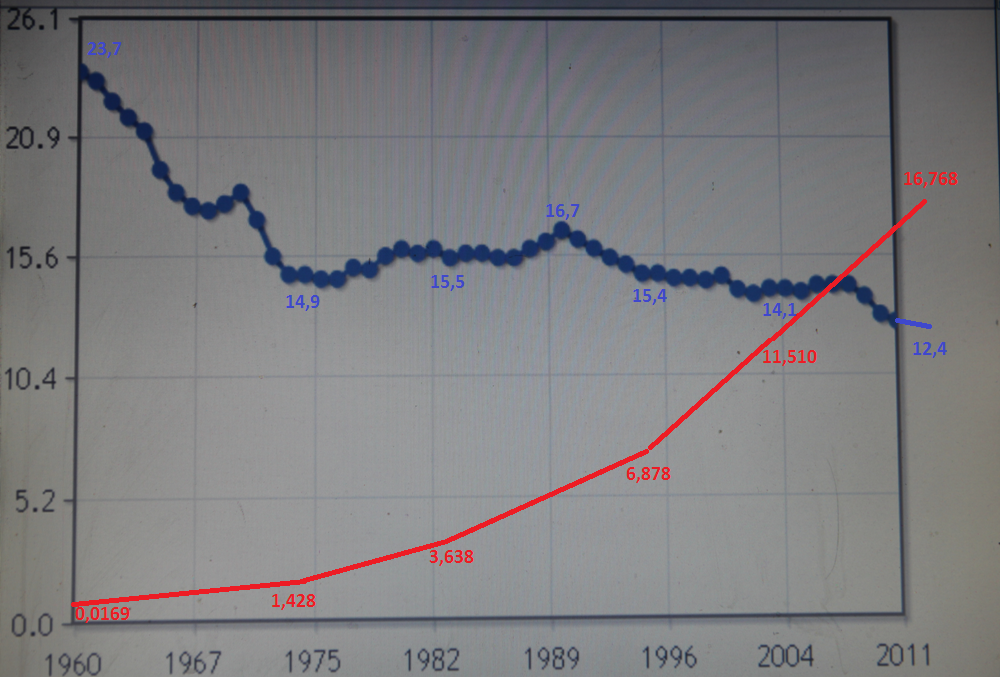 При росте ВВП нищали, меньше рожали 316 млн. американцев низших каст и 7 млрд. других «недочеловеков» планеты Земля, не относящихся к суперхищникам Homo Destructor. Это - не «смерть капитализма», а смерть низших каст американской империи и иностранцев от реализации секретных грандстратегий 1957, 1988, 2008 годов по геноциду т.н. «недочеловеков».                 Пример обмана пропаганды - это несекретная «Стратегия национальной безопасности США» (6.2.2015), которая скрывала совершенно секретные цели геноцида населения т.н. «третьего мира», войны элиты США против России руками Украины (2014-2015) и Всемирного Халифата. На самом деле, элита США продолжала применять метод войны чужими руками, как она воевала против России руками Германии (1914-1918, 1941-1945), Грузии (2008), мусульманских наемников (1979-1989 Афганистан, 1992-2015 Чечня). Пример двойной лжи – это опубликованный 10.12.2014 года документ расследования конгресса о пытках ЦРУ, в котором утверждалось, что в 2001-2007 годах ЦРУ якобы обманывало президента США и конгресс, скрывая похищения людей, которых пытали в секретных тюрьмах.  На самом деле, похищение врагов - это элемент доктрины США о «войне беспредела» (unrestricted warfare), согласно которой, пленный не защищен международными законами о военнопленных, если неизвестно его местонахождение и не объявлено состояние войны. Поэтому ЦРУ пытало узников в тайных тюрьмах ЦРУ на военных кораблях, и в 52 странах, в числе которых были Польша и Украина.  Президент Б.Обама знал о похищениях, поскольку 29.1.2009 года подписал очередной президентский приказ о похищениях ЦРУ людей. В 2014 году людей похищали и пытали в секретных тюрьмах ЦРУ, например, на Украине. Это подтверждали факты отрезания сосков груди, перелома пальцев, ребер и ног у ополченцев Донбасса, которых меняли на пленных военнослужащих Украины.        СМИ олигархов лгали о «трех ветвях власти», о «демократии» в США. На самом деле, американской империей тайно правила олигархическая мафия, в которой «Круг 13-ти» судей назначал своих «смотрящих» на должность президента, премьера, министров, директоров агентств. Постоянно лгал правый канцлер, советник замглавкома олигархической мафии Г.Киссинджер, которого журнал Шпигель в 2013 году назвал «манипулятивным монстром с немецким акцентом», «военным преступником, который лжет так, как люди дышат». Г.Киссинджер называл «реальной политикой» (realpolitik) обман, войну, угрозу войны, запугивание лидеров иностранных государств и тайную дипломатию. Ложь Г.Киссинджера и его истинное отношение к России разоблачал текст рассекреченной в 2013 году записки ситуационной группы по демографической политике администрации президента Дж. Картера (1977-1981), цитировавшей указание Г.Киссинджера: «Депопуляция должна быть высшим приоритетом американской внешней политики по отношению к третьему миру». США относили Россию к третьему миру и в 1992-2010 годах уничтожили в России 42,9 млн. жителей, реализуя конфиденциальную директиву СНБ США NSSM № 200 от 24.4.1974 года о демографической войне, подписанную Г.Киссинджером.        «Круг 7-ми» стратегов и правый канцлер Г.Киссинджер во время войны во Вьетнаме приказали распылять самолетами сильнейший яд «Эйджент Орэндж», который сделал хронически больными 4,8 млн. вьетнамцев, на десятки лет заразил землю диоксином, привел к рождению 500000 детей с генетическими уродствами. Затем «Круг 7-ми» и лично Г.Киссинджер приказали перепрофилировать компанию Монсанто с производства «Эйджент Орэндж» на производство тихого оружия массового поражения – генетически модернизированных овощей и фруктов, в т.ч. картофеля, кукурузы, сои, пшеницы, риса, яблок. «Монсанто» стала производить 91% ГМО-семян мира (2001). В 1994-2010 годах в Россию из США ежегодно ввозили по миллиону тонн откормленного ГМО-кукурузой мяса бройлеров, которое провоцировало рак и бесплодие. В 2013 году 400000 гектаров российских полей засеяли ГМО-пшеницей, 77% посадок подсолнечника и более 50% семян кукурузы росли из ГМО-семян компании Монсанто. Ввоз ГМО-овощей вызвал бесплодие 11 млн. людей России (2007), бесплодие каждой четвертой пары, вступавшей в брак (2013). По приказу тайных правителей США в 2001-2014 годах оккупированный американцами Афганистан был превращен в гигантскую плантацию опиумного мака, откуда в Россию ежегодно направляли 6-8 тысяч тонн опиатов, в 2002-2013 годах уничтоживших более 330000 россиян от передозировки. Обманом Г.Киссинджера в 2012 году были слова во время выступления в Петербурге о том, что США, Россия и Китай якобы должны искать взаимоприемлемые отношения. На самом деле, Г.Киссинджер не искал взаимоприемлемые отношения с Россией, считал ее страной третьего мира, тайно руководил составлением секретных грандстратегий (Grand Strategy) 1957, 1988, 2008 годов по уничтожению России и российского населения.        Президент Б.Обама следовал принципу «обманывай и обещай», которому его научили за три десятилетия членства в структуре олигархической мафии «Круг 322-х». Он 27.10.2013 года публично лгал о том, что якобы не знал, что АНБ в 2003-2013 годах прослушивало мобильный телефон канцлеров Германии Г.Шредера и А.Меркель, телефоны 35 других глав государств. Пример лжи – это обманные «гарантии безопасности» в марте 2011 года Кондолизы Райс в разговоре по мобильному телефону лидеру Ливии Муаммару Каддафи, закончившиеся его убийством. Ложь – это американская спецоперация 21.2.2014 года в Киеве «геополитической игрой» США с использованием марионеток - министров иностранных дел Германии, Франции и Польши (т.н. «веймарский треугольник»), подписавших с президентом В.Януковичем документ о якобы мирном решении политического кризиса. ЦРУ и управляемые им украинские боевики не собирались исполнять подписанные документы. Президент Украины, поверивший лжецам, убравший спецназ милиции из центра столицы, был свергнут через 24 часа после подписания соглашения.        Агенты «Круга 322-х» (Череп и кости), инициированные в олигархическую мафию во время учебы в Йельском университете, всю жизнь обманывали окружающих, отрицали членство в секретном обществе, в символе которого под черепом с костями написана цифра «322», сумма элементов числа «7» (код Дьявола). СМИ США для обмана говорили о «выборах», однако только из членов «Круга 322-х» назначали президентов США, директоров ЦРУ и ФБР, министров администрации США. Главарь «Круга 7-ми» Д.Рокфеллер в 1973 году распорядился создать еще один «Круг 322-х», названный «Комиссией трех букв Т» (Trilateral commission). Для обмана СМИ называли эту группу «Трехсторонней комиссией» (ТК), «мировым правительством», хотя – это иностранные агенты (например, Г.Явлинский, 1998-2014), подчиненные «Кругу 7-ми».       Якобы «разоблачительная» американская программа «Информационные войны» обманывала, поместив 14.3.2014 года заставку перед информационным выпуском с надписью «WW111» (Третья Мировая война), которая изображала гриб взрыва атомной бомбы над планетой. Людей обманывали, показывая давно устаревшее оружие. Третья Мировая война закончилась разгромом супердержавы СССР секретными методами системной войны небоевыми средствами. В ходе секретной Четвертой Мировой (демографической) войны Соединенные Штаты тихим оружием массового поражения в 2013 году спровоцировали в России 500000 новых случаев рака; 500000 кровоизлияний в мозг, в 1974-2010 годах глобальными программами стерилизации (88500 операций в сутки) уничтожили 1,187 млрд. людей; подорвали у 42% стран способность воспроизводить численность населения.       Элита американской империи называла обман кодом «балансирующая стратегия» (Balancing Strategy), «стратегическая двусмысленность» (Strategic Ambiguity). Например, Украина в 1992-2014 годах де-факто состояла в НАТО, обучала в альянсе своих офицеров, в составе войск НАТО участвовала в военных операциях в Косово, Ираке, Афганистане и других странах. Однако в 2014 году представители НАТО в интервью СМИ утверждали, что они не примут Украину в НАТО. Другой пример – это то, что «хорошие» (президент Б.Обама и его кукловод Г.Киссинджер) в 2013 году повторяли о «перезагрузке» отношений с Россией. «Плохого» сенатора Дж. Маккейна они посылали в Киев встретиться с лидерами украинской оппозиции, участниками цветной революции. На площади в центре Киева Дж.Маккейн 15.12.2013 года с трибуны кричал толпе 20000 статистов майдана, где каждому участнику протеста в зависимости от выполняемых задач ежесуточно платили гривнами эквивалент 40-100 долларов: «Мы хотим, чтобы Россия и Владимир Путин поняли, что их вмешательство в дела Украины для Соединенных Штатов неприемлемо».         В 2011 году сенатор Барни Сандерс разоблачил ложь о количестве изготовленных долларов. Он заявил, что ФРС в 2008 году напечатала 16 трлн. долларов. Из этой суммы семи банкам дали 9,16 трлн. долларов. Ситигруп получил 2,5 трлн. долларов, Морган Стенли - 2 трлн. долларов, Мерил Линч - 2 трлн. долларов, Бэнк оф Америка - 1,3 трлн. долларов, Голдмэн Сахтс - 0,814 трлн. долларов, Ройял Бэнк оф Скотлэнд и Дойче банк - по 0,5 трлн. долларов.  ФРС в 1.2.2009-1.10.2014 годах признала изготовление 5,9 трлн. долларов, в т.ч. 5,015 трлн. долларов изготовили с интенсивностью по 85 млрд. долларов ежемесячно в период 1.2.2009-1.1.2014 года для скупки у банкротов долговых обязательств («токсичных активов»). В период 1.1-1.10.2014 года были напечатаны 0,585 трлн. долларов по 65 млрд. долларов в месяц. Дополнительно ФРС «получила в долг» 6,005734 трлн. долларов от зарубежных юридических лиц (1.9.2014). В 2009-2010 годах 12 банков ФРС выделили 8,084373 трлн. долларов помощи. В т.ч. Банк Нью-Йорка дал проблемным банкам 3,156 трлн. долларов. Он купил 2,275 трлн. долларов страховок, дал 0,58 трлн. долларов страховок (на 31.3.2010) и предоставил банку Ситигруп помощь 0,301 трлн. долларов на 10 лет (23.2.2009). Банк Ричмонда заплатил 0,925373 трлн. долларов за проблемные страховки. Другие банки ФРС заплатили 4,003 трлн. долларов за страховки трех видов (в т.ч. 2,16 трлн. долларов в 2010 году). Общая сумма изготовленных в период 1Х.2008-1Х.2014 годов и «полученных взаймы» ФРС долларов составила 45,735107 трлн. долларов. Однако официальный сайт ФРС лгал, что денежная масса М1 составляла 2,8533 трлн. долларов (1.11.2014).        ФРС лгала о количестве долларов, изготовленных в период 15.10.2014-13.5.2015 годов. Индекс мировых бирж WorldDOW показал, что в 2015 году ФРС ежемесячно печатала по триллиону долларов. Стоимость акций с минимального значения 309,70 пунктов (15.10.2014) за семь месяцев выросла до 347,617 пунктов (13.5.2015). За 7 месяцев появилось 7,386 трлн. долларов на покупку акций. Следовательно, США ежемесячно изготавливали по триллиону долларов. С 31.10.2007 до 13.5.2015 на покупку акций изготовили более 74,229 трлн. долларов.                         Стоимость акций мировых бирж.        Ложь о количестве золота ФРС содержал первый в истории документ якобы «аудита» Федеральной резервной системы США (ФРС), утвержденный 28.2.2011. Не объяснялось, по какой условной цене тройской унции рассчитали в 2009 и 2010 годах золотой резерв 11,037 млрд. долларов. В 2011-2014 ФРС усиленно скупала золото мира. Общие резервы золота США оценивались в 36,5 тыс. тонн (1.10.2014), включая 8133,5 тонн стабилизационного резерва США, а также неизвестное количество золота 12 банков ФРС, золота 7028 частных банков; 2,18 млрд. долларов золотых монет (31.12.2010), 1496,12 тонн золота двух частных фондов. Однако Википедия лгала о 8133,5 тоннах золотого запаса США, который составлял 72% резервов (1.10.2014). На самом деле, общий золотой запас США был секретен, поскольку не публиковали количества золота банков ФРС, частных банков и фондов, количество золота более чем 60 стран, у которых США захватили их золото. СМИ сообщали, что в 2014 году Украина отвезла свое золото в Америку, и в ноябре 2014 года американцы купили 30% этого резерва. В США только два частных фонда имели 1486,17 тонн золота (1.10.2014), что на 373,67 тонн превышало резервы золота России, 34% которого хранилось в США. (1.10.2014)        СМИ повторяли ложь ФРС США, что стоимость доллара в 1964-2014 годах сократилась якобы в 7,67 раза. На самом деле, в 1969-2014 годах доллар обесценился в 10-1666 раз по цене товаров разных групп и услуг. Средняя цена дома в Америке за 1969-2014 годы увеличилась на 1000% с 17200 до 175600 долларов (1.10.2014). Цена минимального набора продуктов, чтобы человек не умер от голода, за 1969-2014 годы выросла на 2000% с 6,63 до 133,85 долларов. В 1964 году боксер Мухаммед Али за победу в бою за титул чемпиона мира получил 45000 долларов, а боксер Флойд Мэйвезер за победу над Альваресом в сентябре 2013 года получил 75 млн. долларов (инфляция 166600%). За в 1973-2013 годы стоимость услуг элитной проститутки выросла на 5600% (за 2003-2013 годы рост стоимости услуг 1000%). В 1973 году элитная проститутка стоила 1000 долларов в неделю (17,85 долларов в час), а в 2013 году – 1000 долларов в час.        В ХХ1 веке американцы навязали иностранцам ложные экономические теории, которые были неадекватны геополитике денег. На самом деле, секретная геополитика разделила экономику мира на три части: экономику долгов, экономику нефти и экономику экспортных товаров. Экономика «первого мира» производила только долги в виде долларов, на банкнотах которых написано – что это долговая бумажка. Американцы в 1992-2014 годах заставили экономику «второго мира» (Россия) производить только нефть, а экономику «третьего мира» - товары на экспорт в «первый мир». Олигархи американской империи покупали на долговые обязательства («доллары») нефть России и товары, которые производил Китай. Общий долг США составлял более 40,95496 трлн. долларов (1.3.2015), из которых общественный долг (public debt) равнялся 16,96396 трлн. долларов, долги семей (household debt) – 11,83 трлн. долларов, корпоративный долг – примерно 4 трлн. долларов, госдолг – 18,125 трлн. долларов. Сайт «Часы долга США» (USdebtclock) лгал и занижал общий долг Америки на 16 трлн. долларов, утверждая об общем долге якобы 24,891 трлн. долларов (18.5.2015). Метод лжи СМИ Запада заключался в том, что вместо общего долга использовали цифру государственного долга США, но не учитывали общественный, корпоративный долг, а также долг домохозяйств.         Американские СМИ лгали о «золотом миллиарде», но суперхищники Homo Destructor запланировали оставить от человечества только 500 млн. человек. Об этом они написали на гранитных «Скрижалях Джорджии» (Georgian Guidestones), установленных 22.3.1980 года в 18,5 км от г. Элбертон (штат Джорджия). Примерно в 25 км от этих «скрижалей» поставлен знак «центр мира». Людей, не попавших в круг вокруг этого знака, уничтожали системной войной. Один из многих методов убийства - навязывание России «энергосберегающих» ламп с ртутью, которые в отсутствии системы сбора перегоревших ламп и заводов по их переработке заражали территорию сильным канцерогеном – ртутью. У молодежи провоцировали поражение мозга и рак ядовитым заменителем сахара «аспартам» (Е951) в сладких напитках, жвачке, мороженом, пиве, вине. Рак также провоцировали внедрением моды на разогрев еды в микроволновой печи, которая сильнейшим излучением поражала людей в маленьком пространстве кухни. Для стерилизации юношей им навязали моду на портативные носимые компьютеры, которые при работе в Интернете клали на колени, поэтому излучение мобильной связи поражало семенники, и в 2001-2011 годах у мужчин 18-23 лет число сперматозоидов снизилось на 38 процентов.        США в 2012 году для обмана о цели секретной грандстратегии 2008 года опубликовали монографию сотрудников РЭНД, утверждавшую, что «присутствие США в Европе будет направлено на предотвращение и ответ на угрозы Ирана». На самом деле, США содержали 71 тысячу военнослужащих в Европе (в т.ч. 42 тысячи в ФРГ) для войны против главного врага - России. Против Ирана США вели финансовую войну в форме блокады, запрета на покупку иранской нефти.        Примером лжи являлось объяснение 20.9.2013 года средствами массовой информации причин установки американского мобильного радара AN/TPY-2 с фазированной решеткой (длина 13 м, вес 34 т) на японской военной базе в районе города Кётанго (Kyotango). СМИ замалчивали, что он стал вторым в Японии после такого же радара, установленного американцами 26.9.2006 года в районе г. Шарайкай (Shariki, префектура Аомори) примерно в 600 км от берега Приморского края. СМИ лгали, что размещение второго радара в Японии якобы требовалось для слежки за КНДР на дальность 1000 километров. Однако дальность действия мобильного радара AN/TPY-2 составляла более 2500 км, и он облучал ионосферу над российским Дальним Востоком на дальность 1500 км от границы России с КНДР. На самом деле, по плану США 2008 года два радара в Японии вошли в состав восьми мобильных радаров с фазированной решеткой, которые с разных направлений облучали ионосферу над Россией. Кроме того, действовали стационарные радары в Британии (Филингсдейл), Гренландии (Туле). США установили в Японии два мобильных радара в 2006 и 2013 годах, дополнив ими 12 радаров, переданных для установки на 6 японских кораблях, 52 радара на своих 26 крейсерах с целью ведения климатической войны. Другим примером обмана являлись сведения «Википедии», которая в пятьсот раз занижала мощность узкого луча антенного поля ХААРП в Гакконе (Аляска), утверждая, что она якобы составляла всего 3,6 мегаватта, и что это антенное поле якобы использовали для научных исследований. На самом деле, ХААРП использовали для ведения климатических операций над Китаем и Россией с помощью луча мощностью 1,7 гигаватта, создававшего плазмоиды в ионосфере. Многочисленные радары с фазированной решеткой разогревали ионосферу над Китаем и Россией с помощью создания плазмоидов в ионосфере на высоте 120 км, импульсы которых провоцировали катастрофические ливни или землетрясения.          СМИ лгали, что США якобы были не заинтересованы в ведении разведки против России, поскольку в похищенных документах Эдварда Сноудена говорилось, что в 2013 году лишь 700 сотрудников спецслужб получали надбавку за знание русского языка. На самом деле, Россию в секретных документах АНБ в 2013 году назвали в числе четырех «целей высшего приоритета» (top-priority targets). За знание русского языка не получали надбавки компьютерные программы автоматического перевода, тысячи переводчиков русского языка среди 850 тысяч сотрудников компаний США, которые работали на гранты ЦРУ и АНБ, сотрудники 2500 аналитических центров США, тысячи аналитиков стран НАТО, Украины, Казахстана.        Википедия специально лгала на всех сайтах на русском языке. Например, сайт на русском языке о ЮАР 21.11.2014 года говорил, что в стране 48,6 млн. жителей, а на английском писали цифру 54,002 млн. жителей. На русском языке утверждалось, что ЮАР не входит в «третий мир». Однако на английском языке говорилось, что ВВП ЮАР на человека составляет 6354 доллара (2013), что было в 2 раза меньше 14370 долларов ВВП России, которую США включили в состав «третьего мира». Кроме того, текст сайта на русском языке о ЮАР был в 4 раза меньше сайта на английском языке. Лгала карта сайта американской энциклопедии, основанная на статистике Мирового банка по состоянию на 23.12.2013 года. Она не включила Украину в число беднейших стран Европы. Однако номинальный ВВП Украины на жителя составлял эквивалент 4007 долларов.         Журнал «Атлантик» в 2015 году лгал, что в мире имелось 4,884 млрд. людей «среднего класса». В их числе 3,223 млрд. «среднеклассников» (66%) якобы жили в Азии (Китае, Индии) и странах Тихоокеанского бассейна, из которого исключили США, Канаду, Мексику. На самом деле, годовой доход 827 млн. жителей ЕС и США (1.1.2014) составлял примерно 9 и 10 трлн. долларов соответственно, а 7 млрд. людей «остального мира» получали доход только 5 трлн. долларов. В среднем доход жителя США и ЕС составлял 22974 долларов в год (1914 долл. в месяц), а доход жителя «остального мира» - 714 доллара в год (59 долларов в месяц). Легенда о «среднем классе» в США и ЕС являлась обманом, аналогичным «средней температуре по больнице». Самая высоко оплачиваемая американка получала зарплату 2,025 млн. долларов в месяц (2015). Высокий средний доход жителей получался оттого, что каждый член 14988 богатейших семей (верхние 0,01-0,1%) получал доход 1123163 доллара в месяц (2007). Каждый из 10% беднейших жителей США получал только 483 доллара в месяц. Статистика методом манипуляции уравнивала доходы и создавала «средний класс», «средний доход» каждого из 149,875 млн. налогоплательщиков США якобы 4838 долларов в месяц (2007). Из-за обнищанияколичество налогоплатильщиков снизилось почти на 10 миллионов до 139,960 млн. человек (2014), поскольку бедняков с месячным доходом 562 доллара на члена семьи освободили от уплаты налогов.         Статистика стран Запада и Википедия лгала и многократно занижала разницу уровней богатства олигархов и бедняков методом «Индекса Джини» (Gini). Эта цифра показывала якобы соотношение годового дохода 10% богатейших и 10% беднейших людей страны. При этом «доходом» не учитывали ежемесячное изготовление банками ФРС США в 2015 году более триллиона новых долларов. Также не учитывали доходы в оффшорах, в зарубежных фондах и компаниях, где богачи прятали собственность и в 2013 году утаили якобы 36 млрд. и 75 млрд. долларов налогов от налоговых служб США и ЕС. Эти цифры являлись экспертной оценкой, и точная цифра спрятанных доходов была неизвестна. Также статистика не учитывала «доходом» ежегодный рост от инфляции стоимости собственности олигархов: огромных земельных угодий, поместий, островов, дворцов, частных банков, компаний, корпораций и СМИ. Царь-женщина, главком олигархической мафии Я.Ротшильд и заместитель главкома Д.Рокфеллер имели богатств 35, 100 и 89 трлн. долларов соответственно (2013), которые ежегодно росли в цене, но это не учитывали в методике подсчета «индекса Джини».        Ложью о «среднем классе» СМИ маскировали две страны: Америку богачей – Уоллстрит (Wall street) и Америку бедняков – «Мэйнстрит» (Main street). Такое же разделение в Нью-Йорке, где есть два города: город богатых и город бедных. «Америка богачей» – это «мировая держава Уоллстрит» (Wall Street as a World Power), центром управления которой являлся «Круг 7-ми» стратегов («семибанкирщина»). Заместителем главкома олигархической мафии, главарем «Круга 7-ми» с состоянием 89 трлн. долларов (2010) был Д.Рокфеллер, который подчинялся главарю «Круга 13-ти» судей Я.Ротшильду с богатством в 100 трлн. долларов. Член «Круга 34-х» президент Вудро Вильсон в 1918 году назвал этих олигархов «группой доминирующих людей» (a group of dominant men). СМИ называли американских олигархов «первым кругом» (first circle), в котором 100 богатейших людей США в 2013 году имели доход якобы 2 трлн. долларов. Эти данные о богатстве не учитывали десятки триллионов долларов собственности олигархов. Лишь один банк «Моргэн Чейз», принадлежавший Д.Рокфеллеру, имел 89 трлн. долларов деривативов (2010), неограниченно изготавливал деривативы, а частные банки ФРС в 2015 году ежемесячно изготавливали более триллиона долларов, скупили акции компаний всех стран.           СМИ называли «верхним одним процентом» (top one percent) американскую элиту численностью 3,2 млн. человек, которые получали 18,98% доходов США (2,3 трлн. долларов) и имели 40% богатства США. (2013) Примерно 300 тыс. богачей (верхние 0,1%) владели 23,5% богатств Америки. (2012) Ложью была статистика, что 1,7% жителей имели 98% богатств США (1.10.2015). Из 5,372 млн. богачей только 4612 свербогачей олигархической мафии 1.10.2015 года владели 90 процентами богатств Америки. Каждый налогоплательщик верхнего процента населения ежемесячно получал в среднем 83,4 тыс. долларов дохода (2007). Независимые эксперты подсчитали, что в 2013 году доход каждого представителя верхнего процента составил в среднем 101,75 тыс. долларов, но официальная статистика утверждала, что в 2014 году средний доход каждого из этих богачей равнялся только 31,696 тыс. долларов. На самом деле, статистика лгала и скрывала реальные доходы олигархов, которые богатели за счет ограбления остальных жителей США и всей планеты. В 2015 году каждый олигарх владел пентхаусом в Нью-Йорке с видом на Центральный парк, мегапоместьем, дворцом в Европе, 4-5 виллами в США и других странах, островом, комфортабельным подземным бункером для жизни в случае войны. Кроме того, у него была 200-метровая яхта, личный пассажирский самолет, спортивный самолет для развлекательных полетов, вертолет, машины (Бентли, Ломбаргини), третья жена, которая была на 40 лет моложе.        «Америка бедняков» - это 50% жителей, которых олигархи называли «бесполезными едоками» (useless eaters). СМИ лгали об «американской нации», но дома не по-английски, а на 300 своих родных языках говорил каждый пятый «американец» (20,7%; 2014), и касты в Америке делились по национальному и расовому признаку. В 2009 году белая семья имела среднемесячный доход 9429 долларов (3626 доллара на человека), испаноязычная – 527 долларов (202 доллара на человека), негритянская семья – 473 доллара (181 доллар на человека), а 46,67 миллионов нищих жили на социальную помощь в размере 133,85 доллара в месяц (2011-2014). В 2002 году в Нью-Йорке на дому работало 500 тысяч человек, получая 2 доллара в час с нарушением закона 1996 года о минимальной оплате труда 5,15 долларов в час. В 2012 году зарплата уволенной с телевидения г. Орландо (Флорида) журналистки, которая стала барменшей в городе штата Нью-Джерси, составляла 2,15 доллара в час, и она жила только за счет чаевых. Хозяева нарушали закон о минимальной плате 7,25 долларов в час (2009) и наживались за счет низкой оплата труда наемных работников.        Американские СМИ лгали о завершении кризиса. Но о размере кризиса говорил общий долг США 58 трлн. долларов (2011); 40,9 трлн. долларов (1.3.2015). Долг домохозяйств на 1.1.2015 года составлял 11,83 трлн. долларов, в т.ч. 3,317 трлн. долларов потребительских кредитов, 1,3253 трлн. долларов кредитов на оплату высшего образования, 0,9576 трлн. долларов кредитов на покупку автомобилей. Работающий получал среднемесячный доход 2916 долларов (2007), который из-за кризиса сократился до 2222 (2011) и 1727 долларов (2014). В 2015 году зарплата 42% американских работников была меньше 2640 долларов в месяц. Это было мало, поскольку 33,1% людей не имели собственных домов и снимали жилье (2014), а комната с отдельным входом минимально стоила 700 долларов в месяц. Статистика США учитывала 132,8 млн. домов и квартир, но только 115,61 млн. семей. (2013) Это показывало, что многие из 17,19 млн. домов и квартир пустовали, поскольку нищие люди жили в трейлерах и палатках. Более 12,5% экономически активного населения были безработными или занятыми частично (1.1.2015). Например, в г. Балтимор, 63% населения которого были неграми, среди темнокожей молодежи возраста 18-25 лет 37% не имели работу (1.5.2015).         Сайт Интернета «Часы долга США» обманывал. Он 3.12.2014 утверждал, что якобы 30,941 млн. нищих США, тративших менее 1,573 доллара в сутки, получали продовольственную помощь по программе SNAP. На самом деле, помощь получали на 16 млн. человек больше. Из-за обесценивания доллара с 1969 до 2014 года сумма помощи выросла в 20 раз.        В 2014 году каждый пятый житель штатов Алабама. Луизиана, Мичиган, Нью-Мексико, Орегон, Теннеси, Миссисипи не умирал от голода, получая бесплатную еду. Если человек в возрасте 18-50 лет не находил работу за 90 дней, ему прекращали помогать. На самом деле, нищих и бедняков было более 89 млн. американцев. В «черную пятницу» распродажи по сниженным ценам 28.11.2014 года люди в полночь заняли очередь перед входом в 23% американских магазинов. Бюджет США в 2015 и 2016 годах направил 577 и 612 млрд. долларов на ведение войны, а не на ликвидацию нищеты. На продукты для нищих в бюджете выделили 71,8 млрд. долларов. Так олигархи реализовали секретный принцип геополитики «уничтожай бедняков», который реализовал идеологию евгеники.        Статистика США лгала и не учитывала нищими до 20 млн. нелегальных иммигрантов. Например, мексиканцев превращали в рабов, работавших 2 года бесплатно у хозяина за чашку супа в день для получения вида на жительство в США. В 2002 году из 428000, убиравших урожай в Калифорнии иммигрантов из Мексики и стран Центральной Америки, половина не имела письменного контракта с хозяином и могла быть уволена без выплаты денег за работу.       Ложь СМИ о «мультикультурализме» разных наций и рас в Америке маскировала преступления на расовой, национальной, религиозной почве, скрытую дискриминацию при приеме в школу, университет, на работу. О силе ненависти негров к белым говорили столкновения с полицией и демонстрации в 119 городах 36 штатов после оправдания 24.11.2014 года полицейского, застрелившего в г. Фергюсон (штат Миссури) шестью выстрелами с дальнего расстояния безоружного 18-летнего негра. В США ненависть к арабам и мусульманам настолько сильна, что люди боялись признаваться, что они арабы. В переписи 2000 года арабы не признавались, что дома говорили по-арабски. Из-за этого материалы переписи 2000 года утверждали, что в Америке насчитывалось 1,2 млн. арабов, в 2010 – 3,5 млн. арабов. Однако другие источники утверждали, что в 2010 году в США жили 5,7 млн. арабов. Арабы в США из страха не признавались в своей религии, поэтому статистика говорила, что 52% арабов якобы были христианами, а 13% якобы исповедовали религию, отличавшуюся от Ислама. Из-за возбуждаемой американскими СМИ ненависти к арабам они были вынуждены селиться общинами в крупных городах, и не смешивались с местными жителями. Согласно переписи 2010 года, в Детройте жило 403,4 тыс. арабов и в юго-западном районе города арабы составляли 30 процентов жителей. В Нью-Йорке жили 371,2 тысячи, в Лос-Анджелесе – 176,2 тысячи, в Чикаго – 176,2 тысячи, в Вашингтоне – 168,2 тыс. арабов. Американские СМИ лгали о толерантности и «политической корректности» в США. В 2001 году количество преступлений на почве ненависти к мусульманам, арабам выросло на 1600 процентов по сравнению с 2000 годом. За 2000-2012 финансовые годы в США было официально зарегистрировано 10042 преступления на почве ненависти к мусульманам и арабам. Незарегистрированных случаев дискриминации и унижения было намного больше.        Триумвират и «Круг 13-ти» в декабре 2013 года приказали владельцам СМИ распространять ложь о «выдающейся роли» первого чернокожего президента Нельсона Манделы в истории ЮАР, послали президента США, двух бывших американских президентов и премьера Британии участвовать в церемонии похорон, чтобы придать значимость своему тайному агенту. Факты показывали, что политика Н.Манделы соответствовала интересам белых миллиардеров, угнетавших народ южноафриканской республики. Во-первых, Британия никогда не награждала орденами борцов с грабежом корпорации «Англо-Америкэн» со штабом в Лондоне, которая добывала золото и алмазы в ЮАР, Ботсване, Намибии, Канаде. Однако британская королева вручила Н.Манделе за заслуги британский орден почетного рыцаря (1995) и второй рыцарский орден Британского содружества наций «Большой крест ордера госпитальеров Св. Иоанна Иерусалимского» (2004). В книге «Сорок лет спецопераций» Стефен Доррил (Stephen Dorril) написал, что, на самом деле, Н.Мандела являлся тайным агентом, завербованным в тюрьме британской контрразведкой МИ-5. Заслугой Н.Манделы перед Лондоном стало то, что он не национализировал корпорацию «Англо-Америкэн» и не заставил ее направить прибыль для развития народа ЮАР. Хотя формально ЮАР ликвидировала режим апартеида, однако страна осталась олигархической диктатурой белых миллиардеров, которые присваивали огромную прибыль от добычи золота, алмазов и урана. В ЮАР после правления Н.Манделы 22,5% населения не имела работу (2013), 25% семей жили в трущобах без света и водопровода, 40% школ не имели электричества, 4 млн. людей жили на 1 доллар в день. Из 35 млн. жителей только пять тысяч получали доход более 5000 долларов в месяц (2006).       Президент Н.Мандела сохранил богатство и реальную власть теневому правителю южноафриканской республики олигарху Н.Ф.Оппенгеймеру, владевшему 40% акций корпорации «Англо-Америкэн» и 80% акций компаний, зарегистрированных на бирже ЮАР. Этот олигарх с состоянием 6,8 млрд. долларов (2012) постоянно жил в Британии и ежедневно летал на вертолете из пригорода в Лондон, где до 2011 года являлся директором компании Де Бирс. В 2011 году Н.Оппергеймер из-за скандала с нелегальными покупками алмазов у мафии Сьера-Леоне и Анголы «ушел в тень», продав свои акций компании Де Бирс за 5,1 млрд. долларов компании «Англо-Америкэн», которая стала владеть 85% акций Де Бирс. Однако Н.Оппенгеймер владел большим пакетом акций компании «Англо-Америкэн», неофициально продолжал влиять на экономическую политику этой компании в ЮАР.        Во-вторых, Н.Мандела выслужился перед США тем, что направил американцам совершенно секретные материалы исследований «Проекта Коуст» (Project Coast) из секретной лаборатории биологического оружия Рудплат рисерч лэбораториз (Roodplat Research Laboratories), расположенной севернее Претории. Там много лет вели исследования по программе биологического оружия в координации с американской лабораторией Форт Дитрикс (штат Вашингтон) и британской Портон Даун Лэборэтэри (Porton Down Laboratory). Президент США вручил Н.Манделе высшую «Президентскую медаль Свободы» (2002) за помощь американцам в разработке новых вирусов для ведения биологической войны. В-третьих, Н.Манделы выслужился перед триумвиратом олигархов, возвратив ЮАР в состав британского содружества наций, во главе которого стояла царь-женщина олигархической мафии - королева Британии.        На самом деле, «выдающаяся роль» Н.Манделы заключалась в том, что он выступил в тайном театральном представлении со сменой цвета кожи президента ЮАР, оставив без изменения финансовую власть белых олигархов, тайное подчинение спецслужб ЮАР американскому ЦРУ и британской МИ-6. В 1995 году корреспондент Би-Би-Си во время визита британской королевы в ЮАР через год правления президента Н.Манделы назвала эту страну «подушкой королевской власти» (pillow of the royal power), поскольку Елизавета 2-я приветствовала решение президента вернуть ЮАР в состав cодружества (Commonwealth), во главе которого стояла британская королева.         На деньги ЦРУ велась дезинформация о геополитике методом съемки «документальных» фильмов. Примером лжи являлся документальный фильм «Дни Земли» (2009), в котором Денниса Мэдоуза (Dennis Meadows) и Пола Эрлиха (Paul Erlich), сорок лет получавших щедрую плату олигархов за научное обоснование стратегии геноцида иностранцев, изобразили якобы бескорыстными борцами за чистоту природы. Фильм скрыл содержание секретных директив СНБ США 1974 и 1975 годов о Мировой демографической войне, написанных на основе выводов исследований этих «борцов за чистоту природы Земли». На самом деле, П.Эрлих и Д.Мэдоуз на деньги и по заданию «Круга 13-ти» судей (якобы «Римского клуба») разработали стратегию уменьшения антропогенной нагрузки планеты методом геноцида нескольких миллиардов людей.       Методом лжи для маскировки целей геополитики США являлось привлечение американскими спецслужбами иностранцев для написания статей о геополитике и создание за рубежом якобы «независимых» источников информации. Это делали с целью обмануть иностранцев «независимыми» изданиями, к которым у российского читателя не было психологической установки на неприятие и настороженного отношения. Примером информационной войны на тайные ассигнования США был базировавшийся в Праге «Проект Синдикат», помещавший свои статьи на сайте и в 500 газетах 154 стран (2015). В Италии с 2004 года также делали на тайные деньги спецслужб США электронный ежеквартальный журнал «Евразия ревиста». О зарубежных целевых аудиториях журнала «Евразия ревиста» свидетельствовало то, что статьи журнала не предназначались для итальянцев. Программное обеспечение автоматически переводило статьи журнала на тринадцать языков, в т. ч. таких редких, как греческий, венгерский, турецкий (2013). Поскольку журнал не имел рекламы, а доступ к статьям был бесплатным, то плата авторам статей, разработка программного обеспечения и поддержание сайта делало журнал убыточным изданием, на которое спецслужбы США ежегодно выделяли по 100 тыс. долларов.        Ложью являлась информация, что ЦРУ подчинено конгрессу и сенату США. На самом деле, этой организацией тайно управлял заместитель главкома олигархической мафии (Д.Рокфеллер) и его правый канцлер (Г.Киссинджер), которые назначали на должность директора ЦРУ своего агента из «Круга 322-х» (Череп и кости), а на должности генерального инспектора, исполнительного директора ЦРУ – агентов «Круга 34-х», например, А.Б.Кронгарда. (16.3.2001-2004). ЦРУ самостоятельно финансировало тайные операции, войну наемными армиями за счет прибыли от торговли наркотиками по всему миру. В 70-80 годах ХХ века в 16 км от г. Керлингуа (Техас) действовала 1200-метровая посадочная полоса, не обозначенная ни на каких картах, на которую транспортные самолеты доставляли наркотики из Южной Америки, а в обратный рейс везли оружие. Земельный участок с этим секретным аэродромом в горной местности был оформлен на старушку из штата Флорида, которая никогда не посещала эту территорию и не знала о взлетно-посадочной полосе.  В 1970 году ФБР сфабриковало дело и обвинило невиновного в убийстве на военной базе Форт Брэгг (Северная Каролина), где размещались подчиненные ЦРУ подразделения психологических операций. Дело об убийстве фальсифицировали потому, что настоящие преступники могли разоблачить имена генералов, прокурора и полицейских, осуществлявших и прикрывавших операции по поставке в США наркотиков из Юго-Восточной Азии. В 1964-1973 годах Джордж Буш (старший) был одним из двух руководителей операции ЦРУ по поставке наркотиков из ЮВА в Соединенные Штаты. В 1983-1992 годах губернатор штата Арканзас Билл Клинтон прикрывал операцию ЦРУ по поставке наркотиков из Латинской Америки в аэропорт г. Мин (Mene). Он ежемесячно получал от этого более миллиона долларов наличными, которые отмывал во Флориде и Джорджии в филиалах банка BCCI, созданного ЦРУ в Пакистане для оплаты войны наемников в Афганистане. В 1992-2013 годах ЦРУ поставляло в США наркотики из Латинской Америки, направляло опиаты из Афганистана в Россию (92% произведенного героина) и в Европу через «транзитную страну» Грузию, турецкую часть Кипра и Албанию. Конгресс США 8.11.1999 года расследовал обвинение об отмывании банками Ситигруп 100 млн. долларов мексиканской наркомафии, а в 2013 году деньги наркомафии в США отмывал банк Эйч-Эс-Би-Си (HSBC).          Агент «Круга 322-х» на должности директора ФБР прикрывал деятельность созданной ЦРУ организации «Искатели» (The Finders), которая в 1962-2005 годах похищала в США маленьких мальчиков.  Из них воспитывали убийц, проводили над ними тайные эксперименты по манипуляции сознанием в рамках проекта МК ULTRA. Их поставляли олигархам-педофилам США, Франции, в Белый дом (1987), членам  конгресса США. Их приносили в жертву во время тайных культов, продавали их органы тела. В ЦРУ называли похищенных мальчиков кодовым словом «игрушки» (toys). Похищенных доставляли самолетами без опознавательных  знаков на секретные военные базы в Канаде и других странах, чтобы затруднить американцам поиск пропавших детей.       СМИ США несколько десятилетий лгали о причастности КГБ СССР к убийству президента Дж. Кеннеди. На самом деле, по приказу олигархов секретную операцию убийства президента Дж. Кеннеди 22.11.1963 года провело ЦРУ вместе с чикагским отделением мафии. В операции участвовал офицер ЦРУ Дж. Буш (старший), три снайпера из «бригады  2056», которых он в 1961 году готовил для тайной высадки на Кубу шхунами «Барбара» и «Хьюстон». Олигархи приказали ЦРУ провести 11.9.2001 года спецоперацию по удару ракетами беспилотных самолетов в здания ВТЦ-1,-2 в Нью-Йорке (4 ракеты - первый БЛА, 1 ракета – второй БЛА) и в Пентагон (2 ракеты БЛА) чтобы получить предлог объявить глобальную войну якобы «с террором», захватить Афганистан и Ирак.       ЦРУ распространяло ложь в глобальном масштабе, создав для этого бесплатную электронную энциклопедию Википедия на 284 языках, телевизионные корпорации глобального вещания Си-Эн-Эн, Аль-Джазира.  В августе 2007 года анализ IP-адресов поступлений материалов на сайт энциклопедии Википедия показал, что статьи для Википедии редактировали 2,6 млн. авторов, работавших на компьютерах в ЦРУ, офисе американского конгресса, в крупных компаниях и корпорации Майкрософт, которая по заданию ЦРУ внедрила по всему миру шпионскую компьютерную программу Уиндоуз. Олигархи США специально использовали Википедию, чтобы обманывать людей. Примером лжи являлась легенда Википедии о том, что Эдвард Теллер якобы был «отцом водородной бомбы», хотя руководил проектом Р.Оппенгеймер, возглавлявший тысячи исследователей. Цель лжи - создать миф о несуществующих заслугах человека, который, на самом деле, был «отцом» ядерной бомбы Израиля, тайно помогал создавать атомное оружие во время шести поездок в эту страну.         СМИ по приказу олигархов распространяли дезинформацию о геополитике методом подмены секретных сведений абстрактными рассуждениями и схемами, устаревшими цитатами 1904, 1942, 1960 года из статей, книг и высказываний Х.Макиндера, Н.Спайкмэна и А.Даллеса, которые давно стали достоянием истории, устарели, не соответствовали целям и методам геополитики США в ХХ1 веке, и их невозможно было использовать для оценки современной обстановки. Например, редактор журнала «Евразия ревиста» Клаудио Мутти в статье «Использование Ислама Западом» (июнь 2013) описал то, что в 1878 году британцы в Каире приняли основателя ордена салафитов Джамал ад-Дин аль-Афгани в масонскую ложу Шотландского ритуала. Этой информации было полтора столетия, и обстановка кардинально изменилась. Салафиты Сирии в 2011-2015 годах не подчинялись Лондону, а вели вооруженную борьбу против мусульманских наемников, оплаченных британскими спецслужбами и ЦРУ.         Википедия и другие СМИ США лгали о содержании геополитики, описывая ее без цитирования секретных документов СНБ США и ЦРУ. Секреты  подменили абстрактными категориями: «пространство», «треугольник», «центр силы», «дуга» (arc), «ось» (axes), «стратегический стержень» (strategic pivot),  «стержень в Азии», «европейский полуостров» (European peninsula), «краеугольный камень глобальной системы» (a Keystone оf the Global System). Кроме того, населению России внедряли в сознание старые цитаты «классиков», а не секретную информацию директив СНБ США о геополитике и ее главном разделе - геостратегии. Например, в статье 2013 года об использовании Западом Ислама редактор журнала «Евразия Ревиста» не упомянул ни об одном из 17 рассекреченных документов американского архива Усамы бен Ладена,  не сказал, что в 1986 году Усама для поездки в США имел турецкий паспорт на имя Тим Осман.  Хотя на сайтах Интернета упоминались факты того, как ЦРУ и разведки стран НАТО в 1979-2014 годах финансировали мусульманских наемников в Афганистане, Боснии, Чечне, Таджикистане, Ливии, Сирии, Ираке, но в специальных проектах ЦРУ типа журнала «Евразия Ревиста» и «Википедия» эти факты замалчивали.         Американские СМИ лгали и в 2000-2014 годах не давали статус «сверхдержава» Китаю, не смотря на наличие у КНР ракетно-ядерного оружия, первого места в мире по реальному производству, по объему экспорта. СМИ США специально не замечали России, говорили об «однополярном» мире якобы в 1950, 1989-1999 годах. В 1992-2015 годах СМИ США лгали о статусе России. Ее называли «региональной державой», «европейской страной 2-го сорта» (27.3.2015), «страной третьего мира». Примером обмана в 2013 году являлась схема «Барометр глобальных держав» (The Global Power Barometer) экспертов «Денвер рисерч груп» из города Аспен (Колорадо). На сайте Интернета ранжированный реестр «глобальных держав» по убыванию силы разместили в следующей последовательности: 1) США, 2) Китай, 3) Израиль, 4) Иран, 5) Исламисты, 6) Россия.  Эксперты не учли второе место России в мире по количеству ядерных боезарядов, по экспорту вооружений. Они не приняли во внимание наличие у России технологий производства двигателей ракет тяжелого класса, космических аппаратов, космических станций, атомных электростанций, боевых самолетов 4-го поколения, пассажирских самолетов, вертолетов, атомных подлодок с МБР. Разгадка причины, почему эксперты из города Аспен дали в 2013 году статус глобальной державы «исламистам», заключалась в том, что в совет директоров  Института Аспен в 2013 году входили члены «Круга 124-х» Мадлен Олбрайт и Кондолиза Райс. Они знали, что секретная грандстратегия США 2008 года планировала создать 29.6.2014 года Всемирный Халифат для войны против России руками мусульманских наемников. На самом деле, руководители Всемирного Халифата не были самостоятельны. Они подчинялись членам олигархической мафии 97-го и 33-го градуса - королю Саудовской Аравии и директору ЦРУ.        Для обмана самых продвинутых людей о содержании геополитики американской империи специалисты информационной войны применяли метод «лжи на один процент», когда в сообщении 99% сведений адекватны действительности, но 1% важнейшей информации – это ложь. Например, сведения СМИ о богатстве 99% миллиардеров соответствовали реальности, но данные о богатстве тайных правителях американской империи были ложными. Википедия занижала до 35 млрд. долларов астрономическую сумму 35 триллионов долларов богатства главы олигархической мафии американской империи - британской королевы Елизаветы 2-й. Хотя в 2013 году Дж. Рокфеллер 1У был миллиардером, и его прапрадед уже в 1916 году имел 1,4 млрд. долларов, СМИ изображали его скромным миллионером с состоянием 83 млн. долларов. Сайт Интернета ложно показывал миллиардеров Г.Киссинджера и А.Гринспена скромными тружениками с состоянием по 10 млн. долларов у каждого, которое было якобы меньше богатства сенатора Дж. Маккейна – 39 млн. долларов (2013). Четыре десятилетия СМИ США блокировали сведения о крупнейшем землевладельце Америки, «невидимом владельце СМИ» (Stealth Media Mogul) миллиардере Филипе Аншутце (Круг 34-х), и в Интернете не было информации о сумме его богатства (2013).         Примером «лжи на один процент» был итальянский документальный фильм о взрыве 11.9.2001 года тайно заминированных зданий ВТЦ-1,-2 и -7 в Нью-Йорке, показанный 12.9.2007 года по второму каналу российского телевидения. Так американцы дали зрителям сведения якобы из «независимого» от США итальянского источника. Якобы «разоблачительный» фильм  обманул зрителей только в начальных кадрах, когда диктор сказал о «рейсовом самолете», который якобы ударил в башню Всемирного торгового центра. Через 8 лет после спецоперации ЦРУ 99 процентов сведений фильма соответствовали правде. Ложь первых кадров скрыла, что первый самолет был БЛА «Глобал хок», а второй – БЛА Боинг-757. В них не было пассажиров, поскольку у рейсовых самолетов с людьми дистанционно отключили бортовые компьютеры управления и направили самолеты в океан для уничтожения улик. Четыре пассажирских самолета заменили беспилотными летательными аппаратами.        Статья «Википедии», описавшая события 4.6.1989 года в Китае в виде стихийного протеста студентов «на площади Тяньаньмэнь», являлась «ложью на один процент» о геополитике США. Энциклопедия сообщила о вводе в столицу Китая двух армий для поддержания режима чрезвычайного положения, об уничтожении мятежниками 15 танков и военных автомашин, о гибели в столкновениях с войсками более 300 военнослужащих и мятежников. Википедия не упоминала только об одновременных мятежах в 26 центрах провинций, автономных районах Китая. На самом деле, цветную революцию организовало ЦРУ и спецслужба Тайваня, приказавшие своим агентам в Шанхае 3.6.1989 надеть черные повязки.          Ложью на один процент о геополитике была информация СМИ о том, что правительства Франции, Испании, Италии, Португалии и Австрии сами решили закрыть 2.7.2013 года воздушное пространство для самолета президента Боливии, летевшего из Москвы. На самом деле, вассалы американцев сделали это по тайному приказу из Вашингтона, помогая американским истребителям, поднятым с авиабазы Рамштайн (ФРГ) для принуждения самолета президента Боливии совершить посадку в аэропорту Вены, где самолет находился на стоянке 17 часов. Австрийцы выполняли приказ США сломить волю президента Боливии, добиться разрешения обыскать президентский самолет, который, согласно Венской конвенции, обладал правом экстерриториальности. Австрийские спецслужбы искали в самолете президента Боливии беглого сотрудника ЦРУ и АНБ Эдварда Сноудена, поскольку американцы подозревали, что он из Москвы тайно летел в Боливию. Обыск самолета разоблачил ложь о якобы «независимости» Австрии, Испании, Италии, Португалии и Франции. На самом деле, это – провинции американской империи.           Ложью на один процент была трактовка газетой содержания геополитики Вашингтона в 2013 году, когда намеренно изменили статус вассалов, назвали  Британию, Канаду к «партнерами США второго сорта» (second class partners). Однако цветной слайд совершенно секретной презентации АНБ, похищенной бывшим сотрудником ЦРУ и АНБ Э.Сноуденом и напечатанной газетой Гардиан 6.6.2013 года, показал страны в разных цветах. Темно-зеленым цветом были показаны «партнеры второго сорта» Япония, Южная Корея, Австралия, Новая Зеландия. Эксперты АНБ покрасили светло-зеленым цветом «партнеров первого сорта» Британию, Канаду и Мексику. Сведения о «первосортных партнерах» подтверждал «Учебник АНБ о правилах секретности» 2002 года, повторявший информацию 1994 года для поступающих на работу в этот «Дворец Загадок» (Puzzle Palace). Сотрудникам АНБ разрешалось посещать без получения предварительного разрешения только Канаду и Мексику. Кроме того, подтверждение особого положения Канады и Мексики содержалось в описании четырехлетней программы АНБ предоставления грантов студентам математического факультета Калифорнийского университета в Беркли, срок которой закончился 15.10.2012 года. Получателю гранта оплачивали заграничную поездку, указывая, что Канада и Мексика не считались «заграницей». Эти факты подтверждали, что в геополитике с грифом «совершенно секретно» Вашингтон в 1994-2012 годах рассматривал «партнеров первого сорта» Канаду и Мексику частью США. Главком олигархической мафии Я.Ротшильд держал в Британии оккупационные войска США, а премьер Британии Тони Блэр в 2007 году подписал закон, разрешивший АНБ  США шпионить за британцами.        ЦРУ для «обмана людей на один процент» специально создало в г. Остин (Техас) якобы разоблачительную программу «Информационные войны» (Infowars.com), поручив психопатичному Алексу Джонсу ежедневно в Интернете имитировать борьбу с мировым правительством. Программа имела задачу обманывать пользователей Интернета и выявлять тех людей, которые собирали сведения о тайной власти США. Ведущий программы многократно повторял одни и те же «разоблачения», о которых ему разрешали говорить спецслужбы, но ничего не упоминал о важнейших фактах рассекреченных документов архива Совета национальной безопасности и ЦРУ. Проект ЦРУ «Информационные войны» обманывал зрителей о системе тайного управления Соединенными Штатами. Например, в показанном этим каналом документальном фильме «Невидимая империя. Полностью раскрытый американский мировой порядок», созданном в 2010 году, авторы замаскировали главные центры тайного управления. Ничего не говорили о триумвирате, о «Круге 13-ти» судей (главарь - Я.Ротшильд). Ни одного слова не было сказано о «Круге 7-ми» стратегов (главарь - Д.Рокфеллер). Не упоминалось о «Круге 34-х». Не было даже намека на царя-женщину, «правительницу кругов» (Ruler of the Rings) – королеву Британии. Обманывали, что тайная олигархическая мафия «Храм» якобы начала действовать в 1902 году.         Олигархи сотни лет приказывали историкам лгать, сочинить ложную хронологию, ложную историю, придумать ложь о «демократии». На самом деле, якобы «демократия» древнегреческих полисов и Римской империи с диктаторства Луция Суллы 11.6.1256 (81 до н.э.) - это олигархическая мафия из 4612 агентов, которые организованы в триумвират и шесть кругов. Л.Суллу сделали главкомом олигархической мафии, подчиненным царю-женщине, которая бежала из Египта во время его третьего захвата войсками Александра Великого и стала верховной жрицей империи в круглом храме Веста на Палатинском холме. Пять секретных кругов управления показывала схема в г. Винчестер (99 км юго-западнее Лондона) в Винчестерском замке на стене Большого зала (Great Hall), который строили 13 месяцев и завершили 30.1.1317 года (1217 Птаха). На перерисованной в 1552 году схеме не изобразили секрет  особой важности – «Круг 13-ти» судей, поскольку в 1317 году он находился не в Британии, а в Венеции. Эту круглую схему на несколько секунд показали в документальном фильме «Невидимая империя», никак не объяснив зрителям ее содержание.  Ничего в фильме не было сказано и о 14-лучевом кресте над схемой зала в Винчестере, показывавшем, что в 1317 году во главе кругов стояла «царица Исида» (число 14). Символы показывали, что в 1317-1552 годах члены тайных кругов управления Британии верили в Исиду и Дьявола (число 7). В ХХ1 веке на дверце кареты королевы Британии сохраняли семилучевую звезду. Член «Круга 4111-ти (СМО), офицер разведки США Фиона Хилл, для прикрытия работавшая в Институте Брукингс и Фонде Евразия, в апреле 2014 года во время обсуждения экспертами кризиса на Украине надела символ «правительницы кругов» - золотое ожерелье в форме пяти колец. Ее тайно приняли в «Круг 322-х» в Университете Св. Андрея (Шотландия), где она учила русский язык. Член «Круга 322-х» Энн Эпплбаум в журнале «Слэйт» 16.4.2015 напечатала фото Хилари Клинтон в золотом ожерелье из пяти колец - показатель подчиненности реальной «правительнице кругов», которая назначила эту марионетку на роль президента в 2017-2020 годах.      С апреля 2014 года тайные правители американской империи приказали владельцам СМИ усилить масштабы лжи и блокады информации. В 2014 году на Украине, которой напрямую управляли американцы, запретили ретрансляцию каналов российского телевидения. Проект ЦРУ «Си-Эн-Эн» объявил об уходе с 1.1.2015 года из российского Интернета. Японская корпорация NHK, выполнив приказ Вашингтона, сделала новый компьютерный сайт, с 15.11.2014 года блокировала российским пользователям просмотр прямой телевизионной трансляции NHK на английском языке, в 10 раз сократила количество сообщений 6 разделов о событиях в Японии, Азии и мире; прекратила показ видеосюжетов.        Обман содержал ответ в октябре 2002 года профессора Уортонской школы экономики при Пенсильванском университете (Филадельфия) Вайтольда Хениша (Witold Henish) на вопрос студента из России. Профессор сказал, что геополитика - это якобы наука, которая «в основном посвящена стратегическому использованию (Соединенными Штатами - Прим. авт.) развития событий в международной политической экономии». (essentially looking at the strategic implications of developments in the international political economy). На самом деле, геополитика - это секретная наука суперхищников Homo Destructor о паразитировании с целью присвоения природной, эмиссионной, демографической, интеллектуальной, военной ренты зарубежных стран. Во-первых, основа геополитики – это долговременная геостратегия применения вооруженного, финансового, экономического, демографического, информационного насилия и спецопераций для превращения страны в жертву паразита – США. Во-вторых, методом геополитики является финансовая война США против зарубежных стран, обеспечение доминирования доллара за рубежом, подавление национальных валют для паразитирования американских банкиров на иностранцах. В-третьих, объектом геополитики (паразитизма) олигархов США являлись зарубежные ресурсы нефти, газа, минерального сырья, дешевые товары зарубежных стран, дешевый труд иностранных рабочих. Американские корпорации перевели 502000 предприятий из Америки за рубеж (2010), где они получали огромную прибыль и экономили, не строя очистных сооружений, выплачивали эквивалент 100 долларов зарплаты иностранному рабочему, как делала корпорация «Эпл» в Китае. В 2012 году крупнейшая в мире торговая корпорация «Уолмарт» продала в США китайские товары на 32 млрд. долларов. Прибыль 8311% получилась оттого, что китайцам за работу платили эквивалент 0,18 доллара в час, а не среднюю американскую зарплату 14,96 доллара в час. Поэтому корпорация Уолмарт за год создала в Китае еще 125000 рабочих мест. Факты показали, что профессор Уортонской школы экономики обманул студента из России, назвав науку о паразитизме - геополитику кодом «политическая экономия». Таким образом, факты свидетельствовали, что принципом геополитики американской империи являлся обман.                        Принцип секретности геополитики      Секретность геополитики – это деятельность олигархической мафии по блокированию информации о целях и методах лишения государств суверенитета для их подчинения паразитарной элите американской империи. С точки зрения военного искусства, геополитика – это секретные спецоперации внешнего управления странами. Книги, учебники, статьи о геополитике, не содержащие ссылок на секретные директивы и документы, являются специальной дезинформацией. Секретность блокирует иностранцам информацию: 1) о реализации задачи геноцида народов, которые не являются т.н. «благородными людьми», «арийцами», «высшей расой»; 2) о паразитировании олигархов США на зарубежных странах; 3) об агентах олигархической мафии в метрополии и провинциях американской империи; 4) об агентах американского влияния в иностранных правительствах, 5) о методах управления иностранными государствами в интересах кругов олигархической мафии, 6) о содержании изменения системы иностранного государства и его организаций, 7) о методах войны и деятельности внешнего центра управления по принуждению иностранного правительства к принятию невыгодных стране управленческих решений, 8) о внешнем управлении способом дачи взяток иностранным чиновникам, 9) о стимулировании финансовых, экономических кризисов, войн и наркомании в странах т.н. «третьего мира».        Примером высокой секретности олигархической мафии было то, что в 2015 году королевская семья Британии запрещала независимым исследователям доступ к своим архивам 1930-1941 годов. Это делали для того, чтобы замаскировать грандстратегию 1930 года королевской семьи Британской империи. Ее целью являлось приведение к власти в Германии Гитлера и нацистов, чтобы их руками развязать Вторую Мировую войну, уничтожить СССР и подчинить все страны королевской семье Британии методом создания единой империи. Лишь 18.7.2015 года сотрудникам газеты Сан удалось тайным способом добыть и опубликовать видеозапись, запечатлевшую, как в период 1933-1934 годов будущий британский король Эдуард 8-й, мать королевы Елизаветы 2-й, сама будущая королева Елизавета 2-я и ее сестра во дворце Балморал одновременно вскидывают руки в нацистском приветствии. Даже через 78 лет после произошедших событий в Британии сохраняли секретность документов о геополитике королевской семьи, тайно поддерживавшей немецких нацистов в 1937 году, когда Эдуард 8-й встречался с Гитлером.         В 2012 финансовом году число секретных документов США составило 95180243, и на режим сохранения секретов было выделено 11 млрд. долларов. Количество документов с новой секретной информацией было максимальным в 1989 году.                               Новые секретные документы.         Потребность в секретности уменьшило то, что 4.12.1989 года М.Горбачев на борту корабля у берега Мальты подтвердил Дж.Бушу секретную договоренность не применять силу, чтобы препятствовать созданию т.н. «единого мира». Поскольку американцы развалили своего главного противника – СССР и превратили Россию в провинцию американской империи, к 1996 году число секретных документов сократилось в пять раз. Накануне вторжений США в Афганистан и Ирак количество секретных документов увеличивалось. В 2012 году было создано 9608 документов с грифом «совершенно секретно», 39557 секретных документов и 24312 документов с грифом «конфиденциально». В августе 2013 года американское государство наказало рядового Брэдли Мэннинга 35 годами тюремного заключения за передачу компьютерному сайту Викиликс секретных материалов. В июне 2015 года во время скандала с кражей хакерами личной переписки Хилари Клинтон в период ее пребывания на посту госсекретаря США, спецслужбы заявили о невозможности взлома компьютерной системы Белого дома, хранящей документы с грифом «совершенно секретно».       Секретом является то, что американской империей управляло несменяемое правительство суперхищников Homo Destructor, организованных в олигархическую мафию, структура которой имела шесть центральных кругов агентов разного уровня посвящения в секреты. Слово «матия» (владение матери) исказили в «мафия» методом замены одной табуированной буквы Т (код бога Амин-Аминь) на букву Ф. Примером секретности суперхищников Homo Destructor - гибридов с белой кожей, голубыми глазами и светлыми волосами является то, что в 2015 году в публичном доступе не было информации об их основной богине по имени Тата, об ее кодах: месяц рогами вниз, убывающий месяц рогами налево, верхний полукруг, пчела, записи ее имени двумя иероглифами – «пчела» и «верхний полукруг (Т-Т).  Не было данных, что крест Ордена Иоанна, который насчитывал сотни тысяч членов-«рыцарей» (2015), содержал два кода богини Таты – месяц рогами вниз и месяц рогами налево. Директор ФБР Эдгар Гувер, сфотографированный в ритуальной шапке с месяцем рогами вниз и пятиконечной звездой, знал смысл этого кода, однако  содержание этих кодовых символов являлось секретом для миллиардов т.н. «непосвященных» планеты Земля. Члены олигархической мафии соблюдали секретность и использовали коды, поскольку они осуществляли геноцид, вели войны, убивали людей чужими руками для собственного обогащения, называли себя высшей расой «арийцев», входили в секретную олигархическую мафию численностью более 280,7 тысяч пожизненных членов, имеющую по пять кругов агентов в каждой из 60 провинций империи (2014).       Секретная геополитика отличалась от политологии и философии тем, что она использовала не категории, а цифровые параметры, индикаторы, математические модели, математическую теорию антагонистических игр, методы фундаментальной науки, финансовые расчеты и аудит, социологические исследования, прикладную психологию для решения задач классификации объектов-жертв, определения динамики изменений. Эксперты американской геополитики рассматривали любой объект (страну) в качестве жертвы США, а 12 трлн. долларов валютных резерв зарубежных стран (2014) полагали их тайным кредитом для ФРС США.    В основе геополитики высших агентов олигархической мафии 33-100-го градусов лежит секретная идеология «паганизм» - служение тайным богам жрецов Египта. Олигархи в геостратегии выбирали дату начала войны, спецоперации, заключения договора так, чтобы она была «благоприятна» и соответствовала кодовой цифре египетского бога.        а) Служение Дьяволу. Коды Дьявола: число «7», суммы цифр, дающие 7; семиконечная звезда, седьмая буква G латинского алфавита;  круг без точки внутри, красный круг; кольцо змеи, кусающей себя за хвост; Юпитер; бык, гусь. Семиконечная звезда есть на дверце кареты королевы Британии, на флаге Австралии, Иордании. Значок семиконечной звезды носил на левом лацкане пиджака протестантский проповедник Чарли Сун, дочь которого Сун Мэйлин воспитали в США и сделали царем-женщиной Китая (1928-1948), Тайваня (1949-1975). Сокращение G7 («Группа семи»), в которой 9 человек, в т.ч. президенты Еврокомиссии и Евросовета, означает «77» - митрополия Юпитера. Сокращение G77 («Группа 77») - это «777», патриархия Юпитера. Буква «G» внутри двух косых крестов богини смерти Аминь является знаком масонов США – слуг олигархической мафии. В аэропорте г. Денвер (Колорадо, 1994), формой которого является свастика  правого вращения (война Запада против  России), на мемориальной доске есть знак G. В 975-979 годах Дьявол являлся богом Запада уже при пятом главкоме 1А российской династии Египта по имени Стомер («Гор Ага»), у которого на костяной палетке справа налево вырезана дуада тайного и явного бога с кодами «круг» и «прямой крест». В Империи Запада последовательность была обратной (крест-круг), поскольку «круг» (Дьявол) был явным богом.        б) Служение богу Тоту (13). Над всеми мечетями месяц рогами вверх – это код бога Тота. На банкноте доллара усеченная пирамида из 13 рядов камней - это символ Тота. Количество судей американской империи в «Круге 13-ти» обозначает бога Тота. Число 13 запрещено в Британии, где действует «Круг 13-ти». Гранитные «скрижали Джорджии» (Georgian Guidestones), первая заповедь которых постановила сократить человечество до 500 млн. человек, 22.3.1980 установили рядом с косым крестом пересечения шоссе № 13 и № 77. На совещании в Институте Санта Фэ с участием математика Денниса Мэдоуза - руководителя проекта расчета параметров геноцида людей «третьего мира» в число Тота объявили решение ускорить геноцид населения России (13.7.2010). Агенты 33-го градуса – президенты и премьер-министры американской империи имели привилегию показывать символ Тота «козу» в виде поднятого кулака с выставленным вверх указательным пальцем и мизинцем. Окончательная сумма цифр 4612 арийцев - членов олигархической мафии в шести элитных кругах дает число Тота «13».       в) Служение богу смерти Амину (число 5). В цифру «5.5» двойного бога смерти Амина подписали секретный приказ о создании ЦРУ, секретное соглашение США и Китая об обмене данными разведки об СССР, соглашение о создании фонда олигархов размером 600 млрд. долларов для геноцида иностранцев (5.5.1946, 5.5.1972, 5.5.2011). Здание Пентагона – это тоже 5-5 (5 рядов пентаугольников). В Бахчисарае в фонтане дворца агента Запада – хана Крымской орды струя воды выходит из иероглифического знака Амин (5-лучевая звезда, 5), свидетельствующего об убийстве наложницы Потоцкой.            г) Служение богу Птаху - владыке Ада (число 11). В двойное число Птаха «11.11» председатель ОКНШ К.Пауэл подписал общую военную доктрину США (11.11.1991); США 11.11 подписали договор об окончании Первой Мировой войны (1918). Ежегодно в 11 часов по Гринвичу с 11-м ударом колокола Биг Бена «11.11» отмечают день памяти погибших в Первой Мировой войне. Погром посольства России в Варшаве провели 11.11.2014. В число Птаха ЦРУ свергло в Чили президента Сальвадора Альенде (11.9.1973), взорвало здания ВТЦ-1,-2,-7 в Нью-Йорке и обстреляло пустой сегмент «С» Пентагона двумя ракетами БЛА «Глобал Хок» (11.9.2001). Облучением ионосферы радарами с фазированной решеткой США и Япония пытались провоцировать землетрясение в Китае (11.3.2011, неудачно для Японии).          д) Служение богу мертвых Осирису (число 17). Агенты ждали несколько месяцев, чтобы «17.7» убить членов царской семьи в Екатеринбурге (1918). Американский агент далай-лама построил в г. Элиста (Калмыкия) храм Осириса-Юпитера (17-7), вокруг которого по кругу (7) стоят 17 павильонов (1994). Спецслужбы Запада «17.7» провели спецоперацию по уничтожению пассажирского самолета Боинг-777 рейса № 17 (2014) в небе над Донбассом. Британская королева в число царя мертвых Осириса «17» приказала принять президента России и премьера Китая (17.4.2000 и 17.6.2014), поскольку арийцы планировали уничтожить российское и китайское население. Число 17 табуировано в Италии.        г) Служение богине магии Сове (число 20). Символ магии «сова» есть на банкноте доллара. «Сова» в форме 20-метрового камня стоит в ущелье Богемиэн гроув на севере Калифорнии, перед которым ежегодно в июле в течение недели по ночам собирались 1200 сатанистов элитного Богемского клуба (Bohemian Club), в котором состояли Г.Киссинджер и Дж. Буш (старший). Магию использовали в решении о количестве членов группы спасателей долларовой пирамиды G20 (2009);  при написании книг и создании фильмов о волшебниках (о Гарри Потере; о Сауроне в книгах Дж. Толкиена).        д) Служение богу Аминь-Ра (число 8). США в число бога Аминь-Ра подписали договор о капитуляции Третьего Рейха (8.5.1945); неравноправный договор о сокращении СССР в 3,3 раза больше ядерных боеголовок и в 2 раза больше ракет, чем американцы (8.12.1986); разрушили стену по границе Западного Берлина (8.11.1989); заставили американских агентов совершить акт государственной измены постановкой подписей на договор об уничтожении СССР (8.12.1991). В Крымском ханстве Аминь-Ра – это 8-конечные кресты-свастики правого вращения на подушках зала заседаний дворца Бахчисарай, показывающие, что ханство являлось частью Запада.         ж) Служении богине смерти Аминь (4). На саммите НАТО в Уэльсе в день Аминь объявили решение уничтожить Россию, назвав ее «главной угрозой» (4.9.2014). Секретный договор об уничтожении СССР заключили 4.12.1989 в кают-компании американского крейсера, когда М.Горбачев подтвердил Дж. Бушу договоренность 1987 года не применять войска для защиты стран Варшавского договора. В двойную цифру «4.4» богини Аминь агенты британских спецслужб впервые пытались убить императора Александра Второго (4.4.1866). В число «4» (April 20; т.е. 4.20) вооруженный преступник в 1970 году беспрепятственно прошел сквозь 3 уровня 23 охранников в Нью-Йоркском отеле Плаза и с близкого расстояния стрелял в наследника диктатора Тайваня Цзян Цзинго, женатого на русской женщине. Президента Р.Рейгана пытались убить 31.3.1981 по Гринвичу (3+1=4). Сайт ФБР назвал дату «31 марта», хотя в Америке еще было 30.3.1981. Дата показывает, что приказ об убийстве отдали члены триумвирата из Лондона. Число 4 (смерть) табуировано в Китае.          и) Служение «богу № 1» - фаллосу, который символизирует размножение т.н. «высшей расы».  Символы фаллоса: «1», одна точка; одна черта; вертикальная черта, вертикальная черта из нижней части круга, вертикальная черта в центре основания треугольника, черта вверх из центра косого креста; треугольник вершиной вверх; обелиск; бог Гор, сокол; эвфемизм «спрятанный» - Хов (форма существительного от глагола «ховать»). И-Хов (9) – это иероглиф из горизонтальной черты (И) и  снизу из центра черты Хов.           к) Служение дуаде богов Аминь-Птах, которую кодируют цифрами 4-11, датой 22 ноября (22.11), окончательная сумма которой равна 4.11. Также Аминь-Птах графически кодируют четырьями точками (4, Аминь), которые ставят на углы виртуального квадрата (Птах). Так Аминь-Птах изобразили на нижней кайме патрицианской тоги британского агента влияния - кагана Владимира. В день Аминь-Птах убили президента Джона Кеннеди (1963), начали революцию роз в Грузии (2003), первую и вторую цветные революции на Украине (2004, 2013), совершили нападение на посольство России в Варшаве (2014), взорвали две опоры линии электропередач, чтобы блокировать поставки электричества в Крым (2015).            В 975-979 годах последний российский главком 1А династии Египта по имени Стомер использовал идеологический постулат египетских жрецов о «борьбе Добра и Зла». Он обозначал победу Добра над Злом знаком «Сокол» (Ра) над «месяцем рогами вверх» (Тот). В ХХ1 веке жрецы Запада под Добром подразумевали Америку, а Россия - это Зло. В 2014 году Центр стратегических и международных исследований (CSIS), который в 2013 году назвали «№ 1 в США по национальной безопасности», на официальном компьютерном сайте именовал себя «силой Добра в мире» (a force for the good in the world). На крестинах авианосца «Джеральд Форд» 9.11.2013 года Р.Чейни заявил, что этот корабль - «сила для Добра» (force for the Good). На конференции НАТО 15-17.3.2014 года было заявлено, что «НАТО – это светлая сила, стоящая на пути Тьмы», под которой подразумевали Россию. Президент Р.Рейган 8.3.1982 года объявил Советский Союз «империей Зла». Каталог 1996 года Школы спецопераций США в совершенно секретном курсе подготовки старших офицеров НАТО уровня «подполковник – полковник» назвал Россию главной частью «Оси Зла». Президент Дж. Буш (младший) в речи, передававшейся «Голосом Америки» в прямом эфире, 14.9.2001 года заявил о глобальной войне, «чтобы освободить мир от Зла». Постулат о Зле президенты США повторяли в речах 8.3.1982, 14.9.2001, 29.1.2002 года. Результаты социологического опроса 4.5.2015 года в дальней периферии американской империи под названием Чехия, показали, что 54% участников опроса согласились с утверждением, что «Россия - это Империя Зла».       Обсуждение России на саммите НАТО в Уэльсе 4-5.9.2014 года было повтором древней египетской легенды о «злом Сете» (России) - враге доброго Гора (Запада). Главари олигархической мафии представляют силы Тьмы, борются против России, против бога Ра-Солнца. Согласно традиции египетских жрецов, называвших свой храм «Луксор» - «излучающий Тьму», они называли себя «излучающими /Тьму/» - illuminati.         Грандстратегия геополитики, директивы и приказы правителей американской империи, называющие цель и задачи геополитики, имели семь уровней секретности: нонэтрибьюшэн, для служебного пользования, конфиденциально, секретно, совершенно секретно, особой важности, не для иностранцев. Главные документы о геополитике не рассекречивали даже через 60 лет. Американцам подчинена оккупированная ими Япония, спецслужбы которой 10.12.2014 года приняли новый закон о секретности, повторяющий положения аналогичного закона Соединенных Штатов. Предусматривалось, что через 60 лет (в 2074 году) часть документов не рассекретят. Вероятно, это – документы о совместных американо-японских операциях климатической войны над территорией Китая и России, провоцирования землетрясений методом облучения ионосферы, экспортом из Японии тихого оружия массового поражения – овощей, фруктов, грибов с радионуклидами, провоцирующими рак. В провинции американской империи под названием Британия засекречены даже документы ХУ111 века о Фолклендских островах, захваченных у Аргентины.        В американской империи гриф «совершенно секретно» имели: грандстратегия одновременного создания двух империй – Британской и США (1861), «тихая война» биологическим, финансовым, продовольственным,  информационным оружием (совершенно секретный учебник ЦРУ, 1952); грандстратегия организации Первой Мировой войны (1904), Второй Мировой войны (1930), развала СССР и захвата стран с большими нефтегазовыми ресурсами (1957), развала СССР и России, создания Всемирного Халифата для ведения войны мусульманскими наемниками (1988); доктрина климатической войны (1968), доктрина тектонической войны провоцированием землетрясений (1968), доктрина экосистемной войны неблагоприятным изменением окружающей среды (1968), доктрина массового поражения людей макроэкономическими операциями (1973, код - «доктрина шока»); доктрина системной войны (systemic war, 1974), доктрина глобальной демографической войны (первый документ доктрины - меморандум Совета национальной безопасности США NSSM № 200 от 24.4.1974); доктрина опиумной войны против России (1977), доктрина генетической войны генно-модифицированными объектами (1978); меморандум министра обороны США о захвате семи стран (Х.2001); грандстратегия США 2008 года  об уничтожении России.        Примером секретности геополитики было то, что вице-президенту Г.Трумэну стало известно о проекте создания атомной бомбы только 25.4.1945 года через 12 суток после смерти Т.Рузвельта, когда ему доложили о бомбе, как президенту страны. В 1986 году президенту Р.Рейгану давали читать разведывательный бюллетень секретности особой важности, который не получал вице-президент Дж. Буш (старший). Секретную операцию ЦРУ по убийству президента Дж. Кеннеди не могли разоблачить 50 лет. Более 40 лет ни в одном секретном документе не упоминался меморандум 1952 года президента Г.Трумэна, приказавшего создать главную шпионскую организацию США - Агентство национальной безопасности. Он двумя способами придал этому документу гриф «особой важности».  Г.Трумэн ознакомил с меморандумом только госсекретаря и министра обороны. Во-вторых, он поставил на лист документа с грифом «совершенно секретно» кодовый знак, означавший более высокую степень секретности. Так шесть десятилетий скрывали деятельность 23400 сотрудников АНБ и 850 тысяч работавших на него сотрудников частных компаний, которые в марте 2013 года одномоментно перехватывали, расшифровывали и переводили содержание 1,5-3,3 млрд. перехватов телефонных звонков и переговоров в Интернете; каждые сутки получали от британской разведки 0,6 млрд. перехваченных и расшифрованных сообщений.          В 1998 году президент Б.Клинтон знал секрет особой важности, что Усама бен Ладен – это ассет (asset, руководитель проекта) ЦРУ, и отменил предложение провести операцию по его убийству, которую разработал офицер ЦРУ Майкл Шоэр (M.Shauer). Секретом особой важности были данные о том, что Усама бен Ладена в 2004 году умер от болезни. Бывший агент ЦРУ Беркан Яшар в интервью Российскому телевидению 29.5.2011 года утверждал, что в Пакистане был свидетелем смерти Усамы бен Ладена в 2004 году от естественных причин. Из-за того, что люди не знали  о смерти Бен Ладена, СМИ США в мае 2011 года изобразили удар по конспиративной квартире пакистанской разведки ISI в нескольких сотнях метров от военной академии Пакистана (г. Аббатобад) в виде «успеха борьбы с террором», чтобы поднять рейтинг Б.Обамы.        Секрет, что государственный департамент  США, на самом деле, являлся одной из примерно двадцати государственных разведок США. В 2009 году в его структуре за границей работало 50000 офицеров разведки («карьерных дипломатов»), и руководящий состав Госдепа в 7.00 начинал рабочий день с чтения совершенно секретных сообщений американских и зарубежных разведок, чтобы в 8.00 обсудить их на совещании в узком составе (small staff meeting). Решения о действиях сотрудников госдепартамента за рубежом принимались на основе секретной информации трех основных видов: а) совершенно секретных докладов разведки, б) ежедневных секретных докладов резидентов ЦРУ об обстановке в зарубежных странах, в) докладов сотрудников зарубежных посольств по телефону, защищенному от прослушивания, и через защищенные компьютерные линии связи. Примером секретности в 2014 году являлось руководство сотрудником Госдепартамента - послом США в Киеве операцией по государственному перевороту, в 2015 году – смещением губернатора Днепропетровской области олигарха И.Коломойского – главного конкурента президента Украины.                 Секретом являлся смысл девизов на латинском языке 1782 года: «Annuit Сoeptis», «Novus Ordo Seclorum» (Одобрены начинания, Новый порядок Круга), которые выгравировали на обратной стороне печати, в 1789 году ставшей государственной печатью США. Слово «Круг» (Circlorum) замаскировали методом замены нескольких букв, создав слово Seclorum, похожее по звучанию. Усеченная пирамида из 13 рядов  камней обозначала Тота - судью Ада (число «13»). Сверху ее дублировал символ бога войны Ра-Гор  - круг глазного яблока со зрачком (Ра) и треугольник (Гор). Сумма Ра и Гор (числа 10 и 3) составляла «13». Два символа «13» дважды показывали Тота - «Круг 13-ти» судей американской империи. Бога Тота также кодировали знаками: месяцем рогами вверх, растущим месяцем (рогами влево), нижней половиной круга, птицей ибисом, жестом поднятого вверх кулака с оттопыренным указательным пальцем и мизинцем.        Степень секретности информации в ЦРУ и Агентстве национальной безопасности (АНБ) обозначали пятью цветами, которые соответствуют традициям жрецов древнего Египта. Желтый цвет обозначает цвет центра, главкома (императора, т.е. единственного консула), который руководит войной. Этим цветом маркируют гриф документов особой важности и совершенно секретные сведения, добытые специальной разведкой. (TS/SI, top secret / special intelligence). Оранжевый цвет обозначает совершенно секретную информацию (TS). Например, в 1992 году учебник информационной безопасности по защите секретов в АНБ назвали «Оранжевой книгой» (Orange Book). Красный цвет обозначает наивысшего бога Юпитера (символ – красный круг без точки внутри, «красное солнышко»), и им маркируют секретные сведения (S, secret). Синий цвет  кодирует бога войны Ра (круг с 1,2,3,6,11,13 точками или чертами). Им красили боевой шлем главкома (якобы «фараона») и обозначают конфиденциальную информацию. Зеленый цвет применяют в обозначении сведений для служебного пользования (U/FOUO, for official use only), уровень которых ниже секретного. Доступ к пяти видам секретных документов создал пять уровней информированности исполнителей о геополитике, но высшие исполнители уровня президента и премьера (33-й градус) имели шестой уровень информированности, поскольку они обладали правом доступа к документам особой важности выше уровня «совершенно секретно», о которых не упоминал закон США о секретности.           Существует еще один уровень секретности, который не называл документ о системе секретов США. Важнейшие документы о геополитике США имели  гриф «не для иностранцев» (NOFORN, not for foreigners). Так блокировали допуск к документу даже премьеру Британии. В 1989 году эксперты геополитики США пришли к секретному выводу, что мир – это многополярная система, в которой нет союзников, а есть «враги пяти сортов» (с 1 по 5) и «партнеры трех сортов», о которых АНБ тайно собирало разведывательную информацию. Канцлер Германии и члены Бундестага 30.6.2013 года обиделись на Вашингтон, узнав из украденного и обнародованного Эдвардом Сноуденом совершенно секретного документа о том, что элита США вела разведку в отношении «партнеров третьего сорта» (third class partner): ФРГ, Китая, Саудовской Аравии. Сотрудник АНБ на слайде покрасил в желтичневом цвете ФРГ, Китая и Саудовской Аравии даже население самих Соединенных Штатов, которое не поддерживало политику вашингтонской администрации. Хотя Германия являлась завоеванной страной, в которой США содержали 47,7 тыс. солдат оккупационных войск (2012), однако обида и возмущение показали, что у канцлера ФРГ не было адекватного представления о геополитике США. Это произошло оттого, что Соединенные Штаты вели когнитивную войну (cognitive war), блокировали сведения о геополитике даже руководителям стран НАТО.        Триумвират олигархической мафии: царь-женщина – королева Британии, главком (Я.Ротшильд, 2014) и заместитель главкома (Д.Рокфеллер, 2014) имели абсолютный уровень осведомленности о геополитике, поскольку именно они отдавали приказ о цели грандстратегии. Исключительно важную информацию геостратегии и грандстратегии на 20 лет не фиксировали в документах, поскольку главком и заместитель главкома приказывали высшим агентам запоминать приказы на слух без права записи.         Несмотря на то, что 4,9 млн. исполнителей Америки имели допуск к совершенно секретным документам (2012), они не могли составить адекватное представление о цели грандстратегии, поскольку получали максимально ограниченные секретные сведения. Второй уровень представлений о геополитике имели 48 экспертов Группы стратегии Аспен, поскольку они знали информацию высокого уровня обобщения и сами составляли грандстратегию на 20 лет. Эти эксперты, разрабатывавшие совершенно секретные документы СНБ США, работали в национальном разведывательном совете США, ЦРУ, Корпорации РЭНД, Центре стратегических и международных исследований (CSIS), Институте Брукингс, Херитидж фаундейшн. Они разрабатывали геополитику США в отношении России, региона Ближнего Востока. Например, в 1996 году сотрудник «Херитидж фаундейшн» Ариэль Коэн участвовал в проекте прогноза на 30 лет, часть которого называли «Россия 2025». Эти эксперты имели специальное образование, знали историю, внешнюю политику, культуру зарубежных государств, в совершенстве владели иностранным языком. Они имели доступ к секретным данным о геополитике, но не имели общего представления о целях глобального проекта до 2100 года. Данные о цели геополитики эти эксперты получали при выполнении секретных приказов «Круга 13-ти» и «Круга 7-ми». Например, в 1981-1989 годах Исследовательский институт изучения коммунизма Колумбийского университета под руководством З.Бжезинского разрабатывал секретную стратегию разрушения Организации Варшавского договора и свержения правительства Польши цветной революцией. В 2007 году группа экспертов исследовательской корпорации РЭНД разработала секретный проект создания Всемирного Халифата в Северной Африке и на Ближнем Востоке с помощью серии цветных революций под кодовыми названиями «Арабская весна», «Поздняя арабская весна» (Late Arab Spring). Они знали план геополитики США по свержению правительств Туниса, Ливии, Египта, Сирии и введению на втором этапе военной диктатуры в Египте, захвата Сирии и Ирака наемниками, финансируемыми Саудовской Аравией, о плане провозглашения 29.6.2014 года Всемирного Халифата.        Третий уровень знаний о геополитике имели американские эксперты в университетах и исследовательских институтах, на деньги ЦРУ разрабатывавшие секретные проекты геополитики (стратегии национальной безопасности) на 1 и 4 года в отношении отдельных стран. Многолетний опыт исследований внешней политики страны помогал им сформировать кругозор и получить знания о государствах на границе изучаемой страны, получить опыт аналитической деятельности, понять геополитику США в отдельных регионах.        Четвертый уровень знаний о геополитике имели иностранные эксперты, которые не знали секретную информацию особой важности о субъекте и цели геополитики, ошибались в оценке отношений стран. Например, в начале 2009 года итальянский профессор Университета Перуджи и Университета Ориентале ди Наполи в статье выдвигал абсурдную идею возможности заключения Россией соглашения с Японией «для совместного осуществления евразийской политики». Это было невозможно из-за подчинения японской элиты секретным правителям американской империи.      Пятый уровень представления о геополитике имели эксперты из России без допуска к секретам, повторявшие американскую дезинформацию и набор штампов: «пространство», «монополярный», «биполярный», «бесполярный мир; «цивилизация моря», «цивилизация суши», «план А.Даллеса», «дуга», «ось», «треугольник», «центр силы», «стержень в Азии»».        Люди планеты Земля без допуска к секретам ничего не знали о паразитизме 4612 суперхищников Homo Destructor, о триумвирате арийцев и о «Круге 13-ти». Они были лишены адекватной информации о плане уничтожить 7 миллиардов «недочеловеков», о секретной грандстратегии, целью которой было развязывание войны в Евразии руками миллиона мусульманских наемников Всемирного Халифата («Исламского госддарства»). Олигархическая мафия хранила секреты, обманывала обреченных на геноцид людей, манипулировала средствами массовой манипуляции, среди которых важнейшими проектами ЦРУ являлась электронная энциклопедия Википедия, корпорации глобального телевещания Си-Эн-Эн, Аль-Джазира.                      Принцип геополитики «два столпа»         Секретный принцип геополитики «два столпа» - это деятельность главарей олигархической мафии по искусственному разделению руководителей церкви на двух Римских пап – северного и южного (1295-1343/1417 Генуи), разделению надвое ключевых агентов триумвирата, кругов агентов олигархической мафии, агентов в ранге рыцарей-храмовников, войск, империи на две части, каждая из которых якобы реализует разную политику, но синергия их действий усиливает реализацию стратегии уничтожения врага. Жрецы аллегорически описывали содержание принципа «двух столпов» притчей о двух волах, тянущих повозку через быструю реку. Каждый вол тянет в разную сторону, что обеспечивает устойчивость повозки и помогает ей пересечь бурную реку. Принцип два столпа в виде пословицы обозначали словосочетанием «альфа и омега» (начало и конец) - кодом Птаха. «Посвященный» архитектор изобразил принцип «два столпа» двумя столпами на площади перед храмом Св. Марка в Венеции. Один столп (лев с крыльями) обозначал жрецов бога смерти И-Хов (код «Т»), которых в Константинополе финансировали генуэзские банкиры. Второй столп (Георгий, убивающий змея) – это наемные агенты генуэзского «Круга 7-ми» банкиров – рыцари Ордена Иоанна (код «Т оборотное»). Графически принцип «двух столпов» изображен логотипом, который для маскировки называли якобы «кельтским крестом». Он замаскирован прямым крестом, у которого сделано подобие букв Т на концах. В этом логотипе вертикальная линия с окончанием в виде двух Т является кодом взаимодействия тайных агентов бога И-Хов (Т) и явных агентов бога Хов-И – «рыцарей» (оборотное Т).  Горизонтальная линия логотипа с окончанием в виде двух Т кодирует взаимодействие тайных жрецов бога эрегированного фаллоса (Т основой направо) и жрецов бога опавшего фаллоса (Т основой налево).       В новейшей истории реализация принципа «двух столпов» - это события февраля 2015 года. Американский «Круг 7-ми» банкиров тайно приказал канцлеру Германии А.Меркель и премьеру Франции Ф.Алланду совместно прибыть на переговоры в Минск, чтобы вынудить президента России подписать невыгодное ДНР и ЛНР соглашение о прекращении огня на Донбассе и спасти окруженную в дебальцевском котле украинскую армию. Пример реализации принципа «два столпа» на мировом уровне геополитики – это создание в 1999 году двух якобы независимых империй со своей валютой – США и Евросоюза, обе из которых, на самом деле, тайно подчинялись триумвирату – царю-женщине (королева Британии), главкому (Лондон) и заместителю главкома (Нью-Йорк). Реализация принципа «два столпа» в финансах - это создание в 1999 году тандема двух валют – доллара и евро. В стратегии американских кукловодов в 2004 году по приведению к власти на Украине американских агентов принцип «два столпа» был реализован созданием тандема из Ф.Ющенко и Юлии Тимошенко. В спецоперации 23.10.2002 года по захвату 916 заложников в московском концертном зале на Дубровке американские спецслужбы сформировали группу террористов из двух частей – мужской и женской. Это было сделано для того, чтобы мужчины и женщины-террористки с поясами шахидов неосознанно стимулировали друг друга, соревнуясь в смелости. В ходе реализации секретной грандстратегии 2008 года спецслужбы американской империи реализовали принцип «два столпа» 29.6.2014 года, создав дополнительно к вахаббистской организации Хизб ут-Тахрир со штаб-квартирой в Лондоне еще и Всемирный Халифат (Исламское государства), чтобы эти организации совместно реализовали стратегию уничтожения России. В государственной структуре двух провинций американской империи – Британии и США «два столпа» - это якобы антагонистические партии лейбористов и консерваторов, демократов и республиканцев, с помощью которых олигархическая мафия периодически устривала фарс «выборов» и «смены власти».         В древней истории реализацию принципа «два столпа» видно в ведении войны двумя армиями, двумя консулами; главкомом и заместителем главкома, правым и левым канцлерами олигархической мафии, двумя столицами. Жрецы во время гадания на черепашьих панцирях в Китае при 12-й российской династии (Шан, т.е. верхней, доминирующей) позднее 1099 года обозначали принцип «два столпа» иероглифом Т основой направо (растущий фаллос) и основой налево (опавший фаллос). Чтение элементов Т велось слева направо и справа налево соответственно. Иероглифы Хов-И обозначали одновременную деятельность одних и тех же жрецов бога Хова (фаллоса), которые для маскировки выступали якобы «антагонистами» империй Ра (Восток) и Аминь (Запад).        В Египте жрецы всегда имели две столицы Тану (Север, Мемфис) и Тебес (Юг, Птах), где они молились якобы противоположным явным богам Ра и Аминь соответственно.  В каганате Рутения (Великий Новгород; 1301-1324) было две столицы Новгород и Киев. Царство Владимирское в 1306-1329 годах было разделено на две префектуры с двумя столицами: Москва и Коломна (Юг), Владимир и Нижний Новгород (Север). Каганат Газария на территории Крыма в 1325 году имел две столицы Каффа (Феодосия) и Содея (Судак). Каганат Аллания в 1314 году имел две столицы Пидея (устье Днепра) и Танна (устье Дона). «Круг 7-ми» банкиров Генуи приказал подчиненному им верховному кагану Чингисхану 3.8.1267 года разделить завоеванный Китай на две империи Тан (столица Сиань) и Цзин (столица Наньцзин, на территории современного Пекина). Генуэзский «Круг 7-ми» банкиров 2.9.1289 разделил Римскую империю на две части, создав столицу Восточной Римской империи в Константинополе на месте города Византий, переведя столицу Западной Римской империи в Рим. По тайному приказу лондонского «Круга 13-ти» в 1703 году в Российской империи были созданы две столицы Москва и Санкт-Петербург. В 1864 году были созданы две империи Британская и Американская для ведения совместной борьбы по уничтожению Российской империи.        В Римской империи 1256-1289 годов «Круг 124-х» жрецов (якобы «сенат») на очередной месяц назначал (якобы «выбирал») двух консулов для командования войском. В Египте 895-1260 годов, в Византийской империи 1289-1304 («1453») годов жрецы создавали тандем из главкома и заместителя главкома (сына). Для маскировки от непосвященных историки называли эти должности «царь» и «соправитель царя». Для захвата городов на Шелковом пути в Средней Азии и базы производства шелка – Китая венецианские и генуэзские банкиры в 1266-1267 годах создали, вооружили и оплатили наемников двух армий чтисленностью 135 тысяч солдат. Первую армию возглавлял Чингисхан  с титулами Иегуда, Иехова Цзэн. Вторую армию возглавлял третий сын Иегуды по имени Угэдей (Иегуда), который 6.9.1267 года в заговоре убил своего отца, чтобы захватить верховную власть.       В феврале – октябре 1917 года «Круг 7-ми» банкиров США в секретном режиме одновременно управлял двумя тайными армиями своих агентов, когда они свергли императора России и за 294 суток власти временного правительства уничтожили Российскую империю. Американским банкирам тайно подчинялись белые масоны - 11 бывших руководителей лож, ставших министрами временного правительства. А.Керенский, возглавивший Россию после переворота, в 1912-1917 годах был генеральным секретарем особо секретной Гранд ложи Востока, которая не вела никаких записей, не соблюдала формальные ритуалы и не имела письменного списка братьев (рыцарей-сатанистов). Хозяева А.Керенского видны в факте того, что он 25.10.1917 бежал из Зимнего дворца в машине американского консула, переодевшись в платье медицинской сестры, и затем в США был повышен с 97-го до 98-градуса, до 1970 года жил на заслуженном отдыхе в Америке. Белых масонов заменили красные масоны во главе с Л.Троцким, с 1907 года получавшим кредиты от американских банков. Никакого «двоевластия» в июле 1917 года в Петербурге не было, поскольку один и тот же «Круг 7-ми» в Нью-Йорке тайно управлял и временным правительством, и т.н. «большевиками» - партией, которая руководила советами рабочих и солдатских депутатов.        Американский «Круг 7-ми» в 1985-1991 годах секретно управлял двумя отрядами своих агентов в России. Из «Фонда Хуго Хэмфри», который возглавлял правый канцлер огирахической мафии Генри Киссинджер, получали деньги и М.Горбачев, и Б.Ельцин. Первому агенту М.Горбачеву вручили орден рыцаря мальтийского ордера Св. Иоанна Иерусалимского 4.12.1989 года, а второму агенту Б.Ельцину дали орден командора Мальтийского ордена в день рождения Св. Иоанна 27.12.1992 года. Когда Б.Ельцин 3-5.10.1993 года уничтожил верховную законодательную власть России, он перестал быть нужен олигархам Запада, приказавшим блокировать его сознание психотропными препаратами на сумму 3500 долларов ежесуточно. Сознание приглушили, оставив только способность не промахнуться при росписи на документах и попасть ключом в сейф, чтобы ежемесячно класть туда 16000 долларов на личные расходы, которые ему приносил в кабинет В.Юмашев.        В 1991-1999 годах «Круг 7-ми» американских банкиров одновременно управлял двумя агентами влияния: номинальным правителем Б.Ельциным и тайным правителем России Б.Березовским - главарем «Круга 7-ми» (семибанкирщина), долларовым миллиардером с 1.7.1992 года. По указанию Вашингтона Б.Березовскому одновременно с Б.Ельциным создали личную службу безопасности (ЧВК «Атолл – 1»), имевшую разведку, контрразведку и службу безопасности, вооруженную американскими винтовками М-16. ЦРУ тщательно маскировало связь с Б.Березовским, в 1987-1991 годах передавая ему деньги на скупку государственной собственности СССР через руки двух агентов. Для этого создали тандем агентов, действовавший 20 лет. Это были: а) «теневой директор» и б) фактический принципал (собственник активов). Непосредственно контактировал с ЦРУ и получал американские деньги, проживавший с 1974 года в Нью-Йорке эмигрант из Тбилиси Иосиф Какалашвили (19.5.1958 г.р.), который получил гражданство США под именем Джозеф Кэй. Он передавал деньги ЦРУ для Б.Березовского своему сводному брату Бадри Патаркацишвили, которого в 1987 году ЦРУ сделало партнером Б.Березовского (1987-2006). Сведения о серьезной размолвке между ними появились только в конце 2006 года. Гражданин США Джозеф Кей управлял деньгами и собственностью крестного отца московской мафии Б.Патаркацишвили на основании данной ему «Общей долговременной генеральной доверенности» на компанию «Мэйнстэй Траст Лтд» (Гибралтар); письма о его назначении управляющим активами «Сэлфорд Кэпитэл Партнерс Лтд» (Лондон) с правом получения 300 млн. долларов по требованию.        Б.Березовский начал деятельность по захвату власти в России в 1987 году, когда спецслужбы США дали ему 120000 долларов и в 1989 году помогли создать совместную с фирмой из Лозанны (Швейцария) компанию ЛогоВАЗ, во главе которой ЦРУ поставило Б.Березовского и Б.Патаркацишвили – уроженца Тбилиси. ЦРУ сделало Б.Березовского тайным владыкой Москвы, застрелив в столице России всех русских воров в законе, когда на 31.12.1993 года 30 из 60 воров в законе оказались уроженцами Грузии, которыми тайно командовал крестный отец мафии Б.Патаркацишвили – партнер Б.Березовского. Финансовую власть в Москве Б.Березовский захватил с помощью специалистов Лэнгли, которые 28.5.1989 года помогли ему создать компанию ЛогоВАЗ, стать в ней генеральным директором и за шесть месяцев 1992 года присвоить 1 млрд. долларов от продажи за рубеж нефти, алюминия и древесины. Б.Березовский для легализации денег из США 13.2.1992 года создал компанию «Форум сервис», в которую со счетов ЦРУ переводили деньги через 3-4 компании прикрытия на Карибских островах, Кипре, Гибралтаре, в Лозанне (Швейцария). Это позволило ему открыть в Москве свой «Объединенный банк», в котором легализовали поступавшие из США деньги.         По указанию американских олигархов Б.Березовский стал манирулировать сознанием населения, захватил информационную власть в России. Он купил первый канал телевидения (ОРТ) и телеканал «ТВ-6 Москва», сделав финансовым директором ОРТ гражданина США Джозефа Кэя, а генеральным директором ОРТ - своего партнера, крестного отца мафии Б.Патаркацишвили. Кроме того, Б.Березовскоий купил газеты «Коммерсант», «Независимая газета», «Московский комсомолец», «Новые известия», «Свежий номер»; журналы «Огонек», «Власть», «Деньги», «Молоток», «Домовой». В 1993-2000 годах эти СМИ манипулировали сознанием людей, создавали розовый миф о «выдающейся роли» в истории России Б.Березовского и Е.Примакова. Кадровую власть в России Б.Березовский захватил с помощью полученных в 1992-1993 годах из Вашингтона и награбленных в России миллиардов долларов, взятками поставив своих людей в правительство, в т.ч. на должность заместителя директора хозяйственного управления администрации президента, директора ФСБ, премьер-министра, президента России (неудачно для себя).       Масштаб ограбления России Б.Березовским виден в богатстве его партнера Б.Патаркацишвили, скрывавшего до 2000 года за границей награбленные в России деньги на счетах своего сводного брата Джозефа Кэя, который в возрасте 16 лет приехал из Тбилиси в США с 120 долларами, но на деньги из России превратился в миллиардера. Джозеф Кэй купил банк «Лондон Интернэшнэл Банк» (2004), финансовую компанию «Евро Фанд Пропертиз» (2004), компанию по продаже драгоценностей в Нью-Йорке (годовая прибыль 2-3 млн. долларов); самый дорогой  искусственный остров Фишер Айленд рядом с г. Майами  (106 млн. долларов, 2004), апартаменты на Фишер Айлэнд (14,2 млн. долларов), поместье в Баден Бадене (Германия), поместье в Испании (390 млн. долларов);  дворец и поместье, земли престижного клуба «Бенахави» в Марокко, пентхаусы в престижном районе Парижа и Нью-Йорка, ресторан «Будда бар» в центре Нью-Йорка (10 млн. долларов), металлургический завод Рустави, сахарный комбинат, Мтацминдский парк, телевизионную компанию «Имеди ТВ» (225 млн. долларов) в Грузии. В 2007 году апофеозом стала покупка титула английского лорда «Lord Joseph Kay» (средняя цена титула 3-5 млн. долларов). Работа Джозефа Кея на ЦРУ видна по факту того, что после «революции роз» с 2004 года он поддерживал близкие отношения с американскими агентами – председателем совета безопасности Грузии Котэ Кэмуларио и президентом М.Саакашвили. Это позволило ему после убийства Б.Патаркацишвили захватить в собственность  телекомпанию «Имеди ТВ», 25.2.2009 года продать 90% ее акций подставному грузино-арабскому инвестиционному фонду «RAK Georgia Holding». Суд аннулировал эту сделку по требованию вдовы Б.Патаркацишвили лишь после проигрыша М.Саакашвили на парламентских выборах 2012 года.       Тайная помощь ЦРУ видна в сказочной карьере Б.Березовского, который в 1987 году работал директором  лаборатории Академии наук СССР с зарплатой 470 рублей, а в 1997 году имел 3 млрд. долларов, пост заместителя исполнительного секретаря СНГ и реальную власть теневого правителя России. Силу власти иностранных хозяев Б.Березовского и их агентов в Москве показали факты. Президент Б.Ельцин в  мае 1994 года лично дал указание службе безопасности президента «разобраться с Мосторг банком»,  итогом чего стало возвращение банком денег за два векселя инвестиционного фонда Б.Березовского «АВВА». Б.Ельцин защищал олигарха Б.Березовского от попыток уголовного преследования со стороны МВД. Согласно информации генерал-лейтенанта МВД А.Г.Михайлова, из МВД уволили тех офицеров, которые подали руководству рапорт о преступлениях Б.Березовского. Чем больше в 1996-1998 годах у офицеров МВД было фактов преступлений олигарха, тем Б.Березовский получал все более высокие должности. Если в 1996 году он был заместителем секретаря совета безопасности России, то в 1998-2000 годах стал исполнительным секретарем Союза Независимых Государств.         Во-вторых, связь Б.Березовского с ЦРУ видна в его подготовке исполнять роль клона Д.Рокфеллера – российского главаря «Круга 7-ми». СМИ замалчивали обстоятельства жизни будущего олигарха в 1987-1989 годах, когда он уволился с должности директора лаборатории и нигде не работал, но внезапно в 1989 году создал совместную со швейцарской компанией коммерческую структуру «ЛогоВАЗ», что потребовало вложения в ее капитал 120000 долларов. ЦРУ прикрыло перевод денег со своих секретных счетов подставной фирмой в швейцарской Лозанне. Хозяева из Лэнгли, управлявшие олигархом, видны в том, что после государственного переворота 25.9-5.10.1993 года Б.Березовский с ноября 1993 до марта 1994 года находился в США для получения инструкций и обучения, получив для этого аналог американского удостоверения личности (грин кард), дававший право постоянного проживания и работы. Одновременно с этим ему дали гражданство Израиля. Итогом выполнения инструкций Вашингтона стали залоговые аукционы 1995 года, предложенные Б.Березовским, когда за смехотворную сумму 800 млн. долларов в частные руки продали семь огромных и прибыльных государственных компаний, среди которых были гигантские нефтегазовые корпорации Лукоил и Юкос.  Связь ЦРУ с Б.Березовским видна по итогу его мартовской встречи в Давосе с банкирами США, когда в 1996 году предвыборной агитацией СМИ за переизбрание Б.Ельцина стали руководить три офицера ЦРУ, которым запрещалось выходить из московского «Президент отеля», и которые имели связь с Лэнгли через спутниковый телефон. «Круг 13-ти» выделил десятки миллиардов долларов на подкуп, плату журналистам СМИ и популярным артистам, рекламировавшим Б.Ельцина. Из этих финансовых средств 0,5 млн. долларов было арестовано в коробке от ксерокса, которую выносили через проходную т.н. «белого дома». В Москве «Круг 7-ми» («семибанкирщина») в 1996 году копировал принцип руководства американского «Круга 7-ми». Продолжение работы на ЦРУ подтвердил факт того, что в 2000-2013 годах во время политической эмиграции в Лондоне Б.Березовского охраняли агенты Моссад – спецслужбы, подчиненной ЦРУ по договору, заключенному в 1980 году директором ЦРУ Уильямом Кейси. В марте 2013 года телохранитель - агент Моссад обнаружил тело Б.Березовского, лежавшее в ванной комнате дома в графстве Суррей.         В-третьих, руководство ЦРУ агентом Б.Березовским видно в том, что он решал задачи геополитики США в отношении России. В марте 1996 года на конференции в Давосе Б.Березовский обсуждал с банкирами США детали плана «избрания» Б.Ельцина президентом на второй срок, в интервью 2011 года заявил о плане создать монархию в России, сказал о плане отрыва Украины от России с помощью превращения ее в Европу. Б.Березовский выполнял приказ «Круга 13-ти» оторвать Чечню от России.  Он посылал себе в убыток 2 млн. долларов чеченскому полевому командиру Шамилю Басаеву, в 1995 году  полетел на переговоры для заключения перемирия в штаб чеченских сепаратистов, чтобы затем отдать приказ командующему 58-й армии прекратить боевые действия. Результатом выполнения этого приказа стал захват Грозного сепаратистами и де-факто выход Чечни из состава России.        След ЦРУ виден в том, что Б.Березовский 11.2.2008 года убил человека таким же ядом, вызвавшим остановку сердца, которым в тюрьме Гааги убили бывшего президента Сербии Слободана Милошевича. Вечером 11.2.2008 года Б.Березовский беседовал с Б.Патаркацишвили и подмешал ему яд в кофе. Это стало причиной остановка сердца абсолютно здорового 52-летнего мужчины. Бывший руководитель службы безопасности Грузии Игорь Георгадзе заявил, что Б.Патаркацишвили убили ядом, следы которого через несколько часов исчезают из тела жертвы. Агента Б.Патаркацишвили убили потому, что он стал мешать планам ЦРУ развязать руками М.Саакашвили войну 8.8.2008 года по захвату Южной Осетии и Абхазии. Кукловодам из Лэнгли был больше не нужен агент Б.Патаркацишвили, поскольку он уже сыграл роль мнимого соперника в политической борьбе с М.Саакашвили на выборах президента Грузии 5.1.2008 года. Вашингтону стало мешать то, что этот сказочно обогатившийся агент объявил награду 50 млн. долларов за ликвидацию М.Саакашвили, дискредитировал его в Грузии передачами оппозиционной телестанции «Имеди ТВ».       Почерк «Круга 13-ти» в убийстве Б.Березовского виден в использовании шарфа - орудия ритуального убийства. Шарф также использовали английские агенты для удушения императора Павла Первого, мешавшего «Кругу 13-ти» в Британии своей внешней политикой, планом захватить Среднюю Азию, которую в те времена называли  «Индией». Агенты генуэзских и венецианских банкиров 5.3.1267 года задушили царя китайской империи У Гуана шарфом  ,  чтобы освободить Иегуде (Чингисхану) место на престоле Китая. Стоило Б.Березовскому в интервью заявить о том, что он разочаровался в Западе и решил вернуться в Россию, как его тайные хозяева уже на следующий день инсценировали самоубийство олигарха. Убийство Б.Березовского подтверждали факты. Во время убийства в доме «отсутствовали» несколько охранников олигарха. При вскрытии тела обнаружили сломанное ребро. В ванной, где лежал труп, были отпечатки пальцев неизвестного человека. Следы удушения на горле не соответствовали обычным следам при повешении. Отсутствовала записка с объяснением причины самоубийства. Не была опубликована посмертная фотография, которая могла показать синяки и ссадины на лице от борьбы с убийцами. Б.Брезовского отпевали в церкви, однако самоубийц не отпевают. На самом деле, Б.Березовский перестал быть нужен Западу, поэтому его задушили шарфом в спальне и перетащили в ванную, инициировав самоубийство. Таким образом, изложенные факты показали, что арийские олигархи и подчиненное им ЦРУ реализовывали задачи геополитики секретным принципом «два столпа», управляя двумя ключевыми агентами.                        Разделы секретной геополитики        С точки зрения биологии, деятельность олигархической мафии по реализации геополитики в зарубежных странах – это паразитизм, аналогичный действиям вируса, который проникает в чужую клетку для принуждения ее работать в своих интересах. Секретная геополитика релизуется в трех основных сферах. Во-первых, геополитика - это хищничество США в форме боевых действий, объектами которых в 1946-2014 годах были 35 стран,  подвергнутых ракетно-бомбовым ударам. Во-вторых, геополитика - это хищничество США небоевыми средствами по уничтожению критически важных потенциалов главного врага системной войной, главным объектом поражения которой является не армия врага, а рождаемость, способность женщин рожать детей, воспроизводить демографическицй потенциал зарубежной страны. С помощью стерилизации, ГМО-продуктами у женщин уничтожают способность забеременеть. Искусственным безденежьем и отсутствием жилья от спровоцированного Западом финансового и экономического кризиса женщин врага вынуждали самим уничтожать своих детей (аборты). В-третьих, геополитика - это нахлебничество методом принуждения иностранцев использовать доллары. Банкиры США паразитировали на всех странах (кроме Ирана, КНДР, Кубы, Сирии, 2014), принуждая их использовать доллар, ставили во главе центробанков зарубежных стран агентов влияния США, которые не подчинялись своим правительствам. Банкиры США управляли странами-жертвами (в т.ч. Индией, КНР, РФ), ограничивая национальную денежную массу М1, навязывая местным банкам вклады в долларах, организовав в 1946-2014 годах 75 финансовых кризисов в зарубежных странах, обрушивая обменный курс национальных денег, чтобы нищетой мешать размножению иностранцев-«недочеловеков». В результате реализации геополитики на планете была создана паразитарная система, в которой США играли роль паразита, а 214 стран – роль жертв, вынужденных менять реальные ценности на деньги паразита.        В 2002 году профессор Уортонской школы экономики Вайтольд Хэниш в ответе студенту из России замаскировал геополитику кодовыми словами и назвал якобы 8 ее разделов: «Стратегия изменения системы и ее организаций», «Стимулирование и использование кризиса».  «Потенциал и ограничения деятельности третьей стороны по мониторингу и принуждению к действию» (the potential for and limits of third party monitoring and enforcing), «Нерыночная структура государства», «Экономическое функционирование нерыночной структуры», «Глобализация», «Международная торговая система», «Коррупция и правительство»,        Профессор специально не назвал главный раздел геополитики – геостратегию, блокировал информацию о 90 процентах разделов геополитики. Он скрыл сведения, что небоевые виды войны американской империи - это 98% операций. Суперхищники Homo Destructor в прошлом дарили своим врагам зараженные оспой одеяла, а с 1977 года стали делать врагам «подарки» экспортом генетически модернизированного продовольствия, откормленным ГМО-кукурузой мясом бройлеров, животных и рыбы, которое провоцирует рак и бесплодие. Профессор не назвал такие виды войны небоевыми средствами, как системная, финансовая, валютная, экономическая, информационная, политическая, психологическая, юридическая, дипломатическая, генетическая, фармацевтическая, продовольственная, религиозная, переговорная. Финансовая война американской империи - это валютная война (обрушивание курса иностранной валюты), запрет банкам Запада выдавать стране-жертве кредиты, тайная дача иностранным чиновникам взяток, которые американцы называли высокоточным оружием.  Кроме того, американский профессор не упомянул в геополитике спецоперации и тайную дипломатию, стратегию непрямых действий. Американцы в основном вели сухопутные боевые операции за рубежом чужими руками, сратегией непрямых действий, заставляя воевать Украину, Саудовскую Аравию, Исламское государство, наемников частных военных компаний (2015).         Секретная геостратегия (геополитическая стратегия) - это главная часть науки геополитики, посвященная прогнозу, планированию войны и оценке последствий применения вооруженных сил, целеполаганию на 20 лет для реализации стратегии войны в отношении зарубежных странах. В интервью 26.9.2014 года левый канцлер З.Бжезинский дал определение геостратегии. Он сказал, что геостратегия «решает основной вопрос о величине требуемого насилия для достижения жизненной цели». (… fundamental question: «How much violence should be used in the pursuit for the vital objective»). В США главными исследовательскими организациями, которые разрабатывали геостратегию, являлись Центр стратегических и системных исследований (CSIS) и созданный 1.10.2014 года «Институт геостратегии Бжезинского» (Brzezhinski Institute on Geostrategy). Синонимами геостратегии являются понятия «силовая политика» (power politics), «реальная политика» (realpolitik) -  хищничество с позиции силы, принуждение зарубежных стран к подчинению войной, угрозой войны, военным давлением и демонстрацией флага для навязывания зарубежной стране выгодной себе политики. Целью геостратегии является паразитирование за счет подрыва войной всех потенциалов врага. В 2015 году американские геостратеги называли объекты паразитизма категориями: «враг № 1» (Россия), «сердце мира» (Россия), «плацдарм» (Евросоюз),  «три фронта войны» (Украина, Чечня, Казахстан), «санитарный кордон» (Польша и Украина),  «ключевая страна» (Турция), «слабый союзник» (Грузия), «партнер третьего сорта» (Китай), «сердце Европы» (Украиана), «сердце Евразии» (Киргизия), «дуга нестабильности» (Тунис – Ливия – Египет – Сирия – Ирак – Афганистан – Пакистан – Синьцзян).        Методы геостратегии - это война в мирное время (peacetime engagement), сдерживание (deterrence), боевые действия (fight), которые реализуют методами боевго насилия, стратегией непрямых действий, спецоперациями, «тихим» оружием массового поражения, подрывом критически важных сфер и потенциалов врага, тайными операциями, небоевыми способами без объявления войны, войной чужими руками, наркотиками, «цветными реовлюциями», внедрением агентов влияния в правительство, ведением продовольственной войны с помощью ГМО и ядовитых биодобавок; принуждением стран к лояльному поведению угрозой войны.         Тайная дипломатия – это раздел геополитики о тайном управлении провинциями американской империи сетью кругов олигархической мафии (триумвират, «Круг 13-ти» и по 5 кругов агентов в каждой провинции, всего около 280,7 тысяч тайных агентов). Тайная дипломатия использует методы тайных операций: неофициальные переговоры (loy key diplomacy), ежегодные встречи лидеров неформальных организаций (G7, G20); ежеквартальные встречи министров финансов неформальной «Группы 7-ми» (1976-2015); закрытые для прессы аудиенции (у королевы Британии, у Папы Римского); поездки за рубеж якобы «на отдых», «деловые завтраки/ ужины; «гостевые визиты» за счет принимающей стороны.  В игре «футбол» защитник может воздействовать на противника двумя основными способами: а) выбить  мяч у противника, б) сбить с ног противника с мячом. В геополитике всегда играют против человека, распоряжающегося «мячом» - против главы зарубежной страны, принимающего управленческие решения.  Внедрив своих игроков в чужую команду (правительство) и в руководство центрального банка иностранного государства, этих агентов инструктируют во время периодических неформальных встреч, когда документально не фиксируют содержание беседы. В 1945-2015 годах тайную дипломатию изучала секретная наука «Кремлинология», посвященная манипуляции агентами в правительстве СССР/России.        Финансовая геополитика («геоэкономика», «геополитика денег») - это секретная наука об управлении главным ресурсом – деньгами. Содержанием геополитики денег является паразитизм методами нарушения денежной системы врага, война в сфере управления (C2W), системная война небоевыми способами, создание финансовой пирамиды доллара;  подрыв потенциала стран-жертв внедрением в их управление долларов и ложной методики подсчета валового внутреннего продукта без стоимости человека; организация финансового кризиса, подрыв курса обмена национальной валюты, снижение стоимости нефти и золота, управление агентами влияния в центробанках и министерствах финансов зарубежных стран, тайный подкуп зарубежных чиновников.         Финансовую геополитику реализовали в форме «стратегии стержня в Азии» (Asia pivot strategy, 2012), которая означает приоритет финансового паразитизма Америки на странах Азии. Из суммы 6,005734 трлн. долга ФРС США (1.10.2014) на Азию приходилось 4,415622 трлн. долларов. Вторым видом долга ФРС США были «долларовые резервы» стран, которые стремительно обесценивались, поскольку ФРС и другие банки США ежемесячно создавали один триллион новых долларов в бумажной и электронной форме (2015). Доллары хранили только самые верные сатрапы Америки. На 1.9.2014 года в первой десятке держателей долларовых резервов 6 являлись азиатскими странами. Китай имел запас 4,823499 трлн. долларов, Япония – 1,264405 трлн. долларов, Саудовская Аравия – 0,744909 трлн. долларов, Южная Корея – 0,364407 трлн. долларов, Индия – 0,313841 трлн. долларов, Сингапур – 0,266142 трлн. долларов.      Финансовая геополитика является секретным разделом геополитики, посвященным управлению зарубежными странами с помощью денег, валютнй войной, специальной организацией мировых финансовых кризисов (1929, 2008), провоцированием финансовых дефолтов стран, стимулированием коррупции за рубежом. Члены «Круга 7-ми» банкирв миллиардеры Дж. Сорос и Майкл Блумберг в 2009 году стали богаче на 5 и 4,5 млрд. долларов соответственно в результате организации финансового кризиса 2008 года. Секретны данные о количестве триллионов напечатанных долларов в мире, о золотом запасе на территории США. Например, в 2011 году сенатор Барри Сандерс сообщил, что ФРС в 2008 году секретно напечатала 16 трлн. долларов. Для маскировки этого впервые был осуществлен якобы «аудит» ФРС за 2009 и 2010 годы, не анализировавший деятельность 2008 года. США публиковали сведения только о золотом стабилизационном резерве и секретили данные о количестве золота у 12 банков ФРС, у частных фондов, о золоте более 60 стран в запасах США, о золоте 7028 частных банков. Исследователь Тьери Мейсан сообщил, что перед спецоперацией 11.9.2001 года из подвалов и шести нижних «технических» этажей здания ВТЦ-7 вывезли золото банка Ситигруп, Америкэн Экспресс Бэнк, Стэндэрд Чартерд Бэнк, Федерал Хоум Лоун Бэнк. Для дезинформации СМИ 1.9.2013 утверждали, что известно о нахождении в мире только 31597,6 тонн золота. Блокировали данные о том, что в США сосредоточено более 68% золота из 174,1 тыс. тонн золота, которое было изготовлено в мире (1.2.2012).        Тайной являлась методика выделения суммы 2% бюджета США и бюджетов американских ТНК на долларовые взятки зарубежным чиновникам; плата наличными деньгами наемникам «цветных революций», боевикам, сепаратистам, партизанам. Секретны данные о валютной войне, о провоцировании дефолтов, организации финансовых кризисов России (1994, 1998, 2008, 2014). СМИ никак не объясняли причины вынужденного создания олигархами общей валюты Европы евро (1998); единой валюты пяти африканских стран (2013). Особой тайной были данные о том, что на планете обращалось 1,6 квадриллиона долларов (2013), о чем утверждали независимые эксперты. Однако статистика США фиксировала только резервы бумажных банкнот центробанков, золотой запас центробанков и банковские платежи, где юань опережал евро в торговых трансакциях с октября 2013 года (8,66% всех трансакций). США засекретили данные о денежной массе М1 40 трлн. бумажных долларов за рубежом (2014). Правители олигархической мафии приказали редакторам СМИ блокировать информацию о панике 2013 года в США, об изъятии вкладов из банков, о переводе вкладов в иностранные банки, об обмене долларов на другие валюты.        Системная геополитика – это секретная наука о подрыве комплексной адаптационной системы (государства) ударами по критически важному объекту (КВО) - финансовой системе зарубежной страны с целью разорения врага расходами на войну, на вынужденную гонку вооружений, макроэкономическими операциями снижения цены нефти и золота, стратегией непрямых действий, блокадой, санкциями, ограничениями в торговле. Важнейший КВО врага для подрыва – это председатель центробанка (реальный лидер страны). Важными КВО также являются: параметр рождаемости, государственная идеология, лидеры сопротивления Западу.       Демографическая геополитика – это секретный раздел геополитики, посвященный управлению главарями олигархической мафии зарубежными странами с целью геноцида т.н. «бесполезных едоков» (useless eaters). Объектом демографической геополитики являются людские ресурсы планеты Земля. Основой теории демографической геополитики является тайный расизм, концепции о «высшей расе», о «недочеловеках». В 1974-2014 годах элита американской империи тайно реализовала демографическую геополитику в форме Четвертой Мировой (демографической) войны. Секретно, что в 1974-2010 годах на планете было уничтожено 1,187 млрд. людей, что в 2012 году ежедневно в среднем проводили 88500 операций стерилизации женщин, итогом чего стала потеря у 42% стран способности воспроизводить численность населения. Секретен метод тайного геноцида людей – кормление их генетически модернизированными объектами, провоцирующими рак и бесплодие. «Круг 7-ми» выделил деньги сотрудникам компании Монсанто на создание более 1300 видов ГМО-семян (2010), долголетних фруктовых растений ГМО: яблонь, груш, слив, лимонов, мандаринов, бананов, винограда, которые не содержат семян в плодах. Для обеспечения возможности вести генетическую войну американские советники в 1992-1997 годах навязали правительству России политику, разорившую крупные сельскохозяйственные объединения – совхозы и колхозы, вынудившую импортировать в Москву иностранные ГМО-овощи. Признаком реализации стратегии уничтожения населения ГМО-растениями была массовая гибель пчел в Соединенных Штатах, которую СМИ для маскировки назвали кодом «гибель улья из-за неправильного поведения» (CCD, colony collaps disorder). Нектар и пыльца цветов ГМО-растений подрывали иммунную систему пчел, нарушали их поведенческие реакции. Это привело в США к гибели 60% ульев пчел зимой 2012 года и 90% ульев зимой 2013 года, когда только во Флориде одновременно погибло 10 млн. пчел (334 улья). Также массово гибли пчелы в других странах с ГМО-рапсом (Аргентина). ГМО растения вызывали смерть миллионов людей от рака. Косвенным последствия культивации ГМО растений был подрыв экосистемы. Смерть пчел и других насекомых ведет к вымиранию растений, которые они опыляют; к гибели птиц, животных, и в перспективе – к гибели пищевой цепочки, в которую встроен человек.        Главари олигархической мафии адекватно понимали секретные последствия генетической войны и для своего спасения стали вегетарианцами, не кушали мясо кур, животных и рыб, откормленных ГМО-кукурузой. Олигархи осознавали последствия своего приказа засадить территорию США, Латинской Америки генно-модифицированными растениями (134 млн. га, 2012). Поэтому миллиардеры купили для своего спасения острова в океане – частично закрытые экосистемы. Они обрекли на уничтожение в США и Евросоюзе 90% людей. ГМО на территорию ЕС планировали ввозить, заключив соглашение Трансатлантического партнерства, внедрив в ЕС стандарты США, где была запрещена информация о наличии в продуктах ГМО. Словами «демографическая зима» СМИ кодировали последствия геноцида к 2030 году нескольких миллиардов людей, включая «неарийцев» США и ЕС.  Ресурсная геополитика – секретная наука о паразитировании элиты американской империи на ресурсах планеты, в т.ч. на людях. Этот раздел посвящен исследованию проблем ограниченности ресурсов, энергии, экосистемы. Одной из частей ресурсной геополитики является «энергетическая геополитика» (geopolitics of energy). Это - управление ресурсами нефти и газа планеты, поддержание низких цен на нефтегазовые ресурсы, снижение цены нефти в интересах США.         Информационная геополитика (ноополитика) – это секретная наука о внедрении в зарубежные страны мифов об истории, экономике, об обстанове в мире методами информационной, идеологической, психологической, кибернетической, когнитивной войны против зарубежных стран; о манипуляции сознанием иностранцев информацией, операциями СМИ, навязанной системой образования, модой, авторитетными политиками, учеными и журналистами. Ноополитика оперирует категориями: информационные, психологические, кибернетические операции; операции со специальными источниками (special sources operations), нейролингвистическое программирование, работа по связям с общественностью (пи-ар, «черный пи-ар» black PR), использование агентов влияния в журналистском корпусе; создание и финансирование якобы «независимых» информационно-аналитических центров. Особо секретна часть информационной геополитики, которая объясняет методику  расчета  сквозной  хронологии, придуманной англичанами в Х1Х веке; методику определения точки отсчета «Рождества Христа» и Хиджры. Засекречены причины внедрения ложной методики перевода дат хронологии Хиджры в хронологию Григорианского календаря. Засекречены сведения о применении в Европе календаря «лунных лет» до 1.1.1598 года, о хронологическом скачке и появлении виртуальных 74 лет при реформе календаря Генуи и южного Римского папы 1.9.1404 года, о скачке времени на 215 лет при секретной реформе 1.1.1598 года. Информационная геополитика маскирует реальные даты и последовательность событий истории, чтобы манипулировать представлением иностранцев о прошлом, замаскировать суперхищников Homo Destructor, которые в 1267 году захватили Китай (Чингисхан), в 1295 году – Россию (Цамблак-Киприан), в 1300 году – Багдад (Тамерлан).   Религиозная геополитика – это секретная наука о манипулировании населением планеты Земля руками жрецов богов, которых скрыли кодами: а) Юпитер и И-Хов (коды: «круг» и «Т»; церковь саентологии, Иерусалимский патриархат, 1-30-я династии Египта); б) И-Хов (коды 9, «Т»; католики); в) Ра-Гор (крест и 3 круга на каждом конце, православные); г) Тот (мусульмане); д) Птах (буддисты); г) Хов (число «1»; олигархическая мафия, «поганые»); д) жрецами сект, магами. Жрецы церквей имеют в иерархии планеты ранги уровня 1-7-го градусов, что выше уровня 7 миллиардов их жертв (2015).        Долгосрочные тайные операции в зарубежных странах продолжительностью несколько десятилетий являются особо секретным разделом геополитики, сведения о которых телевидение, газеты, учебники по истории и Википедия специально блокировали по приказу триумвирата и «Круга 13-ти». СМИ сто лет обманывали людей о содержании долгосрочной тайной операции с целью государственного переворота 25.10.1917 года в Петрограде. На самом деле, спецслужбы Британии и Америки реализовали грандстратегию 1860 года «Круга 13-ти». Они в 1861-1917 годах создали в России две дублирующие агентурные сети российских белых и красных агентов олигархической мафии (храмовников) для осуществления государственного переворота. Л.Д.Троцкий (Бронштейн) и большевики были красными (восточными) храмовниками, жили в эмиграции за границей на деньги американских банкиров. Л.Д.Троцкий был инициирован в рыцари Мальтийского Ордена, получал кредиты иностранных банков с 1907 года. Красные храмовники («коммунисты») захватили власть в России в результате реализации операции «Доверие» (The Trust), которую финансировали банкиры С.Г.Уорберг (S.G.Warburg), Яков Шифф и банк Нэшэнл Сити Бэнк.  Вовсе не германский генштаб организовал проезд 48 российских эмигрантов из Западной Европы в Петроград в запломбированном вагоне через Швецию, Финляндию, оккупирванную Германией территорию России. Эту операцию провели слуги герцога Кентского - храмовники стран Европы, выполнив приказ из Лондона от триумвирата и «Круга 13-ти», которые организовали Первую Мировую войну для разрушения Российской империи, чтобы мировой революцией захватить гегемонию в мире.       Элита Америки: аристократы с рыцарским титулом «Сэр» Арманд Хаммер, Джеймс Волфенсон, Руперт Мэрдок, Алан Гринспен, Джордж Буш (старший), Колин Пауэлл, Норман Шварцкопф, Брент Скоукрофт, Генри Киссинджер получили рыцарство в награду за заслуги в области тайной дипломатии и геноцид населения развивающихся стран. В ходе тайной дипломатии 1977-2013 годов правый канцлер Г.Киссинджер заключил сотни секретных соглашений с лидерами Китая и других государств, хотя он не занимал никаких государственных должностей. Секретный правый канцлер, советник и легат замглавкома олигархической мафии Г.Киссинджер с 1971 года четыре десятилетия осуществлял тайную дипломатию в Китае методом неофициальных переговоров с руководителями страны, в 2007 году посетив КНР в сороковой раз. Китайцы в 2007 году во время выступления Г.Киссинджера в Шанхае поставили за его трибуной флаг США, хотя он официально не занимал государственных должностей, а дипломатический протокол предусматривал постановку флага для обозначения статуса президента или высокопоставленного сотрудника администрации США.  В 2007 году американская журналистка писала, что Г.Киссинджер, летал в Китай для тайной дипломатии ежегодно, не смотря на свои 84 года и неважное состояние здоровья. Он вел переговоры с лидерами Китая в июне 2013 года, дважды посещал Россию в 2012 году и один раз - в 2013 году. Секретным было содержание 50 лет переговоров Г.Киссинджера с лидерами иностранных государств, во время его поездок для тайной дипломатии в Россию (1963-2013), 42 лет его поездок в Китай (1971-2013).        Примером «олимпийца», всю жизнь занимавшегося тайной дипломатией, был олигарх Арманд Хаммер, который выполнял задачи во время тайных миссий в СССР, Венесуэле, Ливии, Италии. В 1921 году этого бедного студента после окончания медицинского колледжа нелегально доставили из Нью-Йорка в Москву через границу Латвии, сделали миллионером с помощью предоставления двух концессий в СССР и права торговать в США уникальными произведениями русского искусства. Помощь правителей России в 1921-1930 годах превратила его в долларового миллионера, не смотря на двукратное банкротство его предприятий. Агенты олигархической мафии во время войны в 1943 году помогли А.Хаммеру получить право производить виски в США, не смотря на политику американской администрации по ограничению производства алкоголя.        Хотя А.Хаммер в 1956 году возглавил маленькую нефтяную компанию (14-ое место в США по капитализации среди нефтяных компаний), ему по необъяснимым причинам требовалось поддерживать связи с членами итальянской масонской ложи П-2, тайно подчиненной британскому герцогу Кентскому. Известен факт, непонятный с точки зрения официальной истории и здравого смысла, что наследник британского престола принц Чарльз планировал сделать А.Хаммера крестным отцом своего сына. Невероятно, что постоянно живший на западном побережье американского континента А.Хаммер в 1935-1989 годах лично знал всех американских президентов после Теодора Рузвельта и стоял на трибуне для очень важных персон во время церемонии вступления в должность Дж. Буша (старшего). Этот человек имел такие мощные связи, что смог замять уголовное дело своего сына Джулиана, застрелившего солдата. В 1971 году А.Хаммер платил миллионы долларов взяток министрам Венесуэлы, членам правительства ливийского короля Идриса. Глава маленькой нефтяной компании выступал теневым правителем мира во время тайной челночной дипломатии, летая на своем самолете то в СССР, то в Италию с целью убедить свергнутого короля Афганистана вернуться из Италии на родину после вывода войск СССР, дату которого в 1985 году запланировали на  1989 год. А.Хаммер осуществлял тайную дипломатию потому, что его статус члена тайной олигархической мафии был выше должности президента маленькой нефтяной компании.       Только тайной дипломатией Вашингтона можно объяснить причину проведения встречи на высшем уровне 3-4.12.1989 года на борту крейсеров у берегов Мальты. Причина выбора Мальты для встречи лидеров США и СССР заключалась в символическом значении этого места. Несколько столетий элита Британии располагала на Мальте центр управления рыцарями Мальтийского ордена, тайно правившего Россией (1295-1917), Китаем (1267-1911), странами Европы, Индией и Северной Африки. В феврале 1945 года лидеры США и Британии договорились на Мальте о послевоенном мировом порядке, что затем зафиксировали документы конференции в Ялте. Американцы по аналогии с саммитом 1945 года на встрече 1989 года также наметили контуры мирового порядка после развала СССР, которые предусматривала грандстратегия США 1988 года. В июле 1989 года американское руководство предложило СССР провести переговоры на борту крейсеров у берегов Мальты в декабре. Расчет специально был сделан на то, что в этот зимний месяц волнение моря достигает максимума, и сильная качка крейсера поставит лидера СССР в затруднительное положение по сравнению с хорошо переносившим качку президентом Дж.Бушем, который плавал на своей яхте. Журналисты назвали встречу «тошнотворный саммит» (seasick summit) из-за сильного волнения моря, не позволившего представителям СМИ 3.12.1989 приплыть с берега на крейсер для участия в пресс-конференции.          Олигархи выбрали кают-компанию боевого корабля для проведения саммита, чтобы максимально сократить число свидетелей переговоров М.Горбачева с Дж. Бушем. О тайной дипломатии свидетельствовало то, что официальная повестка дня саммита 3-4.12.1989 года была внезапно отменена, и ее заменили 8 часами «свободного обмена мнениями». Более трех десятилетий до 2013 года материалы стенографической записи переговоров Дж.Буша и М.Горбачева сохраняли секретными, не допуская к ним исследователей. Американский автор, который в 2011 году нашел часть материалов саммита в бумагах Кондолизы Райс, обнаружил, что текст «стенограммы» писали задним числом и редактировали. Содержание материалов на английском языке и документов из Фонда Горбачева на русском языке не совпадало. Не осталось следов многочасовой беседы Кондолизы Райс и М.Горбачева вечером 3.12.1989 года на борту теплохода Максим Горький, когда она в нарушении этикета сама представила себя М.Горбачеву, завязала с ним беседу на русском языке и предложила «прекратить холодную войну» на условиях победителя – Америки.        К.Райс успешно выполнила задачу убедить М.Горбачева принять условия США и отказаться от применения силы для защиты интересов СССР, что подтвердили три факта. Во-первых, Би-Би-Си 3.12.1989 года передало сообщение о завершении холодной войны, хотя соглашение об этом не было подписано и переговоры даже не закончились. Эти сведения о «конце холодной войны» заранее подготовили для Би-Би-Си, поскольку в 1987 году вице-президент Дж. Буш в Вашингтоне уже заключил секретный договор с М.Горбачевым, когда тот длительное время ехал в его автомобиле, где никакой стенографической записи переговоров не вели. М.Горбачев на Мальте  в 1989 году подтвердил Дж. Бушу свое выполнение условий тайного договора 1987 года. Во-вторых, высший руководитель СССР отказался применять вооруженные силы, не отдал приказ защитить своих союзников в странах Восточной Европы, где ЦРУ после встречи на Мальте осуществило государственные перевороты. В-третьих, свидетель событий капитан 2-го ранга с крейсера «Слава» в декабре 1996 года рассказал мне о том, что к собору Св. Иоанна в Валетте положили новый асфальт, по которому Дж. Буш после переговоров провел М.Горбачева, чтобы по приказу британской королевы церемониально в соборе посвятить его в рыцари и вручить британский орден «Мальтийского рыцаря суверенного военного ордера госпитальеров Св. Иоанна Иерусалимского» (Sovereign Military Hospitalier Order of Saint John of Jerusalem Knight of Malta).        Еще один факт тайной дипломатии стал известен в результате признания об этом члена «Круга 4111-ти» (СМО) Дж.Рокфеллера 4-го, купившего место сенатора за 12 млн. долларов. В январе 2002 года во время официальной поездки на Ближний Восток он сообщил королям Иордании и Саудовской Аравии о секретном решении руководства США провести военную операцию по оккупации Ирака, когда до начала вторжения оставалось 14 месяцев. Вероятно, что именно директор «Круга 7-ми» Д.Рокфеллер послал внука  выполнить эту секретную миссию, поскольку сенатор не был допущен до сведений особой важности о дате запланированной войны, хотя он до 2009 года был председателем комиссии сената по разведке.        Примером тайной дипломатии являлась операция олигархов США в Северной Ирландии по спасению Британского королевства от развала. В 1995 году американский миллиардер Чак Фини (Chack Feeney), имевший ирландские корни, провел тайные переговоры, взятками обеспечил лояльность руководителей оппозиционной партии Шинфей и Ирландской Республиканской Армии, боровшихся методами террора за независимость Северной Ирландии от Британии,  и прекратил вооруженную борьбу народа оккупированной территории против Британии. За 1996-1998 годы он направил 1,7 млрд. долларов на строительство университета, заменив безработным юношам Северной Ирландии учебой их подпольную борьбу против английской оккупации. Тайная дипломатия Чака Фини обеспечила президенту Б.Клинтону возможность пожать лавры победителя, и в 1995 году посетить умиротворенный Белфаст.        В 2006-2013 годах американские миллиардеры Марк Парсинен и Дональд Трамп осуществляли тайную дипломатию в Шотландии, для маскировки купив там земли и построив два поля для гольфа (2009, 2012). Американский миллиардер Дональд Трамп в 2006 году внезапно объявил о плане создать 6000 рабочих мест в безлюдных дюнах на морском берегу в 16 километрах к северу от г. Абердин (Шотландия). Он хотел построить пятизвездочный отель на 450 мест, здание гольфклуба, 500 отдельных домов для отдыха и 950 небольших домиков. Убыточный проект стоимостью 38 млн. долларов по созданию гольфклуба в Шотландии, где и без того было много элитных гольфклубов, и где пятизвездочный отель на диком морском берегу сто лет не окупится, являлся прикрытием тайной дипломатии. В октябре 2013 года выяснилось, что Д.Трамп израсходовал только 1,6 млн. долларов, а остальные деньги вкладывать не планировал.        Периодические приезды Дональда Трампа в Шотландию под предлогом строительства «зоны отдыха» объяснялись необходимостью тайной борьбы олигархической мафии американской империи против правительства Шотландии. Дональд Трамп в 2012-2013 годах подал иск в суд, развязал в прессе травлю первого министра правительства Шотландии, называя его «сумасшедшим Алексом» (Mad Alex).  Формальным поводом обращения в суд стало решение шотландского правительства построить в море 11 ветровых турбин, которые могли быть видны из прибрежного поместья Трампа, поэтому миллиардер подал иск в суд с требованием отменить решение о строительстве. Он распространил в прессе угрозу, что в случае проигрыша дела не будет строить пятизвездочный отель и курортные здания. На самом деле, Д.Трамп реализовал планово убыточный проект «поля для гольфа» в безлюдной местности Шотландии и дискредитировал главу шотландского правительства только потому, что  царь-женщина американской империи его руками боролась с попыткой националистов Шотландии победить в 2014 году на референдуме о независимости и отделиться от Британии. Миллиардер встречался с членами парламента Шотландии, вел тайные переговоры с руководителями муниципалитетов городов, с лидерами оппозиционного движения против ветровой энергии «Скотлэнд Эгэйнст Спин» (Scotland Against Spin), с шотландскими юристами и оппозиционными политическими деятелями, чтобы выполнить приказ олигархов США о проведении тайной дипломатии в Шотландии. Многомиллионными взятками, предоставлением права голосовать сотне тысяч поляков и другим эмигрантам, выдачей бюллетеней без предъявления паспорта, спецоперацией «подсчета голосов» сторонникам независимости не дали победить, предотвратили развал Соединенного Королевства.        В 1976-2015 годах тайными операциями являлись ежегодные встречи  членов группы с кодом «G7», хотя реально в зарубежных странах встречались 9 руководителей: президент Еврокомиссии, президент Евросовета и 7 глав исполнительной власти провинций американской империи (премьеры и президенты). Группа с кодом G7 являлась неформальной. У нее не было секретариата, не фиксировалось содержание обсуждаемых в течение трех дней вопросов и принимавшихся решений. Иностранным премьерам и президентам во время ежегодных переговоров в неофициальной обстановке рекомендовали проводить политику в интересах главарей олигархической мафии, а министров финансов G7 на ежеквартальных встречах заставляли поддерживать долларовую пирамиду. Главари олигархической мафии создали «Группу 8-ми» (G8) для скрытого управления президентом России, для навязывания Российской Федерации роли служанки Запада. В 1994-2013 годах эту задачу реализовали методами тайной дипломатии, в форме личных переговоров без участия помощников с российской стороны, когда не вели стенографическую запись обсуждаемых вопросов. Использовали метод группового давления, поскольку мнение группы из восьми людей скрытно действует на мнение одного человека.         В 1960-2015 годах в США действовал орган тайной дипломатии под кодом «Дартмуская группа» (Darthmouth Group), в которой одна из нескольких «оперативных военных групп» (task force) базировалась в г. Дэйтон (Огайо). С целью скрытого навязывания российской стороне выгодных американцам решений дважды в год неофициально на территории США и России проводили обсуждение «без галстуков», в неофициальной обстановке, без публикации в России содержания переговоров. В 1960-1990 годах с американской стороны в одной из трех оперативных военных групп тайной дипломатии участвовал Д.Рокфеллер - заместитель главкома олигархической мафии, главарь «Круга 7-ми» стратегов. Кроме того, в группы входили левый канцлер З.Бжезинский; член «Круга 124-х» генерал-лейтенент Брент Скоукрофт (ближайший подручный Г.Киссинджера); член «Круга 4111-ти» Сьюзэн Кауфман Пэрсэлл (Susan Kaufman Purcell). Целью переговоров было вынудить Москву разрешить деятельность американских банков в России, вывести войска СССР из Афганистана, изменить политику СССР на Ближнем Востоке и не поддерживать Ирак. В итоге переговоров американцы добились от Москвы уступок, развязали себе руки для нападения в 1991 году на Ирак с целью захвата крупнейших в мире запасов нефти. Американские олигархи содействовали продвижению участников тайной дипломатии с российской стороны на пост министра иностранных дел России (А.Козырев, 1991-1996; Е.Примаков, 1996-1998) и на пост премьер-министра России (Е.Примаков 1998-1999). Участник тайной дипломатии В.Попов в 2015 году занимал должность директора специально созданного для тайной дипломатии «Центра взаимодействия цивилизаций». Содержание тайной дипломатии «Дартмуской группы» для населения России было секретным. Википедия блокировала сведения о двух ежегодных переговорах группы в 1992-2015 годах.         Американцы в 1994-2015 годах тайной дипломатией принуждали Россию решать проблемы, которые были трудны для дипломатов Госдепартамента США. Примером этого являлось привлечение министра иностранных дел России на переговоры «формата 5+1» на сторону Запада для принуждения Ирана отказаться от программы развития атомной энергетики (2008-2015), что противоречило российским интересам.        В марте 2015 года посол США на Украине тайной дипломатией нейтрализовал и вынудил уехать в Швейцарию губернатора Днепропетровской области долларового миллиардера И.Коломойского, который был главным конкурентом президента Украины. Олигарх И.Коломойский неофициально управлял двумя областями, отдавая приказы своему ставленнику - руководителю Одесской области, на 10 млн. долларов в месяц финансировал военные действия примерно 5 тысяч солдат добровольческих батальонов ВСУ и двух своих добровольческих батальонов на Донбассе, содержал две тысячи вооруженных людей полка национальной защиты Днепропетровской области, охранников своих многочисленных предприятий. Председатель парламента Новороссии О.А.Царев сообщил, что третья неофициальная встреча с послом США в Киеве закончилась в 22.00 24.3.2015 года, а в 24.00 И.Коломойский прибыл к президенту Украины и написал заявление об отставке «по собственному желанию». Таким образом, перечисленные факты свидетельствовали, что в 1904-2015 годах США реализовывали геополитику методами тайной дипломатии.        Секретный раздел геополитики - война «тихим оружием массового поражения»: ГМО, героином, опиумом; ядовитым заменителем сахара аспартам Е951 (в жвачке, пиве, освежающих напитках, мороженом, вине, иогурте); химическими добавками («энзимами») в табаке; вредоносными грибками в пробиотических добавках; климатическими операциями по провоцированию ливней и наводнений, которыми Вашингтон уничтожал экосистему Китая и России. США разработали в 1968 году концепцию климатической войны и реализовали ее в 1983 году, спустив на воду первый из 26 крейсеров, оборудованных 52 радарами с фазированной решеткой. США дали 12 радаров с фазированной решеткой для установки на шести кораблях Японии водоизмещением по 10000 тонн. Физик Бернард Истланд (Bernard Eastlund) заявил, что США также разогревали ионосферу антенным полем ХААРП на Аляске (1997), мощным мобильным морским радаром с фазированной решеткой (2005). Лучи радаров создавали плазмоид в ионосфере на высоте 120-130 км над территорией противника. Накаченные энергией атомы превращались в облако плазмы, импульсы которой провоцировали ливневые дожди и наводнения, землетрясения. Потепление в северном полушарии случилось вопреки общему похолоданию климата в 1980-2009 годах, когда на 2,5 градуса понизилась средняя температура 2000-2009 годов над Антарктидой. (фото)  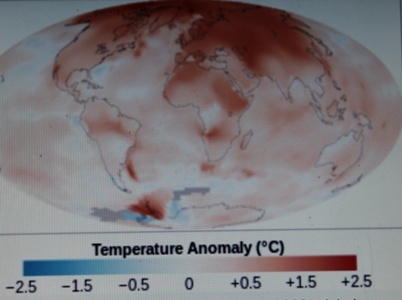        Температурный режим совсем не менялся в Латинской Америке южнее Бразилии, в районе Нигерии и Конго, в регионе Таиланда, Вьетнама, Лаоса, Камбоджи и в западной части Австралии. Хотя на планете наблюдалось общее похолодание, и американские зимы 2014, 2015 годов были аномально холодными с выпадением снега во всех штатах, однако только в северном полушарии средняя температура 2000-2009 годов по сравнению с 1951-1980 годами повысилась на 2,5 градуса.   Климатическая война методом облучения ионосферы над Россией и Китаем создавала плазмоиды в ионосфере, чтобы провоцировать ливни и наводнения. Последствием постоянного разогрева ионосферы с сверном полушарии стало неравномерное повышение температуры в разных районах планеты.       Секретным разделом геополитика является война в сфере управления методом внедрения в зарубежное правительство группы агентов влияния олигархической мафии. Много лет будущего агента воспитывали в американской школе, в колледже, в Принстонском университете. Иностранца отбирали на роль агента по генам, по степени внушаемости. Секретом являлся метод специального воспитания американизированной жены для агента, предназначенного для должности руководителя иностранного государства-жертвы. Таким способом в иезуитском Джорджтаунском университете воспитали американскую жену будущемук президенту Украины В.Ющенко (2005-2009), жену-иностранку будущему президенту Грузии М.Саакашвили (2004-2008), в иезуитском колледже Уэллесли воспитали жену первому президенту Китая Сунь Ятсену (1915-1925), жену лидеру Китая и Тайваня Чан Кайши (1928-1975), говорившую по-английски лучше, чем на государственном диалекте путунхуа. Отца сестер Сун Цинлин и Сун Мэйлин на должностях жен китайских лидеров воспитали лояльным сатрапом элиты США в американском протестантском Университете Вандербильт и нацепили ему на левый лацкан пиджака кодовый знак олигархической мафии – семилучевую звезду (Юпитер).         Секретом особой важности было исполнение вторым по статусу руководителем Китая роли агента олигархической мафии Запада. Это показывала судьба западных агентов Чжоу Эньлая и Дэн Сяопина, а также премьера Ли Кэцяна, который 17.6.2014 года на аудиенции пожал руку британской королевы особым способом, показавшим лояльность и подчинение «владычице кругов». Агент влияния использовал тайный знак - нажатие большим пальцем руки в центр тыльной части кисти королевы.  (увеличенное фото справа)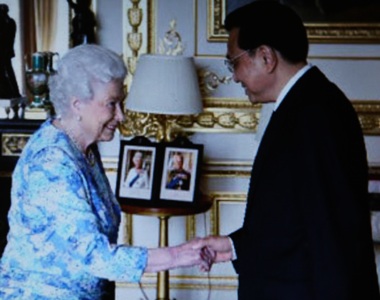 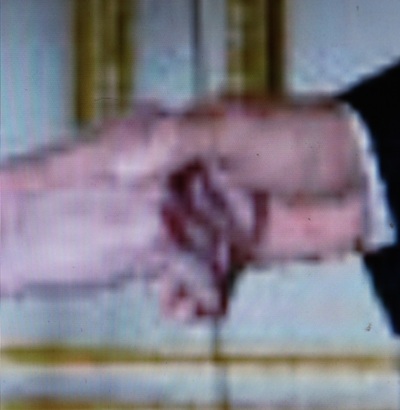        Жена Ли Кэцяна пожала королеве руку другим способом, что подтверждало знание ее мужем кодовых сигналов олигархической мафии. Статус агента подтвердило нарушение королевой дворцового этикета, поскольку премьер Ли Кэцян по статусу не имел права на аудиенцию королевы. Этот человек не возглавлял государство, но его пригласили во дворец. Статус агента также подтвердило заявление премьера Ли Кэцяна 29.6.2015 года в Брюсселе о том, что Китай хочет помочь в спасении Греции от дефолта. Это свдетельствовало о проведении политики Китая в итересах олигархической мафии Запада, которая приказала направить миллиардный кредит стране - члену Евросоюза в 8000 км от китайских границ, отобрав деньги у сотен миллионов нищих китайцев.       В 1949-2014 годах «Круг 13-ти» соблюдал традицию ставить своего агента в Китае на вторую по статусу должность премьера госсовета. От Чжоу Эньлая в 1978 году теневое управление Китаем передали Дэн Сяопину, которого в 1920 году в Париже вместе с Чжоу Эньлаем учили в одной группе секретным методам управления «Круга 124-х» (розенкрейцеры). В 1978-1997 годах Дэн Сяопин тайно управлял Китаем, собирая в своем доме «восемь старейшин» якобы для британской игры в бридж, которой его научили в Париже. Такую же маскировку игрой в бридж тайных совещаний по управлению страной применяли члены «Круга 7-ми» - американские олигархи Уоррен Баффет и Билл Гейтс; члены «Круга 124-х» (розенкрейцеры) британские премьер-министры Уинстон Черчиль и Маргарет Тэтчер.            Секретом особого рода было то, что арийцы Запада обманули Ли Кэцяна выбором крайне неблагоприятной даты аудиенции «17.6» (17 - царь мертвых Осирис, А/сар, «не/царь»; 6 – бог Хов-И), которая свидетельствовала о цели Запада уничтожить население Китая. В такую же крайне неблагоприятную цифру «17» владычица кругов приказала принять 17.4.2000 года на аудиенции В.В.Путина - руководителя враждебной империи, где в 1992-2010 годах Запад уничтожил 42,9 млн. жителей.       Для внедрения агентов влияния в правительство СССР американцы разработали секретную науку «Кремлинология» (Kremlinology), основу которой заложила так называемая «длинная телеграмма» Дж. Кеннана в феврале 1945 года из Москвы в госдепартамент США с перечислением уязвимых качеств менталитета (профайлинг) руководителей СССР. Несколько десятилетий целенаправленного сбора информации о человеческих качествах представителей молодого поколения политических лидеров позволили олигархам США найти кандидата на роль агента американского влияния – внушаемого, малограмотного и авантюрного М.Горбачева, которому спецслужбы США в марте 1985 года помогли занять пост лидера СССР. Секретный «профиль» также составляли в 1989-1999 годах на В.В.Путина. В описания особенностей характера и системы представлений президента В.В.Путина участвовала Фиона Хилл - член «Круга 4111-ти» (СМО) офицер разведки в отношении России Национального разведывательного совета (2006-2009), директор стратегического планирования «Фонда Евразия». В 2013 году Институт Брукингс издал часть материалов секретного «профиля» в виде книги «Мистер Путин. Агент спецслужб в Кремле».       Разделом секретной геополитики являлось скрытое управление президентом (премьером) страны его советниками – агентами влияния Запада. Например, в ближний круг лидера СССР внедрили несколько либералов, одному из которых подчиненные олигархам СМИ в 1996-1999 годах создали мифологизированный образ «профессионала» и «спасителя отечества», а после смерти назвали его «российским Киссинджером».          Секретным разделом геополитики является наука о манипуляции сознанием иностранцев информационной войной. Примером информационных операций спецслужб США являлась легенда о «глобальном потеплении» (1995-2013), о «политике гласности в СССР» (1985-1991); формирование мифологических образов «гениальных музыкантов Битлз» (1964-1974), «железной леди М.Тэтчер» (1982-1989), «борца с привилегиями и коррупцией Б.Ельцина» (1989-1991), «спасителя России Е.Примакова» (1998-2015), «борца за перемены Б.Обамы» (2005-2007). Чтобы привести к власти ассета ЦРУ Б.Обаму для манипуляции использовали массовый показ фильмов «Идиотократия» и «Святая гора». Еще за 4 года до событий в «Идиотократии» людям показали чернокожего президента США. Фильм А.Ходоровского (А.Jodorowsky) «Святая гора» с критикой американского образа жизни, секса и католической церкви в 2007 году поместили для бесплатного просмотра в Интернет, чтобы вызвать у людей разочарование от жизни в США. Американские олигархи специально 40 лет блокировали этот фильм, сделанный в 1973 году, выпустив его в публичное пространство для усиления у людей желания перемен, провоцирования голосования за символ перемен -  Б.Обаму. В 2007-2013 годах фильм по итогам голосования 13850 зрителей набрал 7,7 баллов из 10 возможных, в два раза опередив фильм-насмешку над Америкой «Идиотократия» Макла Джаджа, показанный в 2004 году, и набравший за девять лет только 3,5 балла. Американским зрителям понравилось, когда фильм высмеивал их одержимость сексом (Святая гора), но не понравилось, когда их изобразили идиотами (Идиотократия). Однако долговременные последствия манипуляции сознанием были непредсказуемы, поскольку просмотр кино отрезвил тех, кто был способен думать.       Триумвират и «Круг 13-ти» приказывали редакторам СМИ манипулировать жителями России, основываясь на данных об общественном мнении России, которое США ежедневно узнавали из опросов десятков российских социологических служб, американской компании ТНС-Гэллоп, сотрудников 54-х московских радиостанций Эф-Эм диапазона (2014), которые финансировали с секретных счетов спецслужб Ззапада. Ведущие радиостанций задавали вопросы и просили ответить по телефону представителей разных целевых аудиторий столицы: патриотов, либералов (1,12 млн. человек, февраль 2014), молодежь, людей старшего возраста. Компьютерные программы считали количество звонков на два разных номера телефона радиостанции, принимавшие звонки от слушателей с разным мнением. Спецслужбы США ежедневно вели мониторинг общественного мнения населения Москвы, приказывая сотрудникам радиостанций задавать нужные вопросы. Полученные данные опросов в режиме реального времени использовали в радио- и телепередачах для манипуляции сознанием. Например, в марте 2014 года СМИ запугивали население Москвы мировой войной в случае ввода российских войск на Украину. Примером информационной войны против России в Интернете являлся сайт электронной «энциклопедии» «lurkmore.to» (2008-2013), излагавший вопросы нецензурно с матерными ругательствами, чтобы провоцировать аморальность российских пользователей Интернета и их разложение, поскольку мораль является неписаными правилами поведения в обществе, и разрушение морали ведет к хаосу.        Частью глобальной информационной войны США была политика засекречивания данных о катастрофе 11.3.2011 года АЭС Фукусима в Японии. Особой тайной США было то, что разрушение АЭС произошло случайно из-за операции США и Японии по провоцированию землетрясения в Китае  методом облучением ионосферы 10-11.3.2011 года 64-мя радарами с фазированной решеткой, установленными на 32-х кораблях (в т.ч. на шести кораблях ВМС Японии). Этим объяснялась причина внезапной любви Вашингтона к японцам. По приказу олигархов Пентагон провел операцию «Томогачи», послав 24000 американских солдат на смерть от рака в район, где уровень радиоактивных осадков в тысячи раз превышал норму.       Во-первых, по команде Вашингтона все СМИ стран НАТО и Японии соблюдали секретность для предотвращения паники и обвала котировок бирж. Они блокировали данные о параметрах радиационного заражения местности,  о выпадении в северном полушарии радиоактивных изотопов йода, ксенона, стронция, цезия; о подрыве экосистемы Тихого океана радиацией. Во-вторых, правительство Японии в 2011-2014 годах засекретило данные об аварии на АЭС Фукусима,  публиковало информацию только после ее цензуры, приняло закон о наказании граждан 10 годами тюремного заключения за передачу СМИ секретных сведений. Требования ужесточили в новом законе о секретности, принятом 18.12.2013 года. В-третьих, в 2011-2014 годах АНБ США блокировало в Интернете сайты с цифровыми параметрами уровня радиации территории Японии. Спецслужбы Японии и стран НАТО преследовали авторов сайтов Интернета с данными о радиационном заражении, обыскивали дома неугодных властям блоггеров.        В-четвертых, по указанию японского правительства компания ТЕПКО многократно занижала данные о радиации. Обманывали методом сообщения о радиации по цезию-137, не сообщая о многократно более высокой радиации по стронцию-90. Например, 20.2.2014 впервые сообщили одновременно 2 цифры уровня радиации 100 тонн воды, вылившейся из резервуара АЭС. Хотя по цезию-137 радиация была 9300 беккерелей на литр (Бк/литр), но по сронцию-90 она составляла 230000000 Бк/литр. В-пятых, СМИ Японии занижали масштабы катастрофы, сообщая иностранцам о радиации только в одной префектуре Фукусима, не говоря о сильном радиационном заражении префектур Мияги, Ибараки, Гунма и Чиба. В-шестых, людей обманывали маленькими цифрами уровня радиации воздуха на высоте 1 метр от земли, замалчивая уровень радиации почвы, который был в тысячи раз больше. Корреспондент телевидения России 10.1.2014 показал, что в г. Фукусима дозиметр фиксировал радиацию на земле 30,2 мЗв/час, что было в десятки тысяч раз больше официальных данных правительства Японии. В-седьмых, специально созданные сайты Интернета обманывали людей, сообщая маленький уровень радиации на открытых участках местности, однако на дне водоемов, в канавах и у концов труб, по которым с крыш стекал дождь, уровень радиации был в тысячи раз выше от концентрировавшихся там радионуклидов.         В-восьмых, СМИ блокировали данные о предельно допустимой концентрации (ПДК) радиации, провоцировавших рак щитовидной железы, легких и молочных желез – наиболее уязвимых частей тела. Ничего не говорили о том, что даже несколько радионуклидов цезия-137, попавших в грибы, овощи, рыбу и молоко, при еде попадали в организм и вызывали рак. В-девятых, в политике секретности участвовало МАГАТЭ, эксперты которого в декабре 2013 года подписали в Японии договор с Медицинским университетом Фукусимы, статья 8-я которого предусматривала секретность информации с грифом «конфиденциально». О политике секретности свидетельствовал скандал с запрещением 19.5.2014 года номера журнала комиксов серии Манга, общий тираж которых в 1983-2013 годах составил 120 млн. экземпляров. Причиной запрета стала публикация слов японского автора, который на основании двух лет изучения проблемы написал в журнале, что «невозможно сделать так, чтобы в префектуре /Фукусима/ жили люди». О высокой степени покрытия Японии изотопами цезия-137 свидетельствовал запрет в сентябре 2013 года Южной Кореей, Тайванем импорта овощей и фруктов не только из префектуры Фукусима, но также из 7 других префектур.       Секретом особой важности были сведения, что даже один радионуклид цезия-137, вылетавший в атмосферу северного полушария из АЭС Фукусима, которую планировали отремонтировать к 2053 году, при попадании в человека вызывал рак. Проникая внутрь человека с пищей, цезий-137 провоцировал в кровеносном сосуде образование тромба, который можно было ликвидировать только операцией. В органах пищеварения, лимфатических узлах и костных тканях радионуклид вызывал развитие раковой опухоли. Дозиметры не фиксировали одиночные радионуклиды, и для их обнаружения были необходимы дорогостоящие лабораторные исследования по сжиганию образца и замера уровня излучения оставшейся золы. Уровень ПДК 100 Бк/кг по цезию-137 (например, в грибах) не гарантировал от возникновения рака.       Компания ТЕПКО только 8.2.2014 призналась, что в июле 2013 года лгала и многократно занижала данные об уровне радиоактивности воды колодца в 40 м от моря, который был 10 млн. Бк/литр бета излучения, означающего наличие стронция-90. В июне-ноябре 2013 года 140 замеров радиации в колодцах рядом с морем были засекречены. Данные 16.1.2014 года о том, что в колодце рядом с морем уровень излучения составил якобы 2,7 млн. Бк/литр были многократно занижены. В километре от АЭС 21.3.2013 выловили рыбу с радиацией 700000 Бк/кг, что в 7000 раз превышало ПДК Японии.  СМИ 1.2.2014 года сообщили, что правительство увеличило в 10 раз  ПДК радиации морской воды в порту рядом с АЭС до 100 Бк/литр, что в 10 раз превышало радиоактивность воды в г. Павловск под Петербургом (9,6 Бк/литр). СМИ 3.6.2015 года сообщили об уровне радиации 390 Бк/литр. Это превышало естественный уровень радиации в 39 раз. Ежесуточно в море просачивались 400 тонн радиоактивной воды из реакторов (2011-2015), и в море сбрасывалась радиоактивная вода после неполной очистки. Объем воды на 10 га моря, ограниченный двумя бетонными молами, был настолько велик, что средняя цифра 390 Бк/литр скрывала миллиард радионуклидов, которые ежесуточно попадали в океан с 400 тоннами подземных вод.       Ложь официальных данных правительства Японии разоблачали местные жители. Они сообщали, что 24.4.2011 в г. Фукусима (63 км от АЭС, 290 тыс. жителей) на высоте 1 метр дозиметр показывал 2,99 милизивертов в час (мЗв/час), однако под трубой с крыши дома – 97,39 мЗв/час. Американец 25.7.2011 показал видео, что в сквере г. Фукусима в метре от земли был 1,33 мЗв/час, а на поверхности клумбы - 10,31 мЗв/час. Об огромных дозах облучения свидетельствовало то, что на АЭС Евросоюза ПДК предусматривала облучение сотруднику станции только 20 мЗв за 5 лет работы (4 мЗв в год). Изощренной манипуляцией правительства Японии были данные 11.2.2014, что уровень воздушной радиации в разных районах Токио составлял 0,02-0,06 мЗв/час, превышая норму только в 33-100 раз. При этом замалчивался уровень радиации поверхности земли, поскольку в 2011-2012 годах много радионуклидов падало на землю, пока не были сделаны стальные крышки на три реактора. Американский эксперт, в 2012 году проведший лабораторные исследования пяти образцов грязи с улиц Токио, обнаружил, что все они радиоактивны. Он также обнаружил радиоактивность реки Ниигата. Командование ВМС США через несколько дней после взрывов реакторов АЭС приказало своему авианосцу покинуть базу Иокосука, находящуюся в 250 км от Фукусимы, из-за опасно высокого уровня радиоактивных осадков. Женщины и дети - члены семей военнослужащих баз США на Окинаве (1184 км от АЭС Фукусима) были самолетами эвакуированы в США из-за опасности возникновения рака щитовидной железы, легких, молочных желез, половых органов.       СМИ Запада не сообщали, что правительство Японии приняло закон о повышении в 4 раза ПДК радиации в рыбе и сельскохозяйственных продуктах, в августе 2013 года разрешило их экспорт. Нормой излучения риса, мяса сделали 100 беккерелей (Бк, 100 радиоактивных распадов в секунду) на килограмм. Правительство Японии приняло ПДК радиации воздуха 20 милизивертов (мЗв) за год (1,66 мЗв за месяц), однако российские исследования свидетельствовали, что работа в шахте с излучением 3 мЗв в месяц провоцировала рак легких. Час облучения уровнем радиации 10 мЗв/час вел к смерти. В зоне 5 мЗв/час японцам разрешалось работать только 15 минут. О смертельной опасности нахождения рядом с реакторами АЭС 1.2.2014 года говорило то, что дозиметр на уровне 1 м от земли в 50-80 метрах от реакторов № 1,2,3 показывал 300-540 мЗв/час.        Секретность подорвало рассмотрение судом Сан Диего иска против японской компании ТЕПКО, который в ноябре 2013 года подал 51 матрос авианосца Рональд Рейган, а еще 140 моряков провели медицинское обследование для подачи судебного иска. Матросы заболели раком щитовидной железы, лейкемией, раком мозга, половых органов и потеряли зрение. Газета Нью-Йорк Таймс 22.12.2013 года опубликовала интервью с 24-летней женщиной, служившей матросом на авианосце Рональд Рейган, которая рассказала, что у всех матросов авианосца в марте 2011 года от радиации была диарея и кровотечения. В этой статье приводились слова офицера о том, что уровень радиации на палубе авианосца превышал ПДК в 300 раз.        Принадлежавшие олигархам СМИ в 2011-2014 годах держали в секрете то, что на АЭС Фукусима суточный объем радиации превышал Чернобыль на 15%, и что до 2053 года ожидалось продолжение заражения радиацией океана и атмосферы северного полушария. Осадки ксенона-133 в Евросоюзе и России 31.3.2011 года давали излучение 0,1-0,5 беккерелей в кубометре почвы. СМИ Запада блокировали сведения о подрыве экосистемы Тихого океана, о ежедневном сбросе в 2011-2014 годах 400 тонн подземных радиоактивных вод в океан. Замалчивали опасность 800000 тонн радиоактивной воды, которую к маю 2015 года планировали хранить в баках емкостью по 1200 тонн. Содержание последствий катастрофы АЭС прояснилось лишь в конце 2013 года, когда в Интернете появились данные, что от высокой радиации в префектуре Фукусима погибли бабочки и птицы. Японию не постиг дефолт от взрывов трех реакторов АЭС только потому, что на расстоянии 100 км от АЭС в лесистых горах жило мало людей, поэтому правительству пришлось выселять только 160000 человек. Жители городов убежали из префектуры Фукусима самостоятельно. Население префектуры с 2,029 млн. человек в 2010 году сократилось до 1,06 млн. человек на 1.10.2012 года. Японские власти не могли найти место для захоронения 25 млн. куб. метров 460 куч радиоактивной земли, снятой с поверхности полей и помещенной в пластиковые мешки, которые примерно соответствовали объему 4 млн. легковых автомобилей. Очистку префектуры Фукусима от радиоактивного загрязнения планировали завершить к 2045 году, а начало выемки ражиоактивных стержней из разрушенных реакторов отложили на 6 лет до 2021 года.         СМИ блокировали данные о том, что последствия аварии ликвидировали медленно, поскольку в 50 метрах от реакторов № 1,2,3 человек при излучении до 600 мЗв/час без смертельной угрозы жизни мог работать лишь 10 минут. За 2011-2013 гг. в зоне АЭС работали 30000 человек, в т.ч. в 2011 году – 19594 человека. В 2012-2013 годах ежедневно в среднем на АЭС работали только 14,2 человека. Компания Тепко в 2013 году из-за маленькой платы 100 долларов в день (200 долларов, 2014) не могла найти достаточного числа камикадзе, и в октябре-ноябре 2013 года на АЭС ежедневно работали только 350 человек, среди которых были даже члены банд мафии. В 2014 году число ежедневно работавших увеличили до 3500 (50% - добровольцы), которые со 2.6.2014 за 12 месяцев должны были окружить АЭС 1400 метрами ледяного забора в почве на глубину 35 метров, чтобы преградить путь ежесуточному вытеканию 400 тонн радиоактивных подземных вод в море. Проблемой являлось хранение ежесуточно закачивавшихся 400 т воды для охлаждения спекшейся массы урана в реакторах, для чего каждые три дня требовалось делать новый бак емкостью 1200 тонн. Полную дезактивацию 360 тыс. тонн воды (2013) не обеспечивали три установки общей производительностью 750 тонн воды в сутки, которые из-за высокой радиации часто выходили из строя.        На американский сайт Интернета 16.12.2013 года поместили ложные, многократно заниженные данные о том, что в Японии общий уровень заболеваемости раком щитовидной железы у детей за 2012-2013 годы вырос якобы на 200 процентов. Лишь в префектуре Фукусима (1,06 млн. чел.; 1.10.2012) проводились всесторонние медицинские обследования. Для иностранцев, не знавших японский язык, секретом было то, что на 1.11.2013 года уровень рака щитовидной железы был превышен в 104000 раз. Из 289960 обследованных детей префектуры Фукусима у 102453 обнаружили опухоли размером 5-20 мм (класс А2), у 1558 – более 20 мм (класс В), у одного – крупную опухоль (класс С). На 1.1.2013 года у 42% детей префектуры Фукусима были отклонения в состоянии щитовидной железы. В соседней префектуре Мияги отклонения обнаружили у 13,3% детей. Секретом было то, что раком щитовидной железы считали только 43 операции удаления опухоли (1.1.2014).        Подчиненные правителям американской империи СМИ блокировали сведения о радиационном загрязнении Японии, рекламировали туристические поездки в Токио (200 км от Фукусимы), внушали людям желание поехать в Токио на летнюю Олимпиаду 2020 года. Вашингтон 7.9.2012 года оказал тайное давление на олимпийский комитет, чтобы Токио предоставили право провести летнюю Олимпиаду 2020 года. Это сделали, чтобы компенсировать 87 млрд. долларов на ликвидацию последствий аварии доходами от туризма. Японцы засекретили данные экспертов США, что 27.8.2013 года расплавленный уран трех реакторов излучал 100 квадриллионов беккерелей (Бк) радиации в сутки, а Чернобыль – только 85 квдрлн. беккерелей (1986). Робот внутри реактора № 2 13.4.2015 года зафиксировал излучение выше 20 зивертов в час, а 28-29.5.2015 в море попала вода, в которой бета-излучение стронция-90 1400 Бк/литр в 140 раз превышало естественный уровень.         В 1992 году летнюю Олимпиаду в 200 км от Чернобыля не проводили, но Олимпиаду 2020 года решили проводить в Токио, хотя план 18.12.2013 не предусматривал ликвидацию последствий аварии до 2053 года. Арийцы специально провоцировали рак у миллионов туристов в Японии, загрязненной цезием-137, стронцием-90. Изотопы были на поверхности земли в Токио (200 км от Фукусимы). Опасность показывал уровень излучения 7000 Бк/кг (70-кратная ПДК) миллионов кубометров верхнего слоя почвы, которых планировали хранить в районе г. Чиба (префектура Чиба). Олигархи ненавидели японцев, которых они назвали «биороботами», «рукожепыми». Также они ненавидели 6154,9 тысяч китайцев, которых направили в Японию для «радионуклидного туризма» (2014).           В 2011-2013 годах триумвират и «Круг 13-ти» приказал провинциям американской империи блокировать сведения об обстановке на АЭС Фукусима законом о секретности. Евросоюз не препятствовал экспорту продуктов из Японии – союзника НАТО. Главари олигархической мафии отдали властям Японии секретный приказ разрешить экспортировать за рубеж из префектуры Фукусима выращенные промышленным способом грибы, рис (5200 га, май 2014), персики и яблоки.       Спецслужбы Запада после взрыва трех реакторов АЭС Фукусима и сильного радиоактивного заражения пяти префектур развернули радиологическую войну против России, в 2012-2015 годах открыли в Москве 399 японских ресторанов. Кроме того, каждый шестой ресторан Москвы (1164 из 7603) предоставлял посетителям блюда японской кухни. Среди них 399 ресторанов готовили только блюда японской кухни из японских продуктов, бесплатно доставляли заказанные на дом блюда. (1.6.2015) Масштаб усилий по ведению тайной радиологической войны показывало то, что японских ресторанов в Москве было в 5,9 раз больше, чем китайских (197; 1.6.2015) Способ провоцирования рака продуктами с радионуклидами заключался в том, что в японских продуктах ПДК по излучению (100 Бк/кг) не был превышен, однако даже один радионуклид являлся угрозой провоцирования рака. Синергию подрывного воздействия достигали тем, что дополнительно к радиологической войне делали суши и роллы из ГМО-лосося. Рекламные буклеты и сайты Интернета подчеркивали, что посетителям круглосуточно доставляли без предоплаты «японские суши, роллы». В ресторанах предлагали японские грибы, морепродукты, печенье, японские напитки и пиво. Секретно радиологическую войну в Москве вели рестораны в торговых сетях под брендом:  «Планета суши» (65, в т.ч. 9 в области), «Якитория» (48), «Суши бар» (48), «Планета суши» (44), «Япоша» (41), «Суши Вок» (41), «Суши шоп» (22), «Ваби саби» (21), «Две палочки» (13), «Тануки» (12), «Бенто вок» (10), «Нияма» (9), «Маруками» (6), «Суши сити» (6), «Гин-но Таки» (3), «Нэцкэ» (2), «Ю-мэ» (1), «Суши маркет» (1), «Биг роллс» (1), «Симфония вкуса» (1), «Кантори» (1), «Киваяки» (1), «Тун Суши Тун» (1). В четырнадцатимилионной Москве насчитывалось только 0,54 ресторана на тысячу жителей (2015) из-за низкой покупательной способности москвичей, поэтому проект открытия новых 399 японских ресторанов был запланировано убыточным. Другие рестораны разорялись из-за ожесточенной конкуренции, однако японские рестораны не разорялись (2015), круглосуточно без предоплаты принимали заказы по телефону и через Интернет на японские суши, роллы, лапшу (Фунчоза, Удон, Соба). Навязывание жителям Москвы моды кушать японские грибы шитаке, морские водоросли и морепродукты, суши и роллы, изготовленные из японских продуктов, было стратегией непрямых действий спецслужб Запада по тайному провоцированию рака радионуклидами цезия-137 и стронция-90. Создание в Москве сети ресторанов по торговле грибами, рисом Фукусимы было аналогично открытию ресторанов под брендом «Грибы Чернобыля».                            История геополитики СШААмериканской империей тайно управляло «несменяемое правительство» - олигархическая мафия из 280,7 тысяч суперхищников Homo Destructor, в которой «Круг 13-ти» судей контролировал исполнение приказов подчиненными агентами (по 5 кругов агентов в каждой из 60 провинций). Арийские олигархи захватили власть на континенте Евразия ранее 945 года при т.н. «минус третьей» династии мировой империи с центром в Египте, в Америке - в 1776 году. Геополитика «старого мира» (Европы) продолжалась в 945-1776 годах. Геополитика «нового мира» - Америки началась с 1776 года и прошла пять этапов: 1776-1867, 1868-1920, 1921-1991, 1992-2013, с 22.2.2014 – по настоящее время. В Х1Х-ХХ1 веках США уничтожили независимость стран для создания мировой империи («единого мира») по планам секретных грандстратегий (Grand Strategy) 1861, 1904, 1930, 1957, 1988 и 2008 годов. правители олигархической мафии в 1861 и 1904 годах приняли грандстратегии, предусматривавшие экспансию в течение 40 и 30 лет соответственно, а с 1930 года – на два десятилетия. Грандстратегия 1957 года имела план действий на 140 лет. Триумвират и «Круг 13-ти» в ХХ1 веке имели цель создать т.н. «единый мир» - гегемонию американской империи на планете, уничтожить Россию, Китай и 95 процентов населения Земли, которое не относится к гаплоидной группе R1b. Когда в 1782 году императрица Российской империи приказали российским войскам выгнать турок из Причерноморья, и элита России перестала подчиняться Лондону, триумвират и «Круг 13-ти» привели к власти Наполеона, организовали завоевательный поход европейских армий 1812 года на Москву, что закончилось оккупацией Франции русскими войсками в 1814 году. В связи с этим триумвират изменил тактику и стал тайно создавать две империи для завоевания России. С 1820 года в Оксфордском университете из числа избранных студентов начали готовить тайных агентов «Круга 322-х». Американский олигарх Джон Рассел, обогатившийся поставками опиума из Индии в Китай, выполнил приказ «Круга 13-ти» в 1832 году, построив в Йельском университете (г. Нью Хэвэн, Коннектикут) здание т.н. «могилы» без окон, где студентов элитных кровей ежегодно инициировали в тайных агентов («рыцарей») секретного «Круга 322-х» (Череп и кости). Новых агентов олигархической мафии, которые должны были построить мировую империю, принимали в круг, проводя традиционный ритуал в костюмах Римского папы, дьявола и рыцаря, раздевая новичка догола, укладывая его в гроб, обмазав грязью, нецензурно ругая и оскорбляя, заставляя целовать череп и мастурбировать в гробу. Таким способом у агентов тайной организации вырабатывали аморальность, цинизм и групповую сплоченность, требовавшуюся для выполнения секретных приказов олигархов. Когда войска Британской империи и Франции в 1853-1856 годах не смогли захватить у России Крым и Новороссию, триумвират и «Круг 13-ти» в 1861 годах разработали грандстратегию создания единого мира (One World), приказали создать американскую империю, которая должна была уничтожать Россию вместе с Британской империей. Олигархи Америки захватывали российскую территорию разными методами. «Круг 7-ми» банкиров восточного побережья в 1841 году отнял у России колонию в Орегоне, и в 1867 году купил российскую Аляску на доходы от проданного в Китае опиума. Параллельно банкиры («янки») в 1845 году захватили Республику Техас, в 1853 году послали эскадру военных кораблей, которая потребовала от императора Японии «открыть границы» страны. В 1854 году американский офицер в составе британских войск получил в Крыму боевой опыт, что затем помогло ему руководить войной во главе армии северных штатов по захвату в 1861-1865 годах конфедерации южных штатов. Покупка в 1867 году Аляски явилась завершающим этапом процесса создания империи США. В 1841-1867 годах США отторгли от России территорию площадью 1774 тыс. кв. километров (Орегон, Аляска) и в 1798-1867 годах применили свои вооруженные силы за границей в 70 войнах.Суверенный гранд командор (sovereign grand commander) южной юрисдикции масонов Альберт Пайк в письме 1871 года упоминал о необходимости уничтожить Россию, следовательно, триумвират и «Круга 13-ти» судей в то время уже отдали тайный приказ о подготовке Первой Мировойю войны. О существовании секретной грандстратегии захвата мира в 1868 году свидетельствует то, что в 1868 году в США заговорили об управлении миром и впервые издали справочник «Альманах мира» (The World Almanac). Секретная грандстратегия создания единого мира (1861) ставила цель развалить Россию тайными методами войны:  а) организацией антироссийского восстания в Польше (1863); б) убийством российского императора в результате покушения (1866, 1867, 1871, 1879, 1880 неудачно;  1.3.1881 года успешно); в) революционным переворотом руками специально созданных тайных организаций анархистов, социал-демократов, националистов, белых и красных масонов. В 1884 года правители  Британии приказали создать Фабианское общество с целью победить Россию не  генеральным сражением, а организацией  большого числа тайных подрывных операций и конфликтов. Параллельно с этим США захватили у Мексики Калифорнию, нанесли поражение Испании, захватили испанские колонии Филиппины, Гуам, Пуэрто-Рико, установили доминирование над Кубой и в 1868-1898 годах стали империей с заморскими колониями.Грандстратегия 1904 года предусматривала создание мировой империи («Соединенных Штатов Мира») разрушением России, провоцированием в ней революции из-за недовольства российского населения тяготами войны с Японией. Американские банкиры финансировали войну Японии против России (1904-1905), революцию (1905), Первую Мировую войну (1914-1918) и две российские революции (февраль, октябрь 1917). В августе 1915 года в эмиграции партия российских социал-демократов в Европе обсуждала лозунг создания «Соединенных Штатов Мира». «Круг 7-ми» банкиров США в марте 1917 года направил в Петроград Л.Троцкого, женатого на племяннице банкира Якова Шиффа - заместителя главаря «Круга 7-ми» стратегов. С нарушением регламента его сразу «кооптировали» (ввели в состав) высшего органа партии, вооруженным переворотом захватившей 25.10.1917 года власть в России. В 1918 году США во второй раз развалили Россию, отторгли от нее 1429,4 тыс. кв. километров территории (Польша, Украина, Финляндия, Литва, Латвия, Эстония), а также половину Сахалина и острова Южно-Курильской гряды (1905, руками Японии); разместили оккупационные войска на русском Севере и российском Дальнем Востоке. В 1918 году Л.Троцкого через несколько месяцев после приезда в Россию поставили на должность председателя Революционного военного совета, сделав первым по силе человеком в России, возглавившим вооруженные силы, чтобы его руками осуществить мировую революцию, экспортировав ее на российских штыках в Польшу и Западную Европу. Стратегию не удалось реализовать, поскольку наступление на Варшаву провалилось в 1920 году, а план банкиров США иметь во главе СССР своего агента провалился в 1929 году, когда И.В.Сталин выслал Л.Троцкого из страны в эмиграцию.В 1904-1918 годах элита Империи Запада в открытых документах (статья Х.Макиндерна 25.1.1904 года) называла своего главного врага - Российскую империю кодом   «географический стержень истории» (the Geographical Pivot of History). В 1905 году банкиры США в Портсмуте во время переговоров выступали на стороне японцев, вынудивших Россию отдать Японии половину острова Сахалин, Южные Курилы, покинуть военную базу Порт-Артур. Удар по России был продолжен в 1914 году, когда триумвират и «Круг 13-ти» специально развязали плановую мировую войну для разрушения российской, германской и австро-венгерской империй, провоцирования революции в Европе, создания  Соединенных Штатов Мира. Запланированный характер участия США в войне на территории Европы подтверждал факт того, что еще в 1912 году за два года до начала войны министр обороны США обсудил и принял план создания американской армии, способной противостоять любой европейской державе, предусматривавший мобилизационное развертывание и призыв 300000 резервистов. Конгресс США 6.4.1917 года проголосовал за вступление США в мировую войну под надуманным предлогом того, что немецкие подводные лодки топили английские суда.Ведущая роль «Круга 7-ми» американских банкиров в организации Первой Мировой войны видна в факте того, что американскую делегацию, прибывшую в ноябре 1918 года во Францию на переговоры об условиях окончания войны, возглавлял банкир Пол Уорберг (P.Warburg) – главарь «Круга 7-ми», создатель Федеральной резервной системы США. Заместитель главаря «Круга 7-ми» банкир Яков Шифф выделил на революцию 1917 года в России 20 млн. долларов, когда средняя зарплата американца составляла 47,84 доллара в месяц (1913) и билет для поездки на 4125 км в купейном вагоне от Нью-Йорка до Сан-Франциско стоил всего 25 долларов. Тайно финансировавшиеся американскими банкирами, несколько оппозиционных российских партий скрывались от русского правительства в Европе, и в августе 1915 года российская партия социал-демократов обсуждала лозунг свержения российского правительства, создания Соединенных Штатов Европы и «Соединенных Штатов мира… окончательное исчезновение всякого, в том числе демократического государства». Это подтверждало наличие стратегии создать мировую империю, лишить Россию суверенитета, подчинить ее триумвирату и «Кругу 13-ти» судей в два этапа. На первом этапе Германия войной максимально ослабила систему власти царского правительства России, что помогло американским агентам - «белым масонам» осуществить революцию и захватить власть в России. На втором этапе Вашингтон привел к власти своих агентов – «красных масонов» и их руками  принес революцию в Европу на русских штыках, развернув в 1920 году наступление на Польшу.   В декабре 1917 года секретный план США, разработанный 150 экспертами «Круга 4111-ти» (Совет по международным отношениям) в меморандуме «Инкуайри» гласил: «В настоящее время... направлением наиболее легкого продвижения Германии должен быть Восток... с тем, чтобы обеспечить контроль над Россией». Одновременно с этим банкиры реализовывали второй план, предусматривавший нанесение поражения Германии, провоцирование в ней революции. План предусматривал расчленение на части Российской империи. Заключенная на переговорах 23.12.1917 года в Париже секретная конвенция о разделе России на зоны влияния передавала Кавказ, Грузию, Армению в собственность Британии, а Франции отходила Бессарабия, Украина и Крым. План американских олигархов по отрыву от Российской империи Литвы, Латвии, Эстонии, Финляндии и Польши был озвучен 8.1.1918 года президентом США Вудро Вильсоном.  Этот план из 14-и пунктов был разработан членами «Круга 4111-ти» (Совета по международным отношениям) для структурного переустройства Европы. Пункт 6 об «эвакуации  всей российской территории», имел в виду расчленение России на шесть частей и создание из них независимых стран. Пункт 13 предусмотрел отрыв от России территории для создания государства Польша.   На конференции в Лондоне 15.3.1918 года премьер-министры и министры иностранных дел Англии, Франции и Италии приняли план раздела России, в котором предусматривалась оккупация американскими войсками российского Дальнего Востока и севера России, которую начали 9.3.1918 года. Американцев вывели из России первыми среди западных интервентов, поскольку банкиры США убедились в устойчивости  нового режима России, в котором их ставленник Л.Троцкий возглавлял вооруженные силы и готовился распространить революцию в Европу наступлением на Варшаву. В 1868-1920 годах американцы использовали свои вооруженные силы за границей в 72 войнах. Когда план триумвирата и «Круга 13-ти» судей управлять СССР руками своего агента провалился из-за высылки в 1929 году Л.Троцкого в эмиграцию, элита Запада приступила к разработке новой грандстратегии захвата мировой гегемонии.Секретная грандстратегия 1930 года поставила цель создать мировую империю («единый мир»), разрушив систему государств с помощью организации Второй Мировой войны. Осенью 1931 года «Круг семи» банкиров-олигархов в Нью-Йорке принял план Второй Мировой войны, направленный им из Лондона «Кругом 13-ти» судей. Уже в октябре 1941 года в Филадельфии имелась напечатанная карта мира эмигранта из Польши Мориса Гомберга, содержавшая графическое и текстовое описание послевоенного мирового устройства. Целью «трансформации» являлось облегчение «Кругу 13-ти» управления планетой за счет уничтожения национальных государств. Предусматривалось создать на Земле 10 конфедераций: «Соединенных Штатов Европы», «Соединенных республик Скандинавии», «Федеративных республик Аравии», «Соединенных Штатов Южной Америки», «Объединенных республик Китая» (в т.ч. Лаос, Вьетнам, Камбоджа, Малайзия, Сингапур, Таиланд), «Союза африканских республик», «Федеративных республик Индии» (Индия, Пакистан, Афганистан, Бангладеш, Мьянма), «Британского содружества». По этому плану 1941 года планировали добавить Советскому Союзу государства на Балканах, Восточную часть Германии, северную часть Маньчжурии. Соединенным Штатам Америки планировали добавить Канаду, Мексику, Никарагуа и Кубу. Осенью 1931 года «Круг 7-ми» банкиров США в Нью-Йорке обсудил детали плана, разработанного по секретному приказу триумвирата и «Круга 13-ти» судей уничтожить Советский Союз руками Германии, передать власть в Германии нацистам с целью последующего направления их агрессии на Восток. Из Америки в Берлин направили банкира Феликса Уорберга (F.Warburg), женатого на дочери банкира Якова Шиффа. Он встретился с Гитлером и Герингом для объявления им решения о финансировании их прихода во власть. Благодаря тайной финансовой, политической поддержке американских банкиров и королевского дома Британии 30.1.1933 года Гитлер стал рейхсканцлером, и через 3 дня на встрече с руководством рейхсвера заявил, что главная внешнеполитическая цель Германии - захват жизненного пространства на Востоке.  До 1933 года Вашингтон пытался блокадой удушить новое российское государство экономической войной, не признавал правительство в Москве, не устанавливал дипломатические отношения с СССР. Соединенные Штаты последними из стран Запада 14.10.1933 года официально признали СССР только по геополитическим соображениям. Американцы установили  дипломатические отношения с Москвой с перспективой сформировать будущий блок союзников против оси Берлин-Рим-Токио. Отношения с Москвой установили потому, что японцы в 1933 году вышли из Лиги наций, заключили договор о союзных отношениях с Германией и Италией (ось «Берлин-Рим-Токио»), готовили захват Северо-Восточного Китая и Кореи, захват владений США в Тихом океане. Через 4 года после начала выполнения грандстратегии 1930 года о развязывании Второй Мировой войны в 1935 году «Круг 7-ми» американских банкиров начал идеологическую подготовку американцев к участию в «трансформации» всех стран, созданию  «демократического мирового порядка» (Democratic World Order) с помощью всеобщего военного хаоса. В 1935 году американские банкиры на тыльной стороне новых банкнот достоинством один доллар изобразили девиз «Американский порядок Круга» (Novus Ordo Seclorum). Гравировку пластин для печати банкнот начали 26.6.1935 года. В 1931-1941 годах будущий передел мира тайно проработали в деталях. Экономику США перевели на работу по военным планам в январе 1941 года за 11 месяцев до того, как 8.12.1941 года США вступили в войну, якобы «в ответ» на вероломный удар японцев по базе ВМС Перл-Харбор. О плане установить т.н. «демократический мировой порядок» (democratic world order) было написано в пункте 4 примечания карты Мориса Гомберга в октябре 1941 года еще за два месяца до вступления США во Вторую мировую войну и за четыре года до окончания войны.  «Демократический мировой порядок» предусматривал создание «Соединенных Штатов Европы», политику ограничения рождаемости во враждебных США странах (Population Control Policy, пункт 38 примечания карты), создание в мире единой валюты на базе доллара (world common monetary system, пункт 39 примечания). В 1941 году американские олигархи уже планировали создать еврейское государство на Ближнем Востоке и 10 огромных конфедераций стран на планете, чтобы облегчить управление десятками тысяч народов Земли из одного центра. План 1941 года предусмотрел Соединенные Штаты Южной Америки. В реальности соглашение о начальном шаге к такому объединению было достигнуто только через 67 лет в 2008 году.Элита США для захвата гегемонии на планете в 1941-1943 годах не начинала войну в Европе против держав оси Берлин-Рим-Токио с целью максимально ослабить Советский Союз войной против Третьего рейха и его сателлитов, чтобы США после войны превратились в гегемона, которому никто на планете не мог сопротивляться. В 1945 году во время конференции в Потсдаме американский президент, чтобы запугать И.В.Сталина, специально сказал ему об успешном испытательном взрыве атомной бомбы. Затем он обсудил с премьер-министром Британии реакцию на это сообщение, сделав неправильный вывод, что лидер СССР не понял информацию о создании Америкой сверхоружия. На самом деле, И.В.Сталин сразу после разговора с Т.Рузвельтом отдал секретный приказ максимально ускорить работу по созданию атомной бомбы.Уже в апреле 1945 года генштаб Британии имел секретный план войны с СССР (Operation Unthinkable) для «навязывания СССР воли Соединенных Штатов и Британской империи». В 1946 году американские олигархи продолжили реализацию стратегии разрушения России, создав 1.10.1946 года Совет национальной безопасности США для управления тайной войной против СССР в мирное время. Орудием тайной войны стала созданная приказом 5.5.1946 года Центральная разведывательная группа, впоследствии преобразованная в ЦРУ США. Директива Совета национальной безопасности США 20/1 18.8.1948 года поставила задачу победить Советский Союз без открытых вооруженных действий длительными тайными операциями. Ставка была сделана на разорение СССР гонкой вооружений, для чего в 1949 году был создан новый вариант союза западных стран «Антанта» в виде Североатлантического альянса, когда «Круг 13-ти» судей поставил под единое командование вооруженные силы США, Канады и стран Западной Европы, заставил эти страны совместно вести гонку вооружений. Высшая каста Америки дополнила проводимую в 1922-1933 годах блокаду Советского Союза другими методами войны: тайными операциями; экономической, идеологической, психологической войной, стратегией непрямых действий, войной в Корее (1950-1953), гонкой вооружений для разорения СССР. Этот комплекс подрывных действий был назван «холодной войной», которую американцы вели с 1946 года  против СССР  с целью ликвидировать зону российского влияния в Восточной Европе и Китае, развалить СССР. Не добившись успеха подчинить Россию в 1930-1956 годах, триумвират и «Круг 13-ти» приказали разработать секретную грандстратегию 1957 года «трансформации человечества» до 2100 года. Составление плана оплатил главарь «Круга 7-ми» олигарх  Д.Рокфеллер, дав ему рабочее название «Проект специальных  исследований». Документы этой грандстратегии хранили в нью-йоркском Рокфеллер Фаундэйшн, и в ХХ1 веке часть их оставалась секретной. О том, что проект предусматривал развал России можно видеть в тексте справочника 1968 года «Мировой альманах и книга фактов» (The World Almanac and Book of Facts, 1968), где Сибирь описывалась самостоятельно, отдельно от России. В книге «Человечество на пороге изменений» (Mankind at the Turning Point), изданной в начале 70-х годов ХХ века в США, план «трансформации» предусматривал мировое правительство в виде ООН. Этот глобальный центр должен был управлять 10 конфедерациями: 1) Северной Америки, 2) Западной Европы, 3) Японии, 4)  Австралии, Южной Африки и остальных развитых стран с рыночной экономикой, 5) Восточной Европы, включая Россию, 6)  Латинской Америки, 7) Северной Африки и Ближнего Востока, 8) Тропической Африки, 9) Южной Азии и Юго-Восточной Азии, 10) Китая. Употребление в книге начала 70-х годов ХХ века понятия «Россия» вместо названия «Советский Союз» показывало, что составители стратегии за три десятилетия до событий 1991 года уже предусмотрели развал СССР, создание России и отделение от нее Сибири.  Время развала СССР было запланировано в грандстратегии 1957 года еще за 33 года до произошедших событий. Швейцарский гражданин Билли Майер (агент МИ-5) в 1958 году написал о будущей дате развала Советского Союза в шестом параграфе письма под названием «Предостережение всем правительствам Европы». В этом же параграфе он описал две будущие войны Соединенных Штатов против Ирака («вторая война в ХХ1 веке»). Письмо Билли Майера свидетельствовало, что в 1957 году «Круг 13-ти» судей имел план войны по развалу СССР захвату ресурсов нефти Каспия («Персидского залива ХХ1 века») и захвату нефти Ирака, что было реализовано в 1991 году развалом СССР (захват нефти Каспия) и захватом Ирака длительной войной 1991-2003 годов.В 1973 году арийские олигархи приняли сатанистов Японии и Южной Кореи в дополнительный «Круг 322-х» под названием «Трайлэтэрал комишн» (якобы «Трехсторонняя комиссия»), тайной идеологией членов которого была война и сатанизм. Этот тайный круг агентов, подчиненных заместителю главкома олигархической мафии, обозначили тремя явными знаками «Т» черного цвета. Трайлэтэрал – это 3 буквы «Т», патриархия жрецов бога смерти Амин-Аминь. С 1973 года Д.Рокфеллер стал тайно управлять странами бывшей оси «Берлин-Рим-Токио», руками агентов подчиненных ему тайных обществ, созданных в 1945-1972 годах в элите Японии. В «Трехсторонней комиссии» ведущую роль играли агенты двух главных центров управления (США и Британии), а агенты Японии и Южной Кореи лишь выполняли их приказы. Первое пленарное заседание Трайлетерал комишэн (Комиссии трех букв «Т») в 1976 году было символическим, поскольку американские олигархи провели его не в США, а в древней столице Японии – городе Киото, символически обозначив то, что это островное государство стало провинцией американской империи. Для маскировки название «Комиссия трех букв» на русский язык перевели бессмысленным сочетанием слов «Трехсторонняя комиссия».  В 1976 году «Круг 13-ти» судей разработал стратегию геополитики с учетом новых обстоятельств из-за включения в состав американской империи Японии и Пакистана. Олигархи тайно приказали Японии развернуть гонку вооружений и требовать от Москвы Сахалин, Камчатку и острова Южно-Курильской гряды, а Пакистану поставили задачу готовить мусульманских наемников для партизанской войны в Советском Союзе, выращивать опиумный мак для уничтожения населения СССР опиумной войной. По указанию «Круга 13-ти» судей 1.5.1976 года эксперты составили стратегию разрушения СССР и реализации 25 задач глобальной демографической и информационной войны. Получив приказ олигархов, ЦРУ в 1977 году разработало операцию «Циклон», в которой предусматривалось разрушить Советский Союз опиумной и партизанской войной в среднеазиатских республиках СССР руками мусульманских наемников, действующих с территории Афганистана. Секретная грандстратегия «Мир без России» (World Without Russia, 1988) наметила цель развалить Россию и уничтожить ее население тайной опиумной войной в два этапа. На первом этапе предусматривали развал СССР для захвата нефтяных ресурсов Каспия, на втором - развал России для захвата нефти Сибири. В открытых публикациях стратегию обозначали лозунгом «Европа от Атлантики до Урала» (1985), который подразумевал развал России и отсоединение от нее Сибири. Бывший работник посольства СССР в Варшаве  П. в мае 2011 года рассказал мне, что сотрудник Корпорации РЭНД Горелик, перепивший вина на посольском приеме, проболтался ему о том, что в 1989 году Корпорация РЭНД разрабатывала проект развала России. П. сразу же доложил об этом в Москву и присутствовал в ЦК КПСС на заседании по этому вопросу с участием представителей КГБ. Детали этого проекта видны в интервью академика А.Сахарова, который в 1989 году на перроне Финляндского вокзала в прямом эфире телевидения заявил, что Россия должна быть сокращена до размеров Московской области. Проект предусматривал развал России по национальному принципу и выделение из ее состава пяти национальных государств, о чем в 2013 году в Интернете писал и преподавал это в вашингтонской школе подготовки сотрудников спецслужб эксперт по России П.Гоббл, в прошлом работавший советником госсекретаря Дж. Бейкера – заместителя главаря «Круга 34-х» (2011-2015). В рамках этого проекта ЦРУ вело войну по созданию на Северном Кавказе «независимых» Чечни  и Дагестана (1992-2015). Стратегия предусматривала превращение России в поставщика нефти Европе («Мексика Европы») и ее полное подчинение Брюсселю. В обращении  25.12.1991 года к американскому народу руководитель проекта уничтожения «Советской империи» Дж.Буш (старший) назвал эту деятельность «исторической и революционной трансформацией тоталитарной диктатуры Советского Союза и освобождением его населения» (historic and revolutionary transformation of a totalitarian dictatorship - the Soviet Union and the liberation of its people). В течение 1991-2013 годов главным кодовым словом высшей касты США, которым обозначали уничтожение России и других национальных государств, было понятие «трансформация».          Элита США использовала М.Горбачева для реализации стратегии геополитики 1977 года и грандстратегии 1988 года в ходе нескольких переговоров 1984-1989 годов. Для маскировки американцы утверждали, что руками М.Горбачева они реализовывали «стратегию создания новой общеевропейской системы» и  «идею американского порядка» (new world order). М.Горбачев начал участвовать в этом проекте, не имея полноты государственной власти в СССР, занимая только должность второго секретаря ЦК КПСС по сельскому хозяйству. Высшие руководители Советского Союза передали ему совершенно секретную карту Генерального штаба СССР с обозначением оперативного плана ракетно-ядерных ударов по Британии,  перечислившего ракеты, их типы и ядерные боеголовки. Он нарушил закон, вывезя из страны эту карту в Соединенное Королевство и показав ее 26.12.1984 года в загородной резиденции Чеккерс премьер-министру Британии Маргарет Тэтчер – члену «Круга 124-х» (розенкрейцеры). Эти переговоры в узком кругу в присутствии политического ментора (кукловода) А.Н.Яковлева и жены М.Горбачева длились пять часов. Согласно закону о разглашении государственной тайны (ст. 75 УК РСФСР, 1960), М.Горбачев должен был быть осужден на 5 лет тюремного заключения за передачу иностранцам совершенно секретной информации оперативного плана войны СССР. В марте 1985 года успешная операция спецслужб Запада и их американских агентов влияния обеспечила М.Горбачеву высший партийно-государственный пост СССР. Тайный агент влияния олигархов США в выступлении в Американском университете в Турции заявил: «Целью всей моей жизни было уничтожение коммунизма». Эти действия попадали под статью 64 УК РСФСР «Измена Родине», предусматривавшей смертную казнь или 10-15 лет заключения с конфискацией имущества. В 1990 году М.Горбачев получил за предательство интересов СССР титул «Лучший немец 1990 года», в июне 1992 году в Израиле - звезду героя, а также несколько наград США. Согласно информации от свидетеля событий капитана 2-го ранга с крейсера «Слава», который на корабле во время саммита победил американца в показательной схватке дзюдо, президент Дж. Буш 4.12.1989 года за заслуги М.Горбачева перед Западом, выразившиеся в тайном сговоре сдать СССР на условиях Америки и не применять вооруженные силы, в соборе Св.Иоанна на Мальте  произвел церемонию его приема в рыцари и вручил пожалованный британской королевой орден «Мальтийского рыцаря суверенного военного ордера госпитальеров святого Иоанна Иерусалимского». Для проведения церемонии награждения М.Горбачева специально уложили новый асфальт перед входом в собор Св.Иоанна. Королева в 2004 году вручила такому же агенту Запада Нельсону Манделе рыцарский орден «Большого креста ордера Св.Иоанна Иерусалимского» более высокого статуса. Этим отметили предательство интересов народа ЮАР, сохранение тайной власти над страной олигарху Н.Ф.Оппенгеймеру и возвращение ЮАР в Содружество, страны которого подчинены британской королеве.Английскому руководству заранее было известно о предательстве М.Горбачева. Он уже отказался применить силу, чтобы остановить разрушение 8.11.1989 толпой системы пропуска в Западный Берлин. Би-Би-Си 3.12.1989 года сообщила об «окончании холодной войны», хотя пресс-конференцию в этот день не проводили, и переговоры еще не кончились. Такими кодовыми словами Би-Би-Си обозначило согласие лидера СССР на участие в заговоре, принятии американских условий сдачи СССР без боя на условиях победителя. О принятии М.Горбачевым условий подчинения СССР американскому порядку (new world order) во время переговоров 26.12.1984 года (резиденция Чеккерс, пригород Лондона) и переговоров 3-4.12.1989 года (Мальта) свидетельствовало содержание его интервью западным СМИ в марте 1999 года по поводу решения о приеме в НАТО Польши, Чехословакии и Венгрии. М.Горбачев сказал, что «отвергнута стратегия создания новой общеевропейской системы, о которой я и все западные лидеры договорились, когда мы окончили холодную войну… Вся идея об американском мировом порядке полностью отвергнута.» (the rejection of the strategy for a new, common European system agreed to by myself and all western leaders when we ended the Cold War…  The whole idea of a new world order has been completely abandoned.)   Цель грандстратегии США 1988 года состояла в развале СССР, развале России, преобразовании бывших республик в периферийную часть американской империи, установлении проамериканских режимов в странах бывшей сферы влияния СССР, принятии их в НАТО. Предусматривалось свергнуть промосковское правительство Ливии, Сирии и расколоть эту страну на три части. Затем планировалось ослабить финансовый, экономический потенциал России, спровоцировать межнациональные конфликты, развалить Российскую Федерацию на несколько небольших национальных государств, сократить ее население на 95%. Составная часть этой грандстратегии – стратегия национальной безопасности США 1991 года имела цель разрушить европейскую Россию на шесть частей. Одной из этих частей должен был стать т.н. Эмират Кавказ от Черного до Каспийского моря. Грандстратегия 1988 года имела задачи подчинить финансовую систему России Федеральной резервной системе США, окружить Россию враждебными государствами, принять Украину и другие республики бывшего СССР в НАТО, захватить войнами периферийные районы России (Чечня, Дагестан, Абхазия, Южная Осетия). Для подрыва воспроизводства населения России планировалось уничтожать российскую молодежь опиумной и наркотической войной. Предусматривалось разорить совхозы, колхозы и 142 бройлерные птицефабрики, чтобы вынудить Россию импортировать ГМО-овощи, ГМО-фрукты, ГМО-семена, американское мясо животных и бройлеров, откормленных ГМО-кукурузой. Для развала России на части также планировалось провоцировать межнациональные конфликты, религиозную войну Ислама и Православия, форсировать исламизацию Поволжья, Казахстана и Средней Азии, финансировать строительство нескольких тысяч мечетей,  создать враждебные России исламские режимы в бывших республиках СССР, провоцировать национальный сепаратизм, развал России на национальные государства, отсоединение Сибири. Для сокращения влияния СССР в зарубежных странах грандстратегия 1988 года предусматривала захват Соединенными Штатами Югославии, Ирака, Афганистана, Ливии, Сирии. Согласно заявления бывшего командующего войсками НАТО в Европе генерала Уэсли Кларка в выступлении 3.10.2007 года в Сан-Франциско, еще в марте 1991 года имелся план войн США по захвату семи стран Северной Африки, Ближнего и Среднего Востока. В это время заместитель министра обороны США по планированию Пол Вулфовиц заявил ему о неудаче войны по захвату Ирака и сказал, что все страны сферы влияния СССР должны быть захвачены в течение 10 или более лет, пока имеется «окно возможности» и не появится великая супердержава, которая бросит вызов Америке. Объединенный комитет начальников штабов стал решать задачи военного захвата стран Ближнего, Среднего Востока и Северной Африки с 20.9.2001 года, когда в Пентагоне трехзвездный генерал заявил Уэсли Кларку о том, что получил приказ о подготовке нападения на Ирак. Этот же человек в конце октября 2001 года показал ему секретный меморандум министра обороны, который ставил Объединенному комитету начальников штабов задачу захватить за пять лет 7 государств: Ирак, Сирию, Ливан, Ливию, Сомали, Судан и Иран.     Грандстратегия 1988 года имела главную цель развалить СССР внедренными в его правительство агентами влияния и системной войной для захвата ресурсов нефти Каспия и территории Средней Азии, которую планировали превратить в плацдарм войны мусульманских наемников против России. Методы грандстратегии 1988 года развивали способы внешней политики Британии под названием «Большая игра» (The Great Game), спецслужбы которой в 1900-1936 годах боролись с Россией за сферу влияния в Средней Азии. Дипломная работа выпускника Университета национальной обороны США, написанная в январе 1991 года за 11 месяцев до развала СССР, посвящалась новой военной стратегии США для победы в «старой Великой Игре» (a New Military strategy for Winning the Old Great Game). В ней утверждалось, что США продолжали в Средней Азии стратегию «Большой Игры» (the Great Game is still afoot). Название дипломной работы показывало содержание секретного курса лекций по геополитике, который в 1990 году преподаватели Национального военного университета в форте Макнейр читали группе старших офицеров США, среди которых был автор дипломной работы подполковник Роджер Реймс. Они излагали грандстратегию 1988 года по захвату Северного Кавказа и Средней Азии с точки зрения математической теории антагонистических игр и называли эту грандстратегию «Новой Великой Игрой» (New Great Game).    За 8 лет до написания этой дипломной работы президент Р.Рейган замаскировал содержание тайной войны США против Советского Союза с территории Пакистана и Афганистана. В 1982 году он подписал директиву о преобразовании 360000 штатных должностей подразделений разведки в частные компании, в которых численность сотрудников, работавших по контрактам со спецслужбами, в 2013 году выросла до 850000 человек. С 1982 года США стали вести тайные подрывные операции против СССР (России) сетевыми методами - работой тысяч якобы частных компаний и некоммерческих организаций. Триумвират и «Круг 13-ти» закончили проект уничтожения СССР в специально выбранный символический день 8.12.1991 года, заставив своего агента влияния Б.Ельцина подписать в Беловежской пуще документ, тайно подготовленный американцами. Жрецы Запада поклоняются богу Аминь-Ра, цифра которого – это «8». Символика подписания договора о ликвидации СССР «8.12» означала победу дуады богов: а) Аминь-Ра (8); б) секретной богини войны хитростью Надиа, названную в обратном чтении Диана (число 12). Запад в мае 1945 года в такой же символический день бога Аминь-Ра с цифрой «8» подписывал документ об окончании войны с Третьим Рейхом. Это было «8.5» – дуада богов: а) Аминь-Ра (8), б) Амин (5). Развалить Советский Союз без вооруженных действий стало возможно системной войной, частью которой было внедрение в руководство страны двух групп агентов влияния на США на ключевые должности. В первой группе действовали агенты: политический лидер СССР (М.Горбачев), главный идеолог государства (А.Яковлев) и министр иностранных дел (Э.Шеварнадзе). Элита США заключила секретную договоренность с М.Горбачевы в два этапа. Вечером 3.12.1989 года Кондолиза Райс провела многочасовую неформальную беседу с М.Горбачевым с глазу на глаз на борту теплохода «Максим Горький» у берега Мальты.  В кают-компании американского крейсера без переводчика с советской стороны 4.12.1989 года М.Горбачев подтвердил Дж. Бушу договоренность не использовать вооруженные силы для противодействия экспансии США. Во время беседы присутствовал кукловод М.Горбачева А.Яковлев, завербованный ЦРУ в 1959 году, а маршал С.Ф.Ахромеев сидел в конце стола и в разговоре не участвовал. Заместитель главаря «Круга 34-х» Дж. Бейкер в интервью Голосу Америки 12.7.2014 проговорился, что заслугой агента влияния США Э.Шеварнадзе, который при М.Горбачеве занимал должность министра иностранных дел СССР, был «отказ Москвы от применения силы для сохранения империи». В награду за предательство СССР и передачу США 65000 кв. км богатой рыбой территории (соглашение о «линии Бейкер-Шеварнадзе») элита Америки наградила Э.Шеварнадзе трижды. Во-первых, ему дали 2 млрд. долларов взяток. Во-вторых, в 1990-1993 годах его поставили на должность заместителя генсека ООН с месячной зарплатой 15000 долларов, когда в Москве 100 долларов были гигантской суммой. В-третьих, Вашингтон приказал своему агенту влияния Б.Ельцину, чтобы он по телефону приказал командиру 25-я российской бригады спецназ (г. Логодехи) штурмом захватить здание правительства в Тбилиси. Так без выборов Э.Шеварнадзе стал президентом.  Группа агентов влияния США: Б.Ельцин, Бурбулис и Козырев по указанию ЦРУ провели операцию по документальному оформлению развала СССР на лесной заимке «Вискули» в Беловежской пуще в 8 км от границы с Польшей, чтобы заговорщики смогли по лесу бежать за границу при попытке их ареста спецслужбами СССР. Текст документа только на русском языке в Вискули привез с собой агент влияния США Козырев. В написании этого проекта документа украинская и белорусская стороны не участвовали, поэтому тексты на украинском и белорусском языках для новых государственных субъектов международного права не готовили. Составленный текст документа являлся тяжким преступлением – изменой Родине (ст. 64 УК РСФСР, 1960), поскольку он предусматривал разрушение конституционного строя СССР. Поэтому главы двенадцати республик боялись и не участвовали в государственном перевороте из-за угрозы получить за преступление 15-летний тюремный срок или быть расстреляными. Доказательством составления американскими геополитиками документа о развале Советского Союза являлся дословным перевод с английского языка слов «геополитическая реальность» в самом главном, первом предложении документа. В 1946-1991 годах геополитику в СССР считали «буржуазной наукой», она была запрещена, нигде не преподавалась, не изучалась. Книг о геополитике в Советском Союзе не издавали, поэтому гражданин СССР не мог самостоятельно придумать, что СССР, «как «геополитическая реальность», прекратил свое существование. В 1991 году русский бы написал без всякой «геополитической реальности»: «СССР, как субъект международного права, прекратил свое существование».  Американцы реализовали грандстратегию 1988 года и к 2008 году «трансформировали» Украину, Азербайджан и Грузию, назвав их «нашей территорией» (our territory). Украину они превратили в часть Большого Израиля, где правили арийские олигархи, а население было разделено на граждан 1-го сорта галичан и граждан низшего сорта - бесправных, угнетаемых русских. Однако развалить Россию на части не получилось вследствие неудачи войны по выведению Чечни и Дагестана из состава России.  Хотя ЦРУ в 1996-1999 годах удалось отторгнуть от России Чечню войной наемников, тайно финансируемых через турецкие банки и компании, но в войне 1999-2000 годов американские ставленники потерпели поражение. Неудачей закончилась организованная США российско-грузинская война 2008 года. Кроме того, не сбылся прогноз экспертов США о вторжении Китая в Россию с целью захватить российский Дальний Восток и Сибирь.В связи с окончанием срока действия грандстратегии 1988 года по приказу триумвирата и «Круга 13-ти» эксперты «Группы стратегии Аспен» (С.Тэлбот, Ф.Зеликов, К.Райс, М.Олбрайт и др.) в 2008 году подготовили грандстратегию на 20 лет до 2028 года. Стратегия предусматривала «либеральный мировой порядок» (Liberal World Order) при лидерстве США в мире, о чем госсекретарь Хилари Клинтон 13.5.2013 года сказала в Атлантическом совете. Грандстратегия с грифом секретности назвала главным врагом Россию, для уничтожения которой запланировали холодную войну и создание железного занавеса Запада, «европейского вала» по восточной границе Украины. Целью грандстратегии являлся развал России, отсоединение Сибири. Грандстратегия предусматривала создать на территории Польши и Украины аналог управляемой иезуитами антироссийской империи времен Стефана Батория - «буфер от моря и до моря» между Западом и Россией. Планировали сделать Украину плацдармом войны против России по подобию Афганистана времен диверсионной войны 1979-1989 годов для экспансии и создания из Украины «старшего брата России» с территорией от Тисы до Каспия. Война с Украиной должна была усилить последствия сильного уменьшения количества российской молодежи («демографическая яма» 2016-2026), привести к коллапсу России. Планировали превратить Чечню и Дагестан во фронт войны руками наемников Всемирного Халифата с целью создать т.н. исламский «Эмират Кавказ от Черного до Каспийского моря». Третий фронт предусматривали по границе Казахстана с Россией. Кроме того, грандстратегия 2008 года планировала ослабить и уничтожить Россию руками Китая «балансирующей стратегией». Для этого планировали спровоцировать до 2030 года войну РФ и КНР, оккупировать Россию войсками НАТО под предлогом защиты России от китайской агрессии. В войне с Китаем планировали применять только авиацию и флот США, а пушечным мясом в сухопутных операциях сделать Россию и страны ЮВА для кардинального сокращения их населения. Для разрушения России предусматривали вести системную войну небоевыми способами: блокаду, санкции, финансовую войну, генетическую, опиумную, наркотическую, фармацевтическую и экосистемную войну, климатические операции, войны руками наемников с территории Украины, Азербайджана-Грузии и Казахстана. Бюджет России разоряли принуждением ее тратить деньги на войны, гонку вооружений против НАТО и Японии.Если в 1939-2007 годах триумвират и «Круг 13-ти» судей говорили об «американском порядке» (New World Order), то в выступлении вице-президента США на Мюнхенской конференции 2009 года и в несекретных Стратегиях национальной безопасности США 2010 и 6.2.2015 года было употреблено другое понятие «международный порядок» (International Order). Это показывало, что элита Вашингтона в тексте секретной грандстратегии 2008 года признала существование многополярной системы четырех великих держав (т.н. «хаотический, бесполярный мир»), проводивших самостоятельную политику. Целью грандстратегии 2008 года стала конвергенция Китая в состав Запада. Этим повторили цель грандстратегии 1988 года сделать КНР союзником Запада в борьбе против России. Кроме того, планировали сдерживать Пекин от развязывания войны с Японией, Филиппинами и Вьетнамом за острова, от попытки возвратить Тайвань. Для борьбы с главными соперниками Америки предусмотрели «балансирующую стратегию» (balancing strategy) -  провоцирование противоречий и вражды между Россией и КНР. Балансирующая стратегия в длительной перспективе имела цель спровоцировать конфронтацию, войну России и Китая, которую в период до 2030 года прогнозировал национальный разведывательный совет США. Так элита Вашингтона хотела стратагемой повторить опыт 1914 и 1941 годов, когда она ослабила своих главных конкурентов Россию и Германию, столкнув их в войне. На новом этапе вашингтонские геополитики хотели реализовать стратагему мудрой обезьяны, которая с горы наблюдает за битвой тигра и дракона.«Балансирующая стратегия» в отношении Китая предусматривала расширение сети агентов олигархической мафии - подчиненных «Кругу 13-ти» масонов в Гонконге и Пекине за счет приема в масоны 200000 китайских студентов в США (2013) и продвижения их на руководящие посты. Тайное влияние на Китай обеспечивали за счет максимального увеличения потока студентов, бизнесменов и туристов из Соединенных Штатов в Китай, имели план направить в 2010-2015 годах в КНР 100 тыс. американских студентов. Элита Запада с целью «конвергенции» (подчинения Китая), превратил США и Евросоюз в основные рынки сбыта китайских товаров. Одновременно Вашингтон окружал Китай санитарным кордоном враждебных государств, тайно поддерживал сепаратистов для отторжения от Китая Тибета, Внутренней Монголии и Синьцзяна (т.н. «Восточного Туркестана»). Стратегия «окружения Китая» осуществлялась с целью создать в Юго-Восточной и Южной Азии дугу из стран, проводивших проамериканскую, антикитайскую политику: Японии, Тайваня, Индонезии, Филиппин, Вьетнама, Таиланда, Мьянмы и Индии. Вашингтон в 2012-2013 годах обращал особое внимание на встраивание в антикитайскую дугу Мьянмы. Для реализации этой стратегии премьер-министр Японии в 2013 году совершил официальный визит в Мьянму, в ходе которого заключил соглашение о выделении японского кредита на реализацию проекта создания крупного экономического района Давэй и строительства в нем предприятий, чтобы увеличить финансово-экономические связи Мьянмы не с Китаем, а с Японией и Западом. В мае 2014 спецслужбы США для ухудшения китайско-вьетнамских отношений спровоцировали во Вьетнаме антикитайские погромы, вынудили эвакуировать из страны китайских рабочих.   Содержание секретной грандстратегии 2008 года прояснилось в 2012 году, когда министерство финансов Австралии в докладе назвало ХХ1 век «Веком Азии» (Asian Century). Австралийские банкиры заявили, что экономический вес Китая и Индии влияет на их геополитическую значимость. Даже с применением ложной методики подсчета ВВП у австралийцев получился график, согласно которому в период до 2020 года общий ВВП Китая и Индии превысит показатель Соединенных Штатов, а затем прогнозировалось дальнейшее уменьшение экономического веса и влияния США. Доклад австралийцев опосредовано отражал содержание секретных переговоров президента США в Австралии в ноябре 2011 года, заявление госсекретаря Х.Клинтон 16.11.2011 года о «центре гравитации в АТР», речь президента США 5.1.2012 года о военной стратегии Соединенных Штатов, направленной «стержнем в Азию».  Стратегическая дезинформация якобы об изменении главного направления внимания США на Восточную Азию маскировала основной объект грандстратегии «Новой Великой Игры» (New Great Game) – Россию, против которой вели тайную войну везде от Сирии и Ирана до Украины и Средней Азии. Для подготовки войны мусульманских наемников против России 29.6.2014 года в Ираке был провозглашен Всемирный Халифат, а Украина по тайному приказу США в 2014-2015 годах вела войну против России на Донбассе в двух восточных областях, провозгласивших независимость. На самом деле, целью геополитики было не подчинение Китая, а захват 70 процентов мировых запасов нефти, находящихся на территории Ирана и в России (Каспий, Западная Сибирь). Дезинформацию о повороте «стрежня в Азию» разоблачал перечень 28 «глобально важных» авиабаз США в зарубежных странах, приведенный в монографии 2012 года сотрудников корпорации РЭНД. Наивысшая концентрация авиабаз среди всех регионов мира была на Ближнем Востоке: в Омане (3), Кувейте (3) и Объединенных Арабских Эмиратах (2). Восемь этих «глобально важных» авиабаз (28,5%) находились вблизи Ирана, к войне с которым США целенаправленно готовились. Монография показывала, что Китай не являлся приоритетом стратегии США. Об этом говорил общий план сокращения зарубежных авиабаз и авиационных крыльев Америки. На направлении Китая планировали сократить шесть авиационных крыльев, штатный состав которых составлял примерно 24 тыс. военнослужащих, в том числе в Японии (3) и Южной Корее (3). Этот план, упомянутый на странице 28 монографии сотрудников РЭНД, показывал, что элита Вашингтона не планировала войну против Китая, поскольку главным орудием войны Соединенных Штатов всегда являлись ВВС. Факты подтверждали, что главной целью геостратегии Вашингтона был захват нефти России и Ирана.  Четвертый этап геополитики (1992-2013) американская империя посвятила «расширению» (enlargement) за счет превращения Прибалтики, Украины, Казахстана, Грузии и Азербайджана во фронты войны против России. Российскую Федерацию 28.2.1996 года подчинили Евросоюзу, включив ее в состав совета Евросоюза. Американские советники правительства России навязали ему проведение политики, которая разорила машиностроение и сельское хозяйство, снизила потенциал России до региональной державы, превратила ее в «слабого партнера» Америки.  В период 1991-2013 годов США захватили нефть Каспия (ресурсы № 3 в мире) в России, Казахстане и Азербайджане; нефть Ирака и Ливии; американская компания Би-Пи символически добыла 8% российской нефти за счет скупки акций Роснефти (2013).США к концу 2007 года реализовали в России задачи грандстратегии 1988 года на 20 лет под кодом «четырех Д»: депопуляцию, деиндустриализацию, дерегуляцию, десоциализацию. В 1992-2010 годах демографмическая война («депопуляция») привела к гибели 42,9 млн. людей в России, прекратила воспроизводство коренного населения в пяти областях центральной России, сократила рождаемость до 12,11 на тысячу (2012) ниже уровня рождаемости 1943 года в блокадном Ленинграде (13,5). Рождаемость РФ стабильно была ниже уровня смертности 13,97 на тысячу жителей (2012). В России рожали только 10 миллионов иммигрантов из Средней Азии. За 1992-2007 годы США экономической войной ликвидировали российскую промышленность («деиндустриализация»), в результате в России осталась только добыча нефтегазового сырья, производство металлов и оружия. Деиндустриализация уничтожила крупные производственные комплексы – совхозы и колхозы, вынудила Россию импортировать ГМО-овощи и фрукты, провоцирующие рак и бесплодие. Важное направление войны в сфере управления («дерегуляция») по плану Вашингтона уничтожило в России централизованное управление государством, долгосрочное целеполагание и планирование (система пятилетних планов), орган управления экономикой государства (Госплан). «Десоциализация» внедрила индивидуализм, как образ жизни молодежи, создала в 1992-2013 годах поколение без национального самосознания, копировавшее американскую моду одежду, музыку и образ жизни (езда на автомобиле, отдых за границей). Ежегодно поездки за рубеж наносили России ущерб 54 млрд. долларов (18,2 млн. поездок, 2013; 17,8 млн. поездок, 2014; средний вывоз туристом за рубеж 3000 долларов).       США приняли в НАТО три прибалтийские республики, превратили Украину в «особого партнера № 1» и «европейский огород ГМО», символически вытеснили Россию в Центральную Азию, окружили ее «стратегическим буфером» - кольцом враждебных стран блока ГУАМ, которых З.Бжезинский в феврале 2012 года во время выступления в Институте Брукингс назвал «стержневыми государствами» (pivotal states). Это - «геополитические стержни» (geopolitical pivots), с опорой на которые Вашингтон давил на Россию. Геополитики США назвали Украину, «крупнейшей страной Европы», показав этим названием, что они перестали считать Россию Европой. Олигархи США реализовали грандстратегию только в своих интересах, разоряли низшие касты американской империи для сокращения их рождаемости. В 2011-2014 годах 46,67 млн. американцев получали государственную продовольственную помощь на 78,1 млрд. долларов в год. Безработными и частично занятыми были более 23 млн. американцев (12,5% занятых; 1.1.2015). Из-за того, что безработным не считали человека после прекращения выплаты ему шестимесячного пособия по безработице, статистика 1.12.2014 называла 84,392 млн. человек «не занятыми». При безработице нет зарплаты для выплаты 15,317 трлн. долларов кредитов на покупку домов, (1.12.2014) Люди глубже залезли в долги, поскольку средний долг кредитной карты составлял 41838 долларов (1.12.2014), повысившись за три года на 26 тысяч долларов (в 2011 - 15422 доллара). По состоянию на 1.12.2014 долг графств и городов превысил 1,186 трлн. долларов, долг штатов – 0,75 трлн. долларов. В 2013 году банкротом был штат Калифорния (долг 18 млрд. долларов); 6 графств (county), город Детройт (долг 18 млрд. долларов), Балтимор (долг 2 млрд. долларов), город Стоктон.  В июне 2013 года из-за нехватки денег в бюджете из тюрем штата Калифорния выпустили 30000 заключенных, а в городе Филадельфия закрыли 37 школ.  Олигархи США специально организовали кризис для сокращения рождаемости на планете. В 2014 году 26% жителей Испании и Греции не имели работу, а в Японии продовольственную помощь получали 1,6 млн. семей и 2,164 млн. граждан. В 2008-2012 годах спровоцированный банкирами «Круга 7-ми» мировой кризис привел к формированию у американцев мнения о «начале конца Америки» (now the end begins). В 2013 году более трех миллионов жителей США называли «подготовщиками» (preppers), поскольку они подготовились к коллапсу долларовой пирамиды, запасли продукты на несколько лет, купили оружие для отражения нападений голодных грабителей. За 2009-2012 годы было куплено 65,4 млн. винтовок и пистолетов, что довело количество оружия у населения до 335,4 млн. единиц. В день сниженных цен «черной пятницы» в конце ноября 2013 и 2014 года было куплено более чем по 144000 пистолетов и винтовок. По состоянию на 28.11.2014 года, каждый четвертый житель США имел оружие. Универмаги Уолмарт штата Алабама в феврале 2013 года из-за ажиотажной скупки людьми боеприпасов ввели ограничение на продажу только трех пачек пуль в одни руки. Американцы подготовились к обесцениванию доллара и продали акции. Это снизило капитализацию 10 крупнейших банков США до 1226 млрд. долларов, и среди 50 крупнейших банков мира остались лишь десять американских. (1.1.2015) Американский автор написал, что в Америке «дела идут все хуже и хуже, и это – длительная тенденция на пути Америки». (Things go from bad to worse. It`s longstanding. It`s the American way.) Кризис 2008-2014 годов уменьшил поддержку людьми президента сначала до 37% (30.8.2013), затем – до 17% (19.2.2014).  Дж. Бейкер 5.4.2015 года в программе Си-Эн-Эн «GPS» сказал, что 87% американцев в опросах заявили, что США идут по неправильному пути. «Круг 13-ти» приказал манипулировать сознанием американцев, обещать им повышение минимальной зарплаты с 7,25 (2009) до 10 долларов в час, в 2013 году тайно назначил Х.Клинтон президентом США (2017-2020). Захват американцами Украины 22.2.2014 года начал новый этап геополитики американской империи – длительную конфронтацию с Россией в форме холодной войны и войн руками наемников для провоцирования коллапса страны при синергии огромных военных расходов, усиления негативных тенденций в экономике, сокращения вдвое количества молодежи от «демографической ямы» 2016-2026 годов. Геополитики Вашингтона создали две антироссийские организации из стран Восточной Европы и бывших республик СССР. Из «вышеградской четверки» образовали антироссийскую коалицию «Новая Европа» в составе 10 стран Восточной Европы с участием Украины, которая участовала в антироссийком сборе 7-8.5.2015 года в Гданьске. Кроме того, 22.5.2015 в Риге провели сбор антироссийской коалиции «Восточное партнерство» из бывших республик СССР. Запад 3.9.2014 объявил о строительстве «европейского вала» - стены против России по восточной границе Украины, объявил Россию «главной угрозой» НАТО (4.9.2014), назвал Украину в секретных документах НАТО «особым партнером № 1». Вашингтон установил прямое правление Украиной, в декабре 2014 года назначил офицера ЦРУ - гражданку США министром финансов Украины, других иностранцев – министрами украинского правительства, главой Одесской области. Украина де-факто стала членом НАТО, фронтом войны США против России. Вице-президент США в 2014 году прилетал на Украину 4 раза, в декабре 2015 года двое суток в Киеве обсуждал с правительством проблемы угрозы дефолта, за год провел 1000 часов телефонных переговоров с президентом Украины, общаясь с ним «чаще чем со своей женой».         Историю секретной геополитики лучше видно в обстоятельствах жизни агентов олигархической мафии. В 1963 году Льюис Пол Бремер во время обучения в Йеле был принят в тайный «Круг 322-х» (Череп и кости). В 1972-1976 годах он был помощником Г.Киссинджера на должности в госдепартаменте, в 1989-1998 годах - директором фирмы Г.Киссинджера «Киссинджер ассошиэйтс». Утром 11.9.2001 года в момент выпуска четырех ракет и удара первого беспилотного самолета «Глобал хок» по северной башне Всемирного торгового центра (ВТЦ) П.Бремер «случайно» был в командировке и отсутствовал в своем кабинете, находившемся выше места удара самолета. Он был в числе 4000 миллионеров и других «арийцев», которые знали о том, что 11.9.2001 года нельзя было идти на работу в ВТЦ. Пол Бремер являлся директором подразделения страховой компании «Марш энд Макленнон компанис», 295 сотрудников которой утром 11.9.2001 года погибли в своих кабинетах также, как погибли 36 контрактников, пришедших на работу в кабинеты компании. П.Бремер через 15 часов после гибели своих подчиненных в 0.46 12.9.2001 года в студии Вашингтона ответил на вопросы ведущих телевизионной корпорации MSNBC – секретного рупора «Круга 4111-ти» (СМО). Он рассказал заранее подготовленную легенду о том, что операцию 11.9.2001 года организовали якобы «Усама бен Ладен, Иран и Ирак». Затем 11.5.2003 года Пол Бремер прибыл в Ирак на должность главы гражданской администрации с диктаторскими полномочиями. Одним из первых его приказов был запрет крестьянам Ирака использовать обычные семена пшеницы, выращивание пшеницы и кукурузы только из ГМО-семян компании Монсанто, провоцировавших рак и бесплодие. За год правления П.Бремера в Ираке исчезли направленные из бюджета США 8,8 млрд. долларов.          Тайный агент олигархической мафии Кристофер Мэрфи (1973 г.р.), принятый во время обучения в колледже Эксетер Оксфорда в секретный «Круг 322-х», стал членом конгресса в 33 года, в 39 лет – сенатором, председателем комиссии конгресса США по внешней политике (руководитель подкомитета по европейской политике). Он 15.12.2013 года с трибуны майдана в Киеве обращался с речью к наемникам - статистам «цветной революции» и в сенате 20.3.2014 года заявил, что государственный переворот на Украине – это «победа НАТО». Судьба К.Мэрфи повторяла обстоятельства жизни сенатора Дж. Фулбрайта, принятого в Оксфорде в «Круг 322-х», в 1959-1975 годах входившего в комиссию сената по внешней политике, обеспечившего поддержку сенаторами США решения разрешить президенту начать войну во Вьетнаме.        Получатель стипендии Родса агент олигархов Б.Клинтон в Оксфорде был принят в секретный «Круг 322-х», выполнял тайные приказы олигархов на посту губернатора штата Арканзас 10 лет и 8 лет - на посту президента США (1993-2001). Во время губернаторства он 10 лет прикрывал от разоблачения тайные операции по доставке транспортными самолетами в аэропорт г. Мин (Арканзас) тысяч тонн наркотиков из Латинской Америки, блокировал доклады полицейских о деятельности торговцев наркотиками. На посту президента он еженедельно бомбил Ирак (1993-2001), вел тайную войну в Боснии руками мусульманских наемников (1993-1995), разбомбил Сербию и обстрелял ее снарядами с низко обогащенным ураном (1999), тайными операциями и бомбардировкой оторвал от Сербии автономный край Косово (1993-2001), тайной поддержкой войны сепаратистов оторвал Чечню от России, создал в Чечне «Исламскую Республику Ичкерия» (1994-1999), наградил Дж. Фулбрайта в 1993 году «Медалью свободы». Могущество триумвирата и «Круга 7-ми» видно в том, что 17-летний Б.Клинтон, стоявший 24.7.1963 года перед входом в Белый дом, после пожатия руки президента Джона Кеннеди сказал окружавшим его ребятам, что он станет президентом США. Тайная поддержка «Круга 7-ми» банкиров также видна в том, что Б.Клинтон в 32 года стал самым молодым в истории страны губернатором с кличкой «мальчик-губернатор» (Boy Governor). Его сфотографировали с красной розой в поднятой левой руке – символом рыцарей-розенкрейцеров («Круг 124-х» левой руки). В 2013 году «Круг 13-ти» решил, что бывший президент Б.Клинтон впервые в истории станет «первой леди».       Олигархическая мафия помогла Рональду Рейгану, который в 1929 году был инициирован в братство Тай Каппа Эпсилон, символ которого -  это знак войны «треугольник» (Хер, политически корректно - «Гор») и череп (Юпитер) над рыцарским щитом. Во время войны в 1942-1945 годах его послали не на фронт, а на военную киностудию, где за три года он с рядового стал капитаном, и в феврале 1945 года его представили к присвоению звания «майор». Олигархи помогли ему стать президентом гильдии актеров, чтобы помогать ФБР заносить актеров в черный список. Р.Рейган на посту президента в 1982 году подписал приказ о преобразовании 360 тысяч сотрудников разведки в частные военные компании, чтобы замаскировать их и вести «сетевую войну» против СССР якобы без единого центра управления. Руками наемников-мусульман он вел самую дорогостоящую в истории тайную войну, потратив 8 миллиардов долларов бюджета ЦРУ (без учета миллиардов от продажи наркотиков) на ежегодную оплату 250 тысяч постоянных наемников - «муджахедов» в Афганистане. Сатанистская идеология члена «Круга 34-х» видна в необычном времени, которое Р.Рейган выбрал для проведения церемонии вступления в должность губернатора Калифорнии: 9 минут 3.1.1967 года. В символах жрецов древнего Египта 9 – это бог смерти И-Хов, 3 – Гор (война), 1 – Один (фаллос), 9 – И-Хов, 6 – Соломон, 7 – Юпитер. Символична и дата речи, в которой рыцарь-сатанист назвал СССР «империей Зла» - March 8, 1982 (3 – Гор, 8 – Аминь-Ра).              Почерк сатанистов виден в датах, кодирующих понятие «три Птаха» (11 трижды). В эту дату «22.11» убили Дж. Кеннеди (1963), на Украине начали «оранжевую» (2004) и «снежную» революцию (2013). В дату дуады богов «Т-Птах» (9.11) «крестили» головной из серии авианосцев типа «Джеральд Форд». Цифры 9.11.2013 расшифровываются: «И-Хов» (9), Птах (11), Ом (2), Юпитер (0), Хов (1), Гор (3). Элита «излучаюших Тьму» (illuminati), словом «крещение» замаскировала обряд разбивания бутылки шампанского об авианосец, который провела одна женщина элитных кровей в присутствии трех мужчин (1-3, символ дуады богов «И – Гор»). Сатанист Р.Чейни, которого его собрат по тайному кругу Д.Рамсфельд представил на торжественной церемонии «выдающимся конгрессменом, почетным министром обороны, выдающимся лидером», в речи заявил, что новый авианосец – это «сила для Добра» (a force for the Good). Начав в 28 лет выполнять задачи ЦРУ под руководством Д.Рамсфельда в офисе администрации Белого дома, Р.Чейни всю жизнь крутился на Олимпе вокруг нескольких президентов США, руководил спецоперацией 11.9.2001 года, войнами против Ирака (1991, 2003), Афганистана (2001). СМИ замалчивали обстоятельства жизни Р.Чейни в возрасте 24-27 лет, потому что в это время его секретно обучали, как вести войну по захвату стран и создавать мировую империю. Ричард Чейни 9.11.2013 года сидел в президиуме торжественного собрания в светлой шляпе, повторяя вслед за Рональдом Рейганом символ светлой шляпы императора (единственного консула) Михаила 8-го Палеолога, изображенного на фреске. Он не снимал шляпу во время произнесения речи и высокомерно представил следующего выступавшего заместителя министра ВМС только пятью словами: «А сейчас я дам вам» (and now I give you).       Приглашенный почетным гостем на церемонию «крещения» авианосца «Джеральд Форд» Д.Рамсфельд начинал офицером ЦРУ, но повысил свой статус рыцаря-сатаниста женитьбой на элитной девушке. Уже через три года в чине лейтенанта он закончил неперспективную для себя службу в армии, в 1957 году перевелся в резерв и совершил головокружительный взлет по карьерной лестнице, начав работать в конгрессе США. Тайная поддержка «Круга 7-ми» видна в карьере Д.Рамсфельда, который в 30 лет был избран членом конгресса, где работал в подкомитетах по военным вопросам и международным операциям. С 1969 года он был назначен в кабинет президента Р.Никсона директором проекта ЦРУ под прикрытием легенды об «Офисе экономических возможностей». Эту легенду разоблачал факт того, что 29.7.1969 года Д.Рамсфельд в Британии участвовал в секретной конференции ЦРУ о проблеме НЛО. В возрасте 31 года его назначили самым молодым послом США в НАТО. В 32 года он стал самым молодым, а в 68 лет -  самым старым в истории министром обороны США.        Всю жизнь Д.Рамсфельд руководил тайными проектами ЦРУ. В ноябре 1983 года он в ранге тайного посланника президента вместе с двумя офицерами ЦРУ месяц вел секретные переговоры в Ираке с президентом Саддамом Хуссейном и «давал ему стратегические советы». В результате переговоров заключили секретное соглашение о предоставлении Ираку разведывательной информации ЦРУ об Иране, о поставке американских вооружений, биологического оружия из военной лаборатории Форт Дитрикс (штат Вашингтон), включавшего штаммы сибирской язвы и бубонной чумы. В обмен за это Д.Рамсфельд получил согласие Ирака на строительство нефтепровода в израильский порт, контракт на который достался компании Бетчел (Betchel), возглавлявшейся членом «Круга 34-х» (Общество пилигримов) госсекретарем Джорджем Шульцем.      В 1977-1985 годах Д.Рамсфельд возглавлял субпроект секретного проекта ЦРУ «MKULTRA» под маскировочным названием «Фармацевтическая компания S.D. Searle & Company”. ЦРУ в 1982 году добилось разрешения на использование в США и за рубежом производимого этой компанией ядовитого искусственного сахара аспартам (Е951), который стали добавлять в жвачку, сладкие напитки (Кока-Кола, Пепси-Кола), пиво и вино с тайной целью подрывать иммунную систему низших каст людей, разрушать их мозг и способность понимать обстановку. За успехи в производстве аспартама Е951 и противозачаточных таблеток ENOVID Д.Рамсфельд в 1984 году получил бонус 12 млн. долларов, а в 1985 году - сумму 18 млн. долларов якобы за реализацию акций «S.D. Searle & Company”, но, на самом деле, за 8 лет успехов в тайной деятельности на посту главы проекта ЦРУ по химическому зомбированию населения, тайному ведению фармацевтической и демографической войны. Успешно решив задачи ЦРУ на посту руководителя проекта, Д.Рамсфельд в 1985 году ввел руководимую компанию в состав корпорации «Монсанто» - мегапроекта генетической войны 1300 видами ГМО-семян (2010), ГМО-вирусами, гормональными препаратами rGBH и rBST, провоцирующими рак.        Ассет ЦРУ Д.Рамсфельд в 1982-1983 годах являлся членом комиссии главных советников президента Р.Рейгана. СМИ замалчивали тайную дипломатию Д.Рамсфельда, выполнявшего секретные поручения президентов, о которых свидетельствовало то, что в 1983-1984 и 1989-1991 годах он был членом комиссии президента Р.Рейгана и Дж.Буша (старшего) по отношениям США и Японии. О выполнении Д.Рамсфельдом важных задач разведки говорило то, что в 1991 году при окончании первой войны США против Ирака он получил от президента Дж. Буша (старшего) уникальные часы с выгравированной надписью Американский порядок» (New World Order). Хотя Д.Рамсфельд не занимал государственных постов, он оказался в числе пяти избранных. Такие же часы получил министр обороны Р.Чейни и генералы Б.Скоукрофт, К.Пауэлл, Н.Шварцкопф. Подарок часов с гравировкой показал, что в марте-мае 1991 года Д.Рамсфельд на посту исполнительного директора компании Дженерал Инструмент Корпорэйшн (General Instrument Corp.) впервые в реальном времени предоставил министерству обороны и ЦРУ подробную картину космической разведки о поле боя в Ираке. Это осуществлялось аппаратурой космической связи и телевидения высокой четкости, созданной компанией Д.Рамсфельда, что в марте-мае 1991 года позволило ЦРУ видеть обстановку на земле и руководить наступлением на Багдад 60 тысяч наемников.       В 1997 году Д.Рамсфельд вошел в состав «Проекта нового американского века», целью которого была подготовка спецоперации 11.9.2001 года для введения в шок американцев; идеологическая, информационная и технологическая подготовка захвата Афганистана и Ирака. В 1998 году Д.Рамсфельд вместе с Р.Чейни и 23 другими ассетами ЦРУ подписал письмо президенту Б.Клинтону с предложением захватить Ирак. В 2000 году он готовил 5-й раздел доклада «Проект нового американского века», в котором был постулат о необходимости провести спецоперацию 11.9.2001 года.       Тайная поддержка «Круга 7-ми» видна в том, что в 2001 году в возрасте 68 лет Д.Рамсфельд был вновь назначен министром обороны с задачей захватить Афганистан и Ирак. В январе 2006 года с помощью президента Дж.Буша (младшего) Д.Рамсфельд подавил попытку сопротивления 32-х американских генералов, коллективно выступивших против его диктаторских замашек. Причастность Д.Рамсфельда к ЦРУ показывало то, что он много лет входил в состав комитета советников проекта ЦРУ «Джеймстаун фаундэйшн» и в совет директоров проекта ЦРУ под названием «Корпорация РЭНД», где в 2007 году разработали концепцию создания Всемирного Халифата серией государственных переворотов 2011 года под маскировочным названием «Арабская весна». Президент Р.Никсон назвал Д.Рамсфельда «жестоким маленьким ублюдком», а Генри Киссинджер сказал, что «Дональд Рамсфельд – самый жестокий человек, которого я знаю, включая всех мировых деспотов, … и я говорю это, как комплимент». Это - характеристика экземпляра Homo Destructor.         Секретная история геополитики США видна в судьбе Эдварда Сноудена, который решал задачи геополитики и до мая 2013 года шпионил на ЦРУ, АНБ и Военное разведывательное управление в Европе и Японии под чужой фамилией и под прикрытием другой должности в компании «Буз Аллен Хэмилтон». Другим примером из истории секретной геополитики (т.е. войны против России – Прим. авт.) был Ян Бжезинский. Он работал в Киеве на ЦРУ под прикрытием должности «руководитель комитета советников Верховной Рады по национальной безопасности» (1993-1994), в комитете по международным делам сената США (1995-2000), в министерстве обороны США (2001-2003), в связанной с ЦРУ компании «Буз Аллен Хэмилтон» (2005-2010), в «Центре Скоукрофта» Атлантического совета (2014-2015).        Главари олигархической мафии обеспечили всем перечисленным агентам стремительный карьерный рост в молодые годы. Ричард Чейни в 28 лет начал рабочую карьеру с должности в администрации президента США. Льюис Пол Бремер в 31 год стал сотрудником госдепартамента, помощником Г.Киссинджера. Билл Клинтон стал губернатором в 32 года. Дональд Рамсфельд в 30 лет был избран в конгресс.  Маргарет Тэтчер стала членом парламента в 34 года. В 2013 году документальный фильм о баронессе М.Тэтчер в последнем кадре закончили показом красной розы - признак ее членства в «Круге 124-х» (розенкрейцеры, «красная роза», круг левой руки).            Секретная история геополитики заключалась в том, что после прекращения в июне 1989 года сотрудничества США с КНР и развала Организации Варшавского договора в 1989-2013 существовала многополярная международная система. Она возникла из-за неудачи спецоперации 20.5-4.6.1989 года спецслужб США и Тайваня, которые пытались свергнуть правительство Китая цветной революцией, что привело к прекращению сотрудничества Америки и Китая. Вторичная попытка провести в Пекине т.н. «жасминовую революцию» закончилась неудачей в феврале 2011 года.  Третья попытка спецслужб Запада и Тайваня провести цветную революцию в Гонконге окончилась провалом в 2015 году. Во всех трех этих цветных революциях захват государственной власти маскировали легендой о палаточном городке студентов. По такому же сценарию строили палаточный городок на Украине (Киев, площадь Незалежности, 2004, 2013-2014), в Египте (Каир, площадь Тахрир, 2011, 2013) и Турции (Стамбул, площадь Таксим, 2013). Результатом неудачи спецоперации в 1989 году стало то, что Пекин прекратил секретное сотрудничество 1972-1989 годов с Вашингтоном и обмен с США разведывательными сведениями о СССР. Китай стал самостоятельной третьей мировой державой с ядерным оружием. Во-вторых, смертным приговором СССР стало заключение 4.12.1989 года секретного соглашения руководителя СССР М.Горбачева о его подчинении элите Соединенных Штатов и неприменении Москвой силы в Восточной Европе для защиты союзных ей стран. Это привело к уничтожению восточной части Организации Варшавского договора (т.н. «Советская Империя»), позволило агентам спецслужб США в 1990 году неконституционным путем вывести из состава СССР три республики Прибалтики, развалить 8.12.1991 года СССР. Так в 1989 году система мира стала хаотически многополярной, поскольку появилось 3 мировые державы со своими интересами: США, Россия, Китай. Баланс сил в мире сильно изменился в пользу США, превратившихся в гегемона.       Профессор Пенсильванского университета Дж. Гова (J.Gowa) по заказу фонда Макартуров в 1989 году обобщила теоретические исследования 70-80-х годов об особенностях поведения многополярной системы мира, и текст ее работы направили в Стэнфордский университет – главный центр изучения России. В исследовании показывалось, что в 1989 году в результате цветных революций в государствах Восточной Европы сменились правящие элиты, и они вышли из состава Организации Варшавского договора. Эти обстоятельства заставили профессора Дж. Гову сделать вывод, что в 1989 году планета стала «анархической международной системой», «международной системой отдельных государств». В 1989-2007 годах пропаганда США лгала об однополярном мире, но элита Вашингтона реализовала секретную геополитику многополярного мира. Это подтверждало описание заслуг директора АНБ адмирала Дж. Макконела, в котором указывалось, что в 1992-1996 годах ему удалось нейтрализовать «угрозы многополярного мира» (multipolar threats). В 1989 году секретную информацию о многополярном мире знала лишь группа высших исполнителей США. Американские СМИ, в которых офицеры ЦРУ работали под прикрытием журналистов, в 1989-2007 годах осуществляли дезинформацию, массово внушали людям легенду об «однополярном мире», в котором якобы безгранично правили Соединенные Штаты. Это была специальная ложь, манипуляция особенностью психики человека, проявляющейся в том, что «короля играет свита». В 1992-2007 годах СМИ лгали об «однополярности», чтобы заставить иностранцев психологически подчиняться якобы «единственному гегемону».       В 1992-2015 годах элите США не удалось реализовать проект уничтожения 30-50 млн. русских от провоцирования российско-китайской войны. Проведение Россией и Китаем самостоятельной политики ликвидировало американскую гегемонию, заставило элиту американской империи форсировать реализацию задач новой секретной грандстратегии «Большой стратегическеой игры» (Great Strategic Game) по разорению России войной на многих фронтах. В ноябре 2013-феврале 2014 года США реализовали следующие задачи: возобновили холодную войну, блокаду России, гонку вооружений, спровоцировали российско-украинскую войну. Советник замглавкома олигархической мафии левый канцлер З.Бжезинский в 2013 году дал СМИ Запада приказ называть Россию аналогом нацистского Третьего рейха, а российского лидера называть Гитлером. В интервью 26.4.2014 года он заявил, что холодная война 1946-1991 годов являлась «неоконченной войной с гитлеризмом» (unfinished war with hitlеrism). Период гегемонии США 1991-2015 годов завершили два события: Россия 30.9.2015 начала войну с территории Сирии против американских наемников т.н. «Исламского государства», и Китай 29.10.2015 объявил о завершении навязанной ему американцами в 1980 году политики сокращения населения.                                      Цель геополитикиЦелью секретной грандстратегии США (Grand  Strategy)  1957 года на 140 лет до 2100 года являлось  уничтожение независимых государств и подчинение их элите американской империи, развал России и Китая; захват нефтегазовых ресурсов планеты; геноцид 7 млрд. людей (95 % населения планеты), оставление на планете только 500 миллионов потомков «высшей расы». Цель секретной грандстратегии США 2008 года на 20 лет заключалась в развале и уничтожении России. Она имела основные задачи: Сохранять стабильность олигархического строя России для сохранения условий вымирания населения, захвата Сибири. Разорить Россию «войной сдерживания» на Украине, войнами наемников Всемирного Халифата в Сирии, на Северном Кавказе и с территории Казахстана; системной войной небоевыми способами, санкциями, блокадой иностранных кредитов и инвестиций, гонкой вооружений в ответ на экспансию НАТО и территориальные претензии Японии. Интегрировать Китай в Запад, спровоцировать его войну против России. Захватить крупнейшие нефтегазовые месторождения Западной Сибири и бассейна Каспийского моря.Захватить Сибирь, создав там якобы независимые государства.Заставить все страны использовать доллары, для получения банкирами США сверхприбыли от денежной эмиссии.Оптимизировать ресурсы планеты в интересах США методом разорения стран для снижения уровня потребления и рождаемости иностранцев. Заменить правительства стран агентами влияния США и частными военными компаниями, наблюдающими за американским «порядком». Уничтожать лидеров сопротивления Америке наемными убийцами и ракетными ударами БЛА.Уничтожить 4-5 миллиардов людей до 2030 года.        Эксперт Совета по международным отношениям опубликовал 27.5.2015 года статью с предложением пересмотреть грандстратегию (Grand Strategy) в отношении Китая. Одновременно с этим эксперты Центра стратегических и международных исследований (CSIS) публиковали статьи с призывом поддержать китайских писателей-диссидентов, мешать деятельности Китая по строительству аэродрома на стратегически важных островах Спратли, позволяющего авиации пререзать маршруты доставки нефти танкерами в Японию. Учитывая факты провала попытки спецслужб США и Тайваня организовать в Пекине т.н. «жасминовую революцию» (2011), в Гонконге - цветную революцию (2014-2015), диверсий в КНР уйгурских сепаратистов (2014), можно сделать вывод, что цель пересмотра грандстратегии - это увеличение финансирования операций по государственному перевороту и расколу Китая.Цель секретной грандстратегии США 2008 года на двадцать лет предусматривала разрушение России, отторжение Сибири. В выступлении 9.7.2015 в сенате перед назначением на должность председателя объединенного комитета начальников штабов Дж. Данфорд заявил, что «Россия является главной угрозой национальной безопасности США». Во время интервью китайскому телевидению 30.11.2014 года руководителя программы ООН по борьбе со СПИДом за его спиной на стене висела карта, расколовшая Россию надвое. Территория России до Урала была в цвете Евросоюза зеленой. Сибирь изобразили розовым цветом. Изготовление карты мира, на которой Россию раскололи и отсоединили от нее Сибирь, это – свидетельство существования стратегии элиты американской империи по захвату Сибири. (фото) 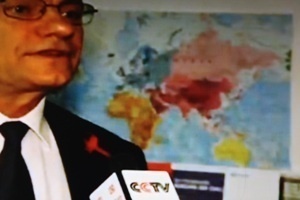         Когда секретная грандстратегия США 1957 года на 140 лет поставила цель захватить Сибирь, в Америке начали картографическую агрессию, показывали на картах мира отдельно Сибирь и отдельно европейскую Россию. В юбилейном сотом издании американской энциклопедии «Альманах мира и книга фактов 1968» (World Almanac and Book of Facts 1968) на странице 734 через запятую перечислялись «Россия» и «Сибирь», как две различные страны. Такое же разделение России и Сибири на два отдельных государства сделано в американском справочнике "Time Almanac 1999", где написали, что Братская гидроэлектростанция находится «в Сибири», а Красноярская гидроэлектростанция – «в России». В 1994 году учебник евангелических школ США не говорил обо всей территории Российской Федерации. Он описывал Россию (европейская часть России) и Сибирь. В тексте говорилось, что в число «развитых» входят все европейские страны и Япония («единственная из стран Азии»). Россию не включили в число 45 «развитых стран». Схема на этой же странице показывала Сибирь розовым цветом отдельно от европейской части России оссии в качестве региона «Северная Азия, имевшего культурные отличия от других азиатских районов». Отделение Сибири от России в американских энциклопедиях, учебниках и на картах - это картографическая агрессия, которую в 1968-2014 годах осуществляли в соответствии с задачами секретных грандстратегий 1957, 1988, 2008 годов по расколу России, отторжению от нее Сибири.       В 2013 году проект информационной войны «Википедия», финансируемый американскими спецслужбами, виртуально разрушил Россию, отделив от нее Татарстан. На сайте о террористической организации «Хизб ут-Тахрир» (Братья свободы) деятельность этих агентов США в Татарстане была описана в регионе «Центральная Азия». Отдельно в другом регионе «Россия» Википедия описывала работу запрещенной Хизб ут-Тахрир в Российской Федерации.         Олигархи американской империи решали двумя основными способами задачу оптимизировать распределение ресурсов планеты Земля. Во-первых, они в 1974-2010 годах уничтожили 1,187 млрд. потребителей ресурсов и имели цель уничтожить еще 5-6 млрд. «недочеловеков» к 2050 году. Во-вторых, олигархи США разрушили СССР и встроили его осколки в долларовую пирамиду –свою пищевую цепочку, где жертвы (якобы «независимые страны») вынуждены менять на доллары свои ресурсы. Элита американской империи реализовала стратегию с целью дальнейшего дробления России и захвата энергетических ресурсов Сибири. О перекройке карты Европы, о плане Евросоюза захватить территорию до Урала свидетельствовали слова генерального директора индийского «Круга 4111-ти» (Совет по международной политике) Судхара Деваре на конференции в Институте глобальных трансформаций (IGT, г. Киев). Он  9.7.2012 заявил, что «крупная демократия» - Украина находится в Центральной Европе (large democracy in Central Europe). Левый канцлер З.Бжезинский 19.1.2014 также сказал, что Украина – это Центральная Европа. О том, что в 2012-2014 годах США считали территорию России Восточной Европой (т.е. восточной частью Евросоюза), свидетельствовало присуждение Аэрофлоту за работу в 2012-2014 годах статуса «Лучшей авиакомпании Восточной Европы». Цель США развалить Россию открыто назвал в книге «Великая шахматная доска» (1997) левый канцлер З.Бжезинский. В интервью газете «Комсомольская правда» 15.12.2012 года он намекнул о плане развала России, сказав, что «в следующие 20-30 лет мир увидит разительные перемены в этой части земного шара». Намек касался плана развала России в период после 2028 года. С сентября 2014 года СМИ Запада выполняли приказ называть Россию «Азией». Под фотографией переговоров 17.10.2014 года лидера России с одной стороны и лидеров Франции, Германии, Украины с другой стороны сделали подпись: «Азиатско-европейский самммит» (АSEM Asia-Europe Summit Meeting). Подразумевали, что Россия на переговорах - это «Азия».         Главная цель cекретной грандстратегии США 2008 года на период 20 лет – это развал России к 2028 году для захвата Сибири. Цель предусматривала следующие задачи: а) вести «сдерживающую войну» Украины против России. В интервью MSNBS 6.2.2015 года З.Бжезинский назвал вооруженную Америкой Украину «кинжалом к сердцу Москвы» (a dagger pointed at the heart of Moscow); б) сделать Евросоюз основой войны США по всему миру. (“Europe is a cornerstone of US engagement around the world.”); в) организовать войну руками наемников Всемирного Халифата против России с территории Казахстана; г) провоцировать межнациональную вражду, сепаратизм, цветную революцию в России; д) провоцировать войну России и Японии за Сахалин, острова Южно-Курильской гряды и Приморье; ж) де-факто сделать членами НАТО Украину и другие бывшие республики СССР, превратить их во фронты войны против России (7.2.2015 вице-президент США назвал прием республик СССР в НАТО «их правом выбирать альянс» /the right to chose their alliences); з) разорить бюджет России, ликвидировав зависимость Европы от российской нефти и газа (речь вице-президента США 7.2.2015); и) превратить страны Средней Азии и Казахстан в часть Всемирного Халифата, враждебного России; и) втянуть Китай в экономическую  систему Запада, провоцировать его войну против России (З.Бжезинский 6.2.2015; кодовое понятие задачи - «аккомодация Китая»); к) уничтожать российскую молодежь опиатами из Афганистана; л) провоцировать рак и бесплодие населения России генетической войной с помощью ГМО-фруктов, 1300 видов ГМО-семян; м) уничтожать российское население наркотической войной – провоцированием курения табака, винного и пивного алкоголизма; н) усилить США созданием  «Панамерики» по типу Евросоюза;о) лишить страны экономической независимости созданием «Трансатлантического партнерства» и «Транстихоокеанского партнерства».В 1946 году заместитель госсекретаря США Уильям Бентон говорил о секретной цели уничтожить суверенитет всех государств: «Сейчас мы должны признать национализм главным препятствием для развития планетарного мировоззрения. Мы находимся в начале долгого процесса разрушения мира национальных суверенитетов». (We shall presently recognize nationalism a major obstacle to develop of world mindedness. We are at the beginning of the long process of breaking down the world of national sovereignity.) Сенатор Барри Голдуотер в книге 1979 года написал, что целью тайной олигархической мафии являлся захват в странах четырех ветвей власти: политической, финансовой, интеллектуальной и жреческой («экклезиастической»), создание высшего органа управления, командующего всеми правительствами стран.  Заместитель главкома американской империи, главарь «Круга 7-ми» Д.Рокфеллер в книге «Мемуары» (Memoirs, 2002) признался в правильности обвинений его оппонентов в том, что он пытался создать мировую империю. Он написал, что испытывал гордость оттого, что строил «более интегрированную глобальную политическую и финансовую структуру – единый мир» (a more integrated global political and economic structure – one world). Д.Рокфеллер 14.11.2011 года в Токио во время интервью повторил, что его целью является создание «единого правительства, выбранного народами мира» (single government, elected by the people of the world). В 2001 году Дэнис Хили (Denis Healey), который тридцать лет входил в состав комитета «Круга 124-х» (Бильдербергской группы), написал, что целью «Круга 124-х» является создание «единого сообщества по всему миру» (a single community throughout the world). Лидер кубинской революции Фидель Кастро в статье для газеты «Гранма» в августе 2010 года указал, что «мировое правительство» (триумвират, «Круг 13-ти», «Круг 7-ми») никому не подотчетно, имеет цель уничтожить суверенитет стран, подчинить их диктату арийских олигархов. Мировая империя, с кодами: «единый мир» (One World), «глобальные США» (Global USA) – это повтор системы управления пчел, элита которых в улье правит по принципу «единого мира» из 30000 пчел, запрещая рожать 99,999% женским особям, разрешая рожать только элите.          Строуб Тэлбот - член «Круга 124-х», директор «Круга 4111-ти», ведущий эксперт по России со знанием русского языка сказал о цели установить гегемонию США над Россией. В интервью 2002 года он заявил, что «американское превосходство должно быть решающим фактором мировой политики». Этот тезис содержала Стратегия национальной безопасности США 2010 года, объявившая цель создать «международный порядок возглавленный лидером – США» (an international order advanced by US leadership). Член комитета по международным делам сената США сенатор Роберт Крокер 15.1.2014 года во время обсуждения цветной революции на Украине, заявил, что «русский народ должен ориентироваться на нас» (т.е. на США – Прим. авт.).  З.Бжезинский 9.3.2015 года заявил, что цель геостратегии – длительная конфронтация с Россией для подчинения российской элиты Западу. В радиопередаче эту же цель назвали кодом «включение /России/ в семью европейских народов», что подразумевало подчинение России Евросоюзу и лишение ее суверенитета.Секретность действий олигархической мафии американской империи со столицами в Лондоне и Нью-Йорке объяснялась целью уничтожить 95% населения и оставить на планете только 500 миллионов людей - гибридов гаплогруппы R1b и потомков египетских жрецов. Об этом написали на деньги секретных заказчиков в первой заповеди гранитного памятника весом 119 тонн, центральную часть которого в форме иероглифа «Т» 22.3.1980 года установили в 145 км северо-восточнее Атланты (штат Джорджия) и в 19,5 км от г. Элбертон (Elberton). «Скрижали Джорджии» (Georgian Guidestones) из восьми грантиных страниц имеют 10 заповедей на 8 основных языках мира, и сверху - надписи на четырех древних языках. Содержание первой заповеди говорит о цели олигархов оставить жить 500 млн. людей, что подразумевает уничтожение на планете нескольких миллиардов «недочеловеков». Высшая каста Запада не приглашала на ежегодное собрание «Круга 124-х» (Бильдербегской группы) представителей России, Китая, Бразилии или других стран «третьего мира», поскольку цель грандстратегии США 2008 года по уничтожению миллиардов людей представляла угрозу 95% населения планеты. Вашингтонская администрация могла включить любое зарубежное государство в число «стран - негодяев» (rogue states), доктрину о которых США имели с 1998 года. Это означало угрозу военного вторжения, убийство людей, обстрел территории снарядами с обедненным ураном, оккупацию, «смену режима» и геноцид (якобы «трансформацию») по американскому плану. СМИ никогда не публиковали секретные выступления на собрании «Круга 13-ти» судей, которое прикрывали встречей членов «Круга 124-х» (Бильдербергской группы) из 124 постоянных членов и их 230 гостей из стран НАТО.         Цель геополитики США состоит из задач схемы «Пять кругов», которую полковник Джон Бойд в 1991 году переделал для подрыва критически важных потенциалов зарубежной страны в первой войне США против Ирака. Первая цель (первый круг) под названием «Лидеры» (Leadership) – это уничтожение независимого лидера страны и замена его агентом влияния «Круга 13-ти». Для реализации этой цели убили: императора Павла Первого, императора Александра Второго, Сальвадора Альенде, Ясира Арафата, Беназир Бхутто, Патриса Лумумбу, Альдо Моро, Саддама Хуссейна, провели сотни покушений на жизнь Фиделя Кастро.         Вторая цель (второй круг) под названием «Сущность органической жизни» (Organic essentials) – это подрыв основы существования биологической жизни - системы воспроизводства населения зарубежных стран. Уменьшение численности людей и количества молодежи зарубежных стран требовалось для уменьшения их силы сопротивления паразитизму США.  Вариант расшифровки кода Organic essentials – это разрушение идеологии иностранных государств и религии, указывающей в простой форме мораль - задачи жизни человека. Спецслужбы Запада для подрыва идеологии России специально внедрили в текст конституции России 1993 года постулат, в котором отрицалась государственная идеология.        Третья цель (третий круг) «Инфраструктура» (Infrastructure) - это подрыв финансовой инфраструктуры зарубежной страны созданием центрального банка, независимого от правительства, но тайно подчиненного ФРС США. Это позволяло Америке принуждать иностранный центробанк поддерживать обменный курс доллара, за бесценок приобретать реальные ценности иностранного государства на неограниченно изготавливаемые бумажные и электронные доллары.            Четвертая цель (четвертый круг) олигархов США под названием «Население» (Population) - это геноцид населения всех стран для уменьшения их силы сопротивления США. Идеологической основой этой цели являлась евгеника - геноцид т.н. «низших рас»: «двуногих скотов», «недочеловеков», «скифов».       Пятая цель (пятый круг) «Готовые сражаться силы» (Fielded Forces) - это уничтожение лидеров антиамериканского сопротивления в зарубежных странах программой ЦРУ «целевых убийств» (targeted killing) пусками ракет с беспилотных летательных аппаратов (1995-2015), которыми через спутники управляли с 60 баз в США и 7 баз в Британии (2013), а также наемными убийцами.         Арийцы США имели цель провести серию войн и оккупаций иностранных государств. Бывший командующий войсками НАТО генерал Уэсли Кларк 3.10.2007 года в Сан-Франциско рассказал содержание секретной грандстратегии 1988 года, о чем ему в марте 1991 года проговорился заместитель министра обороны США по планированию П.Вольфовиц. Грандстратегия 1988 года предусматривала вооруженное свержение правительств стран, которые входили в зону влияния Советского Союза. Секретный меморандум министра обороны США в конце октября 2001 года поставил Объединенному комитету начальников штабов задачу захватить войнами семь стран: Ирак, Иран, Ливию, Ливан, Сирию, Сомали и Судан. Уэсли Кларк в интервью также рассказал о плане американской элиты захватить все ресурсы нефти планеты. В 2012 году во время выступления в корпорации РЭНД президент «Круга 4111-ти» (СМО) Ричард Хаас упомянул о существовании плана проведения войн, сказав о «плановых войнах» Америки (war of agenda). В Интернете имелась cхема т.н. «стратегического эллипса» (Strategic Ellipse), покрывавшего территорию Ирана, Каспийский бассейн и Западную Сибирь, где находились 70% нефти планеты.  На основании этих данных можно сделать вывод, что секретные грандстратегии США 1988, 2008 годов планировали до 2028 года захватить крупнейшие нефтегазовые ресурсы на территории Ирана, России.Триумвират и «Круг 13-ти» в 1953-2014 годах реализовали цель построить Всемирный Халифат, о создании которого было официально объявлено 29.6.2014 года в Ираке. Это требовалось, чтобы тайно руками сотен тысяч мусульманских наемников вести войну против России. Цель строительства Халифата видна в уставе террористической организации «Братья Свободы», который был принят на учредительной конференции 2004 года в США. По-арабски название этой организации переводится «Хизб ут-Тахрир, и американцы в 2004 году переформатировали ее под реализацию грандстратегии США. Созданная спецслужбами Британии в 1953 году Хизб ут-Тахрир имела цель построить Всемирный Халифат, который вначале планировали создать за 13 лет к 1966 году, затем - за 30 лет к 1983 году. В 2004 году цель этой организации предусматривала создание «глобальной уммы» (global umma), «единого исламского государства - Халифата» (one Islamic state – the Khilafa), создание «объединенных мусульманских стран под руководством одного правителя» (united muslim countries under one ruler). В 2004-2014 годах США тайно финансировали отделения этой организации в 40 странах, где насчитывалось миллион членов. Штаб Хизб ут-Тахрир находился в Британии, где в два этапа прошла «глобальная конференция» 26.7.2009 года в Лондоне и 2.8.2009 года в Бирмингеме. В 2006 году Хизб ут-Тахрир провозгласила военный джихад против России, а в 2010-2014 годах направляла десятки тысяч своих членов «муджахедами» на войну в Ливию, Сирию и Ирак. Первый этап построения Халифата по созданию западной части Халифата в Северной Африке и на Ближнем Востоке. завершился в 2011 году. Для этого спецслужбы США ликвидировали государственное управление переворотами в Тунисе, Ливии, Египте, Йемене и Сирии (неудачно), что замаскировали легендой об «Арабской весне». Второй этап строительства Халифата предполагал объединение западной части Халифата с восточной частью, где должны были создать исламскую империю в бывших республиках Средней Азии и Казахстане, свергнуть правительство Ирана. Сотни тысяч исламских наемников Халифата требовались для войны против России. Под маскировочной окраской Ислама был виден один и тот же почерк закулисы США. Олигархи создавали мировую империю («единый мир», «Халифат») методом объединения государств глобальной войной. Разница со стратегией подготовки Первой и Второй Мировых войн заключалась в том, что формально США в военном переделе мира не участвовали. ЦРУ управляло тайно глобальной якобы «исламской» войной через подчиненные спецслужбы Саудовской Аравии, Турции, Катара, Иордании, Алжира, Ливии и других провинций американской империи с мусульманским населением.         Целью правителей олигархической мафии являлось установление на планете тоталитарной диктатуры американских олигархов для расширения их кормовой базы паразитирования методом уничтожения суверенитета государств, захвата у иностранцев их экологической ниши, минеральных ресурсов и финансов. Секретная грандстратегия 2008 года предусматривала создать к 2028 году т.н. «новый международный порядок» (new international order). Первый этап стратегии – лишение европейских стран суверенитета наднациональным правительством Евросоюза. Второй этап – экономическое объединение США и Евросоюза методом подписания договора Трансатлантического партнерства (ТАР) для ликвидации в ЕС защитных барьеров экономики (таможен, тарифов, квот на ввоз продукции). Третий этап – подчинение олигархам США экономики Японии методом подписания договора Транстихоокеанского партнерства (ТРР). Четвертый этап – подчинение олигархам США стран Латинской Америки подписанием договора о создании Панамериканского союза стран Северной и Южной Америкой, о чем госсекретарь К.Райс заявляла 5.10.2007 года, а президент Б.Обама - 21.3.2011 года. Эту сратегию в виде лозунга называли «единый континент от Аляски до Тьер дель Фуэго».        Главари олигархической мафии американской империи заинтересованы в подчинении Евросоюза, Японии, стран Латинской Америки методом их политического, экономического и военного объединения в американскую империю. Во-первых, это расширяло базу финансового паразитирования банкиров США. Создавали неравновесную систему, где квадриллионы долларов банков Нью-Йорка засасывали в США дешевое сырье (нефть Бразилии, Венесуэлы, Мексики), продовольствие, товары и дешевую рабочую силу из Латинской Америки. Во-вторых, объединение навязывало стандарты США, создавало американским корпорациям рынки продажи товаров. В-третьих, навязывание стандартов США, продвигало в ЕС и Японию ГМО-овощи, продукты с ГМО, вызывало рак и делало бесплодным жителей, чтобы сократить население. Продвигать ГМО в Латинскую Америку не требовалось, поскольку там выращивали ГМО-овощи и ГМО-фрукты во всех странах.         Олигархи США имели цель провести серию войн на планете, которую оформили схемой, созданной на основе материалов монографии 2000 года сотрудников исследовательской корпорации РЭНД. Восемь районов будущей агрессии Соединенных Штатов назвали кодовыми словами «перспективные районы нестабильности». Таким эвфемизмом обозначили страны, которые были перечислены в секретном плане Соединенных Штатов на вторжение или ведение войны беспилотной авиацией. Причина плана возможных захватнических войн, которые показывали четыре эллипса, это -  крупные запасы нефти. Войну 2003 года против Ирака и перспективную войну против Ирана показывал эллипс, очерчивавший Ирак, Иран и Афганистан. В Африке стратегически важным для США был район бассейна реки Нигер, откуда шли поставки нефти, которой также очертили эллипсом. В этом районе ЦРУ тайно проводило диверсии и нападения исламистов, чтобы шантажировать правительство, иметь предлог для размещения в стране беспилотной авиации и убийства с воздуха людей, недовольных политикой коррумпированного правительства, получавшего взятки от американских нефтяных корпораций. Третий эллипс в Латинской Америке очертил Кубу и Венесуэлу, откуда США получали объем нефти, равный 25 процентам добычи нефти на территории Соединенных Штатов (2012). Четвертый эллипс очертил район Южно-Китайского моря, где на шельфе вокруг островов находились запасы нефти и газа. Америка боролась за нефть этого района с Китаем, который в 1992 году принял закон, провозгласивший все острова Южно-Китайского моря китайской территорией.В 2000 году пятый эллипс очертил КНДР, Японию и Китай, что показывало наличие у США плана военного сдерживания Китая, который проявился через 12 лет в виде провозглашения 5.1.2012 года президентом США стратегии «стержня в Азии», формирования Америкой антикитайской «дуги» из Японии, стран ЮВА и Индии. Район войны показывал шестой эллипс, очертивший Сомали, Йемен, Эфиопию, Судан, Египет. В 2000-2014 году в этом районе ЦРУ вело войну пусками ракет БЛА, а в 2015 году авиация американского сатрапа - Саудовской Аравии бомбила Йемен. Еще один район тайной войны ЦРУ показывал седьмой эллипс, очертивший Пакистан, Синьцзянский и Тибетский автономные районы Китая. В этом районе ЦРУ вело войну в Пакистане беспилотной авиацией, засылало в Синьцзян и Тибет диверсантов - сепаратистов. О плане аннексии Молдавии и включении ее в состав члена НАТО - Румынии свидетельствовал восьмой эллипс, очертивший Румынию и Сербию. Несекретный план 2000 года будущих войн США не содержал лишь упоминания о войне в Ливии, Сирии и на Украине, поскольку эти планы хранили в тайне. Цель вооруженного захвата стран также видна в проекте «Нового американского века» (1997-2004), который реализовали войной по захвату ресурсов нефти Ирака, созданию в оккупированном Афганистане плантации опиумного мака для ведения опиумной войны против России.Повторявшиеся СМИ кодовые слова о «глобализации», на самом деле, означали цель лишить страны суверенитета, подчинить главарям американской империи.  Для этого США применяли методы войны и оккупации зарубежных государств, дипломатическое и политическое давление; финансовую и экономическую войну, блокаду, санкции, уничтожали финансовый суверенитет стран, ликвидировали защиту их внутреннего рынка в виде таможен, ограничений на вывоз капитала, квот, тарифов и налогов на ввозимую продукцию.  Высшая каста США разработала секретную цель геополитики уничтожить 95% людей и оставить в живых только 500 млн. представителей «элитной пятой расы», когда она 1.10.1979 года приказала купить землю для установки Скрижалей Джорджии. Первая заповедь «скрижалей» предписала оставить от человечества 500 млн. жителей. На секретной церемонии открытия монумента в символическом месте 22.3.1980 года не было посторонних. Присутствовали 400 человек из «Кругов» 34-х, 124-х, 322-х (Череп и кости). Этот абсолютно безлюдный в 1980 году район находится вблизи центра косого креста пересечения шоссе № 13 и № 77. Символика номеров шоссе означает «13», «7» раз по «11». Это - глобальное управление «Круга 13-ти», «Круга 7-ми». 11 – это цифровой код Птаха - владыки Ада, в который отправляют миллиарды «недочеловеков». Шоссе № 13 символизирует бога Тота - «Круг 13-ти». Шоссе № 77 - это Юпитер (7 раз) Птах (11). Косой крест пересечения двух шоссе – это символ богини смерти Аминь, поскольку миллиарды людей обрекли на смерть. «Посвященные» переименовали шоссе № 13 после перекрестка в юго-восточном направлении в «Дорогу гармонии» (Harmony Road), на которую арийцы планировали выйти после ликвидации миллиардов «бесполезных едоков».   СМИ США обосновывали цель до 2100 года уничтожить 95 процентов человечества многократным повторением параноидальной легенды о перенаселенности планеты, которая вызовет катастрофу человечества. Об этом говорилось в документальном фильме 2009 года «Дни Земли» (Earth Days), в футуристическом фильме «Падорум» (Pandorum) о вынужденном отлете американцев с перенаселенной Земли на другую планету.  У элиты Соединенных Штатов имелось представление об угрозе окончания доминирования США (якобы «современной цивилизации»), чего олигархи могли избежать только с помощью кардинального сокращения численности человечества. Эту цель маскировали легендой о перенаселенности планеты, угрозе катастрофического загрязнения окружающей среды и коллапса экосистемы Земли от чрезмерной антропогенной нагрузки. Правители олигархической мафии для реализации цели ликвидировать «перенаселенность» планеты  в 1974-2015 годах реализовали секретную стратегию глобальной демографической войны «тихим» ОМП и серией войн во многих регионах. Однако эта стратегия не ограничивала размножение миллиардеров Америки, имевших много детей. (Дж.Буш /старший/ – 6, Дж.Сорос - 5, Тед Тернер - 5) Олигархи не желали менять свой образ жизни, о чем в программной речи 14.9.2001 в кафедральном соборе Вашингтона, посвященной объявлению крестового похода на Восток, заявил президент Дж.Буш (младший). Для выхода из кризиса олигархи не изменили собственное поведение, а вели войну по уничтожению населения зарубежных стран. Цель олигархов уничтожить человеческую популяцию планеты Земля была впервые поставлена в конфиденциальной директиве совета национальной безопасности США NSSM 200 27.4.1974 года. Секретные стратегии планировали оставить живыми 2 млрд. человек к 2050 году, 0,5 млрд. человек - к 2100 году. Маскируя эти планы, Билл Гейтс на конференции 18.10.2010 года в Лонг Бич (Калифорния) назвал цифру 8,3 млрд. человек, выше которой население расти не будет. В ноябре 2014 года итальянский создатель противозачаточных таблеток заявил, что в 2050 году людям запретят естественное зачатие, и детей будут выращивать только методом искусственного оплодотворения. Цель геноцида («депопуляции») реализовали комплексом мер: а) генетической войной с помощью ГМО, чтобы вызвать рак и бесплодие; б) массовой стерилизацией  (42% стран потеряли способность воспроизводить население, 2013); в) массовыми прививками вакцин с меркурием подорвали иммунитет и увеличили детскую смертность в странах «третьего мира»; г) специально организованным мировым экономическим кризисом лишили иностранцев денег, чтобы мешать им рожать; д) войнами 1999-2015 годов убивали людей, разрушали инфраструктуру для жизни в Сербии, Ираке, Афганистане, Ливии, Йемене, на Украине; планировали вести войны до 2050 года; е) ГМО-вирусами СПИДа, эболы, свиного, птичьего гриппа провоцировали смертельные эпидемии в Африке, Китае; перебрасывали вирус птичьего гриппа Н5N1 с волнистыми пеликанами в Казахстан и Астраханскую область. (27.4.2015) Главную роль в геноциде («депопуляции») выполняла стерилизация женщин и ГМО-растения, которые вызывали у «скифов» (скотов) рак и бесплодие, подрывали экосистему, уничтожая на первом этапе насекомых, и затем – всю пищевую цепочку, в которую встроен человек. Это реализовывали методом хаотичного скрещивания ГМО-растений при цветении с обычными растениями. В 1992-2015 годах ГМО массово внедрили на Украине, превратив ее в «европейский ГМО огород». К 2050 году коллапс экосистемы должен был ликвидировать аборигенов Украины, России, Китая, Азии, Латинской Америки, Африки. О цели элиты Вашингтона уничтожить «низшую расу» Америки - американских негров в ноябре 2011 года рассказала бывшая сотрудница двух ядерных лабораторий Ливермор и Лос Аламос. Она привела пример реализации тайной стратегии геноцида негров, которые жили в бедных кварталах городов, и представила данные о высоком уровне заболеваний диабетом в трех негритянских кварталах Нью-Йорка (Гарлем, Квинс, Бронкс), которые многократно превышали уровень заболеваемости диабетом в других районах города. Согласно данным этой исследовательницы, правительство США тайно провоцировало хронические заболевания негров методом поставки в магазины негритянских кварталов молочных продуктов от коров из районов, которые ели траву вблизи атомных электростанций. Радионуклиды, попавшие в молоко через потребляемую коровами траву около АЭС, подавляли иммунитет и провоцировали болезни негров. Кроме того, стратегию тайного геноцида по подавлению потенции негров и провоцированию их бесплодия реализовали созданием дешевых ресторанов быстрого обслуживания типа Макдональдс для низших каст общества. Там посетителям давали хлеб из ГМО-пшеницы, ГМО-картофель, мясо бройлеров, откормленных ГМО-кукурузой, искусственный сахар (аспартам Е951), вредные пищевые добавки в продуктах, напитки с огромным содержанием сахара, провоцировавшие инсульт.Элита США вела генетическую войну для уничтожения низших каст планеты Земля, организовав в Индии и Индонезии выращивание ГМО-риса, в России и на Украине – ГМО-подсолнечника из семян компании Монсанто. Олигархи США уничтожали иностранцев тихим ОМП – продуктами с радионуклидами, экспортируемыми в зарубежные страны из пяти зараженных радиацией префектур вокруг АЭС Фукусима (в т.ч. рис, морепродукты, рыба, яблоки, персики); радионуклидами из пяти республик бывшей Югославии, Ливии, Ирака, Афганистана, обстрелянных снарядами с низко обогащенным ураном. Косвенными последствиями операций радиологической войны стали хронические болезни 631174 американских солдат, которые в 2003-2010 годах находились в Ираке. Элита США подготовилась к похоронам десятков миллионов погибших людей и заключению бунтовщиков в 600 концлагерей FEMA. На территории каждого лагеря емкостью 4 тыс. узников складировали многоместные пластмассовые гробы черного цвета. Например, такой склад из 500000 пластмассовых гробов в 2009 году разместили в нескольких километрах от аэропорта г. Атланта.   Несекретные задачи геополитики американской империи изложены в интервью 2.11.2008 года директора «Круга 4111-ти» Мадлен Олбрайт компании MSNBC, в котором она перечислила «большой план действий Соединенных Штатов на перспективу» (huge agenda of expected issues). Из-за того, что правительница мировой закулисы говорила о секретной геополитике, она использовала кодовые слова. Вот как выглядела иерархия приоритетов директора «Круга 4111-ти»: 1) Борьба с терроризмом (бомбардировка Ирака, Афганистана, Пакистана, Ливии, Сирии, Йемена. – Прим. авт.). 2) Нераспространение ядерного оружия. (блокада и санкции против Ирана, КНДР. - Прим. авт.). Директор «Круга 4111-ти» (СМО) также предусматривала в будущем: 3) Ликвидацию негативных аспектов глобализации. (Окружение Китая дугой враждебных стран. - Прим. авт.).  4) Решение проблем энергии. (Сокращение цены нефти для разорения России. - Прим. авт.). 5) Окружающая среда. (Сокращение население планеты до 500 млн. человек для уменьшения антропогенной нагрузки на природу. - Прим. авт.).  6) Решение проблем глобального финансового кризиса. (Вынуждение стран Группы 20-ти /G20/ принять на себя гиперинфляцию от печати ФРС США триллиона долларов ежемесячно, чтобы спасти долларовую пирамиду. - Прим. авт.) Мадлен Олбрайт в плане на будущее использовала кодовые слова о т.н. «ожидаемых неожиданных» действиях (expect an unexpected). Так она обозначило план войны против России с территории Украины и Казахстана. Директор «Круга 4111-ти» М.Олбрайт находилась в Киеве для организации войны руками Украины против России, встречалась с будущим президентом Украины и контроля фарса выборов, о чем 26.5.2014 она по телефону сообщила в передаче MSNBC «Утренняя радость». В кулуарах Мюнхенской конференции по безопасности она 7.2.2015 встретилась с премьером Грузии для обсуждения вопросов восстановления «территориальной целостности» Грузии в Абхазии и Южной Осетии.Элита США также предусматривали действия по формированию «регионального порядка» (Regional Order). Примером «трансформации» регионов являлась стратегия 2001-2014 годов по оккупации «сердца Азии» - Афганистана. НАТО вместе с вассалами США (152 тыс. солдат), а также 110 тысяч наемников ЧВК создали из Афганистана огромную плантацию опиумного мака, ежегодно вели тайные операции по поставке в Россию 6-8 тысяч тонн афганских опиатов для ежегодного уничтожения 30000 россиян (2014). Спецслужбы США в 2002-2014 годах превратили Афганистан в базу производства опиатов, посылали в Россию афганский героин, от употребления которого погибли 300 тысяч людей (2002-2014), что равнялось численности трех общевойсковых армий.  Кроме того, на конференции в Дубае (ОАЭ) 9.11.2011 года было заявлено, что захват Афганистана предусматривал одновременную реализацию четырех американских «проектов»: 1) Большого Ближнего Востока, 2) Большой Центральной Азии, 3) Большой Южной Азии, 4) Большого шелкового пути.  Стратегия «Большого Ближнего Востока» заключалась в захвате Соединенными Штатами территории от Дамаска до границы с Китаем, подготовке инфраструктуру агрессии против Ирана, окружения Ирана кольцом военных баз Америки для подготовки операции захвата четвертых в мире запасов нефти. Главным звеном этой стратегии был Афганистан, поскольку только с его территории было возможно наземное вторжение в Иран крупной группировки войск, поскольку иранцы заполнили пограничные с Ираком территории миллионами мин, в ходе ирано-иракской войны 1980-1988 годов построили там несколько тысяч долговременных артиллерийских точек. Попытка вторжения из Ирака могла вызвать огромные потери войск США. Контроль территории Афганистана и строительство на его территории более 20 крупных военных баз позволили Соединенным Штатам создать восточный плацдарм для войны против Ирана. Эта стратегия дополнила строительство западного плацдарма войны против Ирана - восьми крупных военных баз в Ираке с взлетно-посадочными полосами. Использование аэродромов Туркмении, Азербайджана, Грузии обеспечило возможность быстро сосредоточить вокруг Ирана 4,5-5 тысяч самолетов ВВС США и три группировки 600 тысяч солдат вторжения.  Стратегия «Большой Центральной Азии» заключалась в реализации плана превратить страны Средней Азии и Афганистан в часть Всемирного Халифата, враждебного России, а Казахстан сделать фронтом войны с Россией. С территории исламизированного Казахстана планировали осуществлять военные вторжения мусульманских боевиков в Астраханскую область, Поволжье, Калмыкию. Американцы для создания Всемирного Халифата на территории Казахстана тайно выделяли крупные финансовые средства, построили 5000 мечетей (1992-2013), обучили в Египте и Турции большое число мулл, оплачивали поездки на Хадж в Мекку. На территории Ирака, Сирии, Афганистана в военных лагерях готовили боевиков (в т.ч. 10-летних детей из Казахстана), которых направляли в Казахстан, Туркменистан, Таджикистан, Узбекистан с задачей создать агентурные ячейки, подготовиться к массовым выступлениям при получении приказа. С территории Афганистана уйгурские боевики просачивались через Киргизию в западные районы Китая, осуществляли взрывы и убийства, вели пропаганду с призывами создать государство «Восточный Туркестан».   Реализация стратегии «Большой Южной Азии» (1978-2014) превратила Пакистан в вассала американской империи, сделала Пакистан и Афганистан плацдармами войны, с территории которых ЦРУ осуществляло разведывательные полеты БЛА над Ираном, убивало ракетными ударами противников режима в Пакистане и Афганистане, засылала диверсионные группы в западный Китай.   Стратегия «Большой шелковый путь» предусматривала создать в Узбекистане проамериканский режим, построить железную дорогу в Европу из западных районов Китая через Афганистан и Иран, чтобы нанести финансовый ущерб России изменением товарных потоков, лишить Россию доходов от транзита грузов из Китая и Японии по Транссибирской железной дороге. Тайной целью создания железной дороги через Афганистан в Синьцзян было увеличение количества контактов иностранцев с местными уйгурами, расширение спецслужбам Запада возможности поддерживать уйгурских сепаратистов в Китае.     Стратегия Большой Европы (Greater Europe, вариант - «Большой Израиль») в 1988 году имела цель создать «Большую Европу от Лиссабона до Владивостока», которую начали 8.12.1991 года, подчинили Россию 28.2.1996 года Евросоюзу, введя страну в состав Евросовета. Методом реализации стратегии с 4.9.2014 года стала блокада России, провоцирование экономического кризиса для «смены режима». Россию блокировали стратегическим буфером из Польши и Украины от Балтийского до Черного моря (“euroatlantic community from the Baltic to the Black Sea”, 7.2.2015). По восточной границе Украины 3.9.2014 начали строить стену с аппаратурой автоматического слежения и обстрела, с заградительными сооружениями длиной 3004,6 км, в т.ч. рвами, траншеями, блиндажами, блокпостами. Третья и четвертая линия оборонительных сооружений для защиты от России в Днепропетровской области имели протяженность 23 и 26 км соответственно. Стратегия предусматривала включить Украину в дальнюю периферию Израиля, управляемую олигархами и иностранцами; создать на Украине фронт войны с Россией, превратить Украину в «европейский огород ГМО», провести геноцид населения безденежьем, войной и кормлением людей ГМО.   Стратегия «Новой Большой Игры» (New Great Game, the Russian Game; 1988, 2008) реализовала план разрушить Россию и захватить Сибирь, которую обозначали кодом «Евразия». З.Бжезинский маскировал эту цель стратегии якобы ответными действиями Америки на «ревизионизм» России, которая опять возобновила строительство «советского блока», стала якобы «клептократическим, авторитарным государством» (16.2.2015), «крупным сателлитом Китая», «большой Азией от Шанхая до Санкт-Петербурга», «младшим партнером военных амбиций Китая». Долгосрочная цель олигархической мафии до 2050 года предполагала сохранить за пределами США и ЕС 42 охраняемые резервации крупных городов мира, окруженных защитным периметром. Вокруг этих островков цивилизации была запланирована пустыня, в которой люди вымирали без работы, денег, здравоохранения, образования. На территории США и Канады запланировали охраняемую резервацию, в которой людей «пятой расы» отделили охраняемой стеной от Мексики. Эту границу контролировали электронными приборами, аэростатами наблюдения и мобильными патрулями. В 2007-2013 годах элита США в соответствии со стратегией депопуляции Америки строила концлагеря FEMA. Они могли потребоваться при возникновении социального хаоса, когда из-за вымирания людей города опустеют, появятся миллионы беженцев, начнутся перебои с поставками продовольствия, участятся грабежи, распространится каннибализм. В изданной в декабре 2009 года книге «Перечень глобального разнообразия» (Global Biodiversity Assessment) в главе 13 на странице 993 указано, что 50% территории США хотели превратить в безлюдные заповедники, названные «ключевые структуры дикой жизни» (key wilderness core). «Буферные зоны» и «запрещенные для людей коридоры» свяжут между собой заповедники. Оставшихся людей переселят на 25% территории США в «сообщества устойчивого образа жизни» (sustainable communities).   Фамилии тех, кто опубликовал содержание секретной грандстратегии олигархической мафии, помещали в списки врагов США, дистанционно распознавали их во всех странах при оплате банковской картой, по электронному чипу всех видов пластиковых карт, по электронным чипам полученных в банкомате банкнот. Личность человека также определяли с точностью более 90% подключенными к Интернету видеокамерами по форме лица, рисунку роговицы глаза, по отпечатку пальца при нажатии на экран компьютера, экран банкомата, аппарат продажи билетов. Автоматические программы АНБ США тотально контролировали людей планеты. Компьютерные программы автоматически слушали и расшифровывали содержание разговоров по мобильным телефонам. Передвижения объекта фиксировали, анализировали сведения жесткого диска компьютера; вели глобальное видеонаблюдение и подслушивание через экраны и динамики подключенных к Интернету телевизоров, видеокамеры мобильных телефонов, смартфонов и компьютеров, подключенные к Интернету видеокамеры в поъездах домов, на улицах и в транспорте. После 2050 года олигархи имели цель воссоздать среду обитания арийской элиты. Для этого планировали приказать закончить производство ГМО-семян компаниями Монсанто, Дюпон, Байер, Сингента. Был создан «Трест глобального разнообразия злаков» (The Global Crop Diversity Trust), который должен был предоставить правительству нормальные семена для посева. В начале 2007 года высоко на склоне горы острова Шпицберген была вырублена шахта к хранилищу на глубине 120 метров для хранения 4,5 млн. нормальных семян при температуре минус 18 градусов. Хранилище заполнили семенами в феврале 2009 года, чтобы «восстановить производство пищи после глобальной катастрофы». О плане «трансформации» международного порядка и о проекте геноцида населения (Population Zero Project) говорило интервью 2011 года, которое бывший губернатор Джесси Вентура взял у американской женщины-врача, узнавшей секретную информацию от женщины – президента государства, которую она лечила.  Сведения о плане геноцида также содержали: вступительная часть документального фильма «Жизнь после людей» (Life after people, 2008-2011), вступительная часть фильма «Пандорум» (Pandorum, 2009), оплаченный Би-би-Си фильм «Код 46» («Code 46», 2003), фильм «Идиотократия» (Idiocracy, 2004), отдельные ремарки дикторского текста первой серии фильма «Властелин колец» (Ruler of the Rings, 2001-2003), мультфильм «Будущее началось». Сценарии этих фильмов писали люди, знавшие отдельные элементы секретного плана будущего. В фильме Идиотократия, съемки которого закончились в 2004 году, за 4 года до реальных событий был показан черный президент США. Сценарий мультфильма «Будущее началось» по программе «Foresight2050» писали американские эксперты геополитики, замаскировавшие свое участие, поскольку ложной была фамилия автора сценария и название российской организации, якобы сделавшей мультфильм. Первым признаком лжи о московском авторе сценария было то, что мультфильм разместили на электронном сайте из Казахстана, содержавшего пропаганду ваххабизма.  Во-вторых, заявленный автором сценария человек без высшего военного образования не мог предсказать, что война будущего будет состоять из комплекса спецопераций, поскольку он ничего не понимал в теории войны, а тем более – в секретной теории спецопераций, в войне будущего.  В-третьих, долгосрочное предсказание будущего на 40 лет антинаучно из-за резких изменений тенденций в период кризиса 2008-2012 годов. В-четвертых, в 2012 году гражданин России, не являвшийся узким экспертом по истории картографии США и геополитике США 1941 года, не мог знать постулаты текста карты Мориса Гомберга (октябрь 1941), о которых упоминалось в мультфильме. В-пятых, сценарий мультфильма не могли делать научные эксперты, поскольку названный форсайтом проект нарушал методику научного предвидения (форсайта), не указывал целевые цифровые параметры будущего. В-шестых, создание мультфильма геополитиками Запада подтверждало то, что научный эксперт России не мог написать фразу мультфильма: «Нам нужно перестать быть людьми». Не смотря на антинаучный характер сценария, мультфильм и перечисленные фантастические фильмы описали секретные задачи грандстратегии США до 2050 года.Первый этап будущего состоял в глобальной войне, когда «битва за ресурсы на Земле достигла точки кипения». Во фразе фильма: «Скоро он соберет огромную армию, чтобы захватить Среднюю Землю» содержался намек на запланированную войну против Китая, который китайцы называют «срединное государство» (Чжунго). Война запланирована до 2050 года. В прогнозе эксперта она названа «тридцатилетней войной» (2015-2045) и «Смутным временем». «Война будущего – это война перманентная. Она идет всегда, как элемент глобальной конкуренции». «Боевые задачи, исполнение которых незаметно», – это кормление ничего не подозревающих «двуногих скотов» ГМО и вредными пищевыми добавками, объясняя им эту спецоперацию легендой о модернизированной еде. Представитель суперхищников Homo Destructor написал об уничтожении людей Homo Sapiens: «Мы убиваем человека, как вид». Во втором этапе будущего после 2050 года «лишнее» человечество ликвидировано. В будущей Америке авторитарное правление, всесторонняя компьютерная слежка за каждым человеком, проблемы в экономике, гиперинфляция, недостаток продовольствия, уровень безработицы 50%, огромная проституция, голод и каннибализм среди людей низшей касты. Контролеры из Соединенных Штатов имеют право неограниченного доступа во все города мира и расследуют преступления, которые произошли на территории Шанхая. Будущее имело крупный город Шанхай в Китае для высшей касты, а для бедняков низшего класса (poor under class) - окружающую город пустыню. Охрана запрещала вход в город «недочеловекам». Примечательно, что в будущем Китае правили люди с белой кожей, говорившие по-английски. Обладавшие высоким уровнем интеллекта на планете 1100 членов общества «трех девяток» (Triple Nine Society, т.е. жрецов бога смерти И-Хов уровня патриархии) уже в 2012 году знали, что в 2050 году отсутствует закон об обязательном обучении «недочеловеков» чтению и письму. «Школы и ВУЗы будут постепенно исчезать». В ноябре 2014 года радиопередача рекламировала отказываться от школы и осуществлять домашнее обучение детей. Повторяются основные постулаты текста карты Мориса Гомберга (октябрь 1941 года) о единой валюте и мировом правительстве. «Мир окончательно станет гигантским Вавилоном с единой валютой и единым языком, приведенный к одному политическому знаменателю, управляемый мировым правительством». Обычным людям не объясняют, что речь идет об уничтожении суверенитета 141-й бедной страны планеты т.н. «третьего мира», куда включили и Россию. Уничтоженные правительства 141-го государства планировали заменить частной полицией с видеонаблюдением. «Функционал государства сократится до роли контролера, судьи и законодателя». «Роль государств заменят частные корпорации-государства». Примером «частных корпораций-государств» 10.4.2014 года на Украине были 5 частных армий. Это - «корпус Правого сектора»,  «добровольческие батальоны»,  наемники ЧВК 12 стран, в т.ч.  США (1800), Британии, Польши, Литвы, Швеции.   Везде в будущем мире после 2050 года запрещено рожать «некачественных» детей, и без разрешения властей нет права завести ребенка. В США применяется специальная технология усиленного размножения людей высшей касты - многоженство (8 жен у элитного мужчины). Архитекторы будущего предусмотрели форсированное размножение американцев («пятой расы») после демографического коллапса на планете Земля.  Бразильский критик в 2006 году написал, что показанное в фильме «Идиотократия» далекое будущее, на самом деле, было близко.  Элита США имела цель доминировать над другими странами несколькими способами: 1) вооруженным захватом государств; 2) свержением неугодных правительств цветными революциями, 3) провоцированием дефолта стран; 4) помощью агентам влияния Соединенных Штатов в занятии ключевых должностей в зарубежных правительствах;  5) внешним управлением политикой центральных банков стран мира; 6) получением сверхприбыли эмиссией долларов и их внедрением в финансовые системы всех стран,  7) выкачиванием в Америку денежной прибыли с помощью ТНК и прямых иностранных инвестиций за рубеж;  8) принуждением  иностранных правительств зависимых стран покупать долговые обязательства США; 9) стимулированием экспорта в Америку иностранного капитала; 10) тайной демографической войной против иностранцев. Цель геополитики отвечала интересам (выгоде) олигархов – владельцам крупнейших банков, которые навязали доллар всем государствам, получили наибольшую прибыль от «глобализации» за счет увеличения масштабов спекуляции долларами и их производными. Например, финансовый фонд члена «Круга 7-ми» Дж.Сороса «Квантум Фанд» за 1969-1999 годы от спекуляции вырос в 4000 раз (среднесуточный рост более 36,5 процентов, в среднем за год - более 13333 процентов).  В результате реализации цели геополитики многократно вырос чистый приток капитала (net income from abroad) в Соединенные Штаты. Если за 1990-2000 он составил 47 млрд. долларов, то в 2001-2011 годах   превысил 1750 млрд. долларов. Самый крупный чистый приток капитала в Америку объемом 280 млрд. долларов произошел в 2006 году.  Намного больше была прибыль ФРС в 2008 году от изготовления 16 трлн. долларов, в 2015 году - ежемесячно по триллиону новых долларов в бумажном и электронном виде. В 2012 году целью геополитики являлось получение банками и финансовыми фондами США сверхприбыли от деятельности за рубежом.  В 2012 году общая выручка девяти крупнейших банков и финансовых групп США, входивших в число 500 крупнейших мировых корпораций, лишь в 2,5 раза уступала объему ВВП России с населением 142 млн. человек и 13 миллионами иностранных рабочих-мигрантов. Хотя Россия заняла первое место в мире по добыче нефти, продала Евросоюзу огромные объемы нефти и газа (в т.ч. Газпром – 55% газа ЕС), однако ее выручка была меньше выручки от спекуляции 9 крупнейших банков США в 2012 году. В 2012 году стоимость экспорта газа и нефти России составила 252,698 млрд. долларов (в т.ч.  газ - 62,986 млрд. долл. и нефть - 189,712 млрд. долларов). Это было в 2,9 раза меньше выручки 750,512 млрд. долларов от спекуляции 9 банков и инвестиционных фондов.                   Десятка крупнейших банков СШАВ 2012 году Бэнк оф Америка, Джи Пи Моргэн Чейз, Сити груп и финансовый фонд Фэнни Мэй получили выручку каждый более чем по сто миллиардов долларов, а их совокупная выручка составила 466,202 млрд. долларов, что в три раза превысило ВВП Украины с населением 42 млн. человек. Существовала корреляция между первыми местами банков в суммах выручки и первыми местами владельцев этих банков в иерархии тайной организации «Круг 7-ми».  Директор «Круга 7-ми» Д.Рокфеллер владел банком Моргэн Чэйз и Ситигруп.  Цель геополитики США отвечала только интересам олигархов. Д.Рокфеллер владел не только банком, но также нефтяной корпорацией Эксон Мобил и Би Пи, которую в России СМИ маскировали легендой о «британской корпорации». Четыре нефтегазовые корпорации США входили в десятку крупнейших и добывали нефть за рубежом.          Крупнейшие нефтяные корпорации США. (2012) Корпорация Би Пи в 1991 году не имела в СССР никакой собственности, но в результате развала СССР к 2010 году более 23 процентов ее активов были на территории России. В декабре 2013 года Эксон Мобил создала в Западной Сибири совместную компанию с Роснефтью, в которой ей принадлежало 49 процентов активов. Колоссальная выручка нефтегазовых корпораций США, захватывавших нефтяные поля за рубежом, объясняла причины вооруженного захвата американцами в 2003 году Ирака (запасы нефти № 4 в мире) и в 2011 году - Ливии (запасы нефти № 8 в мире). Существовала корреляция между вторым местом в мире по объему выручки корпорации Эксон Мобил и тем, что владелец этой корпорации Д.Рокфеллер в 1949 году был самым молодым директором «Круга 4111-ти» (СМО), а в 1973-2014 годах являлся бессменным почетным председателем Трехсторонней комиссии. Цель геополитики США по геноциду населения реализовал крестный отец - руководитель американской наркомафии и организованной преступности, который под руководством ЦРУ торговал наркотиками во всех странах. В 2013 году американский эксперт утверждал, что мафия сдавала в банк HSBC огромные суммы наличными деньгами от продажи в США наркотиков, и никто не задавал вопросов о происхождении этих денег, поскольку эти финансовые операции тайно курировали спецслужбы США. Мафия США торговала не только наркотиками, но также и проститутками (живой товар), получив от организованной проституции в Европе прибыль 28 млрд. евро (2012). Среди 400 тысяч проституток, которые в 2012 году принесли Германии доход 15 млрд. евро, основную часть составляли русские и украинские женщины, вывезенные с территории бывшего СССР. Элита США руками мафии реализовала задачу многократно увеличить заболеваемость СПИДом с помощью распространения в Европе, Азии и Латинской Америки проституции и наркотиков, что соответствовало цели грандстратегии 1957 года кардинально сократить к 2100 году население планеты. «Круг 13-ти» использовал мафию для убийства неугодных политических деятелей. Независимые исследователи утверждали, что крестный отец американской мафии Мейр Лански во взаимодействии с ЦРУ организовал операцию 22.11.1963 года по убийству президента США Дж.Кеннеди, который отказался выполнить приказ олигархов развязать войну во Вьетнаме для вывода Америки из кризиса и в августе 1963 года во время выступления в Американском университете (Вашингтон) заявил о плане заключить мир с СССР. Географическую направленность цели геополитики США можно увидеть в приоритете внимания элиты Вашингтона к зарубежным странам. О главной цели геополитики США свидетельствовал закон о разведке США 2004 года, где была упомянута только одна зарубежная страна - Россия. В апреле 2013 года США составили перечень граждан России, на которых накладывались политические и финансовые санкции «Акта Магнитского», принятого 24.12.2012 года. Восемь высокопоставленных государственных служащих России (например, президент Чечни) были перечислены в секретном списке. «Акт Магнитского» был единственным в своем роде и свидетельствовал о наивысшей враждебности США к России. Популярный ведущий Ларри Кинг 3.1.2014 на своей страничке в Интернете пошутил, что «Америка опять ведет холодную войну с Россией». В этой шутке была только доля шутки, а остальная часть была правдой. Вражда 29.7.2014 года проявилась в американских санкциях против банков России. Приоритет цели геополитики США показали совершенно секретные документы Эдварда Сноудена, опубликованные в августе 2013 года журналом Шпигель. Первоочередной целью Америки («степень 1») были Россия, Китай, Иран, Пакистан, КНДР.  Перечисление России в числе стран высшего приоритета американской разведки (в т.ч. АНБ и ЦРУ) свидетельствовало о том, что главной целью геополитики американцев являлась Российская Федерация. Вторым подтверждением того, что Россия – главный враг США, было название 4.9.2014 года России «главной угрозой НАТО», ведение в 2014-2015 годах руками Украины войны против России на Донбассе. О географической направленности главной цели американской геополитики также свидетельствовали совершенно секретные слайды презентации АНБ, где все страны окрасили разными цветами в зависимости от степени интереса к ним АНБ, которое вело шпионаж электронными средствами по программе «Безграничное информирование» (Boundless Informant Program). Россия была окрашена одинаковым цветом с Ливией, Сомали и северной частью Йемена.  Одинаковый цвет на карте показывал одинаковую степень интереса ЦРУ и других американских спецслужб в разведке территории Сомали, Ливии и Йемена, проведению операций с применением БЛА для разведки и нанесения ракетных ударов. Поскольку ЦРУ тайно вело диверсионную войну на Северном Кавказе также, как оно тайно воевало в Сомали, Йемене и Ливии руками наемников, то Россию и все перечисленные страны окрасили одинаковым цветом.  Китай на карте был изображен в цвете США, а также союзных им Германии, Саудовской Аравии и Кении, с территории которой ЦРУ засылало в Сомали подразделения специальных операций и осуществляло вылеты БЛА для уничтожения людей пусками ракет. Одинаковая окраска США, Саудовской Аравии, ФРГ и Китая свидетельствовала, что АНБ рассматривало население США, как врагов, представлявших угрозу правящей элите. В Вашингтоне считали Китай третьестепенным партнером на уровне Германии и Саудовской Аравии.  Таким образом, подготовленный в апреле 2013 года совершенно секретный материал презентации с грифом TOP SECRET/SI/ORCON/NOFOR, который не предназначался даже для спецслужб иностранных союзников, говорил, что АНБ и ЦРУ считали Китай таким же партнером, как Германию. Враждебность США в отношении Китая ограничивало то, что Америка критически зависела от китайского экспорта, занимавшего в ее торговле первое место. В то же время незначительные торговые связи США с Россией развязывали Вашингтону руки в проведении враждебной политики в отношении Москвы, поскольку это не вело к негативным экономическим последствиям для Америки.       Цель геополитики показывало то, какую страну США считали главным врагом. После разрушения Советского Союза место «главного врага» Соединенных Штатов продолжала занимать Россия. Каталог тематики курсов на 1997 финансовый год Школы специальных операций в Форт Халберт Филд (Флорида) кратко описывал содержание курса двух ежегодных сборов старших офицеров разведки НАТО по ведению психологических операций. Хотя каталог был несекретным, однако в начале изложения содержания тем курса продолжительностью 2,5 дня указывалось, что он имел гриф «совершенно секретно». Текст одного из разделов описывал «враждебные психологические операции (hostile PSYOPs) России, Ирака и Северной Кореи». Это показывало, что в октябре 1996 года Россию в документах с грифом «совершенно секретно» включали в число враждебных стран «оси зла» (axes of evil), которые являлись врагами Соединенных Штатов.       На то, что Россия, является главным врагом США, в 1997 году указывало содержание книги «Великая шахматная доска». Разработчик грандстратегии 1988 года З.Бжезинский написал: «Для Америки главный геополитический приз – это Евразия. Глобальное лидерство Америки прямо зависит от того, насколько долго и эффективно она будет продолжать править Евразийским континентом. …  Это соответствует главному интересу Америки: сделать так, чтобы ни одна держава не смогла контролировать это геополитическое пространство, и глобальное сообщество имело неограниченный доступ к его финансам и экономике».  «Геостратег» под словами «ни одна держава» подразумевал Россию. Перевод кодовых слов на нормальный язык означал, что «главный геополитический приз» Соединенных Штатов – это оторванная от России Сибирь. Геополитики США обозначали Сибирь и Среднюю Азию кодовым словом «Евразия». В сентябре 2002 года в документе «Стратегия национальной безопасности США» для обозначения врагов в разделе № 5 использовали понятие «враждебное государство» (hostile state), упомянув только Россию и КНДР. Член «Круга 322-х» президент «Института Брукингс» Строуб Тэлбот в интервью 2002 года сказал, что «Россия все еще уникально важна в американских расчетах и понимании мировой политики». В мае 2003 года хорошо осведомленный в военных вопросах сотрудник Центра оборонной информации (Вашингтон) Брюс Блэр утверждал, что США готовятся к войне против самого сильного, главного врага - России. Он заявил: «Военные стратеги в Вашингтоне и Москве... продолжают готовиться к тому, чтобы вести полномасштабную войну. Стороны нацелили друг на друга тысячи ядерных боеголовок, которые в любую минуту могут нанести ответный удар. Американские самолеты-шпионы продолжают полеты вдоль российских границ, выискивая в противовоздушной обороне щели, через которые в военное время могли бы прорваться тяжелые бомбардировщики или крылатые ракеты». В прогнозе корпорации РЭНД 2008 года о 10 важнейших проблемах до 2025 года было указано, что для США главной проблемой будет Китай и Россия. Однако Китай на схеме покрасили белым цветом, а Россию изобразили красной - в традиционном для Запада цвете врага. В монографии сотрудников исследовательской корпорации РЭНД 2012 года под названием «Варианты стратегии размещения войск США за рубежом» среди 28 «глобально важных» (global postures) авиабаз вблизи России были перечислены 4 (в Польше -2, в Болгарии -2). Вблизи Китая «глобально важных» авиабаз было в два раза меньше (в Японии - 2). В этой же монографии на странице 8 эксперты РЭНД заявили, что «мы видим потенциальные угрозы Европе и Центральной Азии от России в ее ближнем зарубежье». Этот прогноз РЭНД говорил об угрозах войн в двух регионах вблизи России, но не прогнозировал угроз Китая. Таким образом, постулаты книги говорили о том, что эксперты РЭНД полагали для США в два раза важнее готовиться к войне против России, а не против Китая. В 2011 году приоритетность для Соединенных Штатов цели уничтожения России показывал договор о сокращении ракетно-ядерного потенциала, заключенный между Вашингтоном и Москвой. У Соединенных Штатов к моменту окончания планового сокращения ядерных зарядов должно было остаться 1550 ядерных боевых частей, которые Вашингтон планировал иметь для удара по главному противнику – России.     В 2012 году антироссийскую направленность политики США подтверждали слова кандидата в президенты США бывшего губернатора штата Массачусетс Митта Ромни, который в интервью телеканалу Си-Эн-Эн 26.3.2012 года сказал, что для Соединенных Штатов «геополитический враг (geopolitical foe) номер один» - это Россия. М.Ромни транслировал слова своих советников по национальной безопасности: бывшего директора АНБ (1999-2005) и ЦРУ (2006-2009) Майкла Хэйдена, бывшего канцлера госдепартамента США (2007-2009), офицера ЦРУ Элиота Ашера Коэна, прикрытого должностью преподавателя университета; организатора спецоперации 11.9.2001 года замминистра обороны США (2001-2004) Доува Закхайма. Они знали содержание секретной грандстратегии. Секретный оперативный план США в 2012 году предусматривал пуск ракет для нанесения 651 ядерного удара, в т.ч. 325 - по  пусковым установкам российских ракет, 110 - по пунктам управления, 136 - по объектам военной промышленности. Кроме того, 80 ядерных ударов были запланированы по Москве. Этот оперативный план в новых условиях повторял основное положение плана Флитвуд (Fleetwood) 1948 года, предусматривавшего нанесение по Москве 8 ядерных ударов. Из-за того, что противоракетная оборона Москвы имела коэффициент эффективности 0,9 (90 процентов), в 2012 году планировали запустить 80 ракет для гарантированного прорыва к столице 8 ядерных боеголовок.   Цель геополитики показывало высказывание левого канцлера, советника замглавкома олигархической мафии З.Бжезинского, который во время выступления на Украине заявил: «Американский мировой порядок, гегемония США создается против России, за счет России и на обломках России». Вариант этого же тезиса З.Бжезинский повторил 14.10.2011 года в Нормандии после вручения ему премии Алексиса де Токвиля: «Новое рождение Запада должно происходить через Россию и за счет России». Это высказывание указывало на существование секретной цели Запада (т.н. «цивилизации») - войне для уничтожения «азиатской», варварской России. В 2013 году ЦРУ в электронном справочнике «Книга фактов мира» (World Factbook) вытеснило Россию за пределы Европы в Азию. Это соответствовало геополитике арийцев Третьего Рейха, когда заместитель Гитлера Рудольф Гесс 10.5.1941 года в Шотландии предлагал правительству Британии разделить мир между Германием и Британией, поместил СССР в Азию. ЦРУ в соответствии с геополитикой арийцев Третьего Рейха в своей географической нарезке провело границу Европы по востоку «европейской» Украины.   О направленности главной цели геополитики США на Россию свидетельствовала фраза статьи о прогнозе развития американской военной авиации до 2030 года. В апреле 2011 года профессор Исследовательского института ВВС на авиабазе Максвел (Алабама) написал в журнале Армз Фосис джорнэл: «Интерес Соединенных Штатов передвигается в Азию» (US interest are shifting to Asia). На самом деле, интерес США как был, так и остался в России. Геополитики изменили лишь геополитическую нарезку мира. При этом Украина осталась в Европе, а Россия по географической нарезке оказалась в регионе Центральной Азии. Цель геополитики США в отношении России видна и в выступлении госсекретаря США 6.12.2012 года в Дублине перед американскими агентами – «борцами за права человека» из Белоруссии, Туркменистана и России. Хиллари Клинтон заявила: «Есть попытка ресоветизировать регион. Это не называют СССР, а таможенным союзом, евразийским союзом и все в этом духе. Но давайте не делать ошибок. Мы знакем реальную цель этого, и мы предпринимаем эффективные меры, чтобы замедлить или предотвратить это». Эксперт по России Пол Гобл (Paul Goble) обозначал цель геополитики США в отношении России в 307 статьях о России за 19 недель 2013 года (в среднем 16 статей в неделю). Этот бывший советник госсекретаря Дж. Бейкера вел курс в Институте мировой политики (Вашингтон), где готовили специалистов в области разведки и национальной безопасности, которым читали лекции по дезинформации, стратегическому обману, психологической войне, экономической войне и шпионажу. П.Гобл 12.5.2013 года в статье написал, что «для собственного спасения Россия должна прекратить сверхцентрализацию, … подписать договоры о конфедерации с пятью нерусскими республиками внутри своих границ». В этой статье он указал, что России нужно заключить договоры «в стиле Евросоюза» с Татарстаном, Башкортостаном, Чечней, Чувашией и Республикой Саха и обсудить вопрос о членстве этих стран в ООН.  П.Гобл преподавал сотрудникам спецслужб такой план развала России на шесть государств, маскируя эту стратегию якобы планами российских оппозиционеров. Он пересказывал цель грандстратегии 1988 года, которую в 1996 озвучил президент Б.Клинтон на заседании Объединенного комитета начальников штабов: «В ближайшее десятилетие предстоит решение следующих проблем: расчленение России на мелкие государства путем войн внутри региона, подобных тем, что были организованы нами в Югославии…» В мае 2011 года бывший работник посольства СССР в Варшаве рассказал мне случай из своей жизни. В 1989 году сотрудник корпорации РЭНД А. Горелик (Arnold  L. Horelik), перепивший на посольском приеме в Варшаве,  сказал ему, что РЭНД разрабатывает план развала России. Об этом Н. доложил в Москву и присутстствовал в ЦК КПСС на закрытом совещании по этой проблеме с участием представителей КГБ. На основании трех этих фактов можно сделать вывод, что грандстратегия США 1988 года предусматривала задачу развалить Россию до 2007 года. Однако из-за невыполнения этой программы план развала России перенесли в грандсттратегию 2008 года, которая поставила задачи геополитики на период до 2028 года. Поэтому в 2013 году эксперт по России Пол Гобл преподавал план развала России в Институте мировой политики (Вашингтон) для сотрудников американской разведки и других спецслужб США. Организованная Вашингтоном в 2008 году российско-грузинская война и российско-украинская война 2014-2015 годов подтверждают слова президента Б. Клинтона во время выступления в ОКНШ о том, что США провоцируют войны между бывшими республиками СССР для реализации грандстратегии развала России        Проект «Поддержание мирового порядка» (Managing Global Order) подтверждал приоритет России в геополитике США для нейтрализации «ослабевшего лидерства США в международной системе». В этом проекте участвовали три исследовательских центра: Институт Брукингс, Центр Си-Ай-Си (CIC) университета Нью-Йорка, а также Центр международной безопасности и сотрудничества Стэнфордского университета, который играл ведущую роль в разработке политики в отношении России. Схема показывала приоритеты геополитики США в 2013-2017 годах. Одна из точек приоритетов («bets») была поставлена на Москве, однако ее содержание в тексте не раскрыли из-за секретности «балансирующей» стратегии, поскольку еще одна точка приоритета стояла на Украине. Содержание этой стратегии стало ясно 22.2.2014 года, когда государственный переворот привел к власти в Киеве антироссийские силы, начавшие дерусификацию принятием 23.2.2014 года закона о запрете русского языка, развязавшие войну против русских жителей Луганской и Донецкой областей. О цели США в отношении России проговорился один из представителей пятой колонны в Москве, выступавший 1.4.2014 года по радио. Он заявил о плане подготовки войны Украины и России якобы в 2018 году, о создании т.н. «Большой Европы», включении России в ее состав. В Интернете карта «Большой Европы» показывала ее восточную границу по Уралу. Это могло быть достигнуто только вооруженным расчленением России, отсоединением Сибири, подчинением Брюсселю осколков российской территории.  Цель грандстратегии США 2008 года в отношении России также видна в американской политике по отношению к Китаю, которую называли  «балансирующей стратегией». Она предусматривала, что Вашингтон блокировал инвестиции в российскую экономику, но форсировано развивал ближайшего российского соседа - Китай. Член «Круга 7-ми», «экономический гуру американского президента» Джордж Сорос 21.1.2013 на форуме в Давосе призывал не делать инвестиции в Россию. Одновременно США направляли инвестиции в Китай, который в 2013 года получил от Запада 117,6 млрд. долларов, и американские инвестиции за ноябрь выросли на 8,6% по сравнению с ноябрем 2012 года. Вашингтон в 1992-2014 годах пытался «балансирующей стратегией» спровоцировать войну Китая с Россией. Триумвират и «Круг 13-ти» приказали странам Запада помогать развитию китайской промышленности для слома баланса военно-промышленных потенциалов РФ и КНР, чтобы китайский военно-промышленный потенциал стал многократно выше потенциала России. Вашингтон, реализуя грандстратегию 2008 года, сделал Китай «партнером третьего сорта» и развил его промышленный потенциал до такой степени, что КНР по реальному производству в 2010-2014 годах заняла первое место в мире. План США предусматривал провоцирование агрессии Китая против слабой России. З.Бжезинский на презентации своей книги «Стратегическое видение» в Институте Брукингс в феврале 2012 года сказал, что Россия будет вынуждена обратиться к США за помощью в борьбе против Китая. Эти слова подтверждали цель грандстратегии 2008 года спровоцировать региональную войну России и КНР. В 2011 году в Интернете появилась карта с надписями на английском языке, на которой была нарисована общая граница Казахстана, Узбекистана, Киргизии, Таджикистана и Туркмении в виде единой империи. Граница этой империи аннексировала территорию России: Астраханскую область, Волгоградскую область, на правом берегу Волги - Калмыкию. На карте была проведена новая морская граница ближе к западному берегу Каспия, которая отнимала у России нефтяные месторождения в северной части Каспийского моря. Карта показывала, что ее авторы хотели отнять российскую Астрахань, лишить Россию 1/3 части ее береговой линии Каспия. Объявление 29.6.2014 года о создании Всемирного Халифата и появившиеся в СМИ Запада угрозы исламистов развязать войну в России показывали, что грандстратегия США 2008 года предусматривала региональную войну на Северном Кавказе, в Калмыкии и Астраханской области за российскую часть нефтеносного бассейна Каспийского моря.    Таким образом, эти факты свидетельствовали, что цель секретной грандстратегии США 2008 года предусматривала расчленить Россию до 2028 года на мелкие государства путем региональных войн. Запланированы войны Украины, Грузии, Казахстана против России, подобные тем, что были организованы Соединенными Штатами на Балканах между бывшими республиками федеративной Югославии. Также планировалась региональная война Китая против России, война наемников Всемирного Халифата против России в Чечне и Дагестане, с территории Казахстана.Хотя иностранные инвестиции в Россию за 1992-2010 годы составили 423,2 млрд. долларов, однако Запад лишь скупал существующие предприятия и доли в нефтедобывающих компаниях, не предоставляя России новых технологий. В 2004-2007 годах 40% инвестиций (26,4 млрд. долларов) шли в нефтегазовый сектор. В то же самое время Вашингтон разрешил странам Запада передать Китаю свои промышленные технологии, которые в 2009 году составили 50% используемых технологий КНР. Это делалось для того, чтобы Китай угнетал и разорял российскую промышленность экспортом своей дешевой продукции, выпущенной по лицензиям Запада. Американцы стали развивать китайскую экономику с 1972 года после заключения 5.5.1972 года секретного договора между Вашингтоном и Пекином. Поставки американских ЭВМ Китаю были начаты на десятилетие раньше, чем России. КНР на одиннадцать лет раньше приняли в состав Всемирной торговой организации, однако Вашингтон много лет тормозил вступление России в ВТО. Когда в 2007 году Россия хотела приобрести обанкротившуюся автомобильную компанию Опель, которая принадлежала американскому концерну Дженерал Моторз (GM), Вашингтон заблокировал эту сделку. Однако американцы не мешали Китаю купить европейские автомобильные компании, разрешили корпорации Ай Би Эм (IBM) продать китайцам технологию производства планшетных компьютеров, которые стала делать китайская компания «Леново».  США реализовали долговременную стратегию развития Китая с помощью предоставления лицензий, продажи технологий и огромных иностранных инвестиций. Уже в 2002 году в КНР было создано 424196 проектов (в т.ч. 37280 американских, 3418 английских, 3059 немецких и 2033 французских предприятий). В 1984-2006 годах в Китай было вложено 524 млрд. долларов прямых иностранных инвестиций. В 2007-2014 годах ежегодно инвестиции превышали 100 млрд. долларов за исключением кризисного 2008 года, когда сумма упала на треть. Общий объем зарубежных инвестиций в Китай за 1979-2013 годы превысил 1393,6 млрд. долларов, в том числе в 2013 году – 117,6 млрд. долларов Собственно американские прямые инвестиции только за 2009-2011 годы составили 176,6 млрд. долларов, и в 2011 году на созданных американцами предприятиях работали 770 тысяч китайских рабочих. США и их союзники помогли КНР получать доходы не от сельского хозяйства, а от производства промышленной продукции высокой степени переработки, содействовали приобретению китайцами новых технологий, реализовывали стратегию нарушения баланса потенциалов двух пограничных стран – Китая и России. С помощью продажи лицензий и превращения Китая в «фабрику Запада», американцы помогли КНР занять в 2012-2013 годах первое место в мире по объему внешней торговли.Приоритет цели геополитики США на 2013-2017 годы был виден в подготовленной в январе 2013 года экспертами Института Брукингс презентации о предложениях стратегии геополитики на второй президентский срок Б.Обамы. Задача кооперации с Китаем, его конвергенции в состав Запада была поставлена на первое место. Цель конвергенции Китая в американскую экономическую систему подтверждала речь президента Б.Обамы 7.6.2013 года на брифинге по итогам первого дня переговоров с председателем КНР Си Цзинпином. Повторяя рекомендации Института Брукингс, Б.Обама говорил не о вражде США и КНР, а о «новой модели кооперации между странами, основанной на общих интересах и общем уважении». Америка была вынуждена уважать Китай потому, что он был торговым партнером номер один, из которого Соединенные Штаты импортировали товары. Президент США заявил, что он заинтересован в том, чтобы все страны «экономического мирового порядка» играли по его правилам. Этими словами он показывал Си Цзинпину, что Китай должен прекратить торговые споры с Соединенными Штатами и не подавать иски о дискриминационных мерах Америки, ставившей заслоны экспорту китайских товаров по демпинговым ценам.  Содержание изданной в октябре 2012 года книги «О Китае» на китайском языке объемом 618 страниц, написанной некоронованным королем США Генри Киссинджером, также ничего не говорило о войне Соединенных Штатов с КНР. Теневой правитель Америки описал свое участие в реализации геополитической стратегии 1971-1972 годов, когда итогом его тайной дипломатии стало заключение Америкой секретного договора с Китаем, направленного против СССР. Долговременная цель этой стратегии заключалась в разорении СССР за счет усиления американцами китайской угрозы России и вынуждения Советского Союза увеличивать денежные средства на оборону Дальнего Востока и Средней Азии. Угроза возросла, поскольку на китайской территории в Синьцзяне (г. Корла и Гитае) появились две станции радиоразведки ЦРУ, в обмен не которые Китаю разрешили купить на Западе электронно-вычислительное оборудование и технику двойного назначения. Расчет Вашингтона заключался в том, что СССР должен был неизбежно разориться от гонки вооружений против НАТО и против враждебного Китая.  Г.Киссинджер в книге оценил будущие отношения США и Китая, сделал прогноз о курсе Пекина до 2050 года. Он ошибочно утверждал, что до 2050 года Китай останется слабым государством и будет вынужден совместно эволюционировать с США на условиях, навязанных ему Америкой; не сможет реализовать «китайскую мечту», построить «постамериканский мир» и враждовать с Японией. Теневой правитель США указал на ожидающийся демографический коллапс Китая, увеличение к 2050 году числа людей старше 65 лет до четверти населения (примерно до 300 млн. человек), а людей старше 45 лет – до половины населения страны. Г.Киссинджер назвал огромной проблемой Китая то, что в сельских районах к 2030 году в два раза сократится число жителей возраста 20-29 лет, что уменьшит количество занятых в сельском хозяйстве и дешевых рабочих-мигрантов в городах.   Г.Киссинджер также указал на слабость Китая, который являлся бедной страной. Он перечислил основные проблемы КНР. В 2011 году 240 млн. китайцев были безработными, 100 млн. человек жили без электричества, 150 млн. жителей существовали ниже черты бедности (расходы менее 2 доллара на человека в день), а 400 млн. человек жили в бедности (расходы 1200 юаней в месяц, т.е. эквивалент 5 долларов в день).    В книге не упомянуты четыре важные темы. Во-первых, Г.Киссинджер ничего не написал о том, что именно американские спецслужбы с 1980 года навязали Китаю, в 1972 году вступившему с США в тайный союз против СССР, политику демографической войны («ограничение рождаемости», «одна семья – один ребенок»). Это было сделано, в соответствии с указаниями конфиденциальной директивы СНБ США NSDD № 315 от 27.5.1975 года о демографической войне, реализация которой к 2050 году должна была привести к демографическому коллапсу Китая. Во-вторых, Г.Киссинджер в 15-й главе книги не написал, что в 1989 году американские спецслужбы неудачно пытались свергнуть правительство КНР цветной революцией по методике конфликта низкой интенсивности, одновременно начав мятеж своих агентов, молодежи и студентов в 26 провинциальных центрах, что маскировалось легендой о «протестах на площади Тяньаньмэнь». В-третьих, некоронованный король США в книге не упоминал о цели поездки вице-президента США Дж. Байдена, который в 2010 году посетил четыре страны Дальнего Востока, включая Монголию и Японию, с целью «окружения Китая» враждебными странами (China encirclement). В-четвертых, Г.Киссинджер не написал о пяти десятилетиях тайной поддержки Вашингтоном бежавшего на Запад Далай-ламы, о тайной стратегии раскола Китая и отрыва Тибета. Не было упомянуто, что американцы предоставили старшему брату Далай-ламы возможность преподавать в Университете Индианы, где в университетском городе Блумингтон был построен Тибетский центр и сосредоточены тибетские сепаратисты, живущие в США. Содержание книги показывало приоритет цели США – ослабить Китай, обеспечить к 2050 году паразитирование США за счет продолжения угнетения Китая, превращенного в лояльную жертву, ослабить страну, сдерживать ее окружением враждебных государств, развалить на части. Г.Киссинджер замаскировал цель «Круга 13-ти» в отношении Китая. В названии эпилога книги он написал о «повторении истории», что говорило о скрытом страхе возобновления десятилетий американо-китайской вражды (1950-1970, 1989-1999). Автор втайне сомневался в правильности прогноза будущей лояльности Китая Западу и о невозможности «постамериканского мира». Написание Г.Киссинджером огромной книги о Китае, создание им в 2013 году «Института Киссинджера отношений США и Китая» в составе четырех постоянных сотрудников и нескольких экспертов, работавших на гранты, свидетельствовало, что Китай являлся главным объектом геополитики США.  О приоритетном внимании к Китаю указывали слова президента США 26.1.2011 года в обращении к нации, когда он с сожалением констатировал что «мир изменился». Америка отстала, и Китай создал самый быстрый в мире компьютер (2011, 2014), самый крупный в мире частный центр разработок технологии использования солнечной энергии. Китай в 2013 году продолжал оставаться врагом США, как он был врагом 1.4.2001 года во время столкновения американского самолета электронной разведки ЕР-3Е с китайским истребителем в 70 км от острова Хайнань. В обязанности командира (EWAN) разведывательного экипажа (23 чел.) самолета разведки ЕР-3Е входила задача «избегать международных инцидентов при полетах вблизи враждебных стран». В 2001-2013 годах не прекращались разведывательные полеты вдоль китайского побережья самолетов этого типа. Самолеты ЕР-3Е передавали данные разведки в реальном масштабе времени в Агентство национальной безопасности США, что подтверждало сохранение Китаем статуса противника Америки. США 11.1.2014 года разместили в Японии новейший самолет электронной разведки Р-8, и 21-28.5.2014 года - два стратегических разведчика «Глобал хок» для сбора разведывательной информации при полетах вдоль берегов Китая. Инцидент 5.12.2013 года в Южно-Китайском море подтвердил факт того, что США рассматривали Китай враждебной страной и объектом сбора разведывательной информации. Американский крейсер вел разведку учений китайского авианосца, подходил близко к району учений и не реагировал на предупреждающие сигналы китайцев. Командование ВМС КНР приказало китайскому кораблю преградить путь американскому крейсеру, что едва не привело к столкновению кораблей. Поэтому Вашингтон направил Пекину протест, и американские СМИ две недели раздували скандал об опасных маневрах китайского корабля, объясняя свою правоту тем, что крейсер США находился в международных водах, где нет ограничений. Военный флот и авиация США сдерживали Китай от реализации закона ВСНП 1992 года, провозгласившего все острова Южно-Китайского моря собственностью КНР. Американцы содержали в Тихоокеанском регионе 330 тысяч солдат Тихоокеанского командования (2012). В их числе были 22,6 тыс. военнослужащих на Гавайских островах, 19,7 тыс. солдат в Южной Корее и 2,5 тысячи в Японии. Американские военнослужащие в основном служили в авиационных подразделениях, которые предназначались для нанесения удара по китайским самолетам и военным кораблям в случае войны КНР в Южно-Китайском море, где Китай вел территориальные споры с Японией за острова Дяоюй, с Вьетнамом - за острова Спратли, с Филиппинами - за острова Наньша. Таким образом, факты показывали, что геополитика Америки в отношении России и Китая имела разные цели. Огромные инвестиции Запада в Китай реализовали задачу усилить военно-экономический потенциал этой страны, спровоцировать агрессию КНР на слабую Россию. Кроме того, инвестиции и продажа западных лицензий Китаю опосредованно разоряли российские предприятия поставками китайских товаров по демпинговым ценам, подрывали экономику России. Итогом такой стратегии непрямых действий было разорение электронной промышленности, станкостроения, самолетостроения, автомобилестроения, судостроения, металлургии России и легкой промышленности дальневосточного региона Российской Федерации. Однако в 2012 году элита американской империи поняла, что Пекин не вступил в конфронтацию с Россией, а начал конфронтацию с Японией и странами АСЕАН, направленную на установление китайского контроля над нефтегазоносным шельфом вокруг островов Южно-Китайского моря. В связи с этим Вашингтон в 2012 году объявил стратегию «стержня в Азии», стал окружать КНР дугой враждебных стран.   Географическая направленность цели геополитики США также заметна в том, скольких иностранцев обучали в США экономике для обслуживания американских корпораций за границей, где американцы имели 4768 млрд. долларов прямых инвестиций (31.12.2012). География принятых на учебу в третью по рейтингу 2013 года Школу Уортон (The Wharton School) при Пенсильванском университете в городе Филадельфия говорила о цели геополитики США. Слушатели из Азии составляли 18 % набора (главная часть - студенты стран ЮВА). На втором месте по числу иностранцев была Европа (10 % набора), на третьем -  Латинская Америка (4-5 % набора). В 2001 году среди 789 зачисленных на первый курс взяли только 4 представителей России (0,5 % набора), а в 2008-2012 годах россиян не принимали, хотя территория РФ составляла 20% площади суши. Правительство США не предоставляло студенту из России кредит 121 тыс. долларов (в 2002 – 100 тыс. долл.) для оплаты двух лет учебы в Школе Уортон, который затем нужно выплатить за 10 лет. Отсутствие русских в школе Уортон свидетельствовало, что американцы не планировали создавать в России филиалы своих ТНК и готовить российских менеджеров высокого класса.      Студенты Школы Уортон по программе МБА (процентов)                         х/Среднее значение ежегодно.  Чтобы предотвратить обучение россиян в экономических школах США, по рекомендации американских советников на юго-востоке Москвы создали «бизнес-школу» Сколково. Тайной целью этого проекта являлось блокирование российским бизнесменам возможности установить личные связи с американцами. Кроме того, целью преподавания была манипуляция сознанием российских студентов прилашенными иностранными преподавателями. Например, весной 2013 года во время недельного выезда на лекции в Шанхай иностранные лекторы представили Китай слушателям из Сколково в виде «высокоразвитой страной с 525 миллиардами пользователей Интернета». Манипуляция заключалась в специальном использовании абсолютной цифры огромной величины. На самом деле, цифра означала 40% жителей, пользовавшихся Интернетом в КНР, тогда как в России аналогичная цифра составляла 75 процентов. По приказу олигархов эксперты разрабатывали цель секретной грандстартегии на 20 лет, цель секретных стратегий национальной безопасности на 1 год. Например, в книге «Раны холодной войны» (Wounds of Cold War) профессор Джорджтаунского университета (Вашингтон) указывал, что в 1981-1989 годах действовала секретная «стратегия Рейгана» по уничтожению СССР. Она имела 5 пунктов: 1) экономическая блокада; 2) технологическая блокада; 3) финансовая блокада, замораживание кредитов; 4) финансовое изматывание гонкой вооружений и войной руками наемников в Афганистане; 5) разложение политической элиты внедрением агентов влияния. Эти же задачи Вашингтон реализовывал в отношении России в 2014-2015 годах, однако главного врага изматывали войной не в Афганистане, а на Украине.  После выступления 1.6.2002 года президента США в академии Вест-Поинт стали говорить о «доктрине Буша» - «стратегией превентивной войны». Постулаты этой речи основывались на тексте стратегии национальной безопасности 17.9.2002 года, текст которой готовил Филип Зеликов. Раздел № 5 этой стратегии содержал постулат о необходимости упреждающей войны в любой точке земного шара. В пяти пунктах раздела перечислялись признаки противников США, которые выступали в двух видах: врагов и «стран - негодяев» (rouge states), что политически корректно перевели в виде понятия «страна - изгой». В разделе 9 описывались «информационные операции», «экспериментирование с новыми способами ведения войны» (experimentation with new approaches to warfare) (c. 30). Примечательно, что приоритетом сбора разведывательной информации США был назван «крупный постоянный объект сбора информации» (massive fixed object) - «блок советских государств» (Soviet bloc), а также конкретно не указанные «враждебные страны» (hostile states). Развал СССР не изменил направленность геополитики Вашингтона. В 2002 году документ продолжал говорить о «советском блоке» (с. 30), как об объекте разведки. Главной частью «блока» являлась Россия.       Наряду с ежегодно подготавливаемой секретной стратегией национальной безопасности при избрании нового президента разрабатывалась и к началу финансового года (1 октября) публиковалась несекретная стратегия (National Security Strategy) на 4 года - время правления очередного президента. Несекретный документ по основным направлениям геополитики публиковали для дезинформации о цели Соединенных Штатов. Например, в несекретной «Стратегической концепции НАТО» (ноябрь 2010), где Соединенные Штаты играли ведущую роль, не содержалось даже намека на то, что ВВС США через 4 месяца после принятия этого документа разбомбили Ливию, а подготовленные спецслужбами США мусульманские наемники уничтожили правительство страны. Лишь секретная стратегия национальной безопасности США ставила реальные задачи и использовалась, как руководство к действию.        В названии документа наряду со словом «стратегия», как правило, употребляли уточняющие слова. Например, «Стратегия мировой политики» (1942), «Стратегия территориальных решений» (1946), «Стратегия выживания» (1953), «Стратегия ресурсов» (1970), «Стратегия изменения системы и организаций» (1982). «Национальная стратегия ведения войны и экспансии» (1994, National Strategy of Engagement and Enlargement). «Стратегия непрямых действий» (Indirect Actions Strategy), «Двусмысленная стратегия» (Ambiguity Strategy), «Информационная стратегия США» (1997), «Национальная энергетическая стратегия» (1998), «Стратегия мира на Ближнем Востоке» (сентябрь 2001), «Национальная стратегия внутренней безопасности» (июль 2002), «Стратегия национальной безопасности США» (сентябрь 2002), «Стратегия превентивной войны» (сентябрь 2002), «Стратегия демократизации мира» (декабрь 2002), «Стратегия управления средствами массовой информации» (Media Handling Strategy, январь 2003), «Стратегия демократизации и модернизации арабского мира» (Arab World Democratization and Modernization Strategy, март 2003), «Стратегия пропаганды» (Propaganda Strategy, 24 марта 2003),  «Национальная стратегия внутренней безопасности» (National Strategy for Homeland Security, июль 2002). Несекретная Стратегия национальной безопасности США 6.2.2015 года являлась пропагандой, призванной замаскировать секретные задачи грандстратегии 2008 года по уничтожению России и геноциду иностранцев. Американские эксперты в случае необходимости готовили внеплановые стратегии. Например, в июне 2002 года президент Дж.Буш объявил о завершении подготовки «Стратегии мира на Ближнем Востоке» (Middle East Peace Strategy). В 2013 году стратегию «превентивной войны» (2002) модернизировали, назвав «Стратегией угрозы неизбежной атаки» (imminent threat of attack). Новым в этой стратегии было то, что без объявления войны иностранцев убивали ракетами, выпущенными с тысяч беспилотных летательных аппаратов, которые базировались более чем на 60 иностранных базах, на авианосцах и атакующих амфибийных кораблях. «Стратегия угрозы неизбежной атаки» в 2013 году предусматривала увеличение с 65 до 85 числа постоянных патрулей БЛА в воздухе с ракетами (MQ1/9). Политические стратегии для госдепартамента США разрабатывали: Центр стратегических и международных исследований, Институт Брукингс, корпорация РЭНД, другие исследовательские организации, число которых в 2009 году составляло 1815. Важнейшей исследовательской организацией США являлась корпорация РЭНД с 640 постоянными сотрудниками и 460 аспирантами (2009). Эта корпорация в 2007 году разработала геополитическую стратегию «трансформации» Северной Африки и Ближнего Востока во Всемирный Халифат, которую СМИ называли легендами: «создания сетевых структур умеренных мусульман» и «арабская весна». В 2011-2014 годах Халифат создавали методом свержения правительств цветными революциями в Тунисе, Египте, Йемене, Турции (неудачно), войнами в Ливии, Сирии и Ираке. Секретные грандстратегии 1988, 2008 годов являлись планами управления на 20 лет. Их дополняли секретными стратегиями национальной безопасности на год, а также военной, энергетической, демографической, информационной стратегией. В соответствии с целью с градстратегии 1957 года, захват Ирака в течение 13 лет (1990-2003) осуществлялся по стратегии, имевшей основные задачи: 1) дискредитировать руководство Ирака обвинением в разработке оружия массового поражения; 2) подорвать авторитет Ирака занесением его в список «стран-спонсоров терроризма», «стран-негодяев», стран «оси зла»; 3) ослабить военно-экономический потенциал страны санкциями, эмбарго на покупку иракской нефти; 4) подорвать продовольственный потенциал бомбардировкой дамб, насосных станций водопровода, трансформаторных подстанций; 5) нарушить систему ПВО страны; 6) создать с помощью подкупа сеть агентов влияния США, готовых на предательство в военное время; 7) создать альянс вторжения; 8) оккупировать страну.  В 2011-2014 годах цель геополитической стратегии США в отношении Сирии предусматривала: 1) дискредитировать правительство Сирии обвинением в тоталитаризме, нарушении прав человека, применении химического оружия; 2) запретить торговлю с Сирией санкциями стран НАТО; 3) изолировать дипломатически правительство в Дамаске; 4)  создать политический альянс «Группа друзей Сирии» из стран НАТО и реакционных арабских режимов для политической, финансовой и военной  поддержки сирийской оппозиции; 5) тайно финансировать сирийскую оппозицию, доставлять ей оружие судами из Ливии и Хорватии, из Катара - рейсами транспортной авиации, из Израиля и Турции - автомобилями; 6) тайно управлять войной оппозиционных сил, снабжать их разведывательной информацией; 7) лечить раненых наемников в Израиле и Турции; 8) поощрять дезертиров сирийской армии премией 50000 долларов якобы «от Катара»; 9) запугивать население Сирии сведениями СМИ о подготовке вторжения США; 10) создать в пограничных Сирии странах группировку подразделений спецопераций, беспилотных летательных аппаратов; 12) готовить в Турции и Иордании боевиков для войны в Сирии, 13) бомбить Сирию авиацией, БЛА, ударами крылатых ракет ВМС; 14) провести наземную операцию вторжения в Сирию (план ноября 2014).  Стратегия национальной безопасности 2002 года (т.н. «превентивной войны») создала юридическую основу неспровоцированного нападения Соединенных Штатов на любую страну мира. Основанием для агрессии стало обвинение страны в «тоталитаризме», «нарушении прав человека», «угрозе оружием массового поражения США, их союзникам и друзьям», причисление страны к «оси зла», название ее правительства «режимом». Документы, обнародованные в 2013 году бывшим сотрудником ЦРУ Э.Сноуденом, показали, что геополитическая доктрина США имела цель войны против любого государства, что подтвердил факт тайного прослушивания АНБ телефонов 35 глав государств, среди которых был телефон канцлера ФРГ и всех союзников США по НАТО.                Геополитика человеческих ресурсовВысшая каста арийцев до 1973 года воспринимала людей других генетических гаплогрупп, как неодушевленные предметы, зверей и ресурс эксплуатации. В 1974-2014 годах правители олигархической мафии считали иностранцев загрязнителями окружающей среды и антропогенной нагрузкой, мешающей регенерации экосистемы планеты Земля, которую требовалось кардинально сократить. Арийцы оптимизировали ресурсы методом тайного геноцида низших каст первого мира (США, ЕС) и населения 141-й страны т.н. «третьего мира», куда в 1991 году включили Россию. С 1974 года триумвират и «Круг 13-ти» для уничтожения «недочеловеков» приказали тайно вести Четвертую Мировую (демографическую) войну, создали условия, не позволяющие населению планеты Земля рожать детей. В блокированном немецкими войсками Ленинграде рождаемость в 1943 году сократилась до 13,5 на тысячу. В оккупированной американцами Германии рождаемость за 2009-2014 годы составила только 9,0 на тысячу. В 2014 году на Кубе, которая 55 лет жила в блокаде, рождаемость снизилась 9,9 на тысячу, в Евросоюзе – до 10,17 на тысячу, в США – до 12,4 на тысячу. Разрушив СССР, суперхищники Homo Destructor приказали направить правительству России американских советников, которые создали в стране экономическую систему, в 1992-1996 годах сократившую рождаемость до 9,5 на тысячу, в 1997-2001 годах – до 8,62 на тысячу, и в 1992-2010 годах уничтожившую 42,9 млн. жителей.СМИ олигархов маскировали секретную цель геноцида иностранцев, распространяли легенду, что население планеты достигнет 9 млрд. в 2030 году и 10 млрд. жителей – в 2100 году. Это означало, что средний ежегодный прирост за 70 лет 2030-2100 годов должен составить менее 14,3 млн. человек. Это примерно соответствовало приросту населения Китая с населением 1,3 млрд. жителей и рождаемостью 12 на тысячу (2013). Следовательно, элита американской империи хотела сократить рождаемость 7 млрд. людей планеты в 6 раз до 2,4 рождений на тысячу землян. Естественное воспроизводство возможно при рождении каждой женщиной в среднем 2,3 ребенка, рождаемости 17 на тысячу при смертности 8-9 на тысячу. Рождаемость 2,4 ребенка на тысячу означает принудительное бесплодие 90% женщин, разрешение 10% оставшимся женщинам родить не более одного ребенка. Это - геноцид населения планеты. Для реализации стратегии требуется диктатура, тотальная стерилизация, война, мировой кризис (в т.ч. на территории США и Евросоюза), разрешение рожать только 10% женщинам планеты.  Олигархи США в 1974-2010 годах, реализуя тайную демографическую геополитику, оплатили стерилизацию более 987 млн. женщин, провоцировали рак и бесплодие ГМО-овощами и фруктами. В 1999 году начальник генштаба Британии проговорился, что Запад планировал войну на Земле до 2050 года. США разожгли войны в Ираке, Ливии, Сирии, Афганистане, Пакистане, Южном Судане, Нигерии, Центральной Африканской Республике, войну 2014-2015 годов на Украине, в Йемене и Сомали; в мае 2015 года обстреливали ракетами БЛА 5 стран, спровоцировали десятки мелких войн в Африке и Латинской Америке. Банкиры спровоцировали глобальный кризис 2008-2014 годов, лишили людей денег, возможности рожать и содержать детей. Спецслужбы США сокращали рождаемость, организуя торговлю наркотиками. Американцы поощряли «эмансипацию» - вынуждение женщин работать вместо рождения детей.Постулаты геополитики человеческих ресурсов основаны на эвгенике – идеологии высшей расы «арийцев», содержанием которой являлось положение о «низших расах», «недочеловеках», «бесполезных едоках» (useless eaters), «биороботах». Традиция евгеники сформировалась в рабовладельческих полисах Греции, где власть захватили потомки египетских жрецов, и где демократия относилась только к олигархам, а рабам запрещали иметь жен и размножаться. Составитель текста конституции США подразумевал свободу только для себя, но не для своих 200 рабов. Отношение олигархов США к человеческим ресурсам прошло две фазы: 1776-1973 и 1974 – 2015. Уничтожив 112 миллионов индейцев Северной Америки, арийцы ввозили в США человеческие ресурсы: черных рабов Африки и европейских иммигрантов, чтобы они трудились на их плантациях и заводах, строили дома и дороги.  В напечатанной в октябре 1941 года в Филадельфии карте Мориса Гомберга, планировавшей послевоенный «демократический мировой порядок», постулат о принудительном сокращении населения («контроле населения», population control) касался только враждебных Соединенным Штатам государств. С 1974 года, когда нужда в рабочих исчезла из-за перевода реального производства из Америки за границу, элита стала осуществлять тайную стратегию уничтожения не только иностранцев, но и низших каст США, чтобы они не загрязняли окружающую среду и не мешали элите наслаждаться чистой природой. Триумвират и «Круг 7-ми» для научного обоснования идеологии евгеники оплатил работу группы ученых, которые в 1972 году в научных терминах изложили доктрину о необходимости геноцида иностранцев, сочинив легенду о «пределах роста». В открытых для публики документах геноцид замаскировали кодовыми словами: «устойчивое развитие» (sustainable development), «планирование семьи» (family planning). Когда Г.Киссинджер 24.4.1974 года подписал директиву СНБ США NSSM 200, основой демографической политики американских олигархов за рубежом стала тайная демографическая война в глобальном масштабе. Элита американской империи повторяли парадигму поведения паразитов высшего уровня в закрытых экосистемах, уничтожаюших жертвы, на которых они паразитировали, добиваясь баланса экосистемы убийствами. Вплоть до 1935 года большинство штатов США, в соответствии с постулатами евгеники, практиковали насильственную стерилизацию «некачественных» людей. Систематизированная и полная информация о стерилизациях людей в Соединенных Штатах секретна, поэтому опубликованы явно заниженные цифры стерилизованных по состоянию на 1.1.1935 года – 21539 человек.  Вероятно, данные касались только белых, поскольку индейских и негритянских женщин стерилизовали без фиксации этих действий даже в 70-е годы ХХ века, когда в больнице им тайно делали другие операции.Подписанный Г.Киссинджером меморандум Совета национальной безопасности США NSSM 200 от 24.4.1974 года с грифом секретности «конфиденциально» поставил задачу провести исследование и дать рекомендации об уменьшении численности зарубежного населения. Следующая директива СНБ NSSD 315 от 25.10.1975 года, подписанная генерал-лейтенентом Брентом Скоукрофтом, ставила задачу замаскировать демографическую войну кодовыми словами «планирование семьи» (family planing), скрыть ее якобы деятельностью зарубежных правительств и общественных организаций. Эти директивы были реализованы тем, что в составе ООН был создан «Фонд населения» (UN Population Fund, UNPF), задачей которого стал подрыв системы воспроизводства иностранных государств. UNPF уничтожал людей развивающихся стран способами стерилизации, абортами, контрацепцией. Олигархи дополняли это провоцированием кризисов, войн и безработицы с помощью военного, экономического, финансового насилия. Кроме того, Запад делал женщин бесплодными генетической войной ГМО-продуктами, проводил стерилизации на деньги американских фондов, внедрял бесплатные контрацептивы, менял образа жизни женщин Азии и Африки «эмансипацией» - вовлечением в оплачиваемую работу, мешавшую заводить детей.   Элита «американского порядка» (New World Order)  обозначила стратегическую цель геополитики демографических ресурсов в первой из «десяти заповедей» на гранитных камнях весом 119 тонн (Georgian guidestones), центральный блок которых в форме креста «Т» установлен 22.3.1980 года в 145 км северо-восточнее г. Атланта (штат Джорджия). В первой заповеди указана цель сократить население Земли до 500 млн. жителей для сохранения экологического баланса с природой. Это означает оставление в живых к 2100 году только населения Соединенных Штатов («высшей расы») и тайную демографическую войну с целью ликвидации нескольких миллиардов жителей зарубежных стран. Секретные математические модели вариантов реализации этой стратегии были посчитаны коллективом исследователей под руководством математика Дэнниса Мэдоуза в 1972 году (проект World-1) и в 2004 году, а 13.7.2010 года математик делал сообщение по этой теме в Институте Санта Фэ. Соединенные Штаты решали задачи уменьшения антропогенной нагрузки и оптимизации ресурсов методом уничтожения зарубежных народов. С 1974 года элита США тайно вела глобальную демографическую войну, и в 1990 году на конференции в Рио де Жанейро геноцид миллиардов людей замаскировали кодом «устойчивое развитие» (sustainable development). Когда в 1977 году было сделано открытие о возможности изменения генов, элита США стала делать людей бесплодными генетической войной с помощью ГМО. Целью демографической стратегии являлось кардинальное сокращение численности людей в развивающихся странах, к которым американцы с 1991 года причислили Россию. В 1995 году на заседании Мирового форума в Сан-Франциско была публично названа цель ликвидации миллиардов «бесполезных едоков» для решения проблем загрязнения окружающей среды и ухудшения экологии. Олигархи США в 1974-2014 годах финансировали программы «планирования семьи» (стерилизацию и контрацепцию). Рождаемость уменьшали финансовыми кризисами, расколом на части СССР, Югославии; войнами в Югославии (1992-1999), Афганистане (2001-2015), Ираке (1991-2015), Ливии (2011-2014), Сирии (2011-2015), на Украине (2014-2015), в Йемене (2015). Операции секретной Четвертой Мировой (демографической) войны имели глобальный масштаб. Их итогом стало то, что по состоянию на 1.1.2012 года была стерилизована каждая третья женщина мира детородного возраста (30 процентов). Кроме того, были стерилизованы 4% мужчин. Элита США в 1974-2012 годах титаническими усилиям тайной демографической войны подорвала воспроизводство населения Земли, которое прошло точку невозврата. При сохранении тенденций рождаемости 1960-1980 годов в 2010 году на планете должны были жить 8046,4 млн. человек (прирост с 1980 года - 146,57%). Но реально жили 6859,3 млн. человека. По приказам и на деньги олигархов уничтожили более 1,187 млрд. человек.   Демографический потенциал планеты (млн. человек)В 2008 году Фонд населения ООН опубликовал данные, согласно которым в государствах мира суммарное число стерилизованных составило 840 млн. человек. Расчет показывал, что к 2012 году стерилизации подверглись примерно 937,1 млн. женщин (30 процентов от 3,457 млрд. женщин мира). Это означало, что за три года (2009-2011) дополнительно стерилизовали более 97 млн. женщин (по 32 млн. ежегодно). Следовательно, ежесуточно на планете проводили примерно 88,5 тысяч медицинских операций по стерилизации людей. Статистика 2008 года свидетельствовала, что в странах НАТО, Японии и Южной Корее было стерилизовано минимальное число женщин (в Японии – 1,5%). Бесплодными делали женщин Индии, Китая, Пакистана, стран Латинской Америки и Африки. В 2008-2013 годах Фонд населения ООН стал замалчивать конкретные цифры стерилизованных женщин в различных государствах, чтобы скрывать огромный масштаб своих подрывных операций.  Главным объектом деятельности Фонда Паккарда были Индия, Пакистан и Нигерия. Можно предположить, что количество стерилизованных женщин в Индии, Пакистане, Нигерии, Латинской Америке превысило 50 процентов. Примерно 40 процентов мог составить уровень стерилизации в Китае, где женщин при рождении первого ребенка стерилизовали до 29.10.2015 года, когда было объявлено о пересмотре программы сокращения населения. Доклад UNPF 2012 года содержал сведения о том, что в странах мира за стерилизацию выплачивали деньги не только женщинам, которым делали операцию, но также и людям, которые приводили на операции определенное количество женщин. В 2011 году в каждом штате Индии для стимулирования стерилизации специально разыгрывали лотерею с выигрышем одного автомобиля, мотоциклов, телевизоров. В западном индийском штате Раджастан организаторы в 2011 году сообщали, что розыгрыш автомобиля дополнительно обеспечил приход на стерилизацию 20000 желающих женщин.  Исходя из более высокой стоимости стерилизации по сравнению с контрацепцией, можно предположить, что в 2009-2011 годах для массовой стерилизации по 32 млн. женщин в год ежегодно требовалось добавлять к бюджету фонда UNPF объемом 891 млн. долларов (2012) крупную сумму. Общие расходы можно оценить 3,2 миллиардами долларов в год (по 100 долларов на стерилизованную женщину). Гигантские дополнительные средства ежегодно могли выделять на этот проект не из бюджета ООН, и поэтому официальная статистика ООН о них не сообщала. Миллиарды бумажных долларов могли поступать от ФРС США в неограниченных количествах, поскольку только в 2008 году ФРС напечатала 16 трлн. бумажных долларов. Финансирование стерилизации и выплату премий стерилизованным женщинам в иностранных государствах осуществляли работники американских фондов Паккарда, Рокфеллера, Билла Гейтса. За 1992-2010 годы элита американской империи добилась наибольшего эффекта в демографической войне против России. В 2010 году в России могли бы жить 174,81 млн. жителей при сохранении темпа увеличения населения на уровне тенденций 1959-1979 годов. Однако из-за подрывных операций системной войны небоевыми средствами, целью которых был геноцид населения, жило на 32,9 млн. жителей меньше. Население уничтожили комплексом операций американских советников правительства России, реализовавших секретный план: а) сокращением 1.1.1992 года в России денежной массы наличных денег М1 в 10 раз до 4% ВВП при норме 40% ВВП; б) ликвидацией государственного контроля цен, в) проведением деиндустриализации («приватизация» предприятий иностранцами для их банкротства), г) отменой государственной программы строительства бесплатного жилья, д) организацией финансовых кризисов 1994, 1998, 2008, 2014 годов; в) созданием государственной службы демографической войны (якобы «планирования семьи») и реализацией в 1994-1996 годах федеральной целевой программы сокращения населения. «Реформы» агента влияния США Е.Гайдара, подготовленного ЦРУ на двух семинарах 1990 года в американском Институте исследования систем под Веной, лишили население зарплаты, вызвали гиперинфляцию, голод, спровоцировали ежегодно 4,5 млн. абортов.  Американские агенты в России 18.8.1994 года подсунули Б.Ельцину на подпись Указ 1696, содержавший положение о создании государственной службы сокращения населения, о выделении 26,6444 млрд. рублей на закупку за границей оборудования проведения абортов, 300 млн. презервативов, 108 млн. упаковок оральных контрацептивов, 2 млн. тюбиков контрацептивной пасты, финансирования пропаганды в СМИ воздержания от зачатия детей. (раздел 2, пункт У, 1-4.) Для реализации Указа 1696 правительство РФ приняло постановление № 1173 от 14.10.1994 года о реализации федеральной целевой программы сокращения населения в 1996-1997 годах, предписало создать в Туле, Самаре, Орске, Ставрополе, Миасе, Улан-Уде государственные центры т.н. «планирования семьи», выделило деньги и средства на сокращение населения (раздел 1, пункты 6-7). Специально спровоцированный голод, безработица, гиперинфляция, отсутствие жилья, отсутствие у людей денег, а также государственная программа сокращения населения привели к синергии, полностью подорвали в 5 областях Центральной России систему воспроизводства населения, которая прошла точку невозврата. При норме воспроизводства населения 2,3 ребенка в Российской Федерации на женщину приходилось 1,1 ребенка (2014), центральный регион вымер, смертность превышала рождаемость, детей рожали иммигранты из Средней Азии и в Северокавказском регионе.      Демографический потенциал России (млн. чел.)                        х/ Данные переписи 1959 и 1979 годовУчитывая, что за 1992-2010 из бывших республик СССР на постоянное жительство в Россию официально переехали 10 млн. иммигрантов, получалось, что в России было уничтожено не менее 42,9 млн. жителей. Тайная демографическая война ЦРУ была в 3,8 раза эффективней, чем война Вермахта и миллиона его европейских союзников. Если безвозвратные боевые потери СССР за 1941-1945 годы составили 11,12 млн. человек, то убыль населения России за 1991-2010 годы превысила 42,9 млн. человек с учетом прибывших в страну 10 млн. иммигрантов.  Несмотря на огромные усилия, арийцам США к 2012 году не удалось подорвать систему воспроизводства населения арабских стран и государств Африки, где в среднем семьи имели 3 и 5 детей соответственно. Из-за высокой рождаемости к 2010 году в Африке удалось сократить людей меньше, чем на других континентах.      Демографический потенциал Африки (млн. чел.)Хотя в 1980-2000 годы на первом этапе Четвертой Мировой (демографической) войны элите американской империи удалось добиться значительного сокращения рождаемости на 177 млн. африканцев, однако к 2010 году они смогли сократить население только на 76 млн. жителей Африки от того количества людей, которые могли бы родиться при сохранении тенденций 1960-1980 годов. Для сокращения рождаемости в 2011 году провели серию государственных переворотов и войн («арабская весна») в Тунисе, Ливии, Египте. Проблемой элиты США была численность людей в Египте и Эфиопии по 90 млн. человек. Для подрыва демографии Египта строили плотину в Эфиопии, что на несколько лет должно было лишить р. Нил воды на территории Египта, пока будет заполняться водохранилище.На деньги олигархов США стерилизовали примерно каждую вторую женщину в Латинской Америке. В 2010 году в Латинской Америке должны были жить 787,17 млн. жителей при сохранении темпа увеличения населения на уровне 1960-1980 годов. Однако геноцид, оплаченный олигархами США, за 30 лет сократил рождаемость и уничтожил 197 млн. жителей.    Демографический потенциал Латинской Америки (млн. чел.)Высшая каста США добилась выдающихся результатов стерилизации в Азии, где правительство КНР, заключившее 5.5.1972 года секретный договор с США о разведке против СССР, в 1980-2013 годах выполняло указание американцев о сокращении рождаемости.          Демографический потенциал Азии (млн. чел.)Правительство Индии также интенсивно стерилизовало женщин. В 2010 году в Азии могло бы жить 5183,25 млн. жителей при сохранении темпа увеличения населения на уровне тенденций 1960-1980 годов. Однако оплаченные Западом местные агенты влияния в правительствах азиатских стран за 30 лет сократили рождаемость на 1018,95 млн. жителей. Таких эффективных результатов удалось добиться потому, что в Китае и Индии правящая верхушка, тайно подчиненная триумвирату олиархической мафии и «Кругу 13-ти», стерилизовала не своих соплеменников, а женщин тысяч других народов. В Китае только 29.10.2015 объявили о прекращении политики ограничения рождаемости только одним ребенком в семье, разрешении рожать втрого ребека. Элита американской империи дополнила массовую стерилизацию женщин еще одним способом тайной демографической войны – массовой вакцинацией детей. Ущерб наносили стратегией непрямых действий тем, что во всех медицинских препаратах для прививок содержались ядовитые вещества, которые поражали иммунную систему. Фонд Билла Гейтса в ноябре 2011 года навязал бедным странам программу GAVI (Global Alliance for Vaccines and Immunization), предусматривающую массовую вакцинацию детей. Крупнейшие пожертвования на эту подрывную операцию 2011-2015 годов сделала Британия – 2,235 млрд. долларов и Фонд Билла Гейтса – 1,225 млрд. долларов. Вакцинация являлась скрытым способом демографической войны. Расчет был сделан на то, что постоянно голодные дети бедных стран имели ослабленный иммунитет, поэтому прививки провоцировали повышение уровня их заболеваемости и смертность. Кроме того, статистика показала, что больные СПИДом, которых лечили якобы «лекарствами», умирали быстрее, чем те, которых ничем не лечили.Олигархи имели другую демографическую политику в т.н. «первом мире» (США и ЕС), где в 2012 году жило 1,2446 млрд. жителей и имелось примерно 485 млн. женщин детородного возраста. Элита специально поддерживала стабильно высокий уровень рождаемости в Соединенных Штатах, где рождаемость среди женщин 15-44 лет составляла 71,2 на тысячу (1990); 63,2 на тысячу (2011). Элита США компенсировала низкую цифру 14,3 рождений на тысячу в 2007 году, 14 в 2008 и 14,5 в 2009 годах мерами ежегодного приема 1,12 млн. официальных и 3-4 миллионов тайных эмигрантов. Целью секретной грандстратегии 2008 года являлось увеличение населения США и геноцид населения зарубежных государств. Элита американской империи в 2015 году провела в отношении стран ЕС тайную операцию по стимулированию переезда в Европу более чем 500 тысяч молодых эмигрантов из Сирии, других стран Ближнего Востока, чтобы обеспечить рабочими руками Германию с катастрофически низкой рождаемостью и старым населением. Высшая каста США проводила разную геополитику человеческих ресурсов в зависимости от объекта воздействия, от генотипа гаплоидной группы людей, расы, цвета кожи и этнического типа населения. На территории США специально размножали «элитных людей», которых авторы эзотерических книг Америки именовали «пятой расой». Элита Америки, как и арийцы Британии, полагала себя представителями высшей расы. В отношении негров, индейцев, испаноязычных жителей высшая каста США тайно вела демографическую войну против низших каст с помощью распространения ГМО через рестораны быстрого питания типа «МакДональдс», где использовали пищевые добавки с ГМО-соей, хлеб из ГМО-пшеницы, а также откормленное ГМО-кукурузой мясо домашних животных и птицы. Агенты олигархов, чтобы защитить представителей правящего класса от бесплодия и рака, в средствах массовой информации пропагандировали вегетарианство, убеждали богачей США отказаться от поедания мяса животных, выращенных индустриальными технологиями, зная об опасности такого мяса с ГМО молекулами, подрывавшего иммунную систему, вызывавшего рак и бесплодие.Элита США не смогла эффективно реализовать стратегию геноцида низших каст Соединенных Штатов. В 1974-2013 годах повышенное внимание уделили геноциду иностранцев и просмотрели негативные явления демографии Соединенных Штатов. Арийцы в 2000-2012 годах наращивали количество американцев ежегодно на 1,12 млн. новых иммигрантов, что привело к «балканизации» Соединенных Штатов, поскольку в 1950-2011 годах иностранцы селились в США крупными общинами, сохраняли свой язык и обычаи, не смешиваясь с американцами. Бывший составитель речей президента Р.Никсона Патрик Бьюкэнен в книге «Самоубийство сверхдержавы» (2011) указал, что в США 50 млн. мексиканцев стали «государством внутри государства», а 135 миллионов т.н. «национальных меньшинств» дома говорили не по-английски и по своему менталитету, фактически, не являлись американцами. П.Бьюкэнен в книге критиковал политику наращивания демографического потенциала за счет иностранцев, заявил об отсутствии необходимости продолжать ввозить в США ежегодно по 1,12 млн. эмигрантов. Он объяснил это тем, что за 2000-2010 годы 12 млн. новых иммигрантов приехали в США, хотя отсутствовала возможность найти работу для 23 млн. американцев, из которых 13 млн. и 10 млн. были полностью и частично безработными (2011). Автор указал на катастрофический, по его мнению, раскол населения на 4 разные Америки из-за большого наплыва иммигрантов. Это мнение противоречило стратегии олигархов, реализации соглашения 2005 года о создании конфедерации США, Канады и Мексики, тайно предусматривавшего въезд в Америку десятков миллионов мексиканских рабочих. Из-за этой критики телевидению запретили показывать П.Бьюкэнена. Его не приглашали выступать в передачах телевизионного канала MSNBC – тайного рупора «Круга 4111-ти» (СМО). О расколе американской элиты в 2011-2012 годах также свидетельствовало увольнение с телеканала Фокс либерала Гленна Бэка, который выступил с критикой члена «Круга 7-ми» Джорджа Сороса, публично заявившего, что США являлись «тормозом трансформации планеты». Олигарх имел в виду опасения американцев, что возникнут негативные последствия объединения США, Канады и Мексики из-за переезда в США десятков миллионов мексиканцев.  Итогом демографической войны арийских олигархов 1974-2014 годов стало старение населения планеты (т.н. «демографическая зима»), увеличение числа чернокожих иммигрантов в ЕС, России и Америке из-за высокой рождаемости в Северной Африке, втягивание Украины в Евросоюз, чтобы 42 миллиона гастарбайтеров с белой кожей обслуживали европейских стариков. Би-Би-Си для маскириовки тайной войны по геноциду «недочеловеков» 20.6.2015 объявило, что на планете начался «шестой этап» массового вымирания млекопитающихся, а канал «112» Украины заявил о вымирании человечества.                 Геополитика США в отношении России        В 1861-2014 годах тайные правители американской империи считали Россию врагом № 1, имели цель разрушить Россию для отделения Сибири и захвата ее богатств. В 1996 году Россия имела статус «стратегического врага» (strategic foe) и в совершенно секретном курсе обучения старших офицеров НАТО перечислялась в составе стран «оси Зла» вместе с Ираном и Ираком. США реализовали стратегию «двойного сдерживания» (dual containment) в отношении стратегических врагов Ирана и Ирака. После захвата американцами Ирака стратегию двойного сдерживания осуществляли в отношении Ирана и России. Страны НАТО 4.9.2014 года на саммите в Уэльсе официально объявили Россию главной угрозой (т.е. главным врагом – Прим. авт.). Этот постулат повторила стратегия национальной безопасности Соединенного Королевства на пять лет, официальное принятие которой было запланировано на 23.11.2015. В 1992-2014 годах Соединенные Штаты превратили Украину, Литву, Латвию, Эстонию, Грузию во фронты войны против России, вели системную войну небоевыми средствами и маскировали способы мирного ведения войны 1985-1991 годов, развалившие Советский Союз. В 2013 году документы архива президента Дж. Буша (старшего) в объеме 45 млн. страниц даже через 32 года после событий были недоступны исследователям. Их не разместили в Интернете, и рассекретили лишь незначительную часть материалов до 1981 года, с которыми было можно ознакомиться лишь непосредственно в музее, который находился в г. Колидж Стэйшн (Техас). Причиной секретности являлось то, что элита США скрывала информацию о методах реализации в период правления Дж. Буша грандстратегии 1988 года развала СССР без вооруженной агрессии, содержание секретной договоренности президента Дж.Буша с М.Горбачевым 4.12.1989 года на Мальте.    Россия в форме Российском империи, СССР и Российской Федерации являлась главным врагом и жертвой империи Запада, которую разрушали реализацией секретных грандстратегий 1861, 1904, 1930, 1957, 1988, 2008 годов. Президент США Р.Рейган 8.3.1982 года назвал СССР «империей Зла», а в 2013 году на сайте Интернета название «империя Зла» обозначало Россию, Белоруссию и Казахстан – страны таможенного союза, которые покрасили зеленым цветом. Однако из-за «балансирующей стратегии» 1992-2015 годов президенту, вице-президенту и госсекретарю США запрещалось открыто называть Россию врагом. Секретеные документы Соединенных Штатов содержали постулат о том, что Россия – главный враг США. Об этом в 2012 году проговорился кандидат в президенты М.Ромни, заявивший, что Россия является «геополитическим врагом США № 1». Генерал Дж. Данфорд перед назначением на должность председателя объединенного комитета начальников штабов 9.7.2015 года на слушаниях в сенате назвал Россию «главной угрозой национальной безопасности США». Он только повторил постулат документа саммита НАТО 4.9.2014 года в Уэльсе о том, что Россия - «главная угроза». Таким кодом обозначили главного, стратегического врага альянса.  Понятие «главный враг» в несекретных документах США маскировали кодовыми словами: «соперник № 1» (competitor № 1), «цель высшего приоритета» (Top Priority Target), «сердце земли» (Heartland). Директор «Круга 4111-ти» М.Олбрайт 2.11.2008 года в интервью телевизионной корпорации MSNBC назвала Россию кодом «ожидай неожиданное» (expect an unexpected). Согласно стратегии национальной безопасности 2002 года, врагов Америки помещали в троичную структуру «друг - союзник - враг». Американские геополитики в 2012-2015 годах называли «арабскими друзьями» (Arab friends) - реакционные арабские режимы Саудовскую Аравию и Катар, чьи подразделения спецназа воевали в Ливии и Сирии, а Катар в 2013 году дал 3 млрд. долларов наемникам, воевавшим против правительства Дамаска. Вашингтон называл союзниками «стабильные, демократические страны»: Францию, Польшу, Канаду, Австралию, Израиль. Г. Киссинджер назвал Индию союзником США. Врагов по степени угрозы делили на три типа: главных (стратегических), реальных и потенциальных. В документе Совета национальной безопасности США 1946 года главным врагом Америки была названа Россия. В 1991 году Соединенные Штаты называли СССР «единственным глобальным игроком, способным полностью уничтожить США». Исследовательская корпорация РЭНД в прогнозе 2010 года на 20 лет назвала главным врагом Россию, а главным конкурентом – Китай. Постулаты этого прогноза в 2010 году повторила программная статья французской газеты «Фигаро», утверждавшая, что Россия и Китай до 2030 года будут противниками Североатлантического альянса, возглавлявшегося США. В похищенных Эдвардом Сноуденом и опубликованных в 2013 году секретных документах руководство АНБ называло Россию «врагом № 1», «целью высшего приоритета» (top priority target). Это означало приоритет в ведении разведки, перехвате, расшифровывке и анализе всей электронной информации России (содержание жестких дисков компьютеров, звонки мобильных телефонов). В результате перехвата информации 24.11.2012 года не доехала до Сирии изготовленная в России аппаратура постановки электронных помех, которую Дамаск планировал использовать в войне против мусульманских наемников. Турция по приказу США перехватила и посадила на своей территории пассажирский самолет Сирии, который перевозил из Москвы аппаратуру радиоэлектронной борьбы. Представители направления «школа реальной геополитики» считали главным врагом Россию, поскольку они использовали идеологию Х.Макиндера (1904) о главном враге – России, которую для маскировки назвали эвфемизмом «географический стержень истории». Для Соединенных Штатов весь XX век Россия являлась традиционным «красным» врагом, «империей зла» (1982), «главным врагом № 1». Так продолжалось и в XXI веке. Однако в 2008-2013 годах постулат о враждебности России имел гриф секретности, поскольку балансирующая стратегия требовала манипулировать «вовлечением России в Европу», чтобы противопоставить ее Китаю. В 1992-2015 годах для маскировки членам администрации США запрещалось открыто называть Россию врагом. Пропаганда Вашингтона напоказ утверждала о «партнерстве» США с Российской Федерацией. Официальный Вашингтон не хотел враждебной риторикой еще более ухудшить отношения с Россией, пытался скрыть от российского населения де-факто членство Украины и Грузии в НАТО.   Секретная грандстратегия (Grand Strategy) Соединенных Штатов 2008 года ставила цель разрушить Россию, чтобы доминировать над миром. Геополитическая концепция США включала два постулата. 1) Захват Восточной Европы означает контроль над Евразией. 2) Захват Евразии означает контроль над миром. На «воротах в Евразию» (at the gates of Eurasia) американские геополитики располагали Китай – «партнера третьего сорта», в «центре Евразии» – Киргизию, в «центре Европы» – Украину (2014). За 1946-2014 годы в Америке подготовили сто тысяч специалистов по России, которые не могли поменять профессию и кормились за счет фабрикации научной продукции об «империи Зла» - России. Против международного терроризма достаточно было действий 240 тысяч сотрудников министерства внутренней безопасности (2013), полиции и ФБР.  «Международный терроризм», Аль-Кайду и Всемирный Халифат создало ЦРУ, финансировавшее и вооружавшее мусульманских наемников самостоятельно и через спецслужбы Саудовской Аравии, Турции, Катара и Израиля. Об этом во время боев в Дамаске весной 2013 года исламские наемники по-арабски писали на стенах домов: «Спасибо Саудовской Аравии, Катару и Израилю». Террористы не могли заменить для Министерства обороны США, ЦРУ, АНБ, сотрудников 2500 исследовательских организаций (think tanks) и военно-промышленного комплекса США «империю Зла» - Россию с 1550 ядерными головными частями МБР и ядерными бомбами. США в 1992-1999 годах провели серию спецопераций «перестройки экономики и общества» (rebuild economy and society), превратили России в лишенную суверенитета провинцию. Финансовый суверенитет России был ликвидирован 20.12.1991 года уничтожением Госбанка СССР. Его заменили Центробанком Российской Федерации, задачей которого сделали поддержку долларовой пирамиды, обеспечение обменного курса рубля на неограниченно печатавшиеся доллары. Статья 75 Конституции 1993 года обеспечила ЦБ РФ статус «независимо от федеральных органов государственной власти Российской Федерации», что требовалось для внешнего управления Вашингтоном финансовой политикой России. Руководителей ЦБ РФ обязали дважды в сутки по телефону отчитываться ФРС США о своих действиях. Основной частью тайной дипломатии под брендом «Группы 8-ми» (G8) в период 8.7.1994-24.3.2014 года являлись ежеквартальные встречи министров финансов стран «Группы 8-ми», которую 25.9.2009 года расширили до «Группы 20-ти» (G20), членов которой обязали поддерживать долларовую систему и встречаться для координации финансовой политики. Банковскую систему России юридически подчинили банкирам ФРС в 2003 году, внедрив в ней обязательную систему стандартов финансовой отчетности американских банков. Указом президента РФ № 645 25.7.2013 года с Центробанка России убрали внешний контроль, передали ему право издавать законы и нормы, самостоятельно управлять т.н. «финансовыми рынками»: системой бирж, посредников и брокеров; системой страхования и кредитной кооперации, эмитентами ценных бумаг, акционерными инвестфондами, негосударственными пенсионными фондами. Закон ЦБ России подрывал национальную валюту, разрешая российским банкам иметь долларовые счета физических лиц и юридических лиц (30,1% и 39% вкладов; 1.2.2015). В России по состоянию на 1.7.2015 года 97% владельцев пластиковых карт использовали карты американских компаний «Виза» и «Мастер кард» для хранения денег и оплаты покупок.Политический суверенитет РФ ликвидровали 28.2.1996 года, введя Россию в Совет Европы, ратифицировав требования документов по участию в орани зации и этим де-факто лишив страну государственного суверенитета. Агенты влияния США ликвидировали юридический суверенитет России 25.12.1993 года принятием конституции, текст которой готовили спецслужбы США, внедрившие постулат о приоритете в России международных законов (ст.15), обязавшие судебную систему России исполнять решения международных судов (в т.ч. Европейского суда по правам человека). Идеологический суверенитет России ликвидировали статьей конституции 1993 года, запретившей государственную идеологию (ст.13) и государственную религию (ст.14).В 1992-1999 годах внутренней, финансовой и экономической политикой России тайно управлял главарь «Круга 7-ми» («семибанкирщина») Б.Березовский, который в 2000 году бежал в Лондон. В период 8.7.1994-24.3.2014 года президента РФ принуждали участвовать в тайной дипломатии – ежегодных встречах неформальной организации «Группа 8-ми» (G8), которая не имела секретариата, не фиксировала документами содержание трехдневных переговоров глав исполнительной власти семи стран Запада, президентов Еврокомиссии и Евросовета. Враждебность Вашингтона к России увеличилась в октябре 2003 года после ареста американского агента М.Ходорковского, которого операцией «смены режима» хотели сделать российским президентом. США организовали российско-грузинскую войну (8-18.3.2008), российско-украинскую войну на Донбассе (7.4.2014-2015), возобновили холодную войну (2014), возбуждали у американцев ненависть к России. Данные опросов Гэллоп показывали, что в 2014 году граждане Соединенных Штатов относились к России в 10 раз более негативно, чем к ближайшему американскому союзнику – Британии.         Враждебное отношение американцев к государствам                    (в процентах, n-1015, погрешность 4%)      В соответствии с требованием грандстратегии 2008 года, американские эксперты в 2012 году называли геополитику в отношении России словом «конгейджмент» (congagement), соединив в одно целое два понятия «сдерживание» и «ведение войны» (containment и engagement). С 1977 года категория «engagement» (ведение войны) подразумевала системную войну против России подрывом всех критически важных объектов (КВО) ее системы. Главными КВО являлись: а) государственное управление, б) рождаемость для воспроизводства населения, в) финансы страны, г) мораль, как образ жизни людей, д) идеология формирования национальной идентичности, д) система образования. Россию также разоряли гонкой вооружений, макроэкономическими операциями провоцирования кризиса, снижения обменного курса рубля, снижения цены барреля нефти для сокрвщения доходов российского бюджета от экспорта нефтегазового сырья; расходами войны на востоке Украины, войной мусульманских наемников, опиумной войной с территории Афганистана. Геополитика США 1992-2014 годов продолжала грандстратегию 1988 года по развалу России, сдерживанию ее развития. Отличие грандстратегий 1957 и 2008 годов заключалось лишь в том, что тайную войну с плацдармов Римлэнда (территории вокруг России) вели уже на 1500 км ближе к Москве из подчиненных американцам Украины и Казахстана, а также из Эстонии, Латвии, Литвы, Азербайджана, Грузии, Киргизии, Таджикистана.          Грандстратегия Соединенных Штатов 2008 года имела цель до 2028 года «сдерживать и вести войну» против России, имевшую следующие основные задачи: 1) Провоцировать конфронтацию России с НАТО, Евросоюзом, Китаем и Японией для разорения Россию расходами на гонку вооружения, создание системы ПРО страны, потенциала сдерживания Запада от войны против России обычным и ядерным оружием. 2) Разорять российскую экономику стратегией непрямых действий: войной руками Украины и мусульманских наемников, демпинговыми ценами китайских товаров, созданных с помощью ежегодными инвестициями Запада в объеме более 100 млрд. долларов. 3)  Запрещать банкам Запада выдачу кредитов России, блокировать инвестиции и передачу России технологий.  4) Снижать обменный курс рубля к доллару для подрыва финансового потенциала населения и рождаемости. 5) Разорять Россию дорогими проектами с низкой окупаемостью: строительством инфраструктуры для чемпионата мира по футболу, строительством нескольких газопроводов в Европу и Китай; скупкой 49% акций компании Газпром, увеличением активов американской нефтяной корпорации «Би Пи» в России до 23% (2010), дополнительной покупки «Би Пи» 12% акций Роснефти (2013). 6) Вести войну мусульманскими наемниками Всемирного Халифата на Северном Кавказе с баз Грузии и Азербайджана, с территории Казахстана; создать фронты войны с Россией на Украине, в Чечне, Дагестане. 7) Опиумной войной против России уничтожать ежегодно 30 тысяч людей от передозировки наркотиками из Афганистана, превращенного в гигантскую плантацию опиумного мака. 8) Провоцировать ежегодно заболевание 500 тысяч россиян раком, 500 тысяч случаев инсульта, бесплодие 25 % россиян ввозимыми в Россию ГМО фруктами и овощами, напитками и продуктами с химическим заменителем сахара аспартам (Е951), химическими добавками в продукты и в сигареты, биодобавками в продукты; 9) Вести наркотическую войну против российского населения производством американскими компаниями 95% российских сигарет, пива (среднедушевое потребление 76 литров, 2012). 10) Провоцировать развал России размещением националистических статей в СМИ, финансированием групп российских экстремистов и националистов для возбуждения русского национализма, межнациональной и религиозной розни. 11) Форсировать исламизацию населения Поволжья, Северного Кавказа для раскола России по религиозному принципу; 12) Финансировать строительство мечетей, обучение за рубежом мулл для исламизации Казахстана и стран Средней Азии, последующего подчинения их Всемирному Халифату. 13) Продвигать агентов влияния США в правительство, на руководящие посты в СМИ и систему образования для реализации Россией лояльной Западу политики. 14) Ослаблять научный потенциал России провоцированием эмиграции ученых и выпускников технических ВУЗов в США. 15) Мешать экономической кооперации России с бывшими республиками СССР. 16) Поддерживать оппозицию в Москве для проведения цветной революции.  17) Подрывать национальную идентичность российской молодежи информационной войной, внедрением образцов американской массовой культуры, музыки, моды, кинофильмов, игр.  18) Создавать в зарубежных СМИ негативный образ России.    Россия являлась главным геополитическим противником № 1 Соединенных Штатов по нескольким причинам. Во-первых, в основе вражды к России лежал интерес олигархов в захвате 500 крупнейших нефтегазовых месторождений мира в Западной Сибири (13% разведанных запасов нефти планеты и 37% запасов газа). Поэтому в 2011 году американцы изображали цель геополитики, рисуя на карте т.н. «стратегический эллипс», в котором находился Иран (4-е в мире запасы нефти), Северный Каспий и Западная Сибирь (7-е в мире запасы нефти).  Приоритет нефтяных запасов Сибири в качестве объекта геополитики США подтверждался тем, что в 2013 году американские эксперты называли Россию «снежной Нигерией». Важнейшим африканским поставщиком нефти в США была Нигерия, а Россия была первым государством в мире по добыче нефти (2013- 2015), однако на 70 процентах ее территории была вечная мерзлота. Вашингтон планировал десятилетиями сохранять низкую цену нефти, захватить нефть и газ Сибири, чтобы не упал уровень потребления населения США. Триумвират и «Круг 13-ти» в грандстратегиях 1957, 1988 и 2008 годов имели цель разрушить Россию и отторгнуть от нее Сибирь, которую на американских картах мира традиционно изображали отдельно, раскалывая Россию надвое по Уральскому хребту.  Во-вторых, в основе вражды арийцев американской империи к России были генетические различия гаплоидной группы людей R1в Запада и людей гаплоидной группы R1а в России. Тайные правители американской империи полагали, что русские уступают арийцам по интеллекту, что они - «скифы» (скоты), «низшая раса», «недочеловеки». Член олигархической мафии Герберт Уэллс в 11-м параграфе книги 1939 года «Американский мировой порядок» (New World Order) назвал ненависть элиты Запада к русским «основным законом Русофобии» (constitutional Rusophobia). Отношение американской элиты к России было враждебно-презрительным. Главный санитарный врач России Г.Онищенко в 2013 году сделал вывод, что американцы воспринимали Россию, как «Папуасию». В феврале 2013 года ведущий российский эксперт по ГМО И.В. Ермакова сказала мне, что американцы полагали русских идиотами, поскольку законодатели России в 2005-2013 годах не смогли поставить юридический заслон ввозу в Россию ГМО, провоцирующих рак. В докладе, сделанном 28.4.2015 года вашингтонским Центром стратегических и международных исследований (CSIS), Россию назвали «традиционным обществом» (traditional society) - кодом обозначения дикарей. Мнение арийцев о превосходстве над русскими дикарями провоцировало их на попытку разрушить Россию.В-третьих, враждебность к России имела в основе этологию - закономерность поведения живых существ в иерархических системах. Элита сплачивала 200 разных народов США и 60 провинций («стран») американской империи страхом врага. По приказу правителей США их СМИ целенаправленно создавали у людей негативный образ России. СМИ делали смыслом жизни американцев их сплочение для борьбы против общей страшной угрозы - России. В 1946-2014 годах триумвират и «Круг 13-ти» судей сделали русофобию и борьбу с Россией смыслом жизни населения американской империи. Несмотря на то, что коммунистическая идеология в России в 1992-2013 годах не использовалась, американцы в карикатурах 2012 года продолжали называть Россию негативным прозвищем «коммуняки» (commies). Ежемесячно 5,5 млн. американских туристов выезжали за рубеж, однако только 15 тысяч из них приезжали в Россию, поскольку американцы были запуганы и плохо относились к России из-за влияния на них пропаганды. За двадцать лет (1992-2012) в Российской Федерации побывало менее 1,5 млн. американских туристов - около 0,5% населения.                  Поездки американцев в Россию.  Опрос 3-7.10.2012 года показал, что 39% американцев относились к России плохо или очень плохо, 38% американцев считали, что в Россию опасно ездить туристам, 43% считали Российскую Федерацию развивающейся страной третьего мира подобной Мексике и Колумбии. Среди 10 государств, к которым американцы относились очень плохо, Россия заняла пятое место (13% голосов). Американцы больше ненавидели только Китай (22%), Мексику и Саудовскую Аравию (по 19%), Колумбию (15%). Такое негативное представление огромных масс американцев о России сформировали СМИ, целенаправленно распространявшие негативных сведения о России.    В 2008 году американские эксперты изобрели категорию «слабая страна» (Weak State), включив в нее 141 страну мира. В группе «слабых стран» России отвели 65-ую позицию (2008), внеся ее в подгруппу «Государства, требующие контроля» (States to Watch). Таким кодовым словом Америка обозначала врагов, чтобы скрывать этим свое враждебное отношение к государству. Совсем рядом в этом списке на 67-й позиции находился явный враг Вашингтона – Иран. Враждебность американских СМИ в отношении России резко выросла в ходе российско-грузинской войны 2008 года и после воссоединения Крыма с Россией в 2014 году. В 2013 году Википедия назвала статус России ниже Индии и Китая, которых она полагала «новыми индустриальным государствам». В 2014 году сайт Википедии утверждал, что Россия относится к «третьему миру», а ЮАР – это развитая страна, которая в «третий мир» не входит.    В мае 2013 года структура, замаскированная под виртуальный «Институт русских исследований», выпустила в США колоду карт под названием «Русская мафия», где тузы и короли имели фотографии воров в законе. Пресс-релиз этого мероприятия сообщил, что карты «Русская мафия» предназначались для членов конгресса США. Элита США в новых условиях заменила старый штамп злобных «агентов КГБ», вышедший из употребления, новым штампом «русской мафии», который дополнили штампом «развивающейся страны». Ненависть авторов американских СМИ к России достигла апогея в марте-мае 2014 года после воссоединения Крыма с Россией. Член «Круга 322-х» Ф.Закария в телепередаче Си-Эн-Эн 18.5.2014 года назвал Россию «развивающейся страной третьего мира». Эта оценка относилась к математической школе России, опередившей США на 23 года в создании программного обеспечения посадки на Землю в автоматическом режиме космолета «Буран» (1988). Так низко американцы оценили российскую программу пилотируемой космонавтики 1961-2015 годов, российскую группировку спутников глобального позиционирования для ведения войны высокоточным оружием. «Развивающпаяся страна» - это второе место России в мире по экспорту оружия (2008-2014); российские технологии строительства атомных электростанций, истребителей 4-го поколения, вертолетов, пассажирских самолетов, атомных подводных лодок с МБР; второй в мире арсенал ядерного оружия и межконтинентальных баллистических ракет. В-четвертых, в основе враждебности Америки к России лежала социальная структура населения Соединенных Штатов, в которой за столетие сформировалось около четырех миллионов людей, паразитировавших на стереотипе о геополитическом враге № 1 - России. Легенда о враждебной России гарантировала паразитам сохранение их рабочих мест. В состав этой большой социальной группы входили более 100 тысяч экспертов по России, владельцы корпораций военно-промышленного комплекса и миллион работников ВПК, два миллиона военнослужащих армии США, 107 тысяч сотрудников 16 государственных разведок, 850 тысяч сотрудников частных компаний, работавших по контрактам с разведкой.         В-пятых, в основе враждебности арийцев гаплоидной группы R1b к России лежит закон эволюции. Суперхищники Homo Destructor создали на планете паразитарную систему, где белая элита могла сохранять свое положение на вершине иерархии только в условиях диктатуры, подавления оппозиции законами, постоянной мобилизации общества на масштабную войну с огромной Россией. Государственная идеология русофобии обеспечивала суперхищникам статус гегемона, получение больше денег, ресурсов для размножения и экспансии.              В-шестых, вражда к России и русским объяснялась биологической природой человека, который враждебен к чужим (врагам).  Человек заботится только о собственном благе, о благе своей семьи. Исследования показали, что человек готов отдать своим детям 15% средств. Он согласен отдавать детям своего города в десять раз меньше (1,5%), детям своей страны - в 15 раз меньше (1%,) а детям иностранных государств - в 155 раз меньше по сравнению с ресурсами для своих детей (только 0,096% имеющихся ресурсов). Чужим людям человек готов отдавать в 150 раз меньше, чем собственным детям (0,1% ресурсов). Врагам человек никогда не отдает собственные ресурсы. Это объясняло поведение олигархов США, которые в 1992-2014 годах блокировали инвестиции в российскую экономику, поскольку Россия – это главный враг американской империи.   В США 46,7 млн. американцев жили в нищете за счет социальной помощи продовольствием (2011-2014). Более 43,5 млн. американцев жили ниже официальной черты бедности (2012). Например, из 500 тысяч иммигрантов из Эквадора 14,2% жили в нищете, а их среднемесячный доход семьи в 2007 году составлял 3808 долларов (952 доллара на человека). Поскольку 150 тысяч иммигрантов из Эквадора жили в Нью-Йорке, где цены были высокими, такой доход был крайне мал. Вашингтон не прилагал усилий, чтобы облегчить участь граждан своей страны, индифферентно относился к «своим» людям, проживающим в Америке. Кроме того, 12-20 млн. незаконных эмигрантов (2014) жили на территории США в нищете, и 0,4 млн. нелегалов ежегодно депортировали (2013). Олигархи плохо относились к беднякам Америки. Но еще хуже они относились к русским, которые для них являлись «чужими» и врагами. В 1992-2014 годах русские не стали для американцев «своими». Заклинания СМИ о «включении России в Запад» являлись дезинформацией информационной войны.  В-седьмых, элита Америки была враждебна России, поскольку Россия являлась жертвой («пациентом») Соединенных Штатов. В природе существует иерархия подчиненности. Есть пары отношений «хищник-жертва», «сильный-слабый», «старший-младший», «хозяин-слуга». США навязали Россия роль жертвы, имели план удара по ней 1550 ядерными боезарядами. В 2011-2014 годах ЦРУ создало на Украине враждебный, антироссийский режим, вело руками украинцев войну против русских на Донбассе; уничтожало войной последнего союзника Москвы на Ближнем Востоке - правительство Сирии, вело диверсионную войну на Северном Кавказе, осуществляло тайную опиумную войну против России с территории Афганистана, превращенного в плантацию опиумного мака. В 2014 году США и подчиненные им страны возобновили в полном объеме холодную войну с Россией. Элита США мешала развитию торговли с Россией, которая в 2012 году занимала 28-е место по американскому экспорту и 16-е место по импорту США.                     Торговля России и США (млрд. долл.)Американцы делали минимальные инвестиции в Россию только в добычу нефти и газа. Китай по объему американских прямых инвестиций (60,5 млрд. долларов, 2010) опережал Россию в 60 тысяч раз, по объему импорта Соединенных Штатов – более чем в 13 раз, по объему экспорта США – почти в 10 раз. Если в 2012 году американский экспорт в Россию составлял 10,7 млрд. долларов, то в 2011 году экспорт в Китай равнялся 103,9 млрд. долларов. Импорт США из России был 34,61 млрд. долларов, а из Китая – 393,3 млрд. долларов (2011). Объем торговли РФ и США 40 млрд. долларов (2012) был ниже торговли Японии с Таиландом 57 млрд. долларов (2014). В-восьмых, усиление враждебности США к России в 2007-2014 годах объяснялось уменьшением ресурсов для снабжения стран-паразитов «первого мира». Население США в 2000-2014 годах увеличилось на 21 млн. человек, каждому из которых дополнительно требовались: мясо, фрукты, дом, машина, 8 литров бензина в сутки, работа, деньги, кредиты для потребления на уровне жизни 1996 года. Организовав в 2008 году кризис, ядро метрополии (США и Британия) перераспределило ресурсы американской империи в свою пользу за счет периферии Евросоюза - Греции, Ирландии, Исландии, Испании, Прибалтики, лишило работы каждого четвертого жителя трудоспособного возраста в Испании и Греции. План иметь к 2050 году в США 450 млн. жителей при сохранении уровня потребления 1996 года означал необходимость уничтожить 3-4 млрд. иностранцев – потребителей ограниченных ресурсов. Олигархи уменьшили потребление Украины и России, организовав между ними войну, сократив их среднюю зарплату до эквивалента 160 и 500 долларов соответственно (январь 2015). В-девятых, враждебность элиты США к России объяснялась наличием у нее опыта развала СССР. Олиархическая мафия мечтала повторить грандиозный успех, вновь разрушить Россию.     Секретный постулат геополитики США о России, как о главном враге Америки, можно обнаружить по анализу открытых источников. В 1904 году понятие «главный враг» маскировали кодом «географический стержень» (geographical pivot), обозначавшим, что Россия – важнейший объект сосредоточения подрывных усилий стран Запада. В Стратегии национальной безопасности США 1987 года была указана стратегическая цель «предотвратить доминирование в Евразии Советского Союза (какой-либо другой враждебной державы или коалиции держав)».  Эта же цель геополитики сохранилась после развала Советского Союза, и в 1997 году ее повторил левый канцлер, советник замглавкома З.Бжезинский в книге «Великая шахматная доска»: «Для Америки главный геополитический приз – это Евразия. Глобальное лидерство Америки прямо зависит от того, насколько долго и эффективно она будет продолжать править Евразийским континентом. … Это соответствует главному интересу Америки: сделать так, чтобы ни одна держава не смогла контролировать это геополитическое пространство, и глобальное сообщество смогло неограниченно использовать его финансы и экономику».  В 2013 году постулат секретной геополитики о «враждебной державе» содержала статья члена «Круга 4111-ти» (СМО) бывшего заместителя помощника президента США по национальной безопасности и директора планирования политики США (2003-2005) профессора Принстонского университета А.Фридберга в журнале «Круга 4111-ти» (СМО) «Форин эффеирз»: «Аксиомой цели грандстратегии Соединенных Штатов является предотвращение доминирования одной или нескольких потенциально враждебных держав над каким либо концом Евразии» (an axiomatic goal of US Grand Strategy: to prevent the domination of either end of the Eurasian landmasses by one or more potentially hostile powers). В 2013 году постулат о цели грандстратегии США словами «Евразия» и «враждебная держава» кодировал Россию, повторял цель стратегии национальной безопасности США 1987 года, когда Америка, не маскируясь, называла СССР главным врагом. В конце 2008 года член «Стратегической группы Аспен», советник комиссии президента по разведке (2011-2014) Филип Зеликов во время лекции в Институте публичной политики Университета Техаса назвал Россию и Китай, «тоталитарными правительствами» (totalitarian governments). Это - статус врагов, поскольку союзные Вашингтону правительства именовали «демократическими». В ноябре 2011 года президент США, выступая в парламенте Австралии, назвал геополитическую стратегию Соединенных Штатов словами «стержневая стратегия в Азии» (Asia pivot strategy). Он повторил классический постулат геополитики 1936-1941 годов арийцев Третьего Рейха, помещавших Россию в Азию. Преемственность и сохранение традиций арийской геополитики в США подтверждало то, что в 2013 году на сайте ЦРУ «Книга фактов мира» Россию помещали в Центральную Азию. Американцы в ХХ1 веке не считали Китай противником, в совершенно секретных документах АНБ называли его «партнером третьего сорта» (2013) и считали безумием воевать с ним, о чем 8.4.2014 во время лекции в Военно-морской академии заявлял декан школы международных исследований Университета Колорадо Кристофер Хилл. Не существовало никакой «стержневой стратегии в Европе», и американцы не называли Европу словом «Евразия». Основой геополитики Запада в 1930-2014 годах была и осталась цель уничтожить Россию, вытеснить ее в Азию, которую маскировали словом «сдерживание» (containment). На самом деле, олигархи США не только останавливали развитие России, но тайно вели против нее системную войну, осуществляли блокаду, санкции, разоряли гонкой вооружений, размещали новые военные базы на дуге под названием «Римлэнд», которую американские геополитики создали для окружения России. Дуга Римлэнд упоминалась 5.1.2012 года в документе министерства обороны США «Приоритеты обороны в ХХ1 веке», где описывалась дуга стран Тихоокеанского региона, Индийского океана и Южной Азии. Это – часть т.н. Римлэнда, о котором еще в 1942 году писал Н.Спайкмэн. Вашингтон в 1992-2014 годах сделал Украину частью Римлэнда - фронтом войны против России. Использование СМИ Запада кода «стратегический буфер НАТО» для обозначения Украины показывало важность этого фронта войны по сравнению с войной против России на Северном Кавказе. Перечисленные факты подтверждали, что в 1992-2014 годах геополитики рассматривали Россию, как главного противника. Максимально упрощенная модель грандстратегии США 2008 года - это два постулата о том, что 1) Россия является «сердцем Земли» (Heartland); 2) «Кто владеет сердцем Земли, тот владеет всем миром».  Америка без разрушения России не могла захватить мир и создать единую империю. З.Бжезинский в интервью 6.3.2014 года перечислил задачи США по ведению системной войны против России. 1) Разорить Россию заморозкой ее зарубежных активов. 2) Осуществлять военную поддержку антироссийского режима Украины. 3) Провоцировать раскол России поддержкой враждебных действий 25 млн. российских мусульман. 4) Поддерживать антироссийскую политику Турции. 5) Финансировать войну мусульманских наемников в Крыму, Чечне, Дагестане и Ингушетии. 6) Провоцировать Китай захватить 750000 кв. км российской территории. Этот перечень задач геополитики дополнялся фактом ареста в марте 2014 года 28 агентов украинских спецслужб в России, пытавшихся осуществить террористические акты в семи регионах Российской Федерации. Это показывало, что ЦРУ США планировало повторить опыт войны в Афганистане 1979-1989 годов, превратив Украину в плацдарм тайной войны против России руками наемников. Также ЦРУ использовало опыт руководства Грузией в 2003-2008 годах пятьюдесятью бывшими полковниками США – сотрудниками ЧВК, размещенными на одном этаже здания министерства обороны Грузии. На Украине в 2014 году это повторилось тем, что около 50 сотрудников ЦРУ составляли штаб руководства Украиной, занимая в Киеве 4-й этаж здания службы безопасности Украины (СБУ). Сотрудники СБУ применяли методику допросов ЦРУ, в 2014 году отрезали пленным ополченцам Донбасса и Луганска соски груди, загоняли под ногти иголки, ломали им пальцы рук и ноги.      Санкции Запада против России в 2014 году иллюстрировали смысл слов З.Бжезинского в интервью 15.1.2013 и 11.12.2013 года, когда он назвал стратегию США в отношении России кодом «геополитическая трансформация». В 2014 году эта «трансформация» включала изолирование России, блокирование иностранных инвестиций в российскую экономику, ведение войны против России руками Украины; создание из Украины и Польши антироссийской империи на западной границе России «от моря и до моря» - современного аналога империи времен Стефана Батория, управляемой иезуитами.   Враждебное отношение США к России видно не только по американским санкциям 2014 года, по решению компании «Дженерал моторз» (GM) в марте 2015 года прекратить сборку легковых автомобилей в России, но и по сокращению количества виз российским студентам на летнюю работу в США.       Количество выданных виз J1 студентам России.Американская элита не давала возможность российским студентам получить знание о США во время летней работы, хотя американцам было выгодно использовать студентов в качестве дешевых гастарбайтеров на грязной работе. Для этого реализовывали программы WaTUSA, KAMPUSA/SCUSA по которым российские студенты, минимально знавшие английский язык, летом работали в Америке. Анкетирование показало, что в 2012 году каждый третий студент (37%) мыл посуду на кухне, стирал белье или убирал мусор в более чем 900 летних лагерях. По 12 часов 5 дней в неделю работали 42,9% опрошенных, а 47,6% опрошенных работали 6 дней в неделю по 12 часов. Среди респондентов 3,2% работали более чем по 12 часов шесть дней в неделю. Каждый четвертый студент (25,4%) похудел на 4,6 килограмма за три месяца пребывания в США. Тяжелые условия труда привели к тому, что российские студенты в 2011 году устроили забастовку на шоколадной фабрике Херши (Hershey) в Пенсильвании. Американцы нарушали закон о минимальной оплате труда 7,15 доллара в час, выплачивая студентам только 3 доллара в час (37,4 доллара в день при 12 часах работы). США навязали России роль костыля долларовой пирамиды № 2 (внутри РФ 1,56 трлн. долларов, 2014), роль бочки с нефтью и газом для Евросоюза, ямщика по доставке экипажей на космическую станцию. Американские советники правительства РФ в 1992-1997 годах разрушили промышленность России, сделав ее зависимой от импорта 40% продовольственных товаров, 70% лекарств, 100% пассажирских самолетов. (2014) Сознанием российского населения спецслужбы США манипулировали тайной платой журналистам российских СМИ. В интервью 20.1.2013 года левый канцлер З.Бжезинский объяснил, что «перезагрузка ничего не меняет в компьютерной системе». Эти слова делали понятной цель многократного повторения президентом США Б.Обамой тезиса о «перезагрузке отношений с Россией». На самом деле, американский президент имел цель восстановить лояльность России политическому курсу Вашингтона на старых правах хозяина и слуги, заставить Москву возобновить игру по американским правилам, чтобы Россия согласилась со свержением Америкой правительства Сербии, Афганистана, Ирака, Ливии, Сирии, Украины. Американцы приглашали Россию в 1994-2013 годах на встречи клуба «Группы восьми» (G8), чтобы она вела себя лояльно, как положено для вассалов Вашингтона. Госсекретарь США в 2013 году перед встречей G8 рекомендовал Москве не продавать Сирии комплексы ПВО С-300. Одновременно Вашингтон тайно поставлял сирийской оппозиции оружие, включая переносные зенитные комплексы.Хотя Россия являлась для США врагом № 1, оплаченные спецслужбами Запада СМИ лгали россиянам о стратегической цели Запада. Обман виден в книге левого канцлера З.Бжезинского «Стратегическое видение» (2012), где он говорил о создании «полноправного статуса России в составе Запада». Он другими словами повторил свою ложь 1985-1989 годов, внушенную М.Горбачеву, о «строительстве общеевропейского дома от Атлантики до Владивостока», а также свою ложь на встрече «Мирового политического форума» (2011) о «новом содружестве от Ванкувера до Владивостока». Этот обман скрывал две цели элиты Вашингтона. Во-первых, США 28.2.1996 года присоединили Россию к Евросоюзу, чтобы подчинить Москву, превратить жителей России в рабов самого благоустроенного дома престарелых под названием «Евросоюз».  Для этого требовался переход России в подчинение Евросовета на правах самой дальней периферии американской империи. Во-вторых, долгосрочной целью грандстратегии 2008 года являлся захват России методом провоцирования ее войны с Китаем. В случае превращения России в Запад, ее граница станет рубежом войны с Китаем, и сражения запланированы до последнего российского солдата. В ХХ1 веке американцы хотели столкнуть Россию в войне не с Германией, а с Китаем, чтобы Москва обратилась за помощью к Америке и подчинилась Вашингтону. Это подтверждала информация о концепции ведения войны США против Китая под названием «ASB» (air-sea battle). В журнале «Армз Форсиз Джорнэл» (апрель 2012) такую войну рассматривали в виде нанесения ударов по Китаю высокоточным оружием с самолетов и кораблей ВМС и ВВС США, когда роль пушечного мяса в наземных операциях отводилась России и странам Юго-Восточной Азии. О поставке Америке пушечного мяса во время ее войны с Китаем политически корректно упоминало предложение из документа «Поддержание глобального лидерства Америки: военные приоритеты 21 века», которое 5.1.2012 года озвучил президент США. Раздел этого документа о войнах (conflicts) Америки в Евразии упоминал о «вовлечении России, поощрении ее оказывать военную помощь» (engagement with Russia encourage it to be a contributor). Об этом же З.Бжезинский говорил в феврале 2012 года на презентации своей книги в Институте Брукингс, когда он запугивал Россию угрозой Китая заселить пустые пространства Сибири и утверждал, что русским придется обратиться за защитой к Америке.  В геополитике Америки 2014 года «стержень в Азии» (Asia Pivot Strategy) был реализован бомбардировкой Сирии и подготовкой наземного вторжения; войной против России («Азии») руками Украины на Донбассе. Из-за того, что по геополитической нарезке ЦРУ Россия в 1992-2014 годах была в Центральной Азии, главный геополитический враг США – Россия находился в Азии. Основное внимание Вашингтон по-прежнему уделял наращиванию потенциала НАТО, превращению Украины и Казахстана во фронты войны против России. Легенда о планируемой войне Америки против Китая маскировала спецоперации США на Украине, план размещения системы ПРО в Румынии (2015), военных баз США ближе к России на Украине, в Азербайджане, Узбекистане и Туркмении. Стержень геополитики был и продолжал оставаться в России, которую окружили цепью военных баз. США легендой о «сдерживании» Китая маскировали увеличение военного присутствия на Дальнем Востоке, переброску 21-28.5.2014 двух самолетов стратегической разведки «Глобал хок» на базу Мисава в 600 км от Сахалина, принуждение Японии принять план покупки трех «Глобал хок» для авиабазы Мисава и четырех Е2Д. На самом деле, американцы и их союзники не сдерживали Китай, а в январе 2014 года вложили в него 11 млрд. долларов прямых иностранных инвестиций, причем американские инвестиции выросли на 83% по сравнению с декабрем 2013 года.  Стратегическую цель геополитики США в отношении России иллюстрировала написанная в 2005 году фраза на сайте исследовательского центра «Джеймстаун Фаундэйшн» - секретного проекта ЦРУ, тайно финансировавшего эту организацию. «Россию требуется держать на контроле, чтобы предотвратить ее обратное превращение в супердержаву».(Russia needs to be kept in check in order to prevent it from becoming a superpower again.) Это предложение делало понятным слова З.Бжезинского, который в речи 14.10.2011 года описал грандстратегию 2008 года в отношении России. Он заявил: «Евразийский союз, как идентичность, в ближайшие 10-20 лет должен быть уничтожен, именно как цивилизация». США планировали уничтожить российскую цивилизацию,  информационное и культурное влияние России в ближнем зарубежье, поскольку Россия мешала  Вашингтону одновременно играть роль судьи, прокурора и палача в бывших республиках СССР. З.Бжезинский в выступлении 14.10.2011 года также упоминал о том, что следует произвести «геополитическое переформатирование», «трансформирование» России, которое предусматривало: «отказ от сферы влияния в Центральной Азии», «отказ от самостоятельной политической роли»,  «отказ /России/от политических амбиций», «отказ от национального эгоизма», «включение России… в Европу». Перевод кодовых слов З.Бжезинского на нормальный язык означал, что целью США являлся раскол России на несколько частей, снижение геополитического статуса России до региональной державы, подчинение Брюсселю, ликвидация ее влияния в бывших республиках Советского Союза. Такой же тезис в статье 1996 года повторил член «Круга 4111-ти» (СМО) Ариэль Коэн, который назвал политику России «неоимпериалистической» и указал задачу Америки ликвидировать сферу влияния России в Средней Азии, снизить зависимость бывших республик СССР от России. В статье 21.6.2013 года он призывал ужесточить американскую политику в отношении России. Журналисты цитировали А.Коэна в статье 18.2.2014 года и описывали отказ Украины 21.11.2013 года подписать документ об ассоциации с Евросоюзом, как «узурпацию демократии, режиссером которой был Путин».   З.Бжезинский в книге «Великая шахматная доска» (1997) описал цель грандстратегии 1988 года туманно, поскольку книга не имела грифа секретности, и приходилось использовать маскировку. Он упомянул «геостратегическую цель формирования более крупной евроатлантической системы, с которой в будущем Россия могла бы быть прочно и надежно связана». «Евроатлантическая система» - это НАТО, а «формирование более крупной евроатлантической системы» иносказательно описывала цель приема в НАТО Украины, Молдавии, Грузии, Азербайджана. Реализации такого сценарии поставит на расстоянии 500 км от Москвы ракеты и авиацию НАТО. Такая «прочная и надежная связь» с НАТО означала затягивание петли на шее России.     Стратегическая цель геополитики превратить Украину во фронт войны против России просматривалась в деятельности по втягиванию («интеграции») украинских вооруженных сил в Североатлантический альянс.  Во-первых, за 1992-2015 годы тысячи украинских офицеров бесплатно обучили в военных учебных заведениях стран НАТО. Во-вторых, украинские подразделения участвовали в военных маневрах альянса (1994-2014), в военных операциях в Косово, Ираке, Афганистане. В-третьих, начальник генштаба Украины 19-20.4.2013 года на форуме Глобальная безопасность (Globesec) в Братиславе обсуждал вопрос о выделении украинского батальона в  легкую бригаду НАТО, где уже имелись  подразделения «Вышеградской четверки» (V4): Польши, Венгрии, Чехии, Словакии, а также Австрии. Начальник генштаба Украины в 2015 году во время поездки в штаб НАТО доложил о создании в ВСУ сил спецопераций по подобию сил Североатлантического альянса. В-четвертых, американских инструкторы сил спецопераций в 2015 году обучали в районе Львова военнослужащих Украины.  В-пятых, США опосредованно поставляли на Украину вооружение через 10 стран НАТО, в т.ч. через Литву, Чехию, а также через ОАЭ. Все это реализовывало грандстратегию США 2008 года о «финляндизации» Украины, о которой в 2009 году на сайте Американского института на Украине (American Institute in Ukraine) написал его директор. Содержание этой стратегии заключалось в том, что США делали Украину буфером НАТО, «сильным союзником Америки» (вторая страна Европы по размерам территории), для войны НАТО против России без формального членства Украины в Североатлантическом альянсе.   Цель геополитики в отношении России видна в деятельности ЦРУ, аналитики которого ежегодно разрабатывали секретный документ «Стратегия национальной безопасности». В 2013 году аналитики ЦРУ в  «Книге фактов мира» электронного сайта ЦРУ выделили место России в составе Центральной Азии  и назвали ее «централизованной полуавторитарной страной». Этот ярлык был негативным, поскольку «авторитарными режимами» американцы называли своих явных врагов: КНДР, Кубу, Ирак времен Саддама Хуссейна. На сайте финансируемой ЦРУ исследовательской организации «Джеймстаун Фаундейшн» утверждалось, что ее эксперты «полагают одинаковыми зло и тоталитаризм», и что «внешняя и военная политика США должна быть направлена на искоренение Зла». Связанный с ЦРУ подполковник запаса Оливер Норт, дававший 3.3.2014 года интервью телевизионной корпорации Фокс, назвал Россию «империей Зла». Следовательно, по мнению экспертов организации, получающей деньги от ЦРУ, целью политики США должно быть искоренение «Зла» - «полуавторитарной страны», «империи Зла» - России.Цель геополитики США в отношении России демонстрировало назначение Майкла Макфола послом в Россию (17.12.2011 – 20.2.2014). Этот специалист по цветным революциям должен был руководить в Москве проведением государственного переворота методом конфликта низкой интенсивности. Он несколько лет был директором «Центра демократии, развития и законности» (Center for Democracy, Development and the Rule of Law) Стэнфордского университета, который занимался вопросами свержения правительств развивающихся стран, написал об этом книги и статьи с названиями: «Американские усилия помощи смене режима СССР и России: извлеченные уроки» (2005), «Распространение демократии за границей, почему мы должны это делать, и как это делать» (2009), «Внутреннее и внешнее влияние на коллапс СССР (1991) и начало транзита России к демократии (1993)» (2009); «Паспорт революции: внутренний и внешний фактор прорыва к демократии на Украине в 2004 году» (2006);  «Международные акторы и демократический транзит Украины в 2004 году» (2009).  М.Макфол по приезде в Москву сразу же организовал встречу в посольстве с представителями российской оппозиции, после чего начались массовые протесты в Москве оппозиционеров, выступавших с символической белой ленточкой, а 6.5.2012 года на Болотной площади была подавлена попытка начать цветную революцию. В бытность М.Макфола послом в Воронцовском парке Москвы ночью 14.3.2013 года был задержан сотрудник ЦРУ Райан Фогл, работавший под прикрытием должности третьего секретаря посольства США, который пытался завербовать офицера ФСБ, курировавшего операции на Северном Кавказе, хотел передать ему инструкции и сумму 100000 евро. Эти факты показали, что целью США являлось назначение на должность посла в Москву специалиста по тайным операциям ЦРУ, руководство им оппозицией для организации цветной революции, вербовка агентов для американских спецслужб.  Олигархи США реализовали стратегию подрыва экономического потенциала России, осуществив для этого в 1994-1997 годах тайную операцию ЦРУ под прикрытием российской программы «приватизации», которой в Москве руководили два офицера ЦРУ («гарвардские мальчики»), специально разорившие ведущие промышленные предприятия авиастроения, ракетостроения и машиностроения. Об этом публике стало известно в результате проведенного в США расследования 2000 года и привлечения к суду двух сотрудников ЦРУ, которых обвинили в обогащении незаконным использованием инсайдерской информацией. В 1998-2014 годах Вашингтон пытался сохранить угнетенное состояние российской промышленности блокированием иностранных инвестиций, запрета продажи лицензий или высокотехнологичных предприятий Запада российским компаниям. Целью работы 16 государственных и 33 негосударственных разведок США, 2500 научных центров (think tanks), нескольких десятков якобы негосударственных организаций в России, на Украине и Казахстане являлся шпионаж в отношении России. Ведущие исследовательские центры изучения России были в Институте Брукингс, Центре стратегических и международных исследований, Корпорации РЭНД, Гарвардском, Стэнфордском университетах, в университетах Пенсильвании, Канзаса и в Институте открытого общества. Они взаимодействовали с университетами Хоккайдо (Япония), Бирмингема (Британия), с Университетским колледжем Лондона. Исследования по геополитике США в отношении России были секретны.  В 1992-2015 годах американские банкиры встроили Россию в пищевую цепочку США, навязав ей использование долларов, организовав управление финансовой системой России через Центробанк, который статья 75 Конституции вывела из подчинения органам федеральной власти. В 1992-1997 годов под руководством американских советников правительства России была реализована стратегия «трансформации».  Ее итогом стало то, что 100 семей долларовых миллиардеров стали владеть 95% собственности России, а 289 тысяч долларовых миллионеров России хранили долларовые счета в банках оффшоров. (2014) В 1992-2014 годах владельцы 1200 частных российских банков стали компрадорами и жили маржой, получая кредиты банков США под 2,5% и выдавая кредиты россиянам под 15-30%. Кредиты ЦБ РФ составляли только 8% активов российских банков (2013). В 1992-2014 годах США навязали России финансовую политику, которая вытеснила рубль из обращения и заменила его долларом. На 30.2.2003 денежная масса М1 в России составляла 879,1 млрд. рублей (эквивалент 28,3 млрд. долларов, 2,3% ВВП при норме 40% ВВП). На 1.1.2014 размер М1 равнялся 15536,6 млрд. рублей (эквивалент 443,9 млрд. долларов, т.е. 16,8% ВВП). На 1.3.2015 года М1 сократили до 15083,1 млрд. рублей (эквивалент 274,238 млрд. долларов, 13% ВВП) Это означало, что на территории РФ обращалось более 500 млрд. долларов (2003), более 613 млрд. долларов (1.1.2014), более 780 млрд. долларов (1.2.2015) «теневой экономики». Центробанк РФ снизил сумму денег М1 на человека с эквивалента 3000 долларов (1.3.2014), до 1891 доллара (1.3.2015), что увеличило объем наличных долларов в теневой экономике. Законы ЦБ РФ разрешали долларовые вклады в российских банках (39% средств юридических лиц и 30,1% вкладов физических лиц). (1.2.2015) Жители держали на счетах 96,821 млрд. долларов - эквивалент 5,809 трлн. рублей (1.2.2015). В мире образца 2014 года Россия была финансовым костылем № 2 долларовой пирамиды. Она опередила Японию, имея в стране 1,56 трлн. долларов, из которых 0,78 трлн. долларов были деньгами теневой экономики. (1.3.2015). Ущерб России от хранения долларов заключался в их стремительном обесценивании (1973-2013 на 5300%).     Финансовая война США в 2013 году заключалась в ликвидации по тайному приказу американцев оффшорной зоны Кипра, через которую поступало 50% инвестиций в Россию. США в 2014 году дополнили финансовую войну против России запретом банкам Запада давать кредиты российским банкам. Кроме того, США к 25.12.2014 на 40% снизили цену нефти, уменьшив за счет этого доход бюджета России 2015 года от нефти и газа на 140 млрд. долларов. Кроме того, США обрушили обменный курс рубля на 95% (1.2.2015). Требовалось в два раза больше возвращать рублями общий долг России по кредитам американских банков (723,8 млрд. долларов, 1.4.2014; 559 млрд. долларов, 1.2.2015). На 1.4.2014 имелось 55,6 млрд. долларов долга государства, 15,1 млрд. долларов долга ЦБ РФ, 214,5 млрд. долларов долга частных банков, 438,5 млрд. долларов долгов компаний. Руководители аппарата СНБ США, исследовательского центра Атлантического совета и банка Юникредит 29.4.2015 в Центре стратегических и международных исследований обсуждали возможность разорения бюджета России раньше коллапса Украины, которой помогали страны НАТО. Стоимость войны руками Украины против России (7.4.2014-18.2.2015) без учета цены вооружений и боеприпасов американские эксперты оценили в 2,5 млрд. долларов. Расходы возрастали до эквивалента 4 млрд. долларов (апрель-декабрь 2014) с учетом боеприпасов, оружия, финансирования Крыма и обустройства миллиона беженцев, стоимости продуктов гуманитарных конвоев на Донбасс. Для разорения России военными расходами НАТО на саммите в Уэльсе 4.9.2014 года официально объявило Россию «главной угрозой»,  США создали в Восточной Европе систему ПРО, планировали размесить дополнительные военные контингенты войск в Польше, Прибалтике, пытались использовать «пятую колонную» прозападных сил в Москве (1,12 млн. человек, 1.2.2014) для цветной революции; 29.6.2014 года создали для войны против России Всемирный Халифат, приказывали провинциям американской империи экспортировать в Россию ГМО-яблоки и ГМО-овощи, которые ежегодно провоцировали у россиян 500000 новых случаев рака (2013). Тенденции 1992-2014 годов были неблагоприятны для России.       Олигархи Запада в геополитике 1236-2014 годов манипулировали Россией и в структуре мира навязывали ей однотипные роли. В 1264 году Царство Владимирское (Россия) сделали префектурой Хаза-Ра («дом Солнца», Хазария), восточной частью Империи Аминь (Европы). В 1264 году Россию обозначили знаком «черви» красного цвета (красный - цвет Востока). С 30.3.1295 года агент влияния Генуи Цамблак (митрополит Киприан) сменил российский символ «черви» на «бубны» (т.е. восточная часть Европы). С 1304 года («1453») триумвират и «Круг 13-ти» сохранили за Россией ее статус восточной префектуры Империи «Европа», превратили Москву в «третий Рим» и закрепили ее подчинение триумвирату олигархической мафии Европы женитьбой Ивана 3-го на «меньшей жене» из семьи генуэзских банкиров-работорговцев Захария, которую в 1329-1371 годах сделали царем-женщиной империи.         Россию 28.2.1996 года опять сделали частью Европы, включив в состав Совета Европы, тайно подчинили московскую элиту британскому герцогу Кентскому (200 российских и 4 зарубежные ложи масонов России, 2007). Агенты влияния США в финансово-экономическом блоке правительства России навязали России проамериканскую финансовую политику, которая сделала британцев и американцев собственниками 70 процентов акций российских предприятий (1.1.2013), сохраняла у России статус костыля № 2 долларовой системы. Главари олигархической мафии Запада в 1991-2014 годах создали в России олигархический капитализм, в котором долларовые миллиардеры - олигархи жили в Лондоне (Усманов, Дерипаска, Абрамович), в котором агент американского влияния (Мау, 2011) руководил академией, готовившей кадры государственного аппарата России. Либералы на телевидении (Познер, Сванидзе; 1992-2014) внедрили в стране прозападную идеологию («Россия - это Европа»), своим примером и пропагандой рекламировали прозападный, компрадорский образ жизни элиты. В Москве 1,12 млн. либералов правящего класса отдыхали за рубежом (18,29 млн. поездок, 2013; 17,8 млн. поездок, 2014), имели долларовые счета в банках (30,1% суммы вкладов, 1.2.2015); учили в Европе своих детей. Правящая либеральная элита навязала населению России религию Римской империи образца 1266 года с двумя тайными богами Юпитером и Ра; в исторической науке повторяла ложь Википедии, в образовании повторяла Болонскую систему (2003-2014), отменила написание сочинений, внедрила метод отгадывания тестов, в искусстве и образе жизни повторяла постулаты западной моды. Элита Запада спровоцировала воссоединение Крыма с Россией и российско-украинскую войну на Донбассе для возбуждения у населения военной истерии, стабилизации в Москве строя олигархического капитализма, сохранения неизменной правящей элиты после выборов 2018 года, сохранения у России роли главной подпорки долларовой системы.Информационная война США имела цель формировать негативный образ России. Американский эксперт геополитики Ф.Закария в 2014 году назвал Россию «умирающей державой». В 1992-2002 годах эксперты называли Россию «государство-банкрот» (failed state), «страна третьего мира», «финансовая держава третьего сорта» (third class financial power), «развивающаяся экономика» (developing economy), «запасная нефтяная труба США», «якорь для сдерживания низких цен на нефть», «костыль для доллара», «ложный капитализм» (phony capitalism, 1998), «выборная монархия» (2001), «гибридный режим» (2001). Кроме того, для обозначения России использовались словосочетания: «Мексика Европы», «пирог, который Европа не может пропечь»; «держава третьего разряда», «третьесортный капитализм», «региональная держава», «региональный полицейский», «региональная энергетическая держава», «вторая Нигерия», «Верхняя Вольта с ракетами», «низко технологичная экономика», «государство с экономикой на уровне между Северной и Южной Кореей», «страна с восточной зарплатой и западными ценами», «старый соперник в борьбе за передел мира».Геополитики использовали для обозначения России кодовое понятие «сердце мира» (heartland of the World), которым они обозначали главного геополитического противника. Геополитик Д. Мейнинг в книге «Хартленд и римленд евразийской истории», изданной в 1956 году, употребил слово «хартленд» (сердце земли) в качестве варианта слова «враг». Слово «хартленд» он противопоставил слову «римленд» (Запад, «цивилизация моря»). Смысл слова «хартленд» имел скрытое значение «враг Запада», «объект для агрессии». Подтверждает это названия военные операции американцев в 1999, 2001, 2003 годах против Югославии - «хартленда Балкан» (Heartland of the Balkans), против Афганистана - «хартленда Азии» (Heartland of Asia), против Ирака - «хартленда Среднего Востока» (Heartland of the Middle East), захват города Киркук - «хартленда Курдистана» (Heartland of KURDISTAN). В 1999 году не являлась исключением из правил Чехия - «сердце Европы» (Heartland of Europe).  В числе первых стран бывшей Организации Варшавского договора Чехию сделали членом НАТО (1999), и перевели в ее столицу из Мюнхена главный центр психологической войны 1950-1991 годов - редакцию радиостанций «Свобода» и «Свободная Европа». Называя Россию словом «хартленд» (сердце мира), США обозначали «гравитационный центр» грандстратегии 2008 года, «врага № 1» - Россию.В 1992-2014 годах прошло несколько этапов формирования американскими СМИ негативного образа России. В 1992-2002 годах Россию именовали «слабым партнером». Знаковым событием 2002 года стало употребление слов «российские власти» для обозначения правительства Российской Федерации. Такое словосочетание подразумевало преступный характер правящего режима. В 2003-2013 годах Россию называли «империей», что подразумевало неизбежный развал страны. СМИ в 2002-2003 годах давали Российской Федерации следующие названия: «бывшая советская империя», «криминальная империя», «потрепанная империя», «допинговая империя», «Империя Зла». Слово «империя» отражало взгляды З.Бжезинского, который в книге 1997 года назвал Россию «евразийская империя», «трансконтинентальная империя», «имперская держава», «имперская Россия», «постимперская Россия». Этот советник замглавкома олигархической мафии также именовал Российскую Федерацию тремя вариантами словосочетаний: «евразийская антиамериканская коалиция», «держава-противовес Америке и Европе», «глобальный кондоминиум с США». Кроме того, он дал России следующие определения: «евразийский негодяй, не принадлежащий ни к Европе, ни к Азии», «не совсем европейская и не совсем азиатская страна», «распадающееся государство», «региональная держава третьего мира», «страна третьего мира средней категории», «черная дыра в самом центре Евразии», «обеспокоенное националистическое государство без свободного доступа к внешнему миру», «пациент Америки». Категория «пациент» повторяло слово из секретной телеграммы Дж.Кеннана 1945 года, в которой он назвал московское руководство «пациентом», которого надо лечить (т.е. свергнуть).  В 2003 году много негативных ярлыков для обозначения России было в передачах финансировавшегося ЦРУ «Радио Свобода», которое начало вещание на русском языке в феврале 1953 года под названием «Освобождение». Оплачивавшиеся ЦРУ авторы говорили следующие эмоционально окрашенные слова о Российской Федерации: «Россия всегда славилась воровством, дураками и отвратительными дорогами». Они также называли Россию: «потемкинская демократия, прозябающая экономика и коррупция», «страна, нарушающая в Чечне права человека», «репрессивный режим», «власть спецслужб», «страна вновь победившего тоталитарного режима». Анализ использованных в 1992-2002 годах словосочетаний для обозначения России показал, что примерно треть из них имела негативную эмоциональную окрашенность. Это свидетельствовало о том, что у американских авторов не было чувства доброжелательности или безразличия. Они испытывали враждебные чувства к России, навешивали на нее оскорбительные ярлыки. Американцы не говорили про то, что Соединенные Штаты сами являлись олигархической империей, содержащей оккупационные войска на территории вассальных государств и в полуколониях (Катар, Косово). Американцы не употребляли слово «империя» для обозначения Британии, которая захватила Северную Ирландию, Шотландию, Гибралтар, Фолклендские острова, Мальдивские острова, остров Диего Гарсия. Однако американцы именовали Российскую Федерацию словами с негативной эмоциональной окраской: «империей», «страной-негодяем»,  «режимом».   В 2006-2014 годах информационная война Соединенных Штатов против России продолжалась. В 2006 году была издана книга о России с говорящим названием «Мафиозное государство» (Mafia State). В 2006 году Россию называли «неосталинистским режимом», «слабым государством», «неблагодарной» (ungrateful) и «нереконструированной Россией» (unrecostructed Russia). В 2009 году эксперты геополитики называли Россию «краеугольным камнем планетарной системы» (keystone of planetary system), «страной-континентом» (nation-continent), «новым доминирующим игроком» (new dominant player), «становым хребтом Евразии» (backbone of Eurasia), «мировой державой» (world power).  В 2010 году о России была издана книга «Одинокая держава».   В 2013 году для запугивания зарубежных туристов и уменьшения их желания приехать на Олимпиаду в Сочи, России присвоили очень низкое 113-е место по безопасности туризма. В 2013 году радиостанции в Москве, заменившие «Голос Америки» и «Радио Свобода», называли Россию словами с негативной эмоциональной окраской: «полицейским государством», «преступным полицейским режимом», «полуавторитарным режимом», «путиномикой», «бандитской страной», «ползучим советским ренессансом», «обществом чистогана», «страной без морали», «проклятой, обреченной страной», «страной секонд-хэнд», «корпоративным, вертикально организованным государством», «страной огромных проблем и глубокого разочарования», «постмодерновой диктатурой» (Х1.2013).  В передаче тайного филиала «Голоса Америки» в Москве Россию назвали «страной безысходного Ада», «консервативной частью Европы». В 2013 году элита американской империи полагала Россию периферией Евросоюза, «окружающим /ЕС/ регионом» (surrounding region). Американцы называли русскую гаплогруппу R1a, населявшую территорию от Франции до Камчатки, словами: «кавказцы», «балтийские славяне, микенцы, македонцы», а потомков русских R1a в Таджикистане именовали «турко-монголами». Проект информационной войны ЦРУ - «Википедия» в 2013 году именовал Россию не государством, а «континентальным союзом». Рупор демократической партии США – газета «Вашингтон пост» называла Россию «бюрократическим диверсантом» (bureaucratic spoiler), имея в виду российское противодействие в Совбезе ООН попыткам интервенции США в Сирию под предлогом защиты ее населения. В предложениях президенту США о внешней политике в марте 2013 года Россию называли «проблемной страной». Офицер ЦРУ М.Барретт (M.J.Barrett), в администрации Дж. Буша (младшего) возглавлявший отдел стратегии и ресурсов СНБ, курировавший агентурную разведку (NSC Defense HUMINT Service), в интервью телеканалу Фокс ньюс 15.5.2013 года назвал Россию «националистической державой» (nationalist power).   Левый канцлер З.Бжезинский именовал Россию «страной полупериферии», «страной с сервисной экономикой» (14.10.2011), «непредсказуемой Россией» (20.2.2012), «огромнейшей индустриальной и инфраструктурной пустыней» (20.1.2013), «региональной державой слабее Турции» (февраль 2012), «полузастойным империалистическим реликтом». (11.12.2013), «периферией Запада» (1.4.2013), «квази-мистическим шовинизмом», «недораспавшейся империей» (16.6.2014), «врагом», «националистическим режимом», «ревизионистом», «советским блоком», «крупным сателлитом Китая» (9.3.2015).    В 2014 году тайно финансировавшиеся спецслужбами США радиостанции Москвы называли Россию «дефективной демократией», «периферийной страной», «снежной Нигерией», «самым большим медвежьим углом в мире», «империей нового типа», «белой Африкой», «северной Зимбабве». Они повторяли издевку сенатора Дж. Маккейна о том, что Россия – это «заправка, маскирующаяся под государство». Россию также называли «империалистическим агрессором» (9.3.2014). На лекции в Атлантическом совете член «Круга 322-х» Энн Аппельбаум назвала Россию «глобальным противником». (3.4.2014). Правый канцлер Г.Киссинджер в телевизионной программе члена «Круга 322-х» Ф.Захария назвал Россию «изолированным островом» (18.5.2014). России также придумали клички «Эрэфия», «рашка-говняшка». В 2015 году Россию называли «Путинистаном», «страной колорадов», «азиатской периферией», «большой Азией от Шанхая до Санкт-Петербурга» (Greater Asia from Shanghai to St.Petersburg), «плохим вариантом Китая», «большой двойкой с Китаем», «земным филиалом Ада», «ямой мракобесия и агрессивности».   Олигархи США в 1992-2014 годах воспринимали Российскую Федерацию через призму цели геополитики - экспансии НАТО на Восток. Вторжение Америки в Афганистан, Ирак и Ливию, война 2011-2015 года по свержению правительства Сирии, подписание договоров Грузии, Молдавии (2013) и Украины (2014) об ассоциации с Евросоюзом выполняло задачи грандстратегии 2008 года по созданию фронтов войны против России в странах зоны влияния бывшего СССР.    Выполняя задачи грандстратегии 1988 года, американские советники правительства России в 1992-1999 годах разорили российскую промышленность, оставив России роль нефтяного экспортера. Используя зависимость российского бюджета от экспорта нефти и газа, американцы к 15.12.2014 года сократили мировую цену нефти на 40% до 60 долларов за баррель, нанесли ущерб доходам российского бюджета в 2015 году от экспорта нефтегазового сырья на 130 млрд. долларов, от санкций – на 40 млрд. долларов. Стратегия предусматривала сокращение цены нефти вначале до 30, затем - до 20 долларов за баррель, что должно было увеличить количество нищих в России с 22 до 60 млн. человек, максимально сократить рождаемость.   В 2014 году элита США в финансовой войне против России повторяла удар по российскому нефтегазовому сектору 1982-1989, 2003 годов. При захвате Ирака США в 2013 году выгнали из страны семь российских нефтяных компаний, которые потеряли нефтяные поля с разведанными запасами более 50 млрд. баррелей нефти (7 млрд. тонн). Из числа этих компаний «Татнефть» потеряла запасы нефтяного поля Восточный Багдад -11 млрд. баррелей, 2 млрд. баррелей поля Бей Хусан. Фирма «Зарубежнефть» потеряла поля Румейла (10 млрд. баррелей), Нахр Умар (6 млрд. баррелей). Кроме того, компании «Машиноимпорт», «Роснефть», «Башнефть», «Татнефть» лишились нефтяных полей Западная Курна с запасами 15 млрд. баррелей. В результате захвата Ирака американцы нанесли России прямой ущерб более 12 млрд. долларов. Из этой суммы. 8,5 млрд. долларов был государственный долг Ирака, 2 млрд. долларов - проценты долга. Кроме того, 1,5-2 млрд. долларов составляли неоплаченные Ираком контракты. Косвенные убытки России превысили 40 млрд. долларов от отмены многолетних контрактов, предусматривавшихся соглашением двух стран от 2002 года. Противоречия между Америкой и Россией усугублялись в 1999, 2003, 2008, 2011-2014 годах вследствие агрессии США против Сербии, Ирака, из-за организованной Вашингтоном российско-грузинской войны, по причине войны 2011-2015 годов против последнего российского союзника на Ближнем Востоке – Сирии, из-за государственного переворота в Киеве и войны Украины против русских на Донбассе. В 2013 году американские СМИ высказывали опасение формирования оси «Москва-Астана-Ташкент». Это показывало цель Вашингтона втянуть Узбекистан и Казахстан в орбиту американской империи. Американская пропаганда в мае 2003 года для обозначения враждебной политики США в отношении России вместо понятия «холодная война» (Cold War) стала употреблять новое сочетание «горячий мир» (hot peace), а в 2008 году - «холодный заморозок» (Cold Snap). Во время сильных морозов в Америке известный телевизионный ведущий Ларри Кинг 3.1.2014 года в своем блоге пошутил, что США опять вели «холодную войну» с Россией, что имело лишь долю шутки. США форсировали гонку вооружений, доведя в 2011 году прямые военные расходы до 711 млрд. долларов, но в 2015 году из-за кризиса сократили их до 577 млрд. долларов. Для оправдания планов развернуть ПРО в Румынии (2015) СМИ Запада лгали, что Иран якобы имел на вооружении ракеты, способные нанести ядерный удар по Европе.  Это была двойная ложь, поскольку у Ирана не было ракет средней дальности (2,5 тыс. км), и Тегеран не мог сделать ядерную боеголовку, поскольку он в марте 2015 года подписал договор об ограничении обогащения урана только 3,76 процентами. На самом деле, американцы разворачивали систему ПРО в Европе против России с двумя целями. Во-первых, пытались лишить Россию возможности нанести ответный ракетный удар. Во-вторых, разоряли Россию расходами по нейтрализации угрозы системы ПРО в Европе, которые накладывались на расходы по сокращения ракетно-ядерных сил в рамках договора СНВ России и США (2011). Расходы на сокращение количества ядерных боеголовок до 1550 единиц были в 7-8 раз больше их обычного хранения. Ответные меры России на развертывание ракет ПРО в Европе, которые могли быть направлены по баллистической траектории на Россию, как ракеты средней дальности, заставляли Москву тратить огромные средства на создание системы ПРО и ПВО страны. В конце 2012 года Россия реализовывала план защиты территории от ракетного нападения, развернула 6 первых полков, вооруженных системами ПВО «С-400», из нескольких десятков планировавшихся к созданию полков ПВО, построила два огромных комплекса для производства системы ПВО «С-400», вела опытно-конструкторские разработки комплекса «С-500», строила мощные РЛС в Енисейске, Барнауле, Орске. Кроме того, правительство России потратило эквивалент 6 млрд. долларов (2013) на создание системы космических спутников «Глонасс», которая обеспечивала возможность применять высокоточное оружие. Восстановление военного потенциала России, который сократился в 1991-2011 годах из-за безденежья государства, отнимало деньги из других сфер, провоцировало стагнацию («застой») из-за сокращения капиталовложений в промышленность гражданского назначения.     Американцы разоряли Россию реализацией стратегии одновременного нанесения удара несколькими тысячами крылатых ракет в обычном снаряжении, выходом США из договора об ограничении систем ПРО, строительством системы ПРО США в Европе, Турции (2012), Иордании (2013), Японии, Южной Корее, на Тайване. Это вынуждало Москву тратить значительные деньги на создание системы ПРО России. Хотя американцы приостановили программу размещения ПРО в Польше (2013), однако в 2015 году они планировали установить систему ПРО в Румынии. Корабли с системой ПРО можно ввести в Балтийское море, перевезти авиацией мобильные системы ПРО в любую страну. Наращивая и модернизируя собственный военный потенциал, Америка в 1989-2014 годах создала условия, не позволявшие России делать то же самое. Для этого США провели Советскому Союзу хирургическую операцию, которую геополитики назвали «отрубить слону ноги». Так назвали отторжение от России всех союзников в Восточной Европе (Венгрия, Чехословакия, ГДР, Польша) и 14 республик СССР. «Ампутация» этих стран подорвала экономические связи и финансовые возможности Москвы содержать сильную армию. В 1992-1997 годах американские эксперты навязали России «реформы», ликвидировавшие государственное управление экономикой, уничтожившие стратегическое планирование. В Российской Федерации пятилетние планы развития не разрабатывали два десятилетия (1992-2012), и только в июне 2013 года эту практику возобновили в ограниченных масштабах. В результате 23 лет «дерегуляции» и хаоса, специально спровоцированного Западом, Россия превратилась в страну со слабыми финансовыми возможностями, в которой произошла деиндустриализация, у которой не хватало денег для обновления станочного парка военно-промышленного комплекса, для перевооружения армии новыми образцами военной техники. Во время выступления 12.4.2014 года в Институте Брукингс министр иностранных дел Франции издевательски указал на слабость экономики России, отметив, что она не производит ничего кроме газа, нефти и вооружений.Американцы в 1992-2013 годах опосредованно нанесли ущерб экономическому потенциалу России системой мер разлагающей пропаганды, подрыва морали населения, юридической войной в тексте конституции 1993 года, где американские агенты влияния поместили в первую часть постулат о запрете государству иметь идеологию. Это реализовало план идеологической войны, который член «Круга 124-х» Строуб Тэлбот в октябрьском интервью 2002 года газете «МК» назвал уничтожением Москвы, как «лидера воинствующей идеологии». Одновременно Вашингтон с помощью продажных журналистов СМИ навязывал жителям России легенду о «партнерских» отношениях с США, которые во многом напоминали «партнерство» удава и кролика. ЦРУ тайно финансировало в России издание порнографических журналов на русском языке, поддерживало в Интернете порнографические сайты (80% посещений пользователями РФ, 2010), провоцируя моральную распущенность. Кроме того, США интенсивно вели за рубежом операции по созданию отрицательного образа России, показывая Российскую Федерацию в виде мафиозной страны, где правила организованная преступность, процветала коррупция. Для дискредитации России агент олигархической мафии Бобо Ло, которого во время обучения в Оксфорде приняли в «Круг 4111-ти», в 2014 году издал книгу «Россия. Новый мировой беспорядок», в которой он утверждал, что Россия не является «современной державой», что ей требуется «адаптироваться».    Война против России на идеологическом, финансовом, информационном, экономическом, торговом, дипломатическом фронтах реализовывала цель грандстратегий 1988 и 2008 годов по сдерживанию развития и развалу России. Скупка американскими компаниями российских предприятий велась для их целенаправленного банкротства после приобретения. Российских экспортеров стального проката вытеснили с американского рынка. Вашингтон уничтожил российское гражданское авиастроение в 1992-2012 годах запретом на полеты в США и Евросоюз «шумных» самолетов, вынудив производить Суперджет-100, в котором российские предприятия делали только 34% деталей.   США в 1992-2014 годах вместо сотрудничества торговали воздухом многочисленных обещаний «перезагрузки отношений», «партнерства» с Россией, которые являлись приемами оболванивания легковерных, когда Остап Бендер говорил: «Заграница нам поможет». В 1992-1998 годах обещанные инвестиции Америки в Россию оказались блефом. Помощь России составила 0,005 процента ВВП США. Ее сумма была в 400 раз меньше той, которую по плану Маршалла выделили поверженной Германии. Это показывало реальное отношение США к России. Американцы в 1992-2012 годах не направили сколько-нибудь крупных инвестиций в российскую экономику. Если за 1980-2012 годы Запад направил в Китай более 1143 млрд. долларов инвестиций, то РФ за 1992-2013 годы не получила от США и миллиарда долларов прямых инвестиций в промышленность, а не в добычу нефти и газа. Америка и ее союзники направляли деньги в российскую нефтедобычу, поскольку исследования Института открытого общества Дж. Сороса доказали, что 20 лет добычи нефти разоряли экономику нефтяного экспортера и способствовали развитию в стране коррупции. Навязанная американскими экспертами России модель экономики за 1992-2013 годы обеспечила вывоз из России более 3 трлн. долларов на Запад.  Вашингтон 24.12.2012 года отменил поправку Джексона-Вэника 	(1974-2012), которая запрещала	 торговлю с Россией, однако одновременно с этим принял антироссийский «Акт Магнитского», предусматривавший политические и финансовые санкции в отношении государственных служащих России. В 1999-2013 годах действовал закон Гилмора (1999), который запрещал выделение России кредитов под предлогом строительства российской АЭС в Иране. Российским товарам в 1992-2013 годах не предоставили статус наибольшего благоприятствования в торговле, который дали Китаю. Кроме того, Америка применяла санкции, как во время «холодной войны». Российскую Федерацию 1.5.2003 года внесли в «список 301» (торговый акт 1974 года, секция № 301). Ее обвинили в том, что Америка за 2002 год по причине пиратства на российской территории потерпела убытков на 756 млн. долларов. Включение России в список под № 2 давало Америке право накладывать на нее торговые санкции. В августе 2014 года США запретили выдавать кредиты пяти российским банкам, в числе которых были Сбербанк и ВТБ. Соглашение 2012 года о приеме России в ВТО предусматривало требование повысить все внутренние российские цены на энергоносители, последствием чего станет замерзание населения России. Эти факты показывали, что американская администрация в 1992-2014 годах вела против России финансовую и экономическую войну, блокаду, навязала России роль донора, который нефтью питал Европу, не развивая собственную промышленность. Отношения США и России напоминали «партнерство» человека и коровы, которую резали на куски и ели. Об этом З.Бжезинский 14.10.2011 года сказал в Нормандии: «Новое рождение Запада должно происходить через Россию и за счет России». Все обещания Вашингтона о будущей разрядке напряженности оказались ложью. Американцы в 1990 году распространяли дезинформацию о том, что за десять лет сократят на 50 % военный бюджет. Они утверждали об этом со ссылкой на проект военного бюджета и расчеты сотрудников Института Брукингс. Называлась цифра военных расходов США в 2000 году - 146 млрд. долларов. Это была дезинформация, поскольку в 2003 году с учетом финансирования войны в Ираке прямые военные расходы превысили 450 млрд. долларов (10 годовых бюджетов России 2002 года), а в 2011 году – 711 млрд. долларов. США нарушили устное обещание 1990 года президенту СССР не расширять НАТО на Восток. Весной 2002 года они приняли заявки на членство в НАТО от 10 стран Восточной Европы, в числе которых были страны Балтии. Бухарестский саммит НАТО 2008 года подтвердил намерение принять в альянс Украину и Грузию. Представитель Госдепартамента США Джефри Ратке 21.11.2014 заявил о поддержке Соединенными Штатами стремления Украины вступить в НАТО. Вашингтон с 22.2.2014 года, фактически, ввел прямое правление киевским режимом, и вице-президент США в 2014 году приезжал на Украину три раза для личного контроля. Ложью оказалось обещание, когда в июле 1990 года в личном письме М.С. Горбачеву президент Дж. Буш (старший) заявлял: «НАТО готово сотрудничать с вами в строительстве новой Европы». Это строительство обернулось расширением НАТО, войной на Украине американских, польских, скандинавских ЧВК, а также украинских наемников против Донбасса и Луганска. Обещание «постепенной трансформации НАТО», на самом деле, оказалось расширением этого блока, строительством стены по украинской границе с Россией. Ложью было обещание на сессии 1991 года в Копенгагене не использовать сложившуюся ситуацию ради получения геополитических преимуществ над Россией. В 2013 году количество членов НАТО достигло 28 стран, а «партнерами» второго сорта были 39 государств. В Киеве 3.9.2014 года объявили о начале строительства по границе Украины второго варианта «железного занавеса» 1946 года под названием «великая украинская стена», «европейский вал», который передвинули на 1500 километров восточнее Берлинской стены. Ложью оказались слова пропаганды США 1989-1991 годов о «едином культурном пространстве» от Атлантики до Урала», что можно будет утром купить билет в Калининграде и вечером в Варшаве слушать оперу. «Единую культуру» заменили американскими фильмами в кинотеатрах России (88% и 82% киносеансов, 2012 и 2013), джазом, 470 закусочными «Макдональдс» (1.1.2015), празднованием в Москве дня сатанистов Хэллоуин, дня святого Валентина, дня святого Патрика и католического рождества. Единая культура (global civilization) в американском понимании означала культурную агрессию Америки, изменение национальной идентичности российской молодежи по подобию низших каст США, вытеснение из обращения русских традиций.  Грандстратегии США 1988 и 2008 годов реализовывали задачу создать из Украины, Чечни, Казахстана три фронта войны против России. Плацдармом антироссийской политики США на Кавказе стала Грузия. Война на Северном Кавказе не могла бы продолжаться в 1992-2014 годах, если бы ее тайно не поддерживали из-за океана и с территории американских вассалов - Грузии и Азербайджана. Слишком явно проамериканский режим в Тбилиси помогал чеченским боевикам. Это подтвердили данные о том, что курировавшийся спецслужбами Саудовской Аравии в США «Международный благотворительный фонд» (МБФ) финансировал войну не только в Афганистане (1980-1989), но и в Чечне (1994-2001). МБФ набирал за рубежом «добровольцев», врачей организации «Врачи без границ» для работы в секретных лагерях диверсантов в Чечне. Этих людей через границу с Грузией перебрасывали в Чечню. Таким же путем МБФ посылал сепаратистам рентгеновскую технику, теплые вещи, обмундирование, противоминные ботинки. Руководитель МБФ с территории США регулярно общался посредством Интернета с арабским полевым командиром в Чечне Хаттабом, который в 1999 году руководил операцией по взрыву двух многоквартирных домов в Москве. Только за 4 месяца 2000 года этот фонд 19 раз направил в Тбилиси (Грузия) через американский «Ситибэнк» 685560 долларов «грузинской» фирме MADLEE, которая через счета в банках Москвы переводила деньги чеченским сепаратистам в Панкисском ущелье на границе Грузии с Чеченской Республикой. В этой связи примечательно, что за январь 2003 года частные банки Москвы ввезли из-за границы очередные 943 млн. долларов, которые использовали для стимулирования наличными банкнотами теневой экономики и организованной преступности. Американские СМИ сообщали, что в 2009 году в Тбилиси была организована встреча мусульманских организаций, ведущих войну против России, с задачей координации военных операций на южном фланге России. Эту встречу помогли провести высокопоставленные сотрудники МВД Грузии. Одним из итогов встречи стало то, что в 2009-2013 увеличились акты террора в Дагестане, а с территории Грузии стал действовать телеканал на русском языке «Первый кавказский».  План экспансии Америки в Грузию и на Украину оказался важнее «партнерства» с Россией. Книгу М.Горбачева «Новое мышление для нашей страны и для всего мира» американцы рекламировали в 1985 году, но в 2014 году ее уже никто не вспоминал. Вместо «нового мышления» была видна только война США руками Украины против русских, уничтожение рынков сбыта российской техники (Югославия, Афганистан, Ирак, Ливия), нападки на российскую программу строительства АЭС в Иране. В 2003 году угрозу безопасности, исходящую от США, ощущал 71% опрошенных россиян. В 2013 году 49 % опрошенных людей в России полагали, что отношения России с США характеризовались, как «прохладные, напряженные, враждебные». В 2014 году 77% опрошенных ВЦИОМ людей России считали главным врагом США.В период 22.11.2013 - 21.2.2014 годов спецслужбы США осуществили государственный переворот на Украине, в период 7.4.2014-2015 года развязали войну против русских на Донбассе. Эту враждебную политику Вашингтон маскировал кодовыми выражениями: «Соединенные Штаты имеют жизненно важные интересы безопасности, связанные с превращением России, Украины и других новых независимых государств в стабильные, совершенные демократии, мирные и процветающие путем интегрирования в мировое сообщество, в котором представительные правительства, власть закона, свободная и справедливая торговля и основанная на сотрудничестве безопасность являются нормой». «Интеграция в мировое сообщество» было кодовыми словами, обозначавшими превращение Украины во фронт войны против России.    Пропаганда США называла внедрение доллара в экономику России «содействием и активной поддержкой преобразования российской экономики из планово-централизованной в некое подобие рыночной». Американцы прикрыли легендой о монетаристских концепциях политику долларизации экономики России, стран СНГ, Афганистана, Ирака.  Они тайно внедрили в финансовую систему государств доллары, давали долларовые взятки, что уменьшало размер рублевой массы в стране, наносило ущерб бюджету, сокращало расходы на строительство, науку, оборону, образование, здравоохранение, социальные программы. Итогом дачи взятов в 2014 году стало то, что в Россию из ЕС было ввезено контрабандных товаров на 9 млрд. долларов (29% объема потребления населения). «Трансформация» России в 1992-2014 годах по американскому сценарию привела к краху, который превосходил поражение 1942 года, когда потеряли территорию до Волги. В 1992-2014 годах была не только потеряна территория Украины, но также Казахстан и Средняя Азия. В 1992-2010 годах погибло более 42,9 млн. российских жителей. При сохранении тенденций 1959-1991 годов в России к 2010 году должно было насчитываться около 174 млн. жителей. Однако по переписи 2010 года их оказалось меньше на 32,9 миллиона - только 141,9 миллиона жителей. При этом в 1992-2010 годах 10 миллионов иммигрантов официально приехали из-за границы на постоянное жительство и стали гражданами России. В 2014 году эксперты оценивали число незарегистрированных иммигрантов в России за 1992-2013 годы цифрой 30 млн. человек. Смертность в 2000 году составила 15,4 человека на тысячу жителей, что более чем в 2 раза превышало показатель Китая (смертность 6,7 на тысячу, 2001). Спецслужбы США тайно вели генетическую войну по подрыву иммунной системы жителей России, провоцированию рака и бесплодия с помощью ввоза на территорию РФ американских ГМО, которому Россия не имела права противодействовать, согласно двум соглашениям, подписанным Сьюзан Шваб и Г.Грефом. Элита Америки так реализовала стратегию тайной демографической войны, план геноцида россиян к 2028 году. Навязанные американскими советниками реформы к 2013 году превратили Россию в олигархию африканского типа - сырьевой придаток Евросоюза, аграрную страну, акции предприятий которой на 70% принадлежала иностранцам (33% - гражданам США, 25% - британцам, 2013), а 30% богатствами страны владел 1% российских олигархов. Остальное население разделилось на две категории: полунищих и нищих. Примерно 70% людей жили выше уровня бедности по стандарту ООН (2 доллара расходов на человека в день). (2013) На 1.1.2015 года 16 млн. человек из 74 млн. занятых имели месячную зарплату менее 8234 рубля (4,5 доллара в сутки). Из 74 млн. людей трудоспособного возраста 20 миллионов официально нигде не работали и не платили налоги. Россию от утраты суверенитета спасли только созданные во времена СССР межконтинентальные баллистические ракеты, военная промышленность, производство и продажа за рубеж оружия (14 млрд. долларов, 2012).        США тайными операциями подорвали финансовую систему России, лишили ее финансовой независимости, создали проамериканских олигархов, лишили российское государство эмиссионной и природной ренты, подорвали государственную программу строительства жилья, промышленность, сельское хозяйство, науку и вооруженные силы. В 1992-2014 годах Вашингтон с помощью агентурной сети либералов управлял финансовой системой России, но не смог полностью реализовать грандстратегию 2008 года и развалить Россию на части, превратил Украину во фронт войны с Россией, реанимировал «холодную войну», поскольку Москва мешала американской экспансии.Население России поняло цель «реформ» (геноцида) по американскому сценарию. Олигархическая мафия гаплогруппы R1b не хотела увидеть в российском населении гаплогруппы R1a часть Запада. Хотя о «партнерстве» в 1992-2001 годах трубили российские СМИ, принадлежащие олигархам, однако это было ложью. До 2013 года Вашингтон не объявлял об изоляции России, однако это делалось лишь для связывания инициативы Москвы и предоставления ей небольших заданий типа работы ямщиком для доставки американцев на международную космическую станцию. Это аналогично эпизодической роли в 20-й серии о Джеймсе Бонде, выделенной в 2002 году русскому, когда агент 007 дал русской «шестерке» несколько коротких приказов.В 1998-2013 годах американцы приглашали Россию для участия в неформальной «Группе восьми» (G8), однако там она играла роль «бедного родственника» среди семи лидеров богатых государств. В 1992-2013 годах Россия была служанкой США, не возражала против расширения НАТО, захвата Афганистана, Ирака, Ливии, свержения власти цветной революцией на Украине (2004), создания военных баз США в Грузии, Средней Азии, предоставляла Вашингтону в 2001 году пушечное мясо «северного альянса» для захвата Афганистана. Она также помогала ликвидировать химическое оружие Сирии (2013) и в качестве члена «шестерки» на переговорах помогала США давить на Иран.         Политика Соединенных Штатов в 1992-2014 годах имела цель экспансии НАТО в бывшие республики СССР и наращивания вооружений. Еще в марте 1993 года президент Б.Клинтон заявил о своем решении израсходовать в 1994 - 1998 годах на военные нужды 1,3 трлн. долларов (т.е. 260 млрд. долл. в год). В 2002 году расходы на военные нужды превысили 350 млрд. долларов, в 2016 – 612 млрд. долларов. В 2011-2015 годах США развязали новые войны в Ливии, Сирии, на Украине, в Йемене, России (Северный Кавказ), Индии (Кашмир), Китае (Синьцзян), где спецслужбы США воевали руками сепаратистов. На очереди стоял Иран, бомбардировку которого в январе 2013 года президенту США предлагали эксперты Института Брукингс. «Круг 7-ми» американских банкиров не отдал приказ начать агрессию, и в 2015 году США заключили договор с Ираном только для того, чтобы хлынувший на рынок избыток иранской нефти снизил цену барреля до 20 долларов.         Грандстратегия США 2008 года продолжала план вооруженной экспансии, начатой в 1990 году в Югославии. Президент США 16.3.2012 года подписал исполнительный приказ о мерах мобилизации промышленности на случай войны. Это свидетельствовало о реализации оперативного плана подготовки американского государства к войне. В рамках этой стратегии администрация США в начале 2011 года начала переделку старого авианосца под огромную мобильную базу сил спецопераций, которая должна была многократно усилить потенциал нескольких амфибийных атакующих кораблей, на каждом из которых базировалось 400 солдат спецназа и вертолеты. Это требовалось для реализации доктрины ведения наземных операций с помощью самолетов ВВС и беспилотных летательных аппаратов, лазерную подсветку целей которым в тылу врага осуществляли группы 4-5 солдат спецопераций. Для концентрации усилий по подготовке новой войны в 2012 году Вашингтон освободил себе руки. Регулярные войска в Ираке в 2012 году заменили частными военными компаниями и авиацией БЛА. Такой же план замены солдат наемниками ЧВК реализовали в 2014 году в Афганистане, оставив там 1.1.2015 года только 8,9 тыс. солдат спецназа и 100 тысяч наемников ЧВК. Этим обеспечили возможность использовать в другой войне войска, получившие боевой опыт. Президент США 6.11.2014 года заявил о необходимости провести наземную операцию в Сирии и Ираке, и 16.5.2015 года СМИ сообщили об операции американского спецназа в Сирии. Американцы признали, что в мае 2015 года они осуществляли пуски ракет БЛА в пяти странах. США начали создавать систему сухопутной и морской ПРО Аравийского полуострова для стран «арабского НАТО», модернизировали аэродромы НАТО в Болгарии, Румынии, Польше, Прибалтике и вооружали авиацию американских союзников в Европе крылатыми ракетами JASSM-ER c дальностью 1300 км, способными поражать цели от западной границы России до Урала. Это – реализация стратегии геноцида «недочеловеков», экспансии, «крестового похода», объявленного президентом США 14.9.2001 в кафедральном соборе Вашингтона.           Доктор исторических наук, профессор по кафедре  геополитики, действительный член Академии педагогических и        социальных наук, Академии военных наук, Академии             геополитических проблем Репко Сергей ИвановичГЕОПОЛИТИКА АМЕРИКАНСКОЙ ИМПЕРИИТом 1Научная монографияКнига издана в авторской редакции       Книги автора смотрите на сайте repko. suПодписано в набор 12.8.2015. Подписано в печать 12.12.2015.Формат 60х90/16. Бумага офсетная № 1. Печать офсетная.Гарнитура «Школьная». Усл. печ. л. 15,5. Уч.-изд. л.15,7.Зак. № 115. Тираж 200 экз.НациональностьИсследованиеРеальноРазностьПоляки20495230042509Пакистанцы1843319156723Индийцы1489215549657Нигерийцы74767871395Сомалийцы5654570248Немцы51085603495Южноафриканцы44304801371ИТОГО7648881686519831.10.200724.10.20089.9.201415.10.201413.5.2015Индекс WorldDOW321,07161,03344,0309,70347,562Трлн. долл.62,5731,38167,03560,35467,74196920002014Получали помощь (млн. чел.)2,8717,1946,67Помощь человеку (месяц долл.)6,6376,62133,851989199620012004201250779410516326067835115073477Наименование Выручка 2012(млрд. долл.)Капитализация1.1.2015 (млрд. долл.)Фэнни Мэй137,451-Бэнк оф Америка115,074167,3Моргэн Чейз110,738235,85Ситигруп102,939161,77Фредди Мэк88,262-Вэллс Фарго87,597284,48Моргэн Стэнли39,37673,56Голдмэн энд Сакс36,79387,81Америкэн Экспресс32,282-Ю-Эс Бэн Корп.н/д76,43Пи-Эн-Эс Файнэншнлн/д47,2Бэнк оф Нью-Йоркн/д47,19Кэпитэл Уанн/д44,42Место в рейтингемираНаименованиеСумма выручки(млрд. долл.)2Эксон Мобил331,0524Би Пи293,0688Шеврон209,4749Коноко Филипс153,230Всего(чел)СШААзияЕвропа и др. регионыЛатинская Америка2001-2003 769 х/57181942012168364181351960198020002010Население3038,44453,06122,86859,3Население без войны6527,78046,4Разность - 404,9-1187,11960х1980х20002010Население117,534137,55146,89141,91Население без войны161,12174,81Разность - 13,69- 32,91960198020002010Население286,7482,8635,31022,23Население без войны812,981098,90Разность - 177,68- 76,671960198020002010Население220,1362,3521,4590,1Население без войны596,34787,17Разность - 74,94- 197,01960198020002010Население1707,72637,63719,04164,3Население без войны4073,85183,25Разность - 354,8- 1018,951989199219962003200820132014Россия29333952465060Британия75106786200120052010201120137774215673718329315068319733419922000200820112014Экспорт РФ0,481 7,65826,78334,6123,691Всего2,5939,7537,11742,92834,45819972000200320052010201120122013847111255165582199925118128468811500